                                                                                        а/акласификациони број 110601                                                                                        10 годинаЈАВНО ПРЕДУЗЕЋЕ „ЕЛЕКТРОПРИВРЕДА СРБИЈЕ” БЕОГРАДОГРАНАК РБ КОЛУБАРА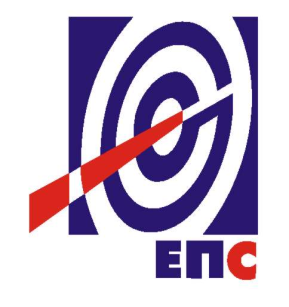 КОНКУРСНА ДОКУМЕНТАЦИЈАза подношење понуда у отвореном поступку за јавну набавку услуга бр. ЈН/4000/0562-1/2019, ЈАНА бр. 3531/2019Сервис и одржавање компресора, обликоване по следећим партијама:Партија 1: Ремонт и сервис компресорa „Сoncern Ukrrosmetall“ и "Trudbenik".Партија 2: Ремонт и сервис компресорa "Аtlas Copco".Партија 3: Ремонт и сервис компресорa "Uniteh" и "K1-Прва Петолетка".Партија 4: Ремонт и сервис компресорa "Ceccato".Партија 5: Ремонт и сервис компресорa "Мahle".Партија 6: Ремонт и сервис компресорa "Kaeser".Партија 7: Одржавње и сервис вијчастог компресора RENNER тип RS 85.К О М И С И Ј Аза спровођење ЈН/4000/0562-1/2019, ЈАНА бр. 3531/2019формирана Решењем бр. Е-04.04-681304/2-2019 од 06.12.2019. године и Решењем о измени решења бр. Е-04.04-39014/1-2020 од 21.01.2020. године__________________________________                                              (потпис члана Комисије)Лазаревац, јануар 2020. (заведено у ЈП ЕПС број E-04.04-39014/3-2020 од  22.05.2020. године)На основу члана 32. и 61. Закона о јавним набавкама („Службени гласник РС” бр. 124/12, 14/15 и 68/15, у даљем тексту Закон), члана 2. Правилника о обавезним елементима конкурсне документације у поступцима јавних набавки и начину доказивања испуњености услова („Службени гласник РС” бр. 86/15), Одлуке о покретању поступка јавне набавке број Е-04.04-681304/1-2019 oд 06.12.2019. године, Решења о образовању комисије за јавну набавку број                                       Е-04.04-681304/2-2019 од 06.12.2019. године и Решења о измени решења о образовању комисије за јавну набавку број Е-04.04-39014/1-2020 од 21.01.2020. године припремљена је: КОНКУРСНА ДОКУМЕНТАЦИЈАза подношење понуда у отвореном поступку за јавну набавку услуге бр. ЈН/4000/0562-1/2019, ЈАНА бр. 3531/2019Садржај конкурсне документације:                                                          Укупан број страна документације: 207ОПШТИ ПОДАЦИ О ЈАВНОЈ НАБАВЦИПОДАЦИ О ПРЕДМЕТУ ЈАВНЕ НАБАВКЕОпис предмета јавне набавке, назив и ознака из општег речника  набавкеОпис предмета јавне набавке: Сервис и одржавање компресора, обликоване по следећим партијама:Партија 1: Ремонт и сервис компресорa „Сoncern Ukrrosmetall“ и "Trudbenik".Партија 2: Ремонт и сервис компресорa "Аtlas Copco".Партија 3: Ремонт и сервис компресорa "Uniteh" и "K1-Прва Петолетка".Партија 4: Ремонт и сервис компресорa "Ceccato".Партија 5: Ремонт и сервис компресорa "Мahle".Партија 6: Ремонт и сервис компресорa "Kaeser".Партија 7: Одржавње и сервис вијчастог компресора RENNER тип RS 85.Назив из општег речника набавке: Услуге поправке и одржавања компресора.Ознака из општег речника набавке: 50531300-9.Детаљни подаци о предмету набавке наведени су у техничкој спецификацији (поглавље 3. Конкурсне документације).ТЕХНИЧКА СПЕЦИФИКАЦИЈА(Врста, техничке карактеристике, квалитет, обим и опис услуга, техничка документација и планови, начин спровођења контроле и обезбеђивања гаранције квалитета, рок извршења, место извршења услуга, гарантни рок, евентуалне додатне услуге) Врста и обим услугаСервис и одржавање компресора, обликоване по следећим партијама: Партија 1: Ремонт и сервис компресорa „Сoncern Ukrrosmetall“ и "Trudbenik".Партија 2: Ремонт и сервис компресорa "Аtlas Copco".Услуга ремонта и сервиса компресора „AtlasCopco“ подразумева ремонт и сервис следећих компресора:GA-11CGA-11А-7,5 FF TM270GA-15BT-5GA-37+Детаљна листа делова наведена је у Oбрасцу структуре цене.Приликом дефектаже сваког компресора обавезно је присуство овлашћеног лица Корисника услуге - решењем именованог надзорног органа, који ће за исту дати сагласност и потписати дефектажну листу. Заједно усаглашена дефектажна листа је основ за почетак вршења услуге.Партија 3: Ремонт и сервис компресорa "Uniteh" и "K1-Прва Петолетка".Услуга ремонта и сервиса компресора „Uniteh“ Смедерево и "K1-Прва Петолетка" подразумева ремонти сервис следећих компресора:NK3 izv.2 „Uniteh“ СмедеревоNE150.11EL „Uniteh“ СмедеревоK1 "Прва Петолетка" ТрстеникUTKOK9 Q=393,5l/s PN=0,5bar „Uniteh“ СмедеревоДетаљна листа делова наведена је у Обрасцу структуре цене.Приликом дефектаже сваког компресора обавезно је присуство овлашћеног лица Корисника услуге - решењем именованог надзорног органа, који ће за исту дати сагласност и потписати дефектажну листу. Заједно усаглашена дефектажна листа је основ за почетак вршења услуге.Партија 4: Ремонт и сервис компресорa "Ceccato".Услуга ремонта и сервиса компресора „Ceccato“ Италија подразумева ремонт и сервис следећих компресора:Ceccato Beltair Pro HP 5.5Детаљна листа делова наведена је у Обрасцу структуре цене.Приликом дефектаже сваког компресора обавезно је присуство овлашћеног лица Корисника услуге - решењем именованог надзорног органа, који ће за исту дати сагласност и потписати дефектажну листу. Заједно усаглашена дефектажна листа је основ за почетак вршења услуге.Партија 5: Ремонт и сервис компресорa "Мahle".Услуга ремонта и сервиса компресора "Мahle" подразумева ремонт и сервис следећих компресора:MK 1,7 AN-10 MAHLEДетаљна листа делова наведена је у Обрасцу структуре цене.Приликом дефектаже сваког компресора обавезно је присуство овлашћеног лица Корисника услуге - решењем именованог надзорног органа, који ће за исту дати сагласност и потписати дефектажну листу. Заједно усаглашена дефектажна листа је основ за почетак вршења услуге.Партија 6: Ремонт и сервис компресорa "Kaeser".Услуга ремонта и сервиса компресора „KAESER“ подразумева ремонт и сервис следећих компресора:ASD-40ASD-47TSK-22ASD-37SK-21Детаљна листа делова наведена је у Обрасцу структуре цене.Приликом дефектаже сваког компресора обавезно је присуство овлашћеног лица Корисника услуге - решењем именованог надзорног органа, који ће за исту дати сагласност и потписати дефектажну листу. Заједно усаглашена дефектажна листа је основ за почетак вршења услуге.Партија 7: Одржавање и сервис вијчастог компресора RENNER тип RS 85.Ова услуга обухвата одржавање и сервис два вијчана компресора RENNER тип RS 85, који се налазе у експлоатацији у компресорској станици постројења за хидропнеуматски транспорт (ХПТ), РЈ Топлана. На погонско место број 1, вијчани компресор RENNER тип RS 85, уграђен је и пуштен у рад 2016.године, док је на погонско место број 2 уграђен и пуштен у рад 2018.године.Овом услугом предвиђено је редовно одржавање компресора од стране овлашћеног сервисера компресора произвођача „Renner Kompressoren“ - Немачка, а према плану одржавања, који је дао произвођач. У случају да се укаже потреба за отклањањем квара, који не обухвата фабричка гаранција наведеног компресора, обавеза Пружаоца услуге је да се на захтев Корисника услуге одазове и да отклони квар.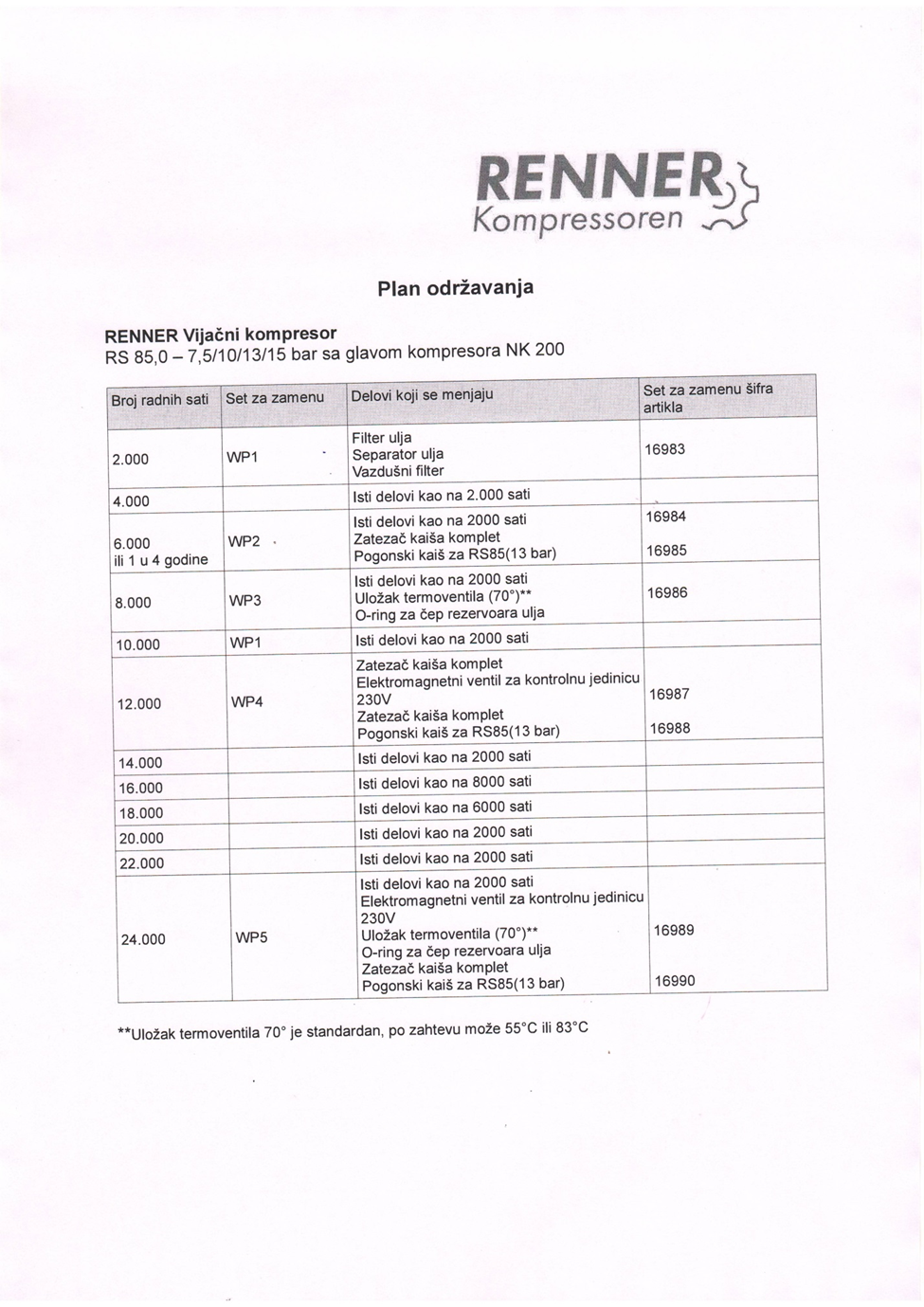 Квалитет и техничке карактеристике - важи за све партије  Пружалац услуге се обавезује да изврши уградњу нових оригиналних делова или одговарајућих делова по свим функционалним и техничким карактеристикама, квалитету и могућношћу уградње за чији квалитет и исправност је одговоран. 3.3. Рок извршења услуга - важи за партије 1, 3, 4, 5 и 6 Рок почетка вршења услуга не може бити дужи од 48 (четрдесетосам) часова од пријема писаног позива од стране овлашћеног лица Корисника услуга задуженог за стручни надзор, а на основу указане потребе за пружањем уговорених услуга.Рок извршења услуга не може бити дужи од 15 (петнаест) дана од дана почетка вршења услуге.Рок извршења услуга - важи за партију 2Рок почетка вршења услуга не може бити дужи од 48 (четрдесетосам) часова од пријема писаног позива од стране овлашћеног лица Корисника услуга задуженог за стручни надзор, а на основу указане потребе за пружањем уговорених услуга.За компресоре: GA-11C, GA-11А-7,5 FF TM270, GA-15 и BT-5 рок извршења услуга не може бити дужи од 15 (петнаест) дана од дана почетка вршења услуге.За компресор GA-37+ рок извршења услуга не може бити дужи од 6 (шест) часова од увођења Пружаоца услуге у посао од стране овлашћеног лица Корисника услуга задуженог за стручни надзор.Рок извршења услуга - важи за партију 7Рок почетка вршења услуга не може бити дужи од 24 (двадесетчетири) часа од пријема писаног позива од стране овлашћеног лица Корисника услуга задуженог за стручни надзор, а на основу указане потребе за пружањем уговорених услуга.Рок извршења услуга не може бити дужи од 6 (шест) часова од увођења Пружаоца услуге у посао од стране овлашћеног лица Корисника услуга задуженог за стручни надзор.3.4. Место извршења услуга - важи за партије 1, 2, 3, 4, 5 и 6Услуге се пружају у седишту Пружаоца услуге, а у случају мањих кварова услуга ће се вршити у седишту Корисника услуге, изузев за компресор ATLAS COPCO GA-37+ (партија 2) где Пружалац услуге врши услугу у седишту Корисника услуге, у Организационој целини „Прерада“ погон „Оплемењивање угља“, РЈ „Топлана“ и РЈ „Сушара“ - Вреоци.3.4.1. Место извршења услуга - важи за партију 7Услуге се пружају у седишту Корисника услуге, у Организационој целини „Прерада“ погон „Оплемењивање угља“, РЈ „Топлана“ и РЈ „Сушара“ - Вреоци.3.5. Квалитативни и квантитативни пријем - важи за све партије Контролу квалитета предметних услуга и проверу да ли су исте извршене у складу са карактеристикама захтеваним у техничкој спецификацији у погледу обима и квалитета, извршиће у седишту Корисника услуге, овлашћено лице Корисника услуге задужено за стручни надзор у присуству представника Пружаоца услуга, што ће бити Записнички констатовано. 3.6. Гарантни рок за извршену услугу и уграђени резервни део - важи за све партијеГарантни рок на пружене услуге и уграђени резервни део је најкраће 12 (дванаест) месеци, од дана сачињавања и потписивања Записника о пруженим услугама (без примедби). За све уочене недостатке - скривене мане, које нису биле уочене у моменту квалитативног и квантитативног пријема услуге већ су се испољиле током употребе у гарантном року, Корисник услуга ће рекламацију о недостацима доставити Пружаоцу услуге одмах, а најкасније у року од 2 (два) дана по утврђивању недостатка.Пружалац услуге се обавезује да најкасније у року од 5 (пет) дана од дана пријема рекламације отклони утврђене недостатке о свом трошку.УСЛОВИ ЗА УЧЕШЋЕ У ПОСТУПКУ ЈАВНЕ НАБАВКЕ ИЗ ЧЛАНА 75. И 76. ЗАКОНА О ЈАВНИМ НАБАВКАМА И УПУТСТВО КАКО СЕ ДОКАЗУЈЕ ИСПУЊЕНОСТ ТИХ УСЛОВА Понуда понуђача који не докаже да испуњава наведене обавезне и додатне услове из тачака 1. до 7. овог обрасца, биће одбијена као неприхватљива.1. Сваки подизвођач мора да испуњава обавезне услове из члана 75. Закона, што доказује достављањем доказа наведених у овом одељку.  Додатне услове у вези са капацитетима из члана 76. Закона, понуђач испуњава самостално без обзира на ангажовање подизвођача.
2. Сваки понуђач из групе понуђача која подноси заједничку понуду мора да испуњава обавезне услове из члана 75. Закона, што доказује достављањем доказа наведених у овом одељку. Додатне услове у вези са капацитетима из члана 76. Закона понуђачи из групе испуњавају заједно, на основу достављених доказа у складу са овим одељком конкурсне документације.3. Докази о испуњености услова из члана 77. Закона могу се достављати у неовереним копијама. Наручилац може пре доношења одлуке о додели уговора, захтевати од понуђача, чија је понуда на основу извештаја комисије за јавну набавку оцењена као најповољнија да достави на увид оригинал или оверену копију свих или појединих доказа.Ако понуђач у остављеном, примереном року који не може бити краћи од 5 (пет) дана, не достави на увид оригинал или оверену копију тражених доказа, наручилац ће његову понуду одбити као неприхватљиву.4. Лице уписано у Регистар понуђача није дужно да приликом подношења понуде доказује испуњеност обавезних услова за учешће у поступку јавне набавке, односно Наручилац не може одбити као неприхватљиву, понуду зато што не садржи доказ одређен Законом или Конкурсном документацијом, ако је понуђач, навео у понуди интернет страницу на којој су тражени подаци јавно доступни. У том случају понуђач може, у Изјави (која мора бити потписана и оверена), да наведе да је уписан у Регистар понуђача. Уз наведену Изјаву, понуђач може да достави и фотокопију Решења о упису понуђача у Регистар понуђача. На основу члана 79. став 5. Закона понуђач није дужан да доставља следеће доказе који су јавно доступни на интернет страницама надлежних органа, и то:1) извод из регистра надлежног органа:-извод из регистра АПР-а: www.apr.gov.rs2) докази из члана 75. став 1. тачка 1), 2) и 4) Закона-регистар понуђача: www.apr.gov.rs3) Потврда Народне банке Србије да понуђач није био неликвидан у последњих шест (6) месеци од дана објављивања Позива за подношење понуда на Порталу јавних набавки-претраживање дужника у принудној наплати: www.nbs.rs 5. Уколико је доказ о испуњености услова електронски документ, понуђач доставља копију електронског документа у писаном облику, у складу са законом којим се уређује електронски документ.6. Ако понуђач има седиште у другој држави, наручилац може да провери да ли су документи којима понуђач доказује испуњеност тражених услова издати од стране надлежних органа те државе.7. Ако понуђач није могао да прибави тражена документа у року за подношење понуде, због тога што она до тренутка подношења понуде нису могла бити издата по прописима државе у којој понуђач има седиште и уколико уз понуду приложи одговарајући доказ за то, наручилац ће дозволити понуђачу да накнадно достави тражена документа у примереном року.8. Ако се у држави у којој понуђач има седиште не издају докази из члана 77. став 1. Закона, понуђач може, уместо доказа, приложити своју писану изјаву, дату под кривичном и материјалном одговорношћу оверену пред судским или управним органом, јавним бележником или другим надлежним органом те државе.9. Понуђач је дужан да без одлагања, а најкасније у року од 5 (пет) дана од дана настанка промене у било којем од података које доказује, о тој промени писано обавести наручиоца и да је документује на прописани начин.5. КРИТЕРИЈУМ ЗА ДОДЕЛУ УГОВОРА - важи за све партијеИзбор најповољније понуде ће се извршити применом критеријума „Најнижа понуђена цена“.Критеријум за оцењивање понуда Најнижа понуђена цена, заснива се на понуђеној цени као једином критеријуму.У случају примене критеријума најниже понуђене цене, а у ситуацији када постоје понуде домаћег и страног понуђача који пружају услуге, наручилац мора изабрати понуду домаћег понуђача под условом да његова понуђена цена није преко 5% већа у односу на најнижу понуђену цену страног понуђача.У понуђену цену страног понуђача урачунавају се и царинске дажбине.Предност дата за домаће понуђаче (члан 86. став 1. до 4. Закона) у поступцима јавних набавки у којима учествују понуђачи из држава потписница Споразума о слободној трговини у централној Европи (ЦЕФТА 2006) примењиваће се сходно одредбама тог споразума.Предност дата за домаће понуђаче (члан 86. став 1. до 4. Закона) у поступцима јавних набавки у којима учествују понуђачи из држава потписница Споразума о стабилизацији и придруживању између Европских заједница и њихових држава чланица, са једне стране, и Републике Србије, са друге стране, примењиваће се сходно одредбама тог Споразума.Преференцијал у складу са члaном 86. ЗЈН неће се примењивати на државе чланице Европске Уније у складу са чланом 76. тачка 4. Закона о потврђивању Споразума о стабилизацији и придруживању између европских заједница и њихових држава чланица, са једне стране, и Републике Србије, са друге стране, имајући у виду да је Споразум ступио на снагу 1. септембра 2013. године, а да је рок за укидање предности дате домаћим понуђачима био           1. септембар 2018. године.. Резервни критеријум - важи за све партијeУколико две или више понуда имају исту најнижу понуђену цену, као најповољнија биће изабрана понуда оног понуђача који је понудио дужи гарантни рок. У случају истог понуђеног гарантног рока, биће изабрана понуда оног понуђача који је понудио краћи рок извршења.Уколико ни после примене резервних критеријума не буде могуће изабрати најповољнију понуду, уговор ће бити изабран путем жреба.Извлачење путем жреба наручилац ће извршити јавно, у присуству понуђача који имају исту најнижу понуђену цену. На посебним папирима који су исте величине и боје Наручилац ће исписати називе понуђача, те папире ставити у кутију, одакле ће члан Комисије извући само један папир. Понуђачу чији назив буде на извученом папиру биће додељен уговор о јавној набавци.6. УПУТСТВО ПОНУЂАЧИМА КАКО ДА САЧИНЕ ПОНУДУКонкурсна документација садржи Упутство понуђачима како да сачине понуду и потребне податке о захтевима Наручиоца у погледу садржине понуде, као и услове под којима се спроводи поступак избора најповољније понуде у поступку јавне набавке.Понуђач мора да испуњава све услове одређене Законом о јавним набавкама (у даљем тексту: Закон) и конкурсном документацијом. Понуда се припрема и доставља на основу позива, у складу са конкурсном документацијом, у супротном, понуда се одбија као неприхватљива. Језик на којем понуда мора бити састављенаНаручилац је припремио конкурсну документацију на српском језику и водиће поступак јавне набавке на српском језику.Понуда са свим прилозима мора бити сачињена на српском језику.Прилози који чине саставни део понуде, достављају се на српском језику.Уколико је неки прилог (доказ или документ) на страном језику, он мора бити преведен на српски језик и оверен од стране овлашћеног преводиоца, по захтеву Наручиоца, у фази стручне оцене понуда.6.2. Начин састављања и подношења понудеПонуђач је обавезан да сачини понуду тако што Понуђач уписује тражене податке у обрасце који су саставни део конкурсне документације и оверава их печатом и потписом законског заступника, другог заступника уписаног у регистар надлежног органа или лица овлашћеног од стране законског заступника уз доставу овлашћења у понуди. Доставља их заједно са осталим документима који представљају обавезну садржину понуде.Препоручује се да сви документи поднети у понуди буду нумерисани и повезани у целину (јемствеником, траком и слично), тако да се појединачни листови, односно прилози, не могу накнадно убацивати, одстрањивати или замењивати.Препоручује се да се нумерација поднете документације и образаца у понуди изврши на свакоj страни на којој има текста, исписивањем “1 од н“, „2 од н“ и тако све до „н од н“, с тим да „н“ представља укупан број страна понуде.Препоручује се да се докази, који се достављају уз понуду, а који због своје важности не смеју бити оштећени, означени бројем (банкарска гаранција, меница), стављају у посебну фолију, а на фолији се видно означава редни број странице листа из понуде. Фолија се мора залепити при врху како би се докази, који се због своје важности не смеју оштетити, заштитили.Понуђач подноси понуду у затвореној коверти или кутији, тако да се при отварању може проверити да ли је затворена, као и када, на адресу: Јавно предузеће „Електропривреда Србије“Огранак РБ КолубараУл. Дише Ђурђевића бб11560 Вреоциса назнаком: „Понуда за јавну набавку: Сервис и одржавање компресора, обликоване по партијама, за партију бр.________ јавна набавка број ЈН/4000/0562-1/2019, ЈАНА бр. 3531/2019 - НЕ ОТВАРАТИ“. На полеђини коверте обавезно се уписује тачан назив и адреса понуђача, телефон и факс понуђача, као и име и презиме овлашћеног лица за контакт.У случају да понуду подноси група понуђача, на полеђини коверте је пожељно назначити да се ради о групи понуђача и навести називе и адресу свих чланова групе понуђача.Уколико понуђачи подносе заједничку понуду, група понуђача може да се определи да обрасце дате у конкурсној документацији потписују и печатом оверавају сви понуђачи из групе понуђача или група понуђача може да одреди једног понуђача из групе који ће потписивати и печатом оверавати обрасце дате у конкурсној документацији, изузев образаца који подразумевају давање изјава под материјалном и кривичном одговорношћу морају бити потписани и оверени печатом од стране сваког понуђача из групе понуђача.У случају да се понуђачи определе да један понуђач из групе потписује и печатом оверава обрасце дате у конкурсној документацији (изузев образаца који подразумевају давање изјава под материјалном и кривичном одговорношћу), наведено треба дефинисати споразумом којим се понуђачи из групе међусобно и према наручиоцу обавезују на извршење јавне набавке, а који чини саставни део заједничке понуде сагласно члану 81. Закона.Уколико је неопходно да понуђач исправи грешке које је направио приликом састављања понуде и попуњавања образаца из конкурсне документације, дужан је да поред такве исправке стави потпис особе или особа које су потписале образац понуде и печат понуђача.6.3. Обавезна садржина понудеСадржину понуде, поред Обрасца понуде, чине и сви остали докази о испуњености услова из члана 75. и 76. Закона о јавним набавкама, предвиђени чланом 77. Закона, који су наведени у конкурсној документацији, као и сви тражени прилози и изјаве (попуњени, потписани и печатом оверени) на начин предвиђен следећим ставом ове тачке:  Образац понуде.  Структура цене.Образац трошкова припреме понуде, ако понуђач захтева надокнаду трошкова  у складу са чланом 88. Закона.Изјава о независној понуди.Изјава у складу са чланом 75. став 2. Закона.Овлашћење из тачке 6.2. Конкурсне документације (ако не потписује заступник).Средства финансијског обезбеђења - важи за партије 1, 2, 3 и 6.Обрасци, изјаве и докази одређени тачком 6.9. или 6.10. овог упутства у случају да понуђач подноси понуду са подизвођачем или заједничку понуду подноси група понуђача.Потписан и печатом оверен „Модел уговора“ (пожељно је да буде попуњен).Докази о испуњености услова из члана 76. Закона у складу са чланом 77. Закон и Одељком 4. конкурсне документације.Наручилац ће одбити као неприхватљиве све понуде које не испуњавају услове из позива за подношење понуда и конкурсне документације.Наручилац ће одбити као неприхватљиву понуду понуђача, за коју се у поступку стручне оцене понуда утврди да докази који су саставни део понуде садрже неистините податке.Према Правилнику о допуни Правилника о обавезним елементима конкурсне документације у поступцима јавних набавки и начину доказивања испуњености услова („Службени гласник РС“, бр. 41/19) приликом сачињавања понуда употреба печата није обавезна па ће се сходно томе понуде које нису печатиране сматрати прихватљивим.6.4. Подношење и отварање понудаБлаговременим се сматрају понуде које су примљене, у складу са Позивом за подношење понуда објављеним на Порталу јавних набавки, без обзира на начин на који су послате.Ако је понуда поднета по истеку рока за подношење понуда одређеног у позиву, сматраће се неблаговременом, а Наручилац ће по окончању поступка отварања понуда, овакву понуду вратити неотворену понуђачу, са назнаком да је поднета неблаговремено.Комисија за јавне набавке ће благовремено поднете понуде јавно отворити дана наведеног у Позиву за подношење понуда у просторијама Јавног предузећа „Електропривреда Србије“ Београд, Огранак РБ Колубара, ул. Дише Ђурђевића бб, 11560 Вреоци, први спрат.Представници понуђача који учествују у поступку јавног отварања понуда, морају да пре почетка поступка јавног отварања доставе Комисији за јавне набавке писано овлашћење за учествовање у овом поступку (пожељно је да буде издато на меморандуму понуђача), заведено и оверено печатом и потписом законског заступника понуђача или другог заступника уписаног у регистар надлежног органа или лица овлашћеног од стране законског заступника уз доставу овлашћења у понуди.Комисија за јавну набавку води записник о отварању понуда у који се уносе подаци у складу са Законом.Записник о отварању понуда потписују чланови комисије и присутни овлашћени представници понуђача, који преузимају примерак записника.Наручилац ће у року од 3 (три) дана од дана окончања поступка отварања понуда поштом или електронским путем доставити записник о отварању понуда понуђачима који нису присуствовали поступку отварања понуда.Начин подношења понудеПонуђач може поднети само једну понуду.Понуду може поднети понуђач самостално, група понуђача, као и понуђач са подизвођачем.Понуђач који је самостално поднео понуду не може истовремено да учествује у заједничкој понуди или као подизвођач. У случају да понуђач поступи супротно наведеном упутству свака понуда понуђача у којој се појављује биће одбијена.Понуђач може бити члан само једне групе понуђача која подноси заједничку понуду, односно учествовати у само једној заједничкој понуди. Уколико је понуђач, у оквиру групе понуђача, поднео две или више заједничких понуда, Наручилац ће све такве понуде одбити.Понуђач који је члан групе понуђача не може истовремено да учествује као подизвођач. У случају да понуђач поступи супротно наведеном упутству свака понуда понуђача у којој се појављује биће одбијена.Измена, допуна и опозив понудеУ року за подношење понуде понуђач може да измени или допуни већ поднету понуду писаним путем, на адресу Наручиоца, са назнаком: „ИЗМЕНА - ДОПУНА - Понуде за јавну набавку: Сервис и одржавање компресора, обликоване по партијама, за партију бр.________ - Јавна набавка број ЈН/4000/0562-1/2019, ЈАНА бр. 3531/2019 - НЕ ОТВАРАТИ“.У случају измене или допуне достављене понуде, Наручилац ће приликом стручне оцене понуде узети у обзир измене и допуне само ако су извршене у целини и према обрасцу на који се, у већ достављеној понуди, измена или допуна односи. У року за подношење понуде понуђач може да опозове поднету понуду писаним путем, на адресу Наручиоца, са назнаком: „ОПОЗИВ - Понуде за јавну набавку: Сервис и одржавање компресора, обликоване по партијама, за партију бр.________- Јавна набавка број ЈН/4000/0562-1/2019, ЈАНА бр. 3531/2019 - НЕ ОТВАРАТИ“. У случају опозива поднете понуде пре истека рока за подношење понуда, Наручилац такву понуду неће отварати, већ ће је неотворену вратити понуђачу. Уколико понуђач измени или опозове понуду поднету по истеку рока за подношење понуда, Наручилац ће наплатити средство обезбеђења дато на име озбиљности понуде - важи за партије 1, 2, 3 и 6. ПартијеНабавка је обликована у 7 (седам) партија.Понуђач може да поднесе понуду за једну или више партија. Понуда мора да обухвати најмање једну целокупну партију. Понуђач је дужан да у понуди наведе да ли се понуда односи на целокупну набавку или само на одређене партије. У случају да понуђач поднесе понуду за две или више партија, она мора бити поднета тако да се може оцењивати за сваку партију посебно.  Понуда са варијантамаПонуда са варијантама није дозвољена. Подношење понуде са подизвођачимаПонуђач је дужан да у понуди наведе да ли ће извршење набавке делимично поверити подизвођачу. Ако понуђач у понуди наведе да ће делимично извршење набавке поверити подизвођачу, дужан је да наведе:- назив подизвођача, а уколико уговор између наручиоца и понуђача буде закључен, тај подизвођач ће бити наведен у уговору.- проценат укупне вредности набавке који ће поверити подизвођачу, а који не може бити већи од 50% као и део предметне набавке који ће извршити преко подизвођача.Понуђач у потпуности одговара наручиоцу за извршење уговорене набавке, без обзира на број подизвођача и обавезан је да наручиоцу, на његов захтев, омогући приступ код подизвођача ради утврђивања испуњености услова.Обавеза понуђача је да за подизвођача достави доказе о испуњености обавезних услова из члана 75. Закона наведених у одељку Услови за учешће из члана 75. и 76. Закона и Упутство како се доказује испуњеност тих услова. Додатне услове понуђач испуњава самостално, без обзира на агажовање подизвођача.  Све обрасце у понуди потписује и оверава понуђач, изузев образаца под пуном материјалном и кривичном одговорношћу, које попуњава, потписује и оверава сваки подизвођач у своје име.Понуђач не може ангажовати као подизвођача лице које није навео у понуди, у супротном наручилац ће реализовати средство обезбеђења и раскинути уговор, осим ако би раскидом уговора наручилац претрпео знатну штету.Понуђач може ангажовати као подизвођача лице које није навео у понуди, ако је на страни подизвођача након подношења понуде настала трајнија неспособност плаћања, ако то лице испуњава све услове одређене за подизвођача и уколико добије претходну сагласност Наручиоца.Наручилац у овом поступку не предвиђа примену одредби става 9. и 10. члана 80. Закона. Подношење заједничке понудеУ случају да више понуђача поднесе заједничку понуду, они као саставни део понуде морају доставити Споразум о заједничком извршењу набавке, којим се међусобно и према Наручиоцу обавезују на заједничко извршење набавке, који обавезно садржи податке прописане чланом 81. став 4. и 5. Закона о јавним набавкама и то:податке о члану групе који ће бити Носилац посла, односно који ће поднети понуду и који ће заступати групу понуђача пред Наручиоцем.опис послова сваког од понуђача из групе понуђача у извршењу уговора.Сваки понуђач из групе понуђача која подноси заједничку понуду мора да испуњава услове из члана 75. Закона, наведене у одељку Услови за учешће из члана 75. и 76. Закона и Упутство како се доказује испуњеност тих услова. Додатне услове, у складу са чланом 76. Закона, понуђачи из групе испуњавају заједно, на основу достављених доказа дефинисаних конкурсном документацијом.У случају заједничке понуде групе понуђача обрасце под пуном материјалном и кривичном одговорношћу попуњава, потписује и оверава сваки члан групе понуђача у своје име. (Образац Изјаве о независној понуди и Образац изјаве у складу са чланом 75. став 2. Закона).Понуђачи из групе понуђача одговорају неограничено солидарно према наручиоцу. Понуђена ценаЦена се исказује у динарима без пореза на додату вредност.У случају да у достављеној понуди није назначено да ли је понуђена цена са или без пореза на додату вредност, сматраће се сагласно Закону, да је иста без пореза на додату вредност.Јединичне цене и укупно понуђена цена морају бити изражене са две децимале у складу са правилом заокруживања бројева. У случају рачунске грешке меродавна ће бити јединична цена.Понуда која је изражена у две валуте, сматраће се неприхватљивом.Понуђена цена укључује све трошкове везане за реализацију предметне услуге.Ако је у понуди исказана неуобичајено ниска цена, Наручилац ће поступити у складу са чланом 92. Закона. Начин и услови плаћањаКорисник услуге се обавезује да Пружаоцу услуга плати извршену Услугу платним налогом, на следећи начин:Уговорне стране су сагласне да се плаћање предметних услуга врши у року који не може бити дужи од 45 дана од дана пријема исправног рачуна на писарницу Наручиоца.Записник о пруженим услугама (без примедби), потписан од стране овлашћеног лица пружаоца услуге и овлашћеног лица наручиоца задуженог за стручни надзор, представља основ за фактурисање и обавезан је пратећи документ уз рачун.Рачун мора гласити на: Јавно предузеће „Електропривреда Србије“ Београд, Балканска 13, Огранак РБ Колубара, Лазаревац, ул. Светог Саве бр.1, ПИБ (103920327), МБ (20053658), а треба бити достављен на адресу: Јавно предузеће „Електропривреда Србије“ Београд, Огранак РБ Колубара, Дише Ђурђевић бб, 11560 Вреоци, са обавезним прилозима.У испостављеном рачуну, изабрани понуђач је дужан да се позове на број и датум Уговора и број јавне набавке, као и да се придржава тачно дефинисаних назива из конкурсне документације и прихваћене понуде (из Обрасца структуре цене). Рачуни који не одговарају наведеним тачним називима, ће се сматрати неисправним. Уколико, због коришћења различитих шифрарника и софтверских решења није могуће у самом рачуну навести горе наведени тачан назив, изабрани понуђач је обавезан да уз рачун достави прилог са упоредним прегледом назива из рачуна са захтеваним називима из конкурсне документације и прихваћене понуде. Рок важења понуде - важи за све партијеПонуда мора да важи најмање 90 (деведесет) дана од дана отварања понуда.У случају да понуђач наведе краћи рок важења понуде, понуда ће бити одбијена, као неприхватљива.Средства финансијског обезбеђењаНаручилац користи право да захтева средстава финансијског обезбеђења (у даљем тексу СФО) којим понуђачи обезбеђују испуњење својих обавеза у отвореном поступку јавне набавке (достављају се уз понуду), као и испуњење својих уговорних обавеза (достављају се по закључењу уговора или по извршењу).Сви трошкови око прибављања средстава обезбеђења падају на терет понуђача, а исти могу бити наведени у Обрасцу трошкова припреме понуде.Члан групе понуђача може бити налогодавац СФО.СФО морају да буду у валути у којој је и понуда.Ако се за време трајања Уговора промене рокови за извршење уговорне обавезе, важност СФО мора се продужити.Понуђач је дужан да достави следећа средства финансијског обезбеђења:У понуди - важи за партије 1, 2, 3 и 6:Меница за озбиљност понудеПонуђач је обавезан да уз понуду Наручиоцу достави:1) бланко сопствену меницу за озбиљност понуде која је:потписана од стране законског заступника или лица по овлашћењу законског заступника и оверена службеним печатом (уколико послује са печатом), на начин који прописује Закон о меници ("Службени лист ФНРЈ" бр. 104/46, "Службени лист СФРЈ" бр. 16/65, 54/70 и 57/89 и "Службени лист СРЈ" бр. 46/96, Службени лист СЦГ бр. 01/03 Уставна повеља).евидентирана у Регистру меница и овлашћења кога води Народна банка Србије у складу са Одлуком о ближим условима, садржини и начину вођења регистра меница и овлашћења („Службени гласник РС“ бр. 56/11 и 80/15) и то документује овереним захтевом пословној банци да региструје меницу са одређеним серијским бројем, основ за издавање менице и меничног овлашћења и износ из основа (тачка 4. став 2. Одлуке).Менично писмо - овлашћење којим понуђач овлашћује наручиоца да може наплатити меницу на први позив, безусловно, вансудски и без трошкова, на износ од За партију 1: 250.000,00 (двестотинепедесетхиљада) динара, без ПДВ-а,За партију 2: 140.000,00 (једнастотиначетрдесетхиљада) динара, без ПДВ-а,За партију 3: 69.000,00 (шездесетдеветхиљада) динара, без ПДВ-а,За партију 6: 150.000,00 (једнастотинапедесетхиљада) динара, без ПДВ-а,са роком важења 30 дана дужим од рока важења понуде, с тим да евентуални продужетак рока важења понуде има за последицу и продужење рока важења менице и меничног овлашћења, које мора бити издато на основу Закона о меници.овлашћење којим законски заступник овлашћује лица за потписивање менице и меничног овлашћења за конкретан посао, у случају да меницу и менично овлашћење не потписује законски заступник понуђача.4) оверену фотокопију важећег Картона депонованих потписа овлашћених лица за располагање новчаним средствима понуђача код  пословне банке.5)  фотокопију ОП обрасца.6) доказ о регистрацији менице у Регистру меница Народне банке Србије (фотокопија  Захтева за регистрацију менице од стране пословне банке која је извршила регистрацију менице или извод са интернет странице Регистра меница и овлашћења НБС).У случају да изабрани Понуђач после истека рока за подношење понуда, а  у  року важења опције понуде, повуче или измени понуду, не потпише Уговор када је његова понуда изабрана као најповољнија или не достави средство финансијског обезбеђења које је захтевано уговором, Наручилац има право да  изврши наплату бланко сопствене менице за озбиљност понуде.Меница ће бити враћена Пружаоцу у року од 8 (осам) дана од дана предаје Кориснику средства финансијског обезбеђења која су захтевана у закљученом уговору.Меница ће бити враћена понуђачу са којим није закључен уговор одмах по закључењу уговора са понуђачем чија понуда буде изабрана као најповољнија.Уколико Понуђач не достави захтевано средство финансијског обезбеђења, понуда ће бити одбијена као неприхватљива због битних недостатака.Уз Уговор - важи за партије 1, 2, 3 и 6:Меница за добро извршење послаПружалац услуге је обавезан да, у року од 3 (три) дана од дана пријема обострано потписаног Уговора, Кориснику услуге достави:  бланко сопствену меницу за добро извршење посла која је:потписана од стране законског заступника или лица по овлашћењу законског заступника и оверена службеним печатом (уколико послује са печатом), на начин који прописује Закон о меници ("Службени лист ФНРЈ" бр. 104/46, "Службени лист СФРЈ" бр. 16/65, 54/70 и 57/89 и "Службени лист СРЈ" бр. 46/96, „Службени лист СЦГ“ бр. 01/03 Уставна повеља).евидентирана у Регистру меница и овлашћења кога води Народна банка Србије у складу са Одлуком о ближим условима, садржини и начину вођења регистра меница и овлашћења („Службени гласник РС“ бр. 56/11 и 80/15) и то документује овереним захтевом пословној банци да региструје меницу са одређеним серијским бројем основ на основу кога се издаје меница и менично овлашћење и износ из основа (тачка 4. став 2. Одлуке).Менично писмо - овлашћење којим Пружалац услуге овлашћује Корисника услуге да може наплатити меницу на први позив, неопозиво, безусловно, вансудски и без трошкова, на износ од 10% вредности уговора, без ПДВ-а, са роком важења 30 дана дужим од рока важења уговора, с'тим да евентуални продужетак рока важења уговора има за последицу и продужење рока важења менице и меничног овлашћења.овлашћење којим законски заступник овлашћује лица за потписивање менице и меничног овлашћења за конкретан посао, у случају да меницу и менично овлашћење не потписује законски заступник Пружаоца услуге.фотокопију важећег Картона депонованих потписа овлашћених лица за располагање новчаним средствима Пружаоца услуге код пословне банке, оверену од стране банке на дан издавања менице и меничног овлашћења.фотокопију ОП обрасца. доказ о регистрацији менице у Регистру меница Народне банке Србије (фотокопија  Захтева за регистрацију менице од стране пословне банке која је извршила регистрацију менице или извод са интернет странице Регистра меница и овлашћења НБС). Меница не може бити регистрована пре датума доношења Одлуке о додели уговора.Меница може бити наплаћена у случају да изабрани понуђач не буде извршавао своје уговорне обавезе у роковима и на начин предвиђен уговором.Достављање средстава финансијског обезбеђењаСредство финансијског обезбеђења за озбиљност понуде доставља се као саставни део понуде и гласи на Јавно предузеће „Електропривреда Србије“ Београд, улица Балканска бр.13, Огранак РБ Колубара, Лазаревац, ул. Светог Саве бр.1.   Средство финансијског обезбеђења за добро извршење посла гласи на Јавно предузеће „Електропривреда Србије“ Београд, улица Балканска бр.13, Огранак РБ Колубара, Лазаревац, ул. Светог Саве бр.1. и доставља се лично или поштом на адресу:Јавно предузеће „Електропривреда Србије“Огранак РБ КолубараУл. Дише Ђурђевића бб11560 Вреоциса назнаком: Средство финансијског обезбеђења за ЈН бр. ЈН/4000/0562-1/2019, ЈАНА бр. 3531/2019 Начин означавања поверљивих података у понудиПодаци које понуђач оправдано означи као поверљиве биће коришћени само у току поступка јавне набавке у складу са позивом и неће бити доступни ником изван круга лица која су укључена у поступак јавне набавке. Ови подаци неће бити објављени приликом отварања понуда и у наставку поступка.Наручилац може да одбије да пружи информацију која би значила повреду поверљивости података добијених у понуди.Као поверљива, понуђач може означити документа која садрже личне податке, а које не садржи ниједан јавни регистар, или која на други начин нису доступна, као и пословне податке који су прописима одређени као поверљиви.Наручилац ће као поверљива третирати она документа која у десном горњем углу великим словима имају исписано „ПОВЕРЉИВО“.Наручилац не одговара за поверљивост података који нису означени на горе наведени начин.Ако се као поверљиви означе подаци који не одговарају горе наведеним условима, Наручилац ће позвати понуђача да уклони ознаку поверљивости. Понуђач ће то учинити тако што ће његов представник изнад ознаке поверљивости написати „ОПОЗИВ“, уписати датум, време и потписати се.Ако понуђач у року који одреди Наручилац не опозове поверљивост докумената, Наручилац ће третирати ову понуду као понуду без поверљивих података.Наручилац је дужан да доследно поштује законите интересе понуђача, штитећи њихове техничке и пословне тајне у смислу закона којим се уређује заштита пословне тајне.Неће се сматрати поверљивим докази о испуњености обавезних услова, цена и други подаци из понуде који су од значаја за примену критеријума и рангирање понуде. Поштовање обавеза које произлазе из прописа о заштити на раду и  других прописаПонуђач је дужан да при састављању понуде изричито наведе да је поштовао обавезе које произлазе из важећих прописа о заштити на раду, запошљавању и условима рада, заштити животне средине, као и да нема забрану обављања делатности која је на снази у време подношења понуде (Образац 4. из конкурсне документације). Накнада за коришћење патенатаНакнаду за коришћење патената, као и одговорност за повреду заштићених права интелектуалне својине трећих лица сноси понуђач. Начело заштите животне средине и обезбеђивања енергетске ефикасностиНаручилац је дужан да набавља услуге које не загађују, односно које минимално утичу на животну средину, односно које обезбеђују адекватно смањење потрошње енергије - енергетску ефикасност. Додатне информације и објашњењаЗаинтерсовано лице може, у писаном облику, тражити од Наручиоца додатне информације или појашњења у вези са припремањем понуде, при чему може да укаже Наручиоцу и на евентуално уочене недостатке и неправилности у конкурсној документацији, најкасније 5 (пет) дана пре истека рока за подношење понуде, на адресу Наручиоца:Јавно предузеће „Електропривреда Србије“ Огранак РБ Колубараул. Дише Ђурђевић бб11560 Вреоциса назнаком: „ОБЈАШЊЕЊА - позив за јавну набавку број                  ЈН/4000/0562-1/2019, ЈАНА бр. 3531/2019“ или електронским путем на е-mail адресу: pitanja.nabavke@rbkolubara.rs, радним данима (понедељак - петак) у времену од 07:30 до 14:30 часова. Захтев за појашњење примљен после наведеног времена или током викенда/нерадног дана биће евидентиран као примљен првог следећег радног дана.Наручилац ће у року од 3 (три) дана по пријему захтева објавити Одговор на захтев на Порталу јавних набавки и својој интернет страници.Тражење додатних информација и појашњења телефоном није дозвољено.Ако је документ из поступка јавне набавке достављен од стране наручиоца или понуђача путем електронске поште или факсом, страна која је извршила достављање дужна је да од друге стране захтева да на исти начин потврди пријем тог документа, што је друга страна дужна и да учини када је то неопходно као доказ да је извршено достављање.Ако наручилац у року предвиђеном за подношење понуда измени или допуни конкурсну документацију, дужан је да без одлагања измене или допуне објави на Порталу јавних набавки и на својој интернет страници.Ако наручилац измени или допуни конкурсну документацију 8 (осам) или мање дана пре истека рока за подношење понуда, наручилац је дужан да продужи рок за подношење понуда и објави обавештење о продужењу рока за подношење понуда.По истеку рока предвиђеног за подношење понуда наручилац не може да мења нити да допуњује конкурсну документацију.Комуникација у поступку јавне набавке се врши на начин предвиђен чланом 20. Закона.У зависности од изабраног вида комуникације, Наручилац ће поступати у складу са 13. начелним ставом који је Републичка комисија за заштиту права у поступцима јавних набавки заузела на 3. Општој седници, 14.04.2014. године (објављеним на интернет страници www.кjn.gov.rs). Трошкови понудеТрошкове припреме и подношења понуде сноси искључиво понуђач и не може тражити од наручиоца накнаду трошкова.Понуђач може да у оквиру понуде достави укупан износ и структуру трошкова припремања понуде тако што попуњава, потписује и оверава печатом Образац трошкова припреме понуде.Ако је поступак јавне набавке обустављен из разлога који су на страни Наручиоца, Наручилац је дужан да понуђачу надокнади трошкове израде узорка или модела, ако су израђени у складу са техничким спецификацијама Наручиоца и трошкове прибављања средства обезбеђења, под условом да је понуђач тражио накнаду тих трошкова у својој понуди. Додатна објашњења, контрола и допуштене исправкеНаручилац може да захтева од понуђача додатна објашњења која ће му помоћи при прегледу, вредновању и упоређивању понуда, а може да врши и контролу (увид) код понуђача, односно његовог подизвођача.Уколико је потребно вршити додатна објашњења, наручилац ће понуђачу оставити примерени рок да поступи по позиву Наручиоца, односно да омогући Наручиоцу контролу (увид) код понуђача, као и код његовог подизвођача.Наручилац може, уз сагласност понуђача, да изврши исправке рачунских грешака уочених приликом разматрања понуде по окончаном поступку отварања понуда.У случају разлике између јединичне цене и укупне цене, меродавна је јединична цена. Ако се понуђач не сагласи са исправком рачунских грешака, Наручилац ће његову понуду одбити као неприхватљиву. Разлози за одбијање понудеПонуда ће бити одбијена ако: је неблаговремена, неприхватљива или неодговарајућа. ако се понуђач не сагласи са исправком рачунских грешака. ако има битне недостатке сходно члану 106. ЗЈН.односно ако: понуђач не докаже да испуњава обавезне услове за учешће. понуђач не докаже да испуњава додатне услове. понуђач није доставио тражено средство обезбеђења - важи за партије 1, 2, 3 и 6. је понуђени рок важења понуде краћи од прописаног. понуда садржи друге недостатке због којих није могуће утврдити стварну  садржину понуде или није могуће упоредити је са другим понудама.Наручилац ће донети одлуку о обустави поступка јавне набавке у складу са чланом 109. Закона. Рок за доношење Одлуке о додели уговора / обуставиНаручилац ће одлуку о додели уговора/обустави поступка донети у року од максимално 25 (двадесетпет) дана од дана јавног отварања понуда.Одлуку о додели уговора/обустави поступка Наручилац ће објавити на Порталу јавних набавки и на својој интернет страници у року од 3 (три) дана од дана доношења. Негативне референцеНаручилац може одбити понуду уколико поседује доказ да је понуђач у претходне 3 (три) године пре објављивања позива за подношење понуда, у поступку јавне набавке: поступао супротно забрани из члана 23. и 25. Закона. учинио повреду конкуренције. доставио неистините податке у понуди или без оправданих разлога одбио да закључи уговор о јавној набавци, након што му је уговор додељен. одбио да достави доказе и средства обезбеђења на шта се у понуди обавезао.Наручилац може одбити понуду уколико поседује доказ који потврђује да понуђач није испуњавао своје обавезе по раније закљученим уговорима о јавним набавкама који су се односили на исти предмет набавке, за период од претходне три године пре објављивања позива за подношење понуда.Доказ наведеног може бити: правоснажна судска одлука или коначна одлука другог надлежног органа. исправа о реализованом средству обезбеђења испуњења обавеза у поступку јавне набавке или испуњења уговорних обавеза. исправа о наплаћеној уговорној казни. рекламације потрошача, односно корисника, ако нису отклоњене у уговореном року. изјава о раскиду уговора због неиспуњења битних елемената уговора дата на начин и под условима предвиђеним законом којим се уређују облигациони односи. доказ о ангажовању на извршењу уговора о јавној набавци лица која нису означена у понуди као подизвођачи, односно чланови групе понуђача. други одговарајући доказ примерен предмету јавне набавке који се односи на испуњење обавеза у ранијим поступцима јавне набавке или по раније закљученим уговорима о јавним набавкама.Наручилац може одбити понуду ако поседује доказ из става 3. тачка 1) члана 82. Закона, који се односи на поступак који је спровео или уговор који је закључио и други наручилац ако је предмет јавне набавке истоврсан.Наручилац може поступити на наведене начине и у случају заједничке понуде групе понуђача уколико утврди да постоје напред наведени докази за једног или више чланова групе понуђача. Увид у документацијуПонуђач има право да изврши увид у документацију о спроведеном поступку јавне набавке после доношења одлуке о додели уговора, односно одлуке о обустави поступка о чему може поднети писмени захтев Наручиоцу.Наручилац је дужан да лицу из става 1. омогући увид у документацију и копирање документације из поступка о трошку подносиоца захтева, у року од 2 (два) дана од дана пријема писаног захтева, уз обавезу да заштити податке у складу са чланом 14. Закона. Заштита права понуђачаЗахтев за заштиту права може да поднесе понуђач, односно свако заинтересовано лице, који има интерес за доделу уговора у конкретном поступку јавне набавке и који је претрпео или би могао да претрпи штету због поступања наручиоца противно одредбама ЗЈН.Захтев за заштиту права подноси се наручиоцу, а копија се истовремено доставља Републичкој комисији за заштиту права у поступцима јавних набавки (у даљем тексту: Републичка комисија).Захтев за заштиту права се доставља наручиоцу непосредно, електронском поштом на e-mail: pitanja.nabavke@rbkolubara.rs или препорученом пошиљком са повратницом на адресу: Јавно предузеће „Електропривреда Србије“Огранак РБ Колубараул. Дише Ђурђевић бб11560 Вреоциса назнаком: Захтев за заштиту права за ЈН услуга: Сервис и одржавање компресора, обликоване по партијама, бр. ЈН/4000/0562-1/2019, ЈАНА бр. 3531/2019, а копија се истовремено доставља Републичкој комисији.     Захтев за заштиту права се може поднети у току целог поступка јавне набавке, против сваке радње наручиоца, осим уколико ЗЈН није другачије одређено. О поднетом захтеву за заштиту права наручилац обавештава све учеснике у поступку јавне набавке, односно објављује обавештење о поднетом захтеву на Порталу јавних набавки и на својој интернет страници, најкасније у року од 2 (два) дана од дана пријема захтева.Уколико се захтевом за заштиту права оспорава врста поступка, садржина позива за подношење понуда или конкурсне документације, захтев ће се сматрати благовременим уколико је примљен од стране наручиоца најкасније       7 (седам) дана пре истека рока за подношење понуда, без обзира на начин достављања и уколико је подносилац захтева у складу са чланом 63. став 2. ЗЈН указао наручиоцу на евентуалне недостатке и неправилности, а наручилац исте није отклонио.Захтев за заштиту права којим се оспоравају радње које наручилац предузме пре истека рока за подношење понуда, а након истека рока из претходног става, сматраће се благовременим уколико је поднет најкасније до истека рока за подношење понуда. После доношења одлуке о додели уговора из члана 108. ЗЈН или одлуке о обустави поступка јавне набавке из члана 109. ЗЈН, рок за подношење захтева за заштиту права је 10 (десет) од дана објављивања одлуке на Порталу јавних набавки.Захтевом за заштиту права не могу се оспоравати радње наручиоца предузете у поступку јавне набавке ако су подносиоцу захтева били или могли бити познати разлози за његово подношење пре истека рока за подношење понуда, а подносилац захтева га није поднео пре истека тог рока.Ако је у истом поступку јавне набавке поново поднет захтев за заштиту права од стране истог подносиоца захтева, у том захтеву се не могу оспоравати радње наручиоца за које је подносилац захтева знао или могао знати приликом подношења претходног захтева.Захтев за заштиту права не задржава даље активности наручиоца у поступку јавне набавке у складу са одредбама члана 150. овог ЗЈН.Захтев за заштиту права мора да садржи:1)	назив и адресу подносиоца захтева и лице за контакт.2)	назив и адресу наручиоца.3)	податке о јавној набавци која је предмет захтева, односно о одлуци наручиоца.4)	повреде прописа којима се уређује поступак јавне набавке.5)	чињенице и доказе којима се повреде доказују.6)	потврду о уплати таксе из члана 156. ЗЈН.7)	потпис подносиоца.Валидан доказ о извршеној уплати таксе, у складу са Упутством о уплати таксе за подношење захтева за заштиту права Републичке комисије, објављеном на сајту Републичке комисије, у смислу члана 151. став 1. тачка 6) ЗЈН, је:1. Потврда о извршеној уплати таксе из члана 156. ЗЈН која садржи следеће елементе:(1) да буде издата од стране банке и да садржи печат банке.(2) да представља доказ о извршеној уплати таксе, што значи да потврда мора да садржи податак да је налог за уплату таксе, односно налог за пренос средстава реализован, као и датум извршења налога.* Републичка комисија може да изврши увид у одговарајући извод евиденционог рачуна достављеног од стране Министарства финансија - Управе за трезор и на тај начин додатно провери чињеницу да ли је налог за пренос реализован.(3) износ таксе из члана 156. ЗЈН чија се уплата врши - 120.000,00 динара.(4) број рачуна: 840-30678845-06.(5) шифру плаћања: 153 или 253.(6) позив на број: подаци о броју или ознаци јавне набавке поводом које се подноси захтев за заштиту права.(7) сврха: ЗЗП; назив наручиоца: ЈП ЕПС - Огранак РБ Колубара; јавна набавка број ЈН/4000/0562-1/2019, ЈАНА бр. 3531/2019.(8) корисник: буџет Републике Србије.(9) назив уплатиоца, односно назив подносиоца захтева за заштиту права за којег је извршена уплата таксе.(10) потпис овлашћеног лица банке или2. Налог за уплату, први примерак, оверен потписом овлашћеног лица и печатом банке или поште, који садржи и све друге елементе из потврде о извршеној уплати таксе наведене под тачком 1. или3. Потврда издата од стране Републике Србије, Министарства финансија, Управе за трезор, потписана и оверена печатом, која садржи све елементе из потврде о извршеној уплати таксе из тачке 1., осим оних наведених под (1) и (10), за подносиоце захтева за заштиту права који имају отворен рачун у оквиру припадајућег консолидованог рачуна трезора, а који се води у Управи за трезор (корисници буџетских средстава, корисници средстава организација за обавезно социјално осигурање и други корисници јавних средстава) или4. Потврда издата од стране Народне банке Србије, која садржи све елементе из потврде о извршеној уплати таксе из тачке 1., за подносиоце захтева за заштиту права (банке и други субјекти) који имају отворен рачун код Народне банке Србије у складу са законом и другим прописом.Поступак заштите права понуђача регулисан је одредбама члана 138. - 166. ЗЈН.6.27. Закључивање и ступање на снагу уговора - важи за партије 1, 2, 3 и 6Наручилац ће доставити уговор о јавној набавци понуђачу којем је додељен уговор у року од 8 (осам) дана од протека рока за подношење захтева за заштиту права.Ако понуђач којем је додељен уговор одбије да потпише уговор или уговор не потпише у року од 3 (три) дана од дана пријема уговора, Наручилац може закључити са првим следећим најповољнијим понуђачем.Уколико у року за подношење понуда пристигне само једна понуда и та понуда буде прихватљива, наручилац ће сходно члану 112. став 2. тачка 5) ЗЈН-а закључити уговор са понуђачем и пре истека рока за подношење захтева за заштиту права.Уговор се сматра закљученим када га потпишу овлашћени представници уговорних страна, а ступа на снагу када Пружалац услуге у складу са роковима из члана 10. предметног Уговора достави средство финансијског обезбеђења.6.27.1. Закључивање и ступање на снагу уговора - важи за партије 4, 5 и 7Наручилац ће доставити уговор о јавној набавци понуђачу којем је додељен уговор у року од 8 (осам) дана од протека рока за подношење захтева за заштиту права.Ако понуђач којем је додељен уговор одбије да потпише уговор или уговор не потпише у року од 3 (три) дана од дана пријема уговора, Наручилац може закључити са првим следећим најповољнијим понуђачем.Уколико у року за подношење понуда пристигне само једна понуда и та понуда буде прихватљива, наручилац ће сходно члану 112. став 2. тачка 5) ЗЈН-а закључити уговор са понуђачем и пре истека рока за подношење захтева за заштиту права.Уговор се сматра закљученим и ступа на снагу када га потпишу овлашћени представници Уговорних страна.6.28. Измене током трајања уговораНаручилац може након закључења уговора о јавној набавци без спровођења поступка јавне набавке повећати обим предмета набавке до лимита прописаног чланом 115. став 1. Закона о јавним набавкама.Наручилац може повећати обим предмета јавне набавке из уговора о јавној набавци за максимално до 5% укупне вредности уговора, при чему укупна вредност повећања уговора не може да буде већа од вредности из члана 124.а ЗЈН. Наручилац може повећати обим предмета јавне набавке под условом да има обезбеђена финансијска средства, и то у случају непредвиђених околности приликом реализације Уговора, за које се није могло знати приликом планирања набавке.Након закључења уговора о јавној набавци наручилац може да дозволи промену цене и других битних елемената уговора из објективних разлога, као што су: виша сила, измена важећих законских прописа, мере државних органа, измењене околности на тржишту настале услед више силе или ако наступе околности које отежавају испуњење обавезе једне стране, или ако се због њих не може остварити сврха Уговора.ОБРАСЦИ И ПРИЛОЗИОБРАЗАЦ 1.ОБРАЗАЦ ПОНУДЕПонуда бр. _____________ од ____________________године за отворени поступак јавне набавке услуге: Сервис и одржавање компресора, обликоване по партијама, ЈН бр. ЈН/4000/0562-1/2019, ЈАНА бр. 3531/2019ОПШТИ ПОДАЦИ О ПОНУЂАЧУ2) ПОНУДУ ПОДНОСИНапомена: заокружити начин подношења понуде и уписати податке о подизвођачу, уколико се понуда подноси са подизвођачем, односно податке о свим учесницима заједничке понуде, уколико понуду подноси група понуђача.3) ПОДАЦИ О ПОДИЗВОЂАЧУНапомена:Табелу „Подаци о подизвођачу“ попуњавају само они понуђачи који подносе понуду са подизвођачем, а уколико има већи број подизвођача од места предвиђених у табели, потребно је да се наведени образац копира у довољном броју примерака, да се попуни и достави за сваког подизвођача.4) ПОДАЦИ О ЧЛАНУ ГРУПЕ ПОНУЂАЧАНапомена:Табелу „Подаци о учеснику у заједничкој понуди“ попуњавају само они понуђачи који подносе заједничку понуду, а уколико има већи број учесника у заједничкој понуди од места предвиђених у табели, потребно је да се наведени образац копира у довољном броју примерака, да се попуни и достави за сваког понуђача који је учесник у заједничкој понуди.5) ЦЕНА И КОМЕРЦИЈАЛНИ УСЛОВИ ПОНУДЕЦЕНАКОМЕРЦИЈАЛНИ УСЛОВИ                Датум 				                                      Понуђач________________________                  М.П.	              _____________________                                      Напомене:-  Понуђач је обавезан да у обрасцу понуде попуни све комерцијалне услове (сва празна поља).- Уколико понуђачи подносе заједничку понуду, група понуђача може да овласти једног понуђача из групе понуђача који ће попунити, потписати и печатом оверити образац понуде или да образац понуде потпишу и печатом овере сви понуђачи из групе понуђача (у том смислу овај образац треба прилагодити већем броју потписника.ОБРАЗАЦ 2.ОБРАЗАЦ СТРУКТУРЕ ПОНУЂЕНЕ ЦЕНЕ - ПАРТИЈА 1Ремонт и сервис компресорa „Сoncern Ukrrosmetall“ и "Trudbenik"ЈН број ЈН/4000/0562-1/2019, ЈАНА бр. 3531/2019    Понуда број: ______________ од _____________ годинеНапомена:Укупна упоредна вредност понуде не представља вредност уговора већ служи за оцењивање, упоређивање и рангирање понуда. Уговорена вредност је одређена до максималног износа процењене вредности Корисника услуге за предметну јавну набавку.Понуђач је у обавези да бројчано попуни све позиције у обрасцу структуре понуђене цене, у супротном понуда ће бити одбијена као неприхватљива.У оквиру вредности услуге, понуђач се обавезује да искаже и трошкове изласка сервисне екипе на терен.  Пружалац услуге се обавезује да изврши уградњу нових оригиналних делова или одговарајућих делова по свим функционалним и техничким карактеристикама, квалитету и могућношћу уградње за чији квалитет и исправност је одговоран.                       Датум:                                                                                                               Понуђач:                __________________                                          М.П.                                         ________________Напомена:-Уколико група понуђача подноси заједничку понуду овај образац потписује и оверава Носилац посла.- Уколико понуђач подноси понуду са подизвођачем овај образац потписује и оверава печатом понуђач.Упутство како попунити образац структуре понуђене цене:  Понуђач треба да попуни образац структуре понуђене цене тако што ће:у колону IIIуписати колико износи јединична цена резервног дела, у динарима, без ПДВ-а, за сваку наведену позицију.у колону IVуписати колико је потребно времена за замену резервног дела, за сваку наведену позицију.у колону V уписатиколико износи вредност норма часа,без ПДВ-а, у динарима,за сваку наведену позицију.у колону VI уписати колико износи вредност услуге, без ПДВ-а, у динарима, за сваку наведену позицију, множењем износа из колона IV и V.у колону VII уписати колико износи укупна вредност услуге, без ПДВ-а, у динарима, сабирањем износа из колона III и VI, за сваку наведену позицију.у колону VIII уписати износ ПДВ-а, у динарима, за сваку наведену позицију.у колону IX уписати колико износи укупна вредност услуге, са ПДВ-ом, у динарима, сабирањем износа из колона VII и VIII, за сваку наведену позицију.у ред укупна упоредна  вредност понуде, без ПДВ-а, уписати збир колоне VII.у ред износ ПДВ-а уписати збир колоне VIII.у ред укупна упоредна вредност понуде, са ПДВ-ом, уписати збир колоне IX.на место предвиђено за место и датум уписује се место и датум попуњавања обрасца структуре цене.на  место предвиђено за печат и потпис понуђач печатом оверава и потписује образац структуре цене.ОБРАЗАЦ 2.1.ОБРАЗАЦ СТРУКТУРЕ ПОНУЂЕНЕ ЦЕНЕ - ПАРТИЈА 2Ремонт и сервис компресорa "Аtlas Copco"ЈН број ЈН/4000/0562-1/2019, ЈАНА бр. 3531/2019Понуда број: ______________ од _______________ годинеНапомена:Укупна упоредна вредност понуде не представља вредност уговора већ служи за оцењивање, упоређивање и рангирање понуда. Уговорена вредност је одређена до максималног износа процењене вредности Корисника услуге за предметну јавну набавку.Понуђач је у обавези да бројчано попуни све позиције у обрасцу структуре понуђене цене, у супротном понуда ће бити одбијена као неприхватљива.У оквиру вредности услуге, понуђач се обавезује да искаже и трошкове изласка сервисне екипе на терен.  Пружалац услуге се обавезује да изврши уградњу нових оригиналних делова или одговарајућих делова по свим функционалним и техничким карактеристикама, квалитету и могућношћу уградње за чији квалитет и исправност је одговоран.                       Датум:                                                                                                               Понуђач:                __________________                                          М.П.                                         ________________Напомена:-Уколико група понуђача подноси заједничку понуду овај образац потписује и оверава Носилац посла.- Уколико понуђач подноси понуду са подизвођачем овај образац потписује и оверава печатом понуђач.Упутство како попунити образац структуре понуђене цене:  Понуђач треба да попуни образац структуре понуђене цене тако што ће:у колону IIIуписати колико износи јединична цена резервног дела, у динарима, без ПДВ-а, за сваку наведену позицију.у колону IVуписати колико је потребно времена за замену резервног дела, за сваку наведену позицију.у колону V уписатиколико износи вредност норма часа,без ПДВ-а, у динарима,за сваку наведену позицију.у колону VI уписати колико износи вредност услуге, без ПДВ-а, у динарима, за сваку наведену позицију, множењем износа из колона IV и V.у колону VII уписати колико износи укупна вредност услуге, без ПДВ-а, у динарима, сабирањем износа из колона III и VI, за сваку наведену позицију.у колону VIII уписати износ ПДВ-а, у динарима, за сваку наведену позицију.у колону IX уписати колико износи укупна вредност услуге, са ПДВ-ом, у динарима, сабирањем износа из колона VII и VIII, за сваку наведену позицију.у ред укупна упоредна  вредност понуде, без ПДВ-а, уписати збир колоне VII.у ред износ ПДВ-а уписати збир колоне VIII.у ред укупна упоредна вредност понуде, са ПДВ-ом, уписати збир колоне IX.на место предвиђено за место и датум уписује се место и датум попуњавања обрасца структуре цене.на  место предвиђено за печат и потпис понуђач печатом оверава и потписује образац структуре цене.ОБРАЗАЦ 2.2.ОБРАЗАЦ СТРУКТУРЕ ПОНУЂЕНЕ ЦЕНЕ - ПАРТИЈА 3Ремонт и сервис компресорa "Uniteh" и "K1-Прва Петолетка"ЈН број ЈН/4000/0562-1/2019, ЈАНА бр. 3531/2019Понуда број: ______________ од ______________ године Напомена:Укупна упоредна вредност понуде не представља вредност уговора већ служи за оцењивање, упоређивање и рангирање понуда. Уговорена вредност је одређена до максималног износа процењене вредности Корисника услуге за предметну јавну набавку.Понуђач је у обавези да бројчано попуни све позиције у обрасцу структуре понуђене цене, у супротном понуда ће бити одбијена као неприхватљива.У оквиру вредности услуге, понуђач се обавезује да искаже и трошкове изласка сервисне екипе на терен.  Пружалац услуге се обавезује да изврши уградњу нових оригиналних делова или одговарајућих делова по свим функционалним и техничким карактеристикама, квалитету и могућношћу уградње за чији квалитет и исправност је одговоран.                        Датум:                                                                                                               Понуђач:                __________________                                          М.П.                                         ________________Напомена:-Уколико група понуђача подноси заједничку понуду овај образац потписује и оверава Носилац посла.- Уколико понуђач подноси понуду са подизвођачем овај образац потписује и оверава печатом понуђач.Упутство како попунити образац структуре понуђене цене:  Понуђач треба да попуни образац структуре понуђене цене тако што ће:у колону IIIуписати колико износи јединична цена резервног дела, у динарима, без ПДВ-а, за сваку наведену позицију.у колону IVуписати колико је потребно времена за замену резервног дела, за сваку наведену позицију.у колону V уписатиколико износи вредност норма часа,без ПДВ-а, у динарима,за сваку наведену позицију.у колону VI уписати колико износи вредност услуге, без ПДВ-а, у динарима, за сваку наведену позицију, множењем износа из колона IV и V.у колону VII уписати колико износи укупна вредност услуге, без ПДВ-а, у динарима, сабирањем износа из колона III и VI, за сваку наведену позицију.у колону VIII уписати износ ПДВ-а, у динарима, за сваку наведену позицију.у колону IX уписати колико износи укупна вредност услуге, са ПДВ-ом, у динарима, сабирањем износа из колона VII и VIII, за сваку наведену позицију.у ред укупна упоредна  вредност понуде, без ПДВ-а, уписати збир колоне VII.у ред износ ПДВ-а уписати збир колоне VIII.у ред укупна упоредна вредност понуде, са ПДВ-ом, уписати збир колоне IX.на место предвиђено за место и датум уписује се место и датум попуњавања обрасца структуре цене.на  место предвиђено за печат и потпис понуђач печатом оверава и потписује образац структуре цене.ОБРАЗАЦ 2.3.ОБРАЗАЦ СТРУКТУРЕ ПОНУЂЕНЕ ЦЕНЕ - ПАРТИЈА 4Ремонт и сервис компресорa "Ceccato"ЈН број ЈН/4000/0562-1/2019, ЈАНА бр. 3531/2019Понуда број: ______________ од ______________ године Напомена:Укупна упоредна вредност понуде не представља вредност уговора већ служи за оцењивање, упоређивање и рангирање понуда. Уговорена вредност је одређена до максималног износа процењене вредности Корисника услуге за предметну јавну набавку.Понуђач је у обавези да бројчано попуни све позиције у обрасцу структуре понуђене цене, у супротном понуда ће бити одбијена као неприхватљива.У оквиру вредности услуге, понуђач се обавезује да искаже и трошкове изласка сервисне екипе на терен.  Пружалац услуге се обавезује да изврши уградњу нових оригиналних делова или одговарајућих делова по свим функционалним и техничким карактеристикама, квалитету и могућношћу уградње за чији квалитет и исправност је одговоран.                        Датум:                                                                                                               Понуђач:                __________________                                          М.П.                                         ________________Напомена:-Уколико група понуђача подноси заједничку понуду овај образац потписује и оверава Носилац посла.- Уколико понуђач подноси понуду са подизвођачем овај образац потписује и оверава печатом понуђач.Упутство како попунити образац структуре понуђене цене:  Понуђач треба да попуни образац структуре понуђене цене тако што ће:у колону IIIуписати колико износи јединична цена резервног дела, у динарима, без ПДВ-а, за сваку наведену позицију.у колону IVуписати колико је потребно времена за замену резервног дела, за сваку наведену позицију.у колону V уписатиколико износи вредност норма часа,без ПДВ-а, у динарима,за сваку наведену позицију.у колону VI уписати колико износи вредност услуге, без ПДВ-а, у динарима, за сваку наведену позицију, множењем износа из колона IV и V.у колону VII уписати колико износи укупна вредност услуге, без ПДВ-а, у динарима, сабирањем износа из колона III и VI, за сваку наведену позицију.у колону VIII уписати износ ПДВ-а, у динарима, за сваку наведену позицију.у колону IX уписати колико износи укупна вредност услуге, са ПДВ-ом, у динарима, сабирањем износа из колона VII и VIII, за сваку наведену позицију.у ред укупна упоредна  вредност понуде, без ПДВ-а, уписати збир колоне VII.у ред износ ПДВ-а уписати збир колоне VIII.у ред укупна упоредна вредност понуде, са ПДВ-ом, уписати збир колоне IX.на место предвиђено за место и датум уписује се место и датум попуњавања обрасца структуре цене.на  место предвиђено за печат и потпис понуђач печатом оверава и потписује образац структуре цене.ОБРАЗАЦ 2.4.ОБРАЗАЦ СТРУКТУРЕ ПОНУЂЕНЕ ЦЕНЕ - ПАРТИЈА 5Ремонт и сервис компресорa "Мahle" ЈН број ЈН/4000/0562-1/2019, ЈАНА бр. 3531/2019Понуда број: ______________ од ______________ године Напомена:Укупна упоредна вредност понуде не представља вредност уговора већ служи за оцењивање, упоређивање и рангирање понуда. Уговорена вредност је одређена до максималног износа процењене вредности Корисника услуге за предметну јавну набавку.Понуђач је у обавези да бројчано попуни све позиције у обрасцу структуре понуђене цене, у супротном понуда ће бити одбијена као неприхватљива.У оквиру вредности услуге, понуђач се обавезује да искаже и трошкове изласка сервисне екипе на терен.  Пружалац услуге се обавезује да изврши уградњу нових оригиналних делова или одговарајућих делова по свим функционалним и техничким карактеристикама, квалитету и могућношћу уградње за чији квалитет и исправност је одговоран.Датум:                                                                               Понуђач:__________________                        М.П.                          ________________Напомена:-Уколико група понуђача подноси заједничку понуду овај образац потписује и оверава Носилац посла.- Уколико понуђач подноси понуду са подизвођачем овај образац потписује и оверава печатом понуђач.Упутство како попунити образац структуре понуђене цене:Понуђач треба да попуни образац структуре понуђене цене тако што ће:у колону IIIуписати колико износи јединична цена резервног дела, у динарима, без ПДВ-а, за сваку наведену позицију.у колону IVуписати колико је потребно времена за замену резервног дела, за сваку наведену позицију.у колону V уписатиколико износи вредност норма часа,без ПДВ-а,у динарима,за сваку наведену позицију.у колону VI уписати колико износи вредност услуге, без ПДВ-а, у динарима, за сваку наведену позицију, множењем износа из колона IV и V.у колону VII уписати колико износи укупна вредност услуге, без ПДВ-а, у динарима, сабирањем износа из колона III и VI, за сваку наведену позицију.у колону VIIIуписати износ ПДВ-а, у динарима, за сваку наведену позицију.у колону IX уписати колико износи укупнавредност услуге, са ПДВ-ом, у динарима, сабирањем износа из колона VIIи VIII, за сваку наведену позицију.у ред укупна упоредна  вредност понуде, без ПДВ-а, уписати збир колоне VII.у ред износ ПДВ-а уписати збир колоне VIII.у ред укупна упоредна вредност понуде, са ПДВ-ом, уписати збир колоне IX.на место предвиђено за место и датум уписује се место и датум попуњавања обрасца структуре цене.на  место предвиђено за печат и потпис понуђач печатом оверава и потписује образац структуре цене.ОБРАЗАЦ 2.5.ОБРАЗАЦ СТРУКТУРЕ ПОНУЂЕНЕ ЦЕНЕ - ПАРТИЈА 6Ремонт и сервис компресорa "Kaeser" ЈН број ЈН/4000/0562-1/2019, ЈАНА бр. 3531/2019Понуда број: ______________ од ______________ годинеНапомена:Укупна упоредна вредност понуде не представља вредност уговора већ служи за оцењивање, упоређивање и рангирање понуда. Уговорена вредност је одређена до максималног износа процењене вредности Корисника услуге за предметну јавну набавку.Понуђач је у обавези да бројчано попуни све позиције у обрасцу структуре понуђене цене, у супротном понуда ће бити одбијена као неприхватљива.У оквиру вредности услуге, понуђач се обавезује да искаже и трошкове изласка сервисне екипе на терен.  Пружалац услуге се обавезује да изврши уградњу нових оригиналних делова или одговарајућих делова по свим функционалним и техничким карактеристикама, квалитету и могућношћу уградње за чији квалитет и исправност је одговоран.     Датум:                                                                               Понуђач:__________________                        М.П.                          ________________Напомена:-Уколико група понуђача подноси заједничку понуду овај образац потписује и оверава Носилац посла.- Уколико понуђач подноси понуду са подизвођачем овај образац потписује и оверава печатом понуђач.Упутство како попунити образац структуре понуђене цене:Понуђач треба да попуни образац структуре понуђене цене тако што ће:у колону IIIуписати колико износи јединична цена резервног дела, у динарима, без ПДВ-а, за сваку наведену позицију.у колону IVуписати колико је потребно времена за замену резервног дела, за сваку наведену позицију.у колону V уписатиколико износи вредност норма часа,без ПДВ-а,у динарима,за сваку наведену позицију.у колону VI уписати колико износи вредност услуге, без ПДВ-а, у динарима, за сваку наведену позицију, множењем износа из колона IV и V.у колону VII уписати колико износи укупна вредност услуге, без ПДВ-а, у динарима, сабирањем износа из колона III и VI, за сваку наведену позицију.у колону VIIIуписати износ ПДВ-а, у динарима, за сваку наведену позицију.у колону IX уписати колико износи укупнавредност услуге, са ПДВ-ом, у динарима, сабирањем износа из колона VIIи VIII, за сваку наведену позицију.у ред укупна упоредна  вредност понуде, без ПДВ-а, уписати збир колоне VII.у ред износ ПДВ-а уписати збир колоне VIII.у ред укупна упоредна вредност понуде, са ПДВ-ом, уписати збир колоне IX.на место предвиђено за место и датум уписује се место и датум попуњавања обрасца структуре цене.на  место предвиђено за печат и потпис понуђач печатом оверава и потписује образац структуре цене.ОБРАЗАЦ 2.6.ОБРАЗАЦ СТРУКТУРЕ ПОНУЂЕНЕ ЦЕНЕ - ПАРТИЈА 7Одржавање и сервис вијчастог компресора RENNER тип RS 85 ЈН број ЈН/4000/0562-1/2019, ЈАНА бр. 3531/2019Понуда број: ______________ од ___________ годинеНапомена: Укупна упоредна вредност понуде не представља вредност уговора већ служи за оцењивање, упоређивање и рангирање понуда. Уговорена вредност је одређена до максималног износа процењене вредности Корисника услуге за предметну јавну набавку.Понуђач је у обавези да бројчано попуни све позиције у Oбрасцу структуре понуђене цене, у супротном понуда ће бити одбијена као неприхватљива.У оквиру вредности услуге, понуђач се обавезује да искаже и трошкове изласка сервисне екипе на терен.  Пружалац услуге се обавезује да изврши уградњу нових оригиналних делова или одговарајућих делова по свим функционалним и техничким карактеристикама, квалитету и могућношћу уградње за чији квалитет и исправност је одговоран.                       Датум:                                                                                                               Понуђач:                __________________                                          М.П.                                         ________________Напомена:- Уколико група понуђача подноси заједничку понуду овај образац потписује и оверава Носилац посла.- Уколико понуђач подноси понуду са подизвођачем овај образац потписује и оверава печатом понуђач.                    Упутство како попунити Oбразац структуре понуђене цене:  Понуђач треба да попуни образац структуре понуђене цене тако што ће:у колону III уписати колико износи јединична цена резервног дела, у динарима, без ПДВ-а, за сваку наведену позицију.у колону IV уписати колико је потребно времена за замену резервног дела, за сваку наведену позицију.у колону V уписати колико износи вредност норма часа, без ПДВ-а, у динарима, за сваку наведену позицију.у колону VI уписати колико износи вредност услуге, без ПДВ-а, у динарима, за сваку наведену позицију, множењем износа из колона IV и V.у колону VII уписати колико износи укупна вредност услуге, без ПДВ-а, у динарима, сабирањем износа из колона III и VI, за сваку наведену позицију.у колону VIII уписати износ ПДВ-а, у динарима, за сваку наведену позицију.у колону IX уписати колико износи укупна вредност услуге, са ПДВ-ом, у динарима, сабирањем износа из колона VII и VIII, за сваку наведену позицију.у ред укупна упоредна  вредност понуде, без ПДВ-а, уписати збир колоне VII.у ред износ ПДВ-а уписати збир колоне VIII.у ред укупна упоредна вредност понуде, са ПДВ-ом, уписати збир колоне IX.на место предвиђено за место и датум уписује се место и датум попуњавања обрасца структуре цене.на  место предвиђено за печат и потпис понуђач печатом оверава и потписује образац структуре цене.ОБРАЗАЦ 3.На основу члана 26. Закона о јавним набавкама („Службени гласник РС“ бр. 124/2012, 14/15 и 68/15), члана 2. став 1. тачка 6) подтачка (4) и члана 16. Правилника о обавезним елементима конкурсне документације у поступцима јавних набавки начину доказивања испуњености услова („Службени гласник РС“ бр.86/15) понуђач/члан групе даје: ИЗЈАВУ О НЕЗАВИСНОЈ ПОНУДИи под пуном материјалном и кривичном одговорношћу потврђује да је Понуду број:_____________ за јавну набавку услуге: Сервис и одржавање компресора, обликоване по партијама, за партију број ____, у отвореном поступку јавне набавке бр. ЈН/4000/0562-1/2019, ЈАНА бр. 3531/2019 Наручиоца Јавно предузеће „Електропривреда Србије“ Београд, Огранак РБ Колубара Лазаревац, по Позиву за подношење понуда објављеном на Порталу јавних набавки дана __________________ године, као и на интернет страници Корисника услуге и на Порталу Службених гласила и база прописа, поднео независно, без договора са другим понуђачима или заинтересованим лицима. У супротном упознат је да ће сходно члану 168. став 1. тачка 2) Закона о јавним набавкама („Службени гласник РС“ бр.124/12, 14/15 и 68/15) уговор о јавној набавци бити ништав.             Датум:                                                                    Понуђач/члан групе:__________________                        М.П.                        __________________Напомена:У случају постојања основане сумње у истинитост Изјаве о независној понуди, Наручилац ће одмах обавестити организацију надлежну за заштиту конкуренције. Организација надлежна за заштиту конкуренције, може понуђачу, односно заинтересованом лицу изрећи меру забране учешћа у поступку јавне набавке ако утврди да је понуђач, односно заинтересовано лице повредило конкуренцију у поступку јавне набавке у смислу закона којим се уређује заштита конкуренције. Мера забране учешћа у поступку јавне набавке може трајати до 2 (две) године. Повреда конкуренције представља негативну референцу, у смислу члана 82. став 1. тачка 2) Закона. Уколико понуду подноси група понуђача, Изјава мора бити потписана од стране овлашћеног лица сваког понуђача из групе понуђача и оверена печатом.У случају да понуду даје група понуђача образац копирати.ОБРАЗАЦ 4.На основу члана 75. став 2. Закона о јавним набавкама („Службени гласник РС“ бр.124/2012, 14/15  и 68/15) као понуђач/члан групе/подизвођач дајем:И З Ј А В Укојом изричито наводимо да смо у свом досадашњем раду и при састављању Понуде број: _________________ за јавну набавку услуге: Сервис и одржавање компресора, обликоване по партијама, за партију број ____, у отвореном поступку јавне набавке бр. ЈН/4000/0562-1/2019, ЈАНА бр. 3531/2019 поштовали обавезе које произилазе из важећих прописа о заштити на раду, запошљавању и условима рада, заштити животне средине, као и да немамо забрану обављања делатности која је на снази у време подношења Понуде.            Датум:                                                        Понуђач/члан групе/подизвођач:__________________                        М.П.            ___________________________Напомена: Уколико заједничку понуду подноси група понуђача Изјава се доставља за сваког члана групе понуђача. Изјава мора бити попуњена, потписана од стране овлашћеног лица за заступање понуђача из групе понуђача и оверена печатом.У случају да понуђач подноси понуду са подизвођачем, Изјава се доставља за понуђача и сваког подизвођача. Изјава мора бити попуњена, потписана и оверена од стране овлашћеног лица за заступање понуђача/подизвођача и оверена печатом.Приликом подношења понуде овај образац копирати у потребном броју примерака.ОБРАЗАЦ 5.ОБРАЗАЦ ТРОШКОВА ПРИПРЕМЕ ПОНУДЕза јавну набавку услуге: Сервис и одржавање компресора, обликоване по партијама, за партију број ____ЈН бр. ЈН/4000/0562-1/2019, ЈАНА бр. 3531/2019На основу члана 88. став 1. Закона о јавним набавкама („Службени гласник РС“ бр.124/12, 14/15 и 68/15), члана 2. став 1. тачка 6) подтачка (3) и члана 15. Правилника о обавезним елементима конкурсне документације у поступцима јавних набавки и начину доказивања испуњености услова („Службени гласник РС” бр. 86/15), уз понуду прилажемСТРУКТУРУ ТРОШКОВА ПРИПРЕМЕ ПОНУДЕСтруктуру трошкова припреме понуде прилажем и тражим накнаду наведених трошкова уколико наручилац предметни поступак јавне набавке обустави из разлога који су на страни наручиоца, сходно члану 88. став 3. Закона о јавним набавкама („Службени гласник РС“ бр.124/12, 14/15 и 68/15).             Датум:                                                                             Понуђач:__________________                        М.П.                          ________________Напомена:-образац трошкова припреме понуде попуњавају само они понуђачи који су имали наведене трошкове и који траже да им их Наручилац надокнади у Законом прописаном случају.-остале трошкове припреме и подношења понуде сноси искључиво понуђач и не може тражити од наручиоца накнаду трошкова, члан 88. став 2. Закона о јавним набавкама („Службени гласник РС“ бр.124/12, 14/15 и 68/15).-уколико понуђач не попуни образац трошкова припреме понуде, Наручилац није дужан да му надокнади трошкове и у Законом прописаном случају.-уколико група понуђача подноси заједничку понуду овај образац потписује и оверава Носилац посла. Уколико понуђач подноси понуду са подизвођачем овај образац потписује и оверава печатом понуђач.ПРИЛОГ 1.СПОРАЗУМ  УЧЕСНИКА ЗАЈЕДНИЧКЕ ПОНУДЕНа основу члана 81. Закона о јавним набавкама („Службени гласник РС” бр. 124/2012, 14/15, 68/15) саставни део заједничке понуде је споразум којим се понуђачи из групе међусобно и према наручиоцу обавезују на извршење јавне набавке, а који обавезно садржи податке о:           Датум:                                                                  Потпис одговорног лица                                                                                                    члана групе:__________________                                                    _____________________                                                                                 М.П.                                                                                       Потпис одговорног лица                                                                                                    члана групе:                                                                                       _____________________                                                                                 М.П.ПРИЛОГ  2. - важи за партију 1Нa oснoву oдрeдби Зaкoнa o мeници („Службени лист ФНРJ“ бр. 104/46 и 18/58; „Службени лист СФРJ“ бр. 16/65, 54/70 и 57/89; „Службени лист СРJ“ бр. 46/96, „Службени лист СЦГ“ бр. 01/03 Уставна Повеља, „Службени лист РС“ 80/15) и Зaкoнa o платним услугама („Службени лист СРЈ“ бр. 03/02 и 05/03, „Службени гласник РС“ бр. 43/04, 62/06, 111/09 др. закон и 31/11) и тачке 1, 2. и 6. Одлуке о облику садржини и начину коришћења јединствених инструмената платног прометаДУЖНИК:___________________________________________________________                                              (назив и седиште Понуђача)МАТИЧНИ БРОЈ ДУЖНИКА:___________________________________________ТЕКУЋИ РАЧУН ДУЖНИКА:___________________________________________ПИБ ДУЖНИКА:_____________________________________________________издаје МЕНИЧНО ПИСМО - ОВЛАШЋЕЊЕ ЗА КОРИСНИКА БЛАНКО СОПСТВЕНЕ МЕНИЦЕКорисник (поверилац): Јавно предузеће „Електропривреда Србије“ Београд, улица Балканска број 13, 11000 Београд, Огранак РБ Колубара, Лазаревац, улица Светог Саве број 1, матични број 20053658, ПИБ 103920327, број текућег рачуна 205-23250-81, Комерцијална банка а.д. Београд. Прeдajeмo вaм блaнкo сопствену мeницу за озбиљност понуде која је неопозива, без права протеста и наплатива на први позив.Овлaшћуjeмo Пoвeриoцa, дa прeдaту мeницу брoj _________________________ (уписати сeриjски брoj мeницe) мoжe пoпунити на изнoс од 250.000,00 (двестотинепедесетхиљада) динара, бeз ПДВ-а, зa oзбиљнoст пoнудe за набавку услуге: Ремонт и сервис компресорa „Сoncern Ukrrosmetall“ и "Trudbenik", партија 1, по јавној набавци број ЈН/4000/0562-1/2019, ЈАНА бр. 3531/2019 сa рoкoм вaжења 30 дана дужим од рока важења понуде, с'тим да евентуални продужетак рока важења понуде има за последицу и продужење рока важења менице и меничног овлашћења за исти број дана.  Истовремено Oвлaшћуjeмo Пoвeриoцa дa пoпуни мeницу зa нaплaту нa изнoс oд 250.000,00 (двестотинепедесетхиљада) динара, бeз ПДВ-а, и дa бeзуслoвнo и нeoпoзивo, бeз прoтeстa и трoшкoвa, вaнсудски у склaду сa вaжeћим прoписимa изврши нaплaту сa свих рaчунa Дужникa кoд бaнкe, a у кoрист Пoвeриoцa.Oвлaшћуjeмo бaнкe кoд кojих имaмo рaчунe зa нaплaту да плaћaњe извршe нa тeрeт свих нaших рaчунa, кao и дa пoднeти нaлoг зa нaплaту зaвeду у рeдoслeд чeкaњa у случajу дa нa рaчунимa уoпштe нeмa или нeмa дoвoљнo срeдстaвa или збoг пoштoвaњa приoритeтa у нaплaти сa рaчунa.Дужник сe oдричe прaвa нa пoвлaчeњe oвoг oвлaшћeњa, нa сaстaвљaњe пригoвoрa нa зaдужeњe и нa стoрнирaњe зaдужeњa пo oвoм oснoву зa нaплaту.Meницa je вaжeћa и у случajу да дoђe дo: прoмeна лицa oвлaшћeних зa зaступaњe правног лица, прoмeна лицa oвлaшћeних зa располагање новчаним средствима са рачуна Дужникa, промена печата, стaтусних прoмeнa код Дужникa, oснивaњa нoвих прaвних субjeкaтa oд стрaнe Дужникa и других промена од значаја за правни промет.Meницa je пoтписaнa oд стрaнe oвлaшћeнoг лицa зa зaступaњe Дужникa _________________________________ (унeти имe и прeзимe oвлaшћeнoг лицa).Oвo мeничнo писмo - oвлaшћeњe сaчињeнo je у 2 (двa) истoвeтнa примeркa, oд кojих je 1 (jeдaн) примeрaк зa Пoвeриoцa, a 1 (jeдaн) зaдржaвa Дужник.Услoви мeничнe oбaвeзe:Укoликo кao пoнуђaч у пoступку jaвнe нaбaвкe након истека рока за подношење понуда пoвучeмo, изменимо или oдустaнeмo oд свoje пoнудe у рoку њeнe вaжнoсти (oпциje пoнудe).Укoликo кao изaбрaни пoнуђaч нe пoтпишeмo угoвoр сa нaручиoцeм у рoку дeфинисaнoм пoзивoм зa пoтписивaњe угoвoрa или нe oбeзбeдимo или oдбиjeмo дa oбeзбeдимo средство финансијског обезбеђења у рoку дeфинисaнoм у конкурсној дoкумeнтaциjи.      Место и датум                                                                          Понуђач:издавања Овлашћења:                                                                                      __________________                           М.П.                     _____________________                                                                                            Потпис овлашћеног лицаПрилог:1 (једна) потписана и оверена бланко сопствена меница као гаранција за озбиљност понуде.оверена фотокопија важећег Картона депонованих потписа овлашћених лица за располагање новчаним средствима понуђача код  пословне банке.фотокопија ОП обрасца.доказ о регистрацији менице у Регистру меница Народне банке Србије (фотокопија  Захтева за регистрацију менице од стране пословне банке која је извршила регистрацију менице или извод са интернет странице Регистра меница и овлашћења НБС).фотокопија овлашћења којим законски заступник овлашћује лица за потписивање менице и меничног овлашћења за конкретан посао, у случају да меницу и менично овлашћење не потписује законски заступник понуђача.Менично писмо у складу са садржином овог Прилога се доставља у оквиру понуде.ПРИЛОГ  2.1. - важи за партију 2Нa oснoву oдрeдби Зaкoнa o мeници („Службени лист ФНРJ“ бр. 104/46 и 18/58; „Службени лист СФРJ“ бр. 16/65, 54/70 и 57/89; „Службени лист СРJ“ бр. 46/96, „Службени лист СЦГ“ бр. 01/03 Уставна Повеља, „Службени лист РС“ 80/15) и Зaкoнa o платним услугама („Службени лист СРЈ“ бр. 03/02 и 05/03, „Службени гласник РС“ бр. 43/04, 62/06, 111/09 др. закон и 31/11) и тачке 1, 2. и 6. Одлуке о облику садржини и начину коришћења јединствених инструмената платног прометаДУЖНИК:___________________________________________________________                                              (назив и седиште Понуђача)МАТИЧНИ БРОЈ ДУЖНИКА:___________________________________________ТЕКУЋИ РАЧУН ДУЖНИКА:___________________________________________ПИБ ДУЖНИКА:_____________________________________________________издаје МЕНИЧНО ПИСМО - ОВЛАШЋЕЊЕ ЗА КОРИСНИКА БЛАНКО СОПСТВЕНЕ МЕНИЦЕКорисник (поверилац): Јавно предузеће „Електропривреда Србије“ Београд, улица Балканска број 13, 11000 Београд, Огранак РБ Колубара, Лазаревац, улица Светог Саве број 1, матични број 20053658, ПИБ 103920327, број текућег рачуна 205-23250-81, Комерцијална банка а.д. Београд. Прeдajeмo вaм блaнкo сопствену мeницу за озбиљност понуде која је неопозива, без права протеста и наплатива на први позив.Овлaшћуjeмo Пoвeриoцa, дa прeдaту мeницу брoj _________________________ (уписати сeриjски брoj мeницe) мoжe пoпунити на изнoс од 140.000,00 (једнастотиначетрдесетхиљада) динара, бeз ПДВ-а, зa oзбиљнoст пoнудe за набавку услуге: Ремонт и сервис компресорa "Аtlas Copco", партија 2, по јавној набавци број ЈН/4000/0562-1/2019, ЈАНА бр. 3531/2019 сa рoкoм вaжења 30 дана дужим од рока важења понуде, с'тим да евентуални продужетак рока важења понуде има за последицу и продужење рока важења менице и меничног овлашћења за исти број дана.  Истовремено Oвлaшћуjeмo Пoвeриoцa дa пoпуни мeницу зa нaплaту нa изнoс oд 140.000,00 (једнастотиначетрдесетхиљада) динара, бeз ПДВ-а, и дa бeзуслoвнo и нeoпoзивo, бeз прoтeстa и трoшкoвa, вaнсудски у склaду сa вaжeћим прoписимa изврши нaплaту сa свих рaчунa Дужникa кoд бaнкe, a у кoрист Пoвeриoцa.Oвлaшћуjeмo бaнкe кoд кojих имaмo рaчунe зa нaплaту да плaћaњe извршe нa тeрeт свих нaших рaчунa, кao и дa пoднeти нaлoг зa нaплaту зaвeду у рeдoслeд чeкaњa у случajу дa нa рaчунимa уoпштe нeмa или нeмa дoвoљнo срeдстaвa или збoг пoштoвaњa приoритeтa у нaплaти сa рaчунa.Дужник сe oдричe прaвa нa пoвлaчeњe oвoг oвлaшћeњa, нa сaстaвљaњe пригoвoрa нa зaдужeњe и нa стoрнирaњe зaдужeњa пo oвoм oснoву зa нaплaту.Meницa je вaжeћa и у случajу да дoђe дo: прoмeна лицa oвлaшћeних зa зaступaњe правног лица, прoмeна лицa oвлaшћeних зa располагање новчаним средствима са рачуна Дужникa, промена печата, стaтусних прoмeнa код Дужникa, oснивaњa нoвих прaвних субjeкaтa oд стрaнe Дужникa и других промена од значаја за правни промет.Meницa je пoтписaнa oд стрaнe oвлaшћeнoг лицa зa зaступaњe Дужникa _________________________________ (унeти имe и прeзимe oвлaшћeнoг лицa).Oвo мeничнo писмo - oвлaшћeњe сaчињeнo je у 2 (двa) истoвeтнa примeркa, oд кojих je 1 (jeдaн) примeрaк зa Пoвeриoцa, a 1 (jeдaн) зaдржaвa Дужник.Услoви мeничнe oбaвeзe:Укoликo кao пoнуђaч у пoступку jaвнe нaбaвкe након истека рока за подношење понуда пoвучeмo, изменимо или oдустaнeмo oд свoje пoнудe у рoку њeнe вaжнoсти (oпциje пoнудe).Укoликo кao изaбрaни пoнуђaч нe пoтпишeмo угoвoр сa нaручиoцeм у рoку дeфинисaнoм пoзивoм зa пoтписивaњe угoвoрa или нe oбeзбeдимo или oдбиjeмo дa oбeзбeдимo средство финансијског обезбеђења у рoку дeфинисaнoм у конкурсној дoкумeнтaциjи.      Место и датум                                                                          Понуђач:издавања Овлашћења:                                                                                      __________________                           М.П.                     _____________________                                                                                            Потпис овлашћеног лицаПрилог:1 (једна) потписана и оверена бланко сопствена меница као гаранција за озбиљност понуде.оверена фотокопија важећег Картона депонованих потписа овлашћених лица за располагање новчаним средствима понуђача код  пословне банке.фотокопија ОП обрасца.доказ о регистрацији менице у Регистру меница Народне банке Србије (фотокопија  Захтева за регистрацију менице од стране пословне банке која је извршила регистрацију менице или извод са интернет странице Регистра меница и овлашћења НБС).фотокопија овлашћења којим законски заступник овлашћује лица за потписивање менице и меничног овлашћења за конкретан посао, у случају да меницу и менично овлашћење не потписује законски заступник понуђача.Менично писмо у складу са садржином овог Прилога се доставља у оквиру понуде.ПРИЛОГ  2.2. - важи за партију 3Нa oснoву oдрeдби Зaкoнa o мeници („Службени лист ФНРJ“ бр. 104/46 и 18/58; „Службени лист СФРJ“ бр. 16/65, 54/70 и 57/89; „Службени лист СРJ“ бр. 46/96, „Службени лист СЦГ“ бр. 01/03 Уставна Повеља, „Службени лист РС“ 80/15) и Зaкoнa o платним услугама („Службени лист СРЈ“ бр. 03/02 и 05/03, „Службени гласник РС“ бр. 43/04, 62/06, 111/09 др. закон и 31/11) и тачке 1, 2. и 6. Одлуке о облику садржини и начину коришћења јединствених инструмената платног прометаДУЖНИК:___________________________________________________________                                              (назив и седиште Понуђача)МАТИЧНИ БРОЈ ДУЖНИКА:___________________________________________ТЕКУЋИ РАЧУН ДУЖНИКА:___________________________________________ПИБ ДУЖНИКА:_____________________________________________________издаје МЕНИЧНО ПИСМО - ОВЛАШЋЕЊЕ ЗА КОРИСНИКА БЛАНКО СОПСТВЕНЕ МЕНИЦЕКорисник (поверилац): Јавно предузеће „Електропривреда Србије“ Београд, улица Балканска број 13, 11000 Београд, Огранак РБ Колубара, Лазаревац, улица Светог Саве број 1, матични број 20053658, ПИБ 103920327, број текућег рачуна 205-23250-81, Комерцијална банка а.д. Београд. Прeдajeмo вaм блaнкo сопствену мeницу за озбиљност понуде која је неопозива, без права протеста и наплатива на први позив.Овлaшћуjeмo Пoвeриoцa, дa прeдaту мeницу брoj _________________________ (уписати сeриjски брoj мeницe) мoжe пoпунити на изнoс од 69.000,00 (шездесетдеветхиљада) динара, бeз ПДВ-а, зa oзбиљнoст пoнудe за набавку услуге: Ремонт и сервис компресорa "Uniteh" и "K1-Прва Петолетка", партија 3, по јавној набавци број ЈН/4000/0562-1/2019, ЈАНА бр. 3531/2019 сa рoкoм вaжења 30 дана дужим од рока важења понуде, с'тим да евентуални продужетак рока важења понуде има за последицу и продужење рока важења менице и меничног овлашћења за исти број дана.  Истовремено Oвлaшћуjeмo Пoвeриoцa дa пoпуни мeницу зa нaплaту нa изнoс oд 69.000,00 (шездесетдеветхиљада) динара, бeз ПДВ-а и дa бeзуслoвнo и нeoпoзивo, бeз прoтeстa и трoшкoвa, вaнсудски у склaду сa вaжeћим прoписимa изврши нaплaту сa свих рaчунa Дужникa кoд бaнкe, a у кoрист Пoвeриoцa.Oвлaшћуjeмo бaнкe кoд кojих имaмo рaчунe зa нaплaту да плaћaњe извршe нa тeрeт свих нaших рaчунa, кao и дa пoднeти нaлoг зa нaплaту зaвeду у рeдoслeд чeкaњa у случajу дa нa рaчунимa уoпштe нeмa или нeмa дoвoљнo срeдстaвa или збoг пoштoвaњa приoритeтa у нaплaти сa рaчунa.Дужник сe oдричe прaвa нa пoвлaчeњe oвoг oвлaшћeњa, нa сaстaвљaњe пригoвoрa нa зaдужeњe и нa стoрнирaњe зaдужeњa пo oвoм oснoву зa нaплaту.Meницa je вaжeћa и у случajу да дoђe дo: прoмeна лицa oвлaшћeних зa зaступaњe правног лица, прoмeна лицa oвлaшћeних зa располагање новчаним средствима са рачуна Дужникa, промена печата, стaтусних прoмeнa код Дужникa, oснивaњa нoвих прaвних субjeкaтa oд стрaнe Дужникa и других промена од значаја за правни промет.Meницa je пoтписaнa oд стрaнe oвлaшћeнoг лицa зa зaступaњe Дужникa _________________________________ (унeти имe и прeзимe oвлaшћeнoг лицa).Oвo мeничнo писмo - oвлaшћeњe сaчињeнo je у 2 (двa) истoвeтнa примeркa, oд кojих je 1 (jeдaн) примeрaк зa Пoвeриoцa, a 1 (jeдaн) зaдржaвa Дужник.Услoви мeничнe oбaвeзe:Укoликo кao пoнуђaч у пoступку jaвнe нaбaвкe након истека рока за подношење понуда пoвучeмo, изменимо или oдустaнeмo oд свoje пoнудe у рoку њeнe вaжнoсти (oпциje пoнудe).Укoликo кao изaбрaни пoнуђaч нe пoтпишeмo угoвoр сa нaручиoцeм у рoку дeфинисaнoм пoзивoм зa пoтписивaњe угoвoрa или нe oбeзбeдимo или oдбиjeмo дa oбeзбeдимo средство финансијског обезбеђења у рoку дeфинисaнoм у конкурсној дoкумeнтaциjи.      Место и датум                                                                          Понуђач:издавања Овлашћења:                                                                                      __________________                           М.П.                     _____________________                                                                                            Потпис овлашћеног лицаПрилог:1 (једна) потписана и оверена бланко сопствена меница као гаранција за озбиљност понуде.оверена фотокопија важећег Картона депонованих потписа овлашћених лица за располагање новчаним средствима понуђача код  пословне банке.фотокопија ОП обрасца.доказ о регистрацији менице у Регистру меница Народне банке Србије (фотокопија  Захтева за регистрацију менице од стране пословне банке која је извршила регистрацију менице или извод са интернет странице Регистра меница и овлашћења НБС).фотокопија овлашћења којим законски заступник овлашћује лица за потписивање менице и меничног овлашћења за конкретан посао, у случају да меницу и менично овлашћење не потписује законски заступник понуђача.Менично писмо у складу са садржином овог Прилога се доставља у оквиру понуде.ПРИЛОГ  2.3. - важи за партију 6Нa oснoву oдрeдби Зaкoнa o мeници („Службени лист ФНРJ“ бр. 104/46 и 18/58; „Службени лист СФРJ“ бр. 16/65, 54/70 и 57/89; „Службени лист СРJ“ бр. 46/96, „Службени лист СЦГ“ бр. 01/03 Уставна Повеља, „Службени лист РС“ 80/15) и Зaкoнa o платним услугама („Службени лист СРЈ“ бр. 03/02 и 05/03, „Службени гласник РС“ бр. 43/04, 62/06, 111/09 др. закон и 31/11) и тачке 1, 2. и 6. Одлуке о облику садржини и начину коришћења јединствених инструмената платног прометаДУЖНИК:___________________________________________________________                                              (назив и седиште Понуђача)МАТИЧНИ БРОЈ ДУЖНИКА:___________________________________________ТЕКУЋИ РАЧУН ДУЖНИКА:___________________________________________ПИБ ДУЖНИКА:_____________________________________________________издаје МЕНИЧНО ПИСМО - ОВЛАШЋЕЊЕ ЗА КОРИСНИКА БЛАНКО СОПСТВЕНЕ МЕНИЦЕКорисник (поверилац): Јавно предузеће „Електропривреда Србије“ Београд, улица Балканска број 13, 11000 Београд, Огранак РБ Колубара, Лазаревац, улица Светог Саве број 1, матични број 20053658, ПИБ 103920327, број текућег рачуна 205-23250-81, Комерцијална банка а.д. Београд. Прeдajeмo вaм блaнкo сопствену мeницу за озбиљност понуде која је неопозива, без права протеста и наплатива на први позив.Овлaшћуjeмo Пoвeриoцa, дa прeдaту мeницу брoj _________________________ (уписати сeриjски брoj мeницe) мoжe пoпунити на изнoс од 150.000,00 (једнастотинапедесетхиљада) динара, бeз ПДВ-а, зa oзбиљнoст пoнудe за набавку услуге: Ремонт и сервис компресорa "Kaeser", партија 6, по јавној набавци број ЈН/4000/0562-1/2019, ЈАНА бр. 3531/2019 сa рoкoм вaжења 30 дана дужим од рока важења понуде, с'тим да евентуални продужетак рока важења понуде има за последицу и продужење рока важења менице и меничног овлашћења за исти број дана.  Истовремено Oвлaшћуjeмo Пoвeриoцa дa пoпуни мeницу зa нaплaту нa изнoс oд 150.000,00 (једнастотинапедесетхиљада) динара, бeз ПДВ-а и дa бeзуслoвнo и нeoпoзивo, бeз прoтeстa и трoшкoвa, вaнсудски у склaду сa вaжeћим прoписимa изврши нaплaту сa свих рaчунa Дужникa кoд бaнкe, a у кoрист Пoвeриoцa.Oвлaшћуjeмo бaнкe кoд кojих имaмo рaчунe зa нaплaту да плaћaњe извршe нa тeрeт свих нaших рaчунa, кao и дa пoднeти нaлoг зa нaплaту зaвeду у рeдoслeд чeкaњa у случajу дa нa рaчунимa уoпштe нeмa или нeмa дoвoљнo срeдстaвa или збoг пoштoвaњa приoритeтa у нaплaти сa рaчунa.Дужник сe oдричe прaвa нa пoвлaчeњe oвoг oвлaшћeњa, нa сaстaвљaњe пригoвoрa нa зaдужeњe и нa стoрнирaњe зaдужeњa пo oвoм oснoву зa нaплaту.Meницa je вaжeћa и у случajу да дoђe дo: прoмeна лицa oвлaшћeних зa зaступaњe правног лица, прoмeна лицa oвлaшћeних зa располагање новчаним средствима са рачуна Дужникa, промена печата, стaтусних прoмeнa код Дужникa, oснивaњa нoвих прaвних субjeкaтa oд стрaнe Дужникa и других промена од значаја за правни промет.Meницa je пoтписaнa oд стрaнe oвлaшћeнoг лицa зa зaступaњe Дужникa _________________________________ (унeти имe и прeзимe oвлaшћeнoг лицa).Oвo мeничнo писмo - oвлaшћeњe сaчињeнo je у 2 (двa) истoвeтнa примeркa, oд кojих je 1 (jeдaн) примeрaк зa Пoвeриoцa, a 1 (jeдaн) зaдржaвa Дужник.Услoви мeничнe oбaвeзe:Укoликo кao пoнуђaч у пoступку jaвнe нaбaвкe након истека рока за подношење понуда пoвучeмo, изменимо или oдустaнeмo oд свoje пoнудe у рoку њeнe вaжнoсти (oпциje пoнудe).Укoликo кao изaбрaни пoнуђaч нe пoтпишeмo угoвoр сa нaручиoцeм у рoку дeфинисaнoм пoзивoм зa пoтписивaњe угoвoрa или нe oбeзбeдимo или oдбиjeмo дa oбeзбeдимo средство финансијског обезбеђења у рoку дeфинисaнoм у конкурсној дoкумeнтaциjи.      Место и датум                                                                          Понуђач:издавања Овлашћења:                                                                                      __________________                           М.П.                     _____________________                                                                                            Потпис овлашћеног лицаПрилог:1 (једна) потписана и оверена бланко сопствена меница као гаранција за озбиљност понуде.оверена фотокопија важећег Картона депонованих потписа овлашћених лица за располагање новчаним средствима понуђача код  пословне банке.фотокопија ОП обрасца.доказ о регистрацији менице у Регистру меница Народне банке Србије (фотокопија  Захтева за регистрацију менице од стране пословне банке која је извршила регистрацију менице или извод са интернет странице Регистра меница и овлашћења НБС).фотокопија овлашћења којим законски заступник овлашћује лица за потписивање менице и меничног овлашћења за конкретан посао, у случају да меницу и менично овлашћење не потписује законски заступник понуђача.Менично писмо у складу са садржином овог Прилога се доставља у оквиру понуде.ПРИЛОГ 3. - важи за партије 1, 2, 3 и 6Нa oснoву oдрeдби Зaкoнa o мeници („Службени лист ФНРJ“ бр. 104/46 и 18/58; „Службени лист СФРJ“ бр. 16/65, 54/70 и 57/89; „Службени лист СРJ“ бр. 46/96, „Службени лист СЦГ“ бр. 01/03 Уставна Повеља, „Службени лист РС“ 80/15) и Зaкoнa o платним услугама („Службени лист СРЈ“ бр. 03/02 и 05/03, „Службени гласник РС“ бр. 43/04, 62/06, 111/09 др. закон и 31/11) и тачке 1, 2. и 6. Одлуке о облику садржини и начину коришћења јединствених инструмената платног промета(напомена: не доставља се у понуди) ДУЖНИК: __________________________________________________________                                                  (назив и седиште Пружаоца услуге)МАТИЧНИ БРОЈ ДУЖНИКА: __________________________________________ТЕКУЋИ РАЧУН ДУЖНИКА: __________________________________________ПИБ ДУЖНИКА: ____________________________________________________издаје МЕНИЧНО ПИСМО - ОВЛАШЋЕЊЕ ЗА КОРИСНИКА  БЛАНКО СОПСТВЕНЕ МЕНИЦЕКорисник (поверилац): Јавно предузеће „Електропривреда Србије“ Београд, улица Балканска број 13, 11000 Београд, Огранак РБ Колубара, Лазаревац, улица Светог Саве број 1, матични број 20053658, ПИБ 103920327, број текућег рачуна 205-23250-81, Комерцијална банка а.д. Београд. Предајемо вам 1 (једну) потписану и оверену, бланко  сопствену  меницу која је неопозива, без права протеста и наплатива на први позив, серијски                 бр._________________(уписати серијски број) као средство финансијског обезбеђења за добро извршења посла и овлашћујемо Повериоца, да предату меницу може попунити на износ од 10% од вредности уговора у динарима, без ПДВ-а, по Уговору о пружању услуга: Сервис и одржавање компресора, обликоване по партијама, за партију ___________________________________ (уписати назив партије), бр._____________ од _________ (заведен код Корисника - Повериоца) и бр._____________ од _________ (заведен код дужника) уколико Дужник не изврши уговорене обавезе у уговореном року или их изврши делимично или неквалитетно.Издата бланко сопствена меница може се поднети на наплату у року доспећа  утврђеном Уговором тј. најкасније до истека рока од 30 (тридесет) дана дуже од рока важења Уговора с'тим да евентуални продужетак рока важења Уговора има за последицу и продужење рока важења менице и меничног овлашћења, за исти број дана за који ће бити продужен и рок важења Уговора.Овлашћујемо Повериоца да у складу са горе наведеним условом, иницира наплату бланко соло менице, безусловно, неопозиво, без протеста и трошкова, вансудски, издавањем налога за пренос - на терет текућег рачуна Дужника, а у корист текућег рачуна Повериоца.Oвлaшћуjeмo бaнкe кoд кojих имaмo рaчунe да нaплaту - плaћaњe извршe нa тeрeт свих нaших рaчунa, кao и дa пoднeти нaлoг зa нaплaту зaвeду у рeдoслeд чeкaњa у случajу дa нa рaчунимa уoпштe нeмa или нeмa дoвoљнo срeдстaвa или збoг пoштoвaњa приoритeтa у нaплaти сa рaчунa. Меница је важећа и у случају да у току трајања реализације наведеног уговора дође до: промена овлашћених лица за заступање Дужника, промена лица овлашћених за располагање средствима са рачуна Дужника, промена печата, статусних промена код Дужника, оснивања нових правних субјеката од стране Дужника и других промена од значаја за правни промет.Дужник се одриче права на повлачење овог овлашћења, на стављање приговора на задужење и на сторнирање задужења по овом основу за наплату.Меница је потписана од стране овлашћеног лица за заступање Дужника _____________________ (унети име и презиме овлашћеног лица).Ово менично писмо - овлашћење сачињено је у 2 (два) истоветна примерка, од којих је 1 (један) примерак за Повериоца, а 1 (један) задржава Дужник.    Место и датум                                                                    Пружалац услуге:издавања Овлашћења:                                                                                      ___________________                         М.П.                     _____________________                                                                                            Потпис овлашћеног лицаПрилог: 1 (једна) потписана и оверена бланко сопствена меница као гаранција за добро извршење посла.фотокопија важећег Картона депонованих потписа овлашћених лица за располагање новчаним средствима Пружаоца услуге код пословне банке, оверена од стране банке на дан издавања менице и меничног овлашћења.фотокопију ОП обрасца.доказ о регистрацији менице у Регистру меница Народне банке Србије (фотокопија  Захтева за регистрацију менице од стране пословне банке која је извршила регистрацију менице или извод са интернет странице Регистра меница и овлашћења НБС).фотокопију важећег овлашћења којим законски заступник овлашћује лица за потписивање менице и меничног овлашћења за конкретан посао, у случају да меницу и менично овлашћење не потписује законски заступник Пружаоца услуге.Менично писмо у складу са садржином овог Прилога се доставља у року од 3 (три) дана од дана пријема обострано потписаних уговора и дописа којим Корисник услуге захтева доставу средства финансијског обезбеђења.ПРИЛОГ 4.ЗАПИСНИК О ПРУЖЕНИМ УСЛУГАМАЗаписник број: _________                                                        Датум: ___________      ПРУЖАЛАЦ УСЛУГА:		                              КОРИСНИК УСЛУГА:_________________________		       _______________________________      (Назив правног лица) 			       (Назив организационог дела ЈП ЕПС)__________________________	                   ________________________________       (Адреса правног лица) 		     (Адреса организационог дела ЈП ЕПС)Број Уговора/Датум: _________________________________Број налога за набавку (НЗН): _________________________Место извршене услуге: ______________________________Објекат: ___________________________________________А) ДЕТАЉНА СПЕЦИФИКАЦИЈА УСЛУГЕ:ПРИЛОЗИ И НАПОМЕНЕ УЗ ЗАПИСНИК:_________________________________________________________________________________________________________________________________________________________________________________________________________(обавезан прилог: Налог за набавку (садржи предмет, рок, јед.мере, количину), други евентуални прилози и напомене: декларација, атест/извештај о испитивању, лабораторијски налаз или упутство за употребу, манипулацију, одлагања, мере прве помоћи у случају расипања материје, начин транспорта и друго)Предмет уговора (услуге) одговара траженим техничким карактеристикама.	□ ДА□ НЕБ) Да су услуге извршене у обиму, квалитету, уговореном року и сагласно уговору потврђују: ПРУЖАЛАЦ УСЛУГЕ:	                                     ОВЕРА НАДЗОРНОГ ОРГАНА___________________                                          __________________________    (Име и презиме)                                                   Одговорно лице по Решењу                                                                                             (Име и презиме)____________________	                                          _____________________                  (Потпис)			                                             (Потпис)Сви Пружаоци услуга биће дужни да уз фактуру доставе и обострано потписани Записник.                                                          ПРИЛОГ 5.НАЛОГ ЗА НАБАВКУПРЕДМЕТ: Позивамо вас да у уговореном року од _______ дана од дана пријема овог налога приступите пружању услуга по уговору број _________ од ______________ године и то:                                                                                    НАДЗОРНИ ОРГАН__________________________                                                                                   Одговорно лице по Решењу                                                                                       (Име и презиме)                                                                                  __________________________                                                                                                            (Потпис)			                                                      8. МОДЕЛ УГОВОРА - Партија 1У складу са датим Моделом уговора и елементима најповољније понуде биће закључен Уговор о јавној набавци. Понуђач дати Модел уговора потписује, оверава и доставља у понуди.Уговорне стране:Јавно предузеће „Електропривреда Србије“ Београд, улица Балканска бр.13, матични број: 20053658, ПИБ 103920327, текући рачун 205-23250-81, Комерцијална банка а.д. Београд, Огранак РБ Колубара, Лазаревац, улица Светог Саве бр.1, које у име и за рачун ЈП ЕПС заступа Владан Марковић, Финансијски директор РБ Колубара, по Пуномоћју в.д. директора ЈП ЕПС број 12.01.296882/1-17 од 15.06.2017.године (у даљем тексту: Корисник услуге)  и___________________________, место__________,ул.___________________,  шифра делатности: _____, матични број: ________, ПИБ: _________, текући рачун:________ код __________ банке које заступа ____________________ (у даљем тексту: Пружалац услуге)  уз ангажовање подизвођача: _______________________________________, место__________, ул.___________________, шифра делатности:________, матични број:__________, ПИБ:________________, које заступа __________. са учесницима у заједничкој понуди: ________________________________, место__________, ул.___________________, шифра делатности:________, матични број:__________, ПИБ:______________, које заступа ____________. (у даљем тексту заједно: Уговорне стране) закључиле су у Лазаревцу,                                         УГОВОР О ПРУЖАЊУ УСЛУГЕУВОДНЕ ОДРЕДБЕИмајући у виду:  •	да је Наручилац - Огранак РБ Колубара, Светог Саве бр. 1, Лазаревац (у даљем тексту: Корисник услуге) спровео, отворени поступак јавне набавке, сагласно члану 32. Закона о јавним набавкама  („Службени гласник РС“ број 124/2012, 14/2015 и 68/2015), (у даљем тексту: Закон) за јавну набавку услуге: Сервис и одржавање компресора, обликоване по партијама, ЈН број ЈН/4000/0562-1/2019, ЈАНА бр. 3531/2019.  •	да су Позив за подношење понуда и Конкурсна документација у вези предметне јавне набавке објављени на Порталу јавних набавки дана ___________________ године, као и на интернет страници  Корисника услуге и на Порталу Службених гласила и база прописа. •	да Понуда Понуђача број ____________ од ______________ године (у даљем тексту: понуда Пружаоца услуге) у отвореном поступку јавне набавке за ЈН број ЈН/4000/0562-1/2019, ЈАНА бр. 3531/2019, која је заведена код Корисника услуге под бројем ___________________________ од _____________ године, у потпуности одговара захтеву Корисника услуге из Позива за подношење понуда и Конкурсне документације.•	да је Корисник услуге, на основу Понуде Пружаоца услуге и Одлуке о додели Уговора број _______________ од _____________________ године, изабрао Пружаоца услуге за реализацију услуге, јавна набавка број                    ЈН/4000/0562-1/2019, ЈАНА бр. 3531/2019.ПРЕДМЕТ УГОВОРАЧлан 1. Овим Уговором о пружању услуге (у даљем тексту: Уговор) Пружалац услуге се обавезује да за потребе Корисника услуге изврши и пружи услугу: Ремонт и сервис компресорa „Сoncern Ukrrosmetall“ и "Trudbenik", партија 1 (у даљем тексту: Услуга), у свему према захтевима и условима конкурсне документације Корисника услуге, прихваћене техничке спецификације и понуде Пружаоца услуге.   ЦЕНА Члан 2.Укупна уговорена вредност одређује се на основу стварних потреба Корисника услуге за пружањем предметних услуга и јединичних цена из Понуде и не може прећи износ од ___________ (уписује Корисник услуга) динара, без ПДВ-а, а који представља износ процењене вредности Корисника услуге за предметну јавну набавку.На цену Услуге из става 1. овог члана обрачунава се припадајући порез на додату вредност у складу са прописима Републике Србије.У цену су урачунати сви трошкови везани за реализацију Услуге.Јединичне цене из усвојене понуде су фиксне и не могу се мењати.НАЧИН ПЛАЋАЊАЧлан 3.Корисник услуге се обавезује да Пружаоцу услуга плати извршену Услугу на текући рачун платним налогом, на следећи начин:Уговорне стране су сагласне да се плаћање предметних услуга врши у року који не може бити дужи од 45 дана од дана пријема исправног рачуна на писарницу Корисника услуга.Записник о пруженим услугама (без примедби), потписан од стране овлашћеног лица пружаоца услуге и овлашћеног лица Корисника услуга задуженог за стручни надзор, представља основ за фактурисање и обавезан је пратећи документ уз рачун. Рачун мора гласити на: Јавно предузеће „Електропривреда Србије“ Београд, Балканска 13, Огранак РБ Колубара, Лазаревац, Светог Саве 1, ПИБ (103920327), МБ (20053658) и треба бити достављен на адресу: ЈП ЕПС Београд - Огранак РБ Колубара, Дише Ђурђевић бб, 11560 Вреоци.У испостављеном рачуну, пружалац услуге је дужан да се позове на број и датум уговора и број јавне набавке, као и да се придржава тачно дефинисаних назива из конкурсне документације и прихваћене понуде (из Обрасца структуре цене). Рачуни који не одговарају наведеним тачним називима, ће се сматрати неисправним. Уколико, због коришћења различитих шифрарника и софтверских решења није могуће у самом рачуну навести горе наведени тачан назив, пружалац услуге је обавезан да уз рачун достави прилог са упоредним прегледом назива из рачуна са захтеваним називима из конкурсне документације и прихваћене понуде.Члан 4.Адресе Уговорних страна за пријем поште, су следеће:Корисник услуге: Јавно предузеће „Електропривреда Србије“ Београд, Огранак РБ Колубара, Комерцијални сектор, Дише Ђурђевић бб,11560 Вреоци.	Пружалац услуге:	___________________________________________________				___________________________________________________Подизвођач:           ___________________________________________________                                ___________________________________________________			ОБАВЕЗЕ КОРИСНИКА УСЛУГЕЧлан 5.Корисник услуге се обавезује да Пружаоцу услуге изврши исплату цене Услуге из члана 2. у складу са извршеним активностима из Прилога 2. овог Уговора, на начин и у роковима утврђеним чланом 3. овог Уговора.Све исплате по основу овог Уговора биће извршене на рачун Пружаоца услуге, број рачуна: ____________________________ код банке:___________________.Члан 6. Корисник услуге се обавезује да по потреби омогући Пружаоцу услуге приступ месту извршења услуге у сопственом седишту.Корисник услуге је дужан да Пружаоцу услуге током целокупног периода реализације предмета овог Уговора, учини доступним све релевантне податке, документацију и информације којима располаже, као и пресек стања података, документације и информација којима располаже у моменту закључења овог Уговора, а које су у вези са извршењем овог Уговора.Корисник услуге има право да затражи од Пружаоца услуга сва неопходна  образложења материјала које Пружалац услуге припрема у извршењу Услуге која је предмет овог Уговора, као и да затражи измене и допуне достављених материјала, како би се на задовољавајући начин остварио циљ овог  Уговора.		ОБАВЕЗЕ ПРУЖАОЦА УСЛУГЕ	Члан 7.Пружалац услуге је дужан да услуге које су предмет овог Уговора извршава уредно, квалитетно, од свог материјала, својим средствима и опремом, сопственим потрошним материјалом и својом радном снагом у складу са правилима струке важећим за ту врсту послова и у свему према Техничкој спецификацији која је саставни део овог Уговора.Пружалац услуге врши услугу у сопственом седишту, а по потреби и у седишту Корисника услуга.Пружалац услуге се обавезује да изврши демонтажу предмета услуге пре ремонта и монтажу истог након ремонта.Пружалац услуге се обавезује да изврши уградњу нових оригиналних делова или одговарајућих делова по свим функционалним и техничким карактеристикама, квалитету и могућношћу уградње за чији квалитет и исправност је одговоран. Пружалац услуге се обавезује да изврши превоз предметне опреме у своје седиште и по извршеној услузи исте врати у седиште Корисника услуге.Пружалац услуге је дужан да пружи Услугу Кориснику услуге у складу са својим целокупним знањем и искуством које поседује и обезбеди сва обавештења Кориснику услуге о унапређењима и побољшањима, иновацијама и техничким достигнућима, која се односе на предмет овог Уговора.Пружалац услуге је дужан да у року од 2 (два) дана благовремено затражи од Корисника услуге све потребне информације, разјашњења, документацију и друге релевантне податке неопходне за извршење овог Уговора.Уколико Пружалац услуге не поступи у складу са претходним ставом овог члана, сматраће се да је благовремено прибавио све потребне податке за извршење Услуге у целости.Пружалац услуга се обавезује да, пре почетка реализације Уговора, решењем именује лице овлашћено за праћење реализације уговора, тј. за потписивање Записника о пруженим услугама и о томе писаним путем извести Корисника услуга.Пружалац услуге се обавезује да, на захтев Корисника услуге, презентира и стручно образложи све анализе, предлоге и решења, акта и друга документа које је припремио у реализацији Услуге по овом Уговору, пред овлашћеним лицима за надзор Корисника услуге, као и о другим питањима која захтевају усклађеност решења.Члан 8.Уговорне стране су у обавези да по потреби предузму и друге обавезе које се покажу као нужне од значаја за реализацију предмета овог Уговора.РОК  И ДИНАМИКА ПРУЖАЊА УСЛУГЕЧлан 9.Пружалац услуга се обавезује да вршење услуге из члана 1. овог Уговора, започне у року од ______часова, од пријема писаног позива од стране овлашћеног лица Корисника услуга задуженог за стручни надзор, а на основу указане потребе за пружањем уговорених услуга и изврши исту у року од ________дана од дана почетка вршења услуге.СРЕДСТВА ФИНАНСИЈСКОГ ОБЕЗБЕЂЕЊАЧлан 10.Пружалац услуге је обавезан да, у року од 3 (три) дана од дана пријема обострано потписаног Уговора, Кориснику услуге достави:  1) бланко сопствену меницу за добро извршење посла која је:потписана од стране законског заступника или лица по овлашћењу законског заступника и оверена службеним печатом (уколико послује са печатом), на начин који прописује Закон о меници ("Службени лист ФНРЈ" бр. 104/46, "Службени лист СФРЈ" бр. 16/65, 54/70 и 57/89 и "Службени лист СРЈ" бр. 46/96, „Службени лист СЦГ“ бр. 01/03 Уставна повеља).евидентирана у Регистру меница и овлашћења кога води Народна банка Србије у складу са Одлуком о ближим условима, садржини и начину вођења регистра меница и овлашћења („Службени гласник РС“ бр. 56/11 и 80/15) и то документује овереним захтевом пословној банци да региструје меницу са одређеним серијским бројем, основ на основу кога се издаје меница и менично овлашћење и износ из основа (тачка 4. став 2. Одлуке).2) Менично писмо - овлашћење којим Пружалац услуге овлашћује Корисника услуге да може наплатити меницу на први позив, безусловно, неопозиво, вансудски и без трошкова, на износ од 10% уговорене вредности, без ПДВ-а, са роком важења 30 дана дужим од рока важења уговора, с'тим да евентуални продужетак рока важења уговора има за последицу и продужење рока важења менице и меничног овлашћења, које мора бити издато на основу Закона о меници.3) овлашћење којим законски заступник овлашћује лица за потписивање менице и меничног овлашћења за конкретан посао, у случају да меницу и менично овлашћење не потписује законски заступник Пружаоца услуге.4) фотокопију важећег Картона депонованих потписа овлашћених лица за располагање новчаним средствима Пружаоца услуге код пословне банке, оверену од стране банке на дан издавања менице и меничног овлашћења.5) фотокопију ОП обрасца.6) доказ о регистрацији менице у Регистру меница Народне банке Србије (фотокопија  Захтева за регистрацију менице од стране пословне банке која је извршила регистрацију менице или извод са интернет странице Регистра меница и овлашћења НБС). Меница не може бити регистрована пре датума доношења Одлуке о додели Уговора.Меница може бити наплаћена у случају да Пружалац услуге не буде извршавао своје уговорне обавезе у роковима и на начин предвиђен уговором.ИЗВРШИОЦИЧлан 11.Извршиоци су ангажована лица од стране Пружаоца услуге.Пружалац услуге уз потписане примерке Уговора доставља Кориснику услуге:-	Списак извршилаца, са наведеним квалификацијама свих извршилаца и прецизно дефинисаним активностима које обављају у извршавању Услуге. На Списак извршилаца сагласност даје надзорни орган Корисника услуге. Уколико се током извршења Услуге, појави оправдана потреба за заменом једног или више извршилаца, као и на образложен захтев Корисника услуге, Пружалац услуге је дужан да извршиоца замени другим извршиоцима са најмање истим стручним квалитетима и квалификацијама, уз претходну писану сагласност Корисника услуге (стручни надзор).Ако Пружалац услуге мора да повуче или замени било ког извршиоца Услуге за време трајања овог Уговора, све трошкове који настану таквом заменом сноси Пружалац услуге.Члан 12.Пружалац услуге и извршиоци који су ангажовани на извршавању активности које су предмет овог Уговора, дужни су да чувају поверљивост свих података и информација садржаних у документацији, извештајима, предрачунима, техничким подацима и обавештењима, до којих дођу у вези са реализацијом овог Уговора и да их користе искључиво за обављање те Услугe.Информације, подаци и документација које је Корисник услуге доставио Пружаоцу услуге у извршавању предмета овог Уговора, Пружалац услуге не може стављати на располагање трећим лицима, без претходне писане сагласности Корисника услуге.ПРИМЕНА ПРОПИСАНИХ МЕРА ЗА БЕЗБЕДНОСТ И ЗДРАВЉЕ НА РАДУЧлан 13.Пружалац услуге дужан је да све послове које обавља у циљу реализације овог уговора, обавља поштујући прописе и ратификоване међународне конвенције о безбедности и здрављу на раду у Републици Србији. Пружалац услуге дужан је да се придржава аката Корисника услуге, односно докумената које Уговорне стране закључе из области безбедности и здравља на раду у складу са прописима Републике Србије.Пружалац услуге одговоран је за предузимање свих мера безбедности и здравља на раду, које je, полазећи од специфичности послова које су предмет овог уговора, технологије рада и стеченог искуствa, неопходно спровести како би се заштитили запослени код Пружаоца услуге, као и друга лица која Пружалац услуге ангажује приликом пружања услуге и имовина.У случају било каквог кршења обавезе наведене у ставу 1. и 2. овог члана Корисник услуге може раскинути овај уговор.Члан 14.Права и обавезе Уговорних страна у вези са безбедности и здрављем на раду дефинисане су у Прилогу о безбедности и здрављу на раду, који је саставни део овог уговора.Члан 15.Пружалац услуге дужан је да колективно осигура своје запослене у случају повреде на раду, професионалних обољења и обољења у вези са радом.Члан 16.Пружалац услуге дужан је да Кориснику услуге надокнади штету која је настала због непридржавања прописаних мера безбедности и здравља на раду од стране Пружаоца услуге, односно његових запослених, као и других лица које ангажовао Пружалац услуге, ради обављања послова који су предмет овог уговора.Под штетом, у смислу става 1. овог члана, подразумева се нематеријална штета настала услед смрти или повреде запосленог код Корисника услуге, штета настала на имовини Корисника услуга, као и сви други трошкови и накнаде које је имао Корисник услуге ради отклањања последица настале штете.Пружалац услуге је дужан да поседује полису осигурања од одговорности из делатности за штете причињене трећим лицима.Члан 17.Пружалац услуге је дужан да, у складу са Законом о безбедности и здрављу на раду („Службени гласник РС” бр. 101/2005 и 91/2015), (даље: Закон о БЗР),  обустави послове на радном месту уколико је забрану рада на радном месту или забрану употребе средства за рад издало лице одређено од стране Корисника услуге, као и да спроводи контролу примене превентивних мера за безбедан и здрав рад, док се не отклоне примедбе Корисника услуге.Пружалац услуге нема право на накнаду трошкова насталих због оправданог обустављања послова на начин утврђен у ставу 1. овог члана, нити може продужити рок за пружање услуга, због тога што су послови обустављени од стране лица одређеног од стране Корисника услуге за спровођење контроле примене превентивних мера за безбедан и здрав рад.ИНТЕЛЕКТУАЛНА СВОЈИНАЧлан 18.Пружалац услуге потврђује да је носилац права интелектуалне својине и да ће предмет овог Уговора извршавати уз поштовање обавеза које произилазе из важећих прописа који регулишу права интелектуалне својине у Републици Србији.Накнаду за коришћење права интелектуалне својине, као и одговорност за евентуалну повреду заштићених права интелектуалне својине трећих лица, сноси у целости Пружалац услуге.Корисник услуге има право трајног и неограниченог коришћења свих Услуга које су предмет овог Уговора, без предметних, просторних и временских ограничења, као и без икакве посебне накнаде.На све што није предвиђено овим Уговором, а тиче се предмета Уговора, примењиваће се одредбе Закона о ауторским и сродним правима и ЗОО.ЗАКЉУЧИВАЊЕ И СТУПАЊЕ УГОВОРА НА СНАГУЧлан 19.Овај Уговор сматра се закљученим када га потпишу овлашћени представници уговорних страна, а ступа на снагу када Пружалац услуге у складу са роковима из члана 10. овог Уговора достави средство финансијског обезбеђења.Члан 20.Овај Уговор се закључује на период од годину дана од дана ступања на снагу, а највише до висине планираних средстава за ову набавку из члана 2. овог Уговора. Уколико се уговорена средства утроше пре истека уговореног рока овај Уговор ће се сматрати испуњеним.НАДЗОР НАД ПРУЖАЊЕМ УСЛУГА И КОНТРОЛА КВАЛИТЕТАЧлан 21.Пружалац услуга се обавезује да омогући Кориснику услуга сталан надзор над пружањем услуга и контролу рокова и квалитета пружених услуга.Корисник услуга се обавезује да, пре почетка реализације Уговора, решењем именује лице овлашћено за надзор над пружањем услуга и о томе писаним путем извести Пружаоца услуга.    Лице овлашћено за надзор пуноправно заступа Корисника услуга и у његово име и за његов рачун предузима све радње у вези са предметом овог Уговора: позива Пружаоца услуга услед указане потребе Корисника услуга за предметним услугама, присуствује извршењу услуга, врши контролу рокова, количине и квалитета уграђених резервних делова, пружених услуга, потписује Записник о пруженим услугама, фактуре, изводе из ценовника и сву пратећу документацију, и у вези са тим овлашћује се да Пружаоцу услуга наложи отклањање евентуално уочених недостатака, прати реализацију Уговора и друго.        Корисник услуга је дужан да на сва питања која се односе на уговорене услуге даје одговоре Пружаоцу услуга посредством лица овлашћеног за надзор у року у којем се тражи одговор.Закашњење лица овлашћеног за надзор у давању одговора, повлачи за собом право Пружаоца услуга на продужење рока за пружање услуга.   КВАЛИТАТИВНИ И КВАНТИТАТИВНИ ПРИЈЕМЧлан 22.Квантитативни и квалитативни пријем Услуге врши решењем именовано лице за надзор над пружањем уговорених услуга, у присуству овлашћеног представника Пружаоца услуга.О извршеним услугама и њиховом квантитативном и квалитативном пријему сачињава се Записник о пруженим услугама који се потписује од стране овлашћених представника обе уговорне стране.Квантитативни и квалитативни пријем извршених Услуга врши се у присуству овлашћених представника за праћење уговора у седишту Корисника услуге.У случају да се приликом пријема Услуге утврди да стварно стање не одговара обиму и квалитету, Корисник услуге је дужан да рекламацију записнички констатује и исту одмах достави Пружаоцу услуге, а најкасније у року од 2 (два) дана.Пружалац услуге се обавезује да недостатке установљене од стране Корисника услуге приликом квантитативног и квалитативног пријема отклони у року од 5 (пет) дана од момента пријема рекламације о свом трошку.ГАРАНТНИ РОКЧлан 23.Гарантни рок на пружене услуге и уграђени резервни део је ________месеци, од дана сачињавања и потписивања Записника о пруженим услугама (без примедби), из члана 22. овог Уговора.  За све уочене недостатке - скривене мане, које нису биле уочене у моменту квалитативног и квантитативног пријема Услуге већ су се испољиле током употребе у гарантном року, Корисник услуге ће рекламацију о недостацима доставити Пружаоцу услуге писаним путем одмах а најкасније у року од 2 (два) дана по утврђивању недостатка.Пружалац услуге се обавезује да најкасније у року од 5 (пет) дана од дана пријема рекламације отклони утврђене недостатке о свом трошку.ВИША СИЛАЧлан 24.У случају више силе - непредвиђених догађаја ван контроле Уговорних страна, који спречавају било коју Уговорну страну да изврши своје обавезе по овом Уговору - извршавање уговорених обавеза ће се прекинути у оној мери у којој је Уговорна страна погођена таквим догађајем и за време за које траје немогућност извршења уговорних Услуга услед наступања непредвиђених догађаја, под условом да је друга Уговорна страна обавештена, у року од најдуже 3 (три) радна дана о наступању више силе.У случају наступања више силе, Пружалац услуге има право да продужи рок за извршење услуга за оно време за које је настало кашњење у извршавању уговорних Услуга, проузроковано вишом силом.Свака Уговорна страна сноси своје трошкове, који настану у периоду трајања више силе, односно за период мировања Уговора услед дејства више силе, за који се продужава рок важења Уговора.Уколико виша сила траје дуже од 90 (деведесет) дана, било која Уговорна страна може да раскине овај Уговор у року од 30 (тридесет) дана, уз доставу писаног обавештења другој Уговорној страни о намери да раскине Уговор.НАКНАДА ШТЕТЕЧлан 25.Пружалац услуге је у складу са ЗОО одговоран за штету коју је претрпео Корисник услуге неиспуњењем, делимичним испуњењем или задоцњењем у испуњењу обавеза преузетих овим Уговором.Уколико Корисник услуге претрпи штету због чињења или нечињења Пружаоца услуге и уколико се Уговорне стране сагласе око основа и висине претрпљене штете, Пружалац услуге је сагласан да Кориснику услуге исту накнади, тако што Корисник услуге има право на наплату накнаде штете без посебног обавештења Пружаоца услуге уз издавање одговарајућег обрачуна са роком плаћања од 15 (петнаест) дана од датума издавања истог.Ниједна Уговорна страна неће бити одговорна за било какве посредне штете и/или за измаклу корист у било ком виду, које би биле изван оквира непосредних обичних штета, а које би могле да проистекну из или у вези са овим Уговором, изузев уколико је у питању груба непажња или поступање изван професионалних стандарда за ову врсту услуга на страни Пружаоца услуге.Наведена ограничавања/искључивања одговорности се не односе на одговорност било које Уговорне стране када се ради о кршењу обавеза у вези са чувањем пословних тајни, као и у вези са поштовањем права интелектуалне својине из члана 18. овог Уговора.УГОВОРНА КАЗНАЧлан 26.У случају да Пружалац услуге, својом кривицом, не изврши/не пружи о року уговорене Услуге, Пружалац услуге је дужан да плати Кориснику услуге уговорне пенале, у износу од 0,2% од вредности услуге из Прилога 2. овог Уговора која није извршена у уговореном року за сваки започети дан кашњења, у максималном износу од 10% од вредности услуге из Прилога 2. без пореза на додату вредност. Плаћање пенала у складу са претходним ставом доспева у року од 10 (десет) дана од дана издавања рачуна од стране Корисника услуге за уговорне пенале.Уколико Корисник услуге услед кашњења из става 1. овог члана, претрпи штету која је већа од износа тих пенала, има право на накнаду разлике између претрпљене штете у целости и исплаћених пенала.РАСКИД УГОВОРАЧлан 27.Свака Уговорна страна може једнострано раскинути овај Уговор пре истека рока, у случају непридржавања друге Уговорне стране, одредби овог Уговора, неотпочињања или неквалитетног извршења Услуге која је предмет овог Уговора, достављањем писане изјаве о једностраном раскиду Уговора другој Уговорној страни и уз поштовање отказног рока од 15 (петнаест) дана од дана достављања писане изјаве.Корисник услуге може једнострано раскинути овај Уговор пре истека рока услед престанка потребе за ангажовањем Пружаоца услуге, достављањем писане изјаве о једностраном раскиду Уговора Пружаоцу услуге и уз поштовање отказног рока од 15 (петнаест) дана од дана достављања писане изјаве.Уколико је до раскида Уговора дошло кривицом једне Уговорне стране, друга Уговорна страна има право на накнаду штете и измакле добити по општим правилима облигационог права.ЗАВРШНЕ ОДРЕДБЕЧлан 28.Овај Уговор и његови Прилози од 1 до 4 (5) из члана 34. овог Уговора, сачињени су на српском језику.На овај Уговор примењују се закони Републике Србије.У случају спора меродавно право је право Републике Србије, а поступак се води на српском језику.Члан 29.Ниједна Уговорна страна нема право да неку од својих права и обавеза из овог Уговора уступи, прода нити заложи трећем лицу без претходне писане сагласности друге Уговорне стране.Члан 30.Неважење било које одредбе овог Уговора неће имати утицаја на важење осталих одредби Уговора, уколико битно не утиче на реализацију овог Уговора.Члан 31.Корисник услуге може након закључења уговора о јавној набавци без спровођења поступка јавне набавке повећати обим предмета набавке до лимита прописаног чланом 115. став 1. Закона о јавним набавкама.Корисник услуге може повећати обим предмета јавне набавке из уговора о јавној набавци за максимално до 5% укупне вредности уговора, при чему укупна вредност повећања уговора не може да буде већа од вредности из члана 124.а ЗЈН. Корисник услуге може повећати обим предмета јавне набавке под условом да има обезбеђена финансијска средства, и то у случају непредвиђених околности приликом реализације Уговора, за које се није могло знати приликом планирања набавке. Након закључења уговора о јавној набавци Корисник услуге може да дозволи промену цене и других битних елемената уговора из објективних разлога, као што су: виша сила, измена важећих законских прописа, мере државних органа, измењене околности на тржишту настале услед више силе или ако наступе околности које отежавају испуњење обавезе једне стране, или ако се због њих не може остварити сврха Уговора.Члан 32.Решавање спорова који могу настати из овог Уговора, а који се не могу решити споразумно између уговорних страна, уговорне стране ће поверити стварно надлежном суду у Београду.Члан 33.На односе Уговорних страна, који нису уређени овим Уговором, примењују се одговарајуће одредбе ЗОО и других закона, подзаконских аката, стандарда и техничких норматива Републике Србије, примењивих с' обзиром на предмет овог Уговора.Члан 34.Саставни део овог Уговора чине:Прилог број 1	Понуда.Прилог број 2	Структура цене из Понуде.Прилог број 3	Техничка спецификација.Прилог број 4          Безбедност и здравље на раду.Прилог број 5          Споразум о заједничком извршењу услуге.Члан 35. Овај Уговор се закључује у  6 (шест) примерака од којих свака Уговорна страна задржава по 3 (три) идентична примерка Уговора.    ЗА КОРИСНИКА УСЛУГЕ                                             ЗА ПРУЖАОЦА  УСЛУГЕ     Финансијски Директор                                                       Назив             РБ Колубара      ____________________                                         _____________________                                                          	 Владан Марковић                                                    Име и презиме     МОДЕЛ УГОВОРА - Партија 2 У складу са датим Моделом уговора и елементима најповољније понуде биће закључен Уговор о јавној набавци. Понуђач дати Модел уговора потписује, оверава и доставља у понуди.Уговорне стране:1. Јавно предузеће „Електропривреда Србије“ Београд, улица Балканска бр.13, матични број: 20053658, ПИБ 103920327, текући рачун 205-23250-81, Комерцијална банка а.д. Београд, Огранак РБ Колубара, Лазаревац, улица Светог Саве бр.1, које у име и за рачун ЈП ЕПС заступа Владан Марковић, Финансијски директор РБ Колубара, по Пуномоћју в.д. директора ЈП ЕПС број 12.01.296882/1-17 од 15.06.2017.године (у даљем тексту: Корисник услуге)   и2. ___________________________, место__________,ул.___________________,  шифра делатности: _____, матични број: ________, ПИБ: _________, текући рачун:________ код __________ банке које заступа ____________________ (у даљем тексту: Пружалац услуге)  уз ангажовање подизвођача: _______________________________________, место__________, ул.___________________, шифра делатности:________, матични број:__________, ПИБ:________________, које заступа __________. са учесницима у заједничкој понуди: ________________________________, место__________, ул.___________________, шифра делатности:________, матични број:__________, ПИБ:______________, које заступа ____________. (у даљем тексту заједно: Уговорне стране) закључиле су у Лазаревцу,                                         УГОВОР О ПРУЖАЊУ УСЛУГЕУВОДНЕ ОДРЕДБЕИмајући у виду:  •	да је Наручилац - Огранак РБ Колубара, Светог Саве бр. 1, Лазаревац (у даљем тексту: Корисник услуге) спровео, отворени поступак јавне набавке, сагласно члану 32. Закона о јавним набавкама  („Службени гласник РС“ број 124/2012, 14/2015 и 68/2015), (у даљем тексту: Закон) за јавну набавку услуге: Сервис и одржавање компресора, обликоване по партијама, ЈН број ЈН/4000/0562-1/2019, ЈАНА бр. 3531/2019. •	да су Позив за подношење понуда и Конкурсна документација у вези предметне јавне набавке објављени на Порталу јавних набавки дана ___________________ године, као и на интернет страници  Корисника услуге и на Порталу Службених гласила и база прописа. •	да Понуда Понуђача број ____________ од ______________ године (у даљем тексту: понуда Пружаоца услуге) у отвореном поступку јавне набавке за ЈН број ЈН/4000/0562-1/2019, ЈАНА бр. 3531/2019, која је заведена код Корисника услуге под бројем ___________________________ од ______________ године, у потпуности одговара захтеву Корисника услуге из Позива за подношење понуда и Конкурсне документације. •	да је Корисник услуге, на основу Понуде Пружаоца услуге и Одлуке о додели Уговора број _______________ од ____________________ године, изабрао Пружаоца услуге за реализацију услуге, јавна набавка број                    ЈН/4000/0562-1/2019, ЈАНА бр. 3531/2019.ПРЕДМЕТ УГОВОРАЧлан 1.Овим Уговором о пружању услуге (у даљем тексту: Уговор) Пружалац услуге се обавезује да за потребе Корисника услуге изврши и пружи услугу: Ремонт и сервис компресорa "Аtlas Copco", партија 2 (у даљем тексту: Услуга), у свему према захтевима и условима конкурсне документације Корисника услуге, прихваћене техничке спецификације и понуде Пружаоца услуге.  ЦЕНА Члан 2.Укупна уговорена вредност одређује се на основу стварних потреба Корисника услуге за пружањем предметних услуга и јединичних цена из Понуде и не може прећи износ од ___________ (уписује Корисник услуга) динара, без ПДВ-а, а који представља износ процењене вредности Корисника услуге за предметну јавну набавку.На цену Услуге из става 1. овог члана обрачунава се припадајући порез на додату вредност у складу са прописима Републике Србије.У цену су урачунати сви трошкови везани за реализацију Услуге.Јединичне цене из усвојене понуде су фиксне и не могу се мењати. НАЧИН ПЛАЋАЊАЧлан 3.Корисник услуге се обавезује да Пружаоцу услуга плати извршену Услугу на текући рачун платним налогом, на следећи начин:Уговорне стране су сагласне да се плаћање предметних услуга врши у року који не може бити дужи од 45 дана од дана пријема исправног рачуна на писарницу Корисника услуга.Записник о пруженим услугама (без примедби), потписан од стране овлашћеног лица пружаоца услуге и овлашћеног лица Корисника услуга задуженог за стручни надзор, представља основ за фактурисање и обавезан је пратећи документ уз рачун. Рачун мора гласити на: Јавно предузеће „Електропривреда Србије“ Београд, Балканска 13, Огранак РБ Колубара, Лазаревац, Светог Саве 1, ПИБ (103920327), МБ (20053658) и треба бити достављен на адресу: ЈП ЕПС Београд - Огранак РБ Колубара, Дише Ђурђевић бб, 11560 Вреоци.У испостављеном рачуну, пружалац услуге је дужан да се позове на број и датум уговора и број јавне набавке, као и да се придржава тачно дефинисаних назива из конкурсне документације и прихваћене понуде (из Обрасца структуре цене). Рачуни који не одговарају наведеним тачним називима, ће се сматрати неисправним. Уколико, због коришћења различитих шифрарника и софтверских решења није могуће у самом рачуну навести горе наведени тачан назив, пружалац услуге је обавезан да уз рачун достави прилог са упоредним прегледом назива из рачуна са захтеваним називима из конкурсне документације и прихваћене понуде.Члан 4.Адресе Уговорних страна за пријем поште, су следеће:Корисник услуге: Јавно предузеће „Електропривреда Србије“ Београд, Огранак РБ Колубара, Комерцијални сектор, Дише Ђурђевић бб,11560 Вреоци.	Пружалац услуге:	___________________________________________________				___________________________________________________Подизвођач:           ___________________________________________________                                ___________________________________________________			ОБАВЕЗЕ КОРИСНИКА УСЛУГЕЧлан 5.Корисник услуге се обавезује да Пружаоцу услуге изврши исплату цене Услуге из члана 2. у складу са извршеним активностима из Прилога 2. овог Уговора, на начин и у роковима утврђеним чланом 3. овог Уговора.Све исплате по основу овог Уговора биће извршене на рачун Пружаоца услуге, број рачуна: ____________________________ код банке:___________________.Члан 6.Корисник услуге се обавезује да по потреби омогући Пружаоцу услуге приступ месту извршења услуге у сопственом седишту.Корисник услуге је дужан да Пружаоцу услуге током целокупног периода реализације предмета овог Уговора, учини доступним све релевантне податке, документацију и информације којима располаже, као и пресек стања података, документације и информација којима располаже у моменту закључења овог Уговора, а које су у вези са извршењем овог Уговора.Корисник услуге има право да затражи од Пружаоца услуга сва неопходна  образложења материјала које Пружалац услуге припрема у извршењу Услуге која је предмет овог Уговора, као и да затражи измене и допуне достављених материјала, како би се на задовољавајући начин остварио циљ овог  Уговора.ОБАВЕЗЕ ПРУЖАОЦА УСЛУГЕЧлан 7.Пружалац услуге је дужан да услуге које су предмет овог Уговора извршава уредно, квалитетно, од свог материјала, својим средствима и опремом, сопственим потрошним материјалом и својом радном снагом у складу са правилима струке важећим за ту врсту послова и у свему према Техничкој спецификацији која је саставни део овог Уговора.Пружалац услуге врши услугу у сопственом седишту, а по потреби и у седишту Корисника услуга, изузев за компресор ATLAS COPCO GA-37+ где Пружалац услуге врши услугу у седишту Корисника услуге, у Организационој целини „Прерада“ погон „Оплемењивање угља“, РЈ „Топлана“ и РЈ „Сушара“ - Вреоци.Пружалац услуге се обавезује да изврши демонтажу предмета услуге пре ремонта и монтажу истог након ремонта.Пружалац услуге се обавезује да изврши уградњу нових оригиналних делова или одговарајућих делова по свим функционалним и техничким карактеристикама, квалитету и могућношћу уградње за чији квалитет и исправност је одговоран. Пружалац услуге се обавезује да изврши превоз предметне опреме у своје седиште и по извршеној услузи исте врати у седиште Корисника услуге.Пружалац услуге је дужан да пружи Услугу Кориснику услуге у складу са својим целокупним знањем и искуством које поседује и обезбеди сва обавештења Кориснику услуге о унапређењима и побољшањима, иновацијама и техничким достигнућима, која се односе на предмет овог Уговора.Пружалац услуге је дужан да у року од 2 (два) дана благовремено затражи од Корисника услуге све потребне информације, разјашњења, документацију и друге релевантне податке неопходне за извршење овог Уговора.Уколико Пружалац услуге не поступи у складу са претходним ставом овог члана, сматраће се да је благовремено прибавио све потребне податке за извршење Услуге у целости.Пружалац услуга се обавезује да, пре почетка реализације Уговора, решењем именује лице овлашћено за праћење реализације уговора, тј. за потписивање Записника о пруженим услугама и о томе писаним путем извести Корисника услуга.Пружалац услуге се обавезује да, на захтев Корисника услуге, презентира и стручно образложи све анализе, предлоге и решења, акта и друга документа које је припремио у реализацији Услуге по овом Уговору, пред овлашћеним лицима за надзор Корисника услуге, као и о другим питањима која захтевају усклађеност решења.Члан 8.Уговорне стране су у обавези да по потреби предузму и друге обавезе које се покажу као нужне од значаја за реализацију предмета овог Уговора.РОК  И ДИНАМИКА ПРУЖАЊА УСЛУГЕЧлан 9.За компресоре GA-11C, GA-11А-7,5 FF TM270, GA-15 и BT-5:Пружалац услуга се обавезује да вршење услуге из члана 1. овог Уговора, започне у року од ______часова, од пријема писаног позива од стране овлашћеног лица Корисника услуга задуженог за стручни надзор, а на основу указане потребе за пружањем уговорених услуга и изврши исту у року од ________дана од дана почетка вршења услуге.За компресор GA-37+:Пружалац услуга се обавезује да вршење услуге из члана 1. овог Уговора, започне у року од ______часа, од пријема писаног позива од стране овлашћеног лица Корисника услуга задуженог за стручни надзор, а на основу указане потребе за пружањем уговорених услуга и изврши исту у року од ________ часова од дана почетка вршења услуге.СРЕДСТВА ФИНАНСИЈСКОГ ОБЕЗБЕЂЕЊАЧлан 10.Пружалац услуге је обавезан да, у року од 3 (три) дана од дана пријема обострано потписаног Уговора, Кориснику услуге достави:  1) бланко сопствену меницу за добро извршење посла која је:потписана од стране законског заступника или лица по овлашћењу законског заступника и оверена службеним печатом (уколико послује са печатом), на начин који прописује Закон о меници ("Службени лист ФНРЈ" бр. 104/46, "Службени лист СФРЈ" бр. 16/65, 54/70 и 57/89 и "Службени лист СРЈ" бр. 46/96, „Службени лист СЦГ“ бр. 01/03 Уставна повеља).евидентирана у Регистру меница и овлашћења кога води Народна банка Србије у складу са Одлуком о ближим условима, садржини и начину вођења регистра меница и овлашћења („Службени гласник РС“ бр. 56/11 и 80/15) и то документује овереним захтевом пословној банци да региструје меницу са одређеним серијским бројем, основ на основу кога се издаје меница и менично овлашћење и износ из основа (тачка 4. став 2. Одлуке).2) Менично писмо - овлашћење којим Пружалац услуге овлашћује Корисника услуге да може наплатити меницу на први позив, безусловно, неопозиво, вансудски и без трошкова, на износ од 10% уговорене вредности, без ПДВ-а, са роком важења 30 дана дужим од рока важења уговора, с'тим да евентуални продужетак рока важења уговора има за последицу и продужење рока важења менице и меничног овлашћења, које мора бити издато на основу Закона о меници.3) овлашћење којим законски заступник овлашћује лица за потписивање менице и меничног овлашћења за конкретан посао, у случају да меницу и менично овлашћење не потписује законски заступник Пружаоца услуге.4) фотокопију важећег Картона депонованих потписа овлашћених лица за располагање новчаним средствима Пружаоца услуге код пословне банке, оверену од стране банке на дан издавања менице и меничног овлашћења.5) фотокопију ОП обрасца.6) доказ о регистрацији менице у Регистру меница Народне банке Србије (фотокопија  Захтева за регистрацију менице од стране пословне банке која је извршила регистрацију менице или извод са интернет странице Регистра меница и овлашћења НБС). Меница не може бити регистрована пре датума доношења Одлуке о додели Уговора.Меница може бити наплаћена у случају да Пружалац услуге не буде извршавао своје уговорне обавезе у роковима и на начин предвиђен уговором.ИЗВРШИОЦИЧлан 11.Извршиоци су ангажована лица од стране Пружаоца услуге.Пружалац услуге уз потписане примерке Уговора доставља Кориснику услуге:-	Списак извршилаца, са наведеним квалификацијама свих извршилаца и прецизно дефинисаним активностима које обављају у извршавању Услуге. На Списак извршилаца сагласност даје надзорни орган Корисника услуге. Уколико се током извршења Услуге, појави оправдана потреба за заменом једног или више извршилаца, као и на образложен захтев Корисника услуге, Пружалац услуге је дужан да извршиоца замени другим извршиоцима са најмање истим стручним квалитетима и квалификацијама, уз претходну писану сагласност Корисника услуге (стручни надзор).Ако Пружалац услуге мора да повуче или замени било ког извршиоца Услуге за време трајања овог Уговора, све трошкове који настану таквом заменом сноси Пружалац услуге.Члан 12.Пружалац услуге и извршиоци који су ангажовани на извршавању активности које су предмет овог Уговора, дужни су да чувају поверљивост свих података и информација садржаних у документацији, извештајима, предрачунима, техничким подацима и обавештењима, до којих дођу у вези са реализацијом овог Уговора и да их користе искључиво за обављање те Услугe.Информације, подаци и документација које је Корисник услуге доставио Пружаоцу услуге у извршавању предмета овог Уговора, Пружалац услуге не може стављати на располагање трећим лицима, без претходне писане сагласности Корисника услуге.ПРИМЕНА ПРОПИСАНИХ МЕРА ЗА БЕЗБЕДНОСТ И ЗДРАВЉЕ НА РАДУЧлан 13.Пружалац услуге дужан је да све послове које обавља у циљу реализације овог уговора, обавља поштујући прописе и ратификоване међународне конвенције о безбедности и здрављу на раду у Републици Србији. Пружалац услуге дужан је да се придржава аката Корисника услуге, односно докумената које Уговорне стране закључе из области безбедности и здравља на раду у складу са прописима Републике Србије.Пружалац услуге одговоран је за предузимање свих мера безбедности и здравља на раду, које je, полазећи од специфичности послова које су предмет овог уговора, технологије рада и стеченог искуствa, неопходно спровести како би се заштитили запослени код Пружаоца услуге, као и друга лица која Пружалац услуге ангажује приликом пружања услуге и имовина.У случају било каквог кршења обавезе наведене у ставу 1. и 2. овог члана Корисник услуге може раскинути овај уговор.Члан 14.Права и обавезе Уговорних страна у вези са безбедности и здрављем на раду дефинисане су у Прилогу о безбедности и здрављу на раду, који је саставни део овог уговора.Члан 15.Пружалац услуге дужан је да колективно осигура своје запослене у случају повреде на раду, професионалних обољења и обољења у вези са радом.Члан 16.Пружалац услуге дужан је да Кориснику услуге надокнади штету која је настала због непридржавања прописаних мера безбедности и здравља на раду од стране Пружаоца услуге, односно његових запослених, као и других лица које ангажовао Пружалац услуге, ради обављања послова који су предмет овог уговора.Под штетом, у смислу става 1. овог члана, подразумева се нематеријална штета настала услед смрти или повреде запосленог код Корисника услуге, штета настала на имовини Корисника услуга, као и сви други трошкови и накнаде које је имао Корисник услуге ради отклањања последица настале штете.Пружалац услуге је дужан да поседује полису осигурања од одговорности из делатности за штете причињене трећим лицима.Члан 17.Пружалац услуге је дужан да, у складу са Законом о безбедности и здрављу на раду („Службени гласник РС” бр. 101/2005 и 91/2015), (даље: Закон о БЗР),  обустави послове на радном месту уколико је забрану рада на радном месту или забрану употребе средства за рад издало лице одређено од стране Корисника услуге, као и да спроводи контролу примене превентивних мера за безбедан и здрав рад, док се не отклоне примедбе Корисника услуге.Пружалац услуге нема право на накнаду трошкова насталих због оправданог обустављања послова на начин утврђен у ставу 1. овог члана, нити може продужити рок за пружање услуга, због тога што су послови обустављени од стране лица одређеног од стране Корисника услуге за спровођење контроле примене превентивних мера за безбедан и здрав рад.ИНТЕЛЕКТУАЛНА СВОЈИНАЧлан 18.Пружалац услуге потврђује да је носилац права интелектуалне својине и да ће предмет овог Уговора извршавати уз поштовање обавеза које произилазе из важећих прописа који регулишу права интелектуалне својине у Републици Србији.Накнаду за коришћење права интелектуалне својине, као и одговорност за евентуалну повреду заштићених права интелектуалне својине трећих лица, сноси у целости Пружалац услуге.Корисник услуге има право трајног и неограниченог коришћења свих Услуга које су предмет овог Уговора, без предметних, просторних и временских ограничења, као и без икакве посебне накнаде.На све што није предвиђено овим Уговором, а тиче се предмета Уговора, примењиваће се одредбе Закона о ауторским и сродним правима и ЗОО.ЗАКЉУЧИВАЊЕ И СТУПАЊЕ УГОВОРА НА СНАГУЧлан 19.Овај Уговор сматра се закљученим када га потпишу овлашћени представници уговорних страна, а ступа на снагу када Пружалац услуге у складу са роковима из члана 10. овог Уговора достави средство финансијског обезбеђења.Члан 20.Овај Уговор се закључује на период од годину дана од дана ступања на снагу, а највише до висине планираних средстава за ову набавку из члана 2. овог Уговора. Уколико се уговорена средства утроше пре истека уговореног рока овај Уговор ће се сматрати испуњеним.НАДЗОР НАД ПРУЖАЊЕМ УСЛУГА И КОНТРОЛА КВАЛИТЕТАЧлан 21.Пружалац услуга се обавезује да омогући Кориснику услуга сталан надзор над пружањем услуга и контролу рокова и квалитета пружених услуга.Корисник услуга се обавезује да, пре почетка реализације Уговора, решењем именује лице овлашћено за надзор над пружањем услуга и о томе писаним путем извести Пружаоца услуга.    Лице овлашћено за надзор пуноправно заступа Корисника услуга и у његово име и за његов рачун предузима све радње у вези са предметом овог Уговора: позива Пружаоца услуга услед указане потребе Корисника услуга за предметним услугама, присуствује извршењу услуга, врши контролу рокова, количине и квалитета уграђених резервних делова, пружених услуга, потписује Записник о пруженим услугама, фактуре, изводе из ценовника и сву пратећу документацију, и у вези са тим овлашћује се да Пружаоцу услуга наложи отклањање евентуално уочених недостатака, прати реализацију Уговора и друго.        Корисник услуга је дужан да на сва питања која се односе на уговорене услуге даје одговоре Пружаоцу услуга посредством лица овлашћеног за надзор у року у којем се тражи одговор.Закашњење лица овлашћеног за надзор у давању одговора, повлачи за собом право Пружаоца услуга на продужење рока за пружање услуга.   КВАЛИТАТИВНИ И КВАНТИТАТИВНИ ПРИЈЕМЧлан 22.Квантитативни и квалитативни пријем Услуге врши решењем именовано лице за надзор над пружањем уговорених услуга, у присуству овлашћеног представника Пружаоца услуга.О извршеним услугама и њиховом квантитативном и квалитативном пријему сачињава се Записник о пруженим услугама који се потписује од стране овлашћених представника обе уговорне стране.Квантитативни и квалитативни пријем извршених Услуга врши се у присуству овлашћених представника за праћење уговора у седишту Корисника услуге.У случају да се приликом пријема Услуге утврди да стварно стање не одговара обиму и квалитету, Корисник услуге је дужан да рекламацију записнички констатује и исту одмах достави Пружаоцу услуге, а најкасније у року од 2 (два) дана.Пружалац услуге се обавезује да недостатке установљене од стране Корисника услуге приликом квантитативног и квалитативног пријема отклони у року од 5 (пет) дана од момента пријема рекламације о свом трошку.ГАРАНТНИ РОКЧлан 23.Гарантни рок на пружене услуге и уграђени резервни део је ________месеци, од дана сачињавања и потписивања Записника о пруженим услугама (без примедби), из члана 22. овог Уговора.  За све уочене недостатке - скривене мане, које нису биле уочене у моменту квалитативног и квантитативног пријема Услуге већ су се испољиле током употребе у гарантном року, Корисник услуге ће рекламацију о недостацима доставити Пружаоцу услуге писаним путем одмах а најкасније у року од 2 (два) дана по утврђивању недостатка.Пружалац услуге се обавезује да најкасније у року од 5 (пет) дана од дана пријема рекламације отклони утврђене недостатке о свом трошку.ВИША СИЛАЧлан 24.У случају више силе - непредвиђених догађаја ван контроле Уговорних страна, који спречавају било коју Уговорну страну да изврши своје обавезе по овом Уговору - извршавање уговорених обавеза ће се прекинути у оној мери у којој је Уговорна страна погођена таквим догађајем и за време за које траје немогућност извршења уговорних Услуга услед наступања непредвиђених догађаја, под условом да је друга Уговорна страна обавештена, у року од најдуже 3 (три) радна дана о наступању више силе.У случају наступања више силе, Пружалац услуге има право да продужи рок за извршење услуга за оно време за које је настало кашњење у извршавању уговорних Услуга, проузроковано вишом силом.Свака Уговорна страна сноси своје трошкове, који настану у периоду трајања више силе, односно за период мировања Уговора услед дејства више силе, за који се продужава рок важења Уговора.Уколико виша сила траје дуже од 90 (деведесет) дана, било која Уговорна страна може да раскине овај Уговор у року од 30 (тридесет) дана, уз доставу писаног обавештења другој Уговорној страни о намери да раскине Уговор.НАКНАДА ШТЕТЕЧлан 25.Пружалац услуге је у складу са ЗОО одговоран за штету коју је претрпео Корисник услуге неиспуњењем, делимичним испуњењем или задоцњењем у испуњењу обавеза преузетих овим Уговором.Уколико Корисник услуге претрпи штету због чињења или нечињења Пружаоца услуге и уколико се Уговорне стране сагласе око основа и висине претрпљене штете, Пружалац услуге је сагласан да Кориснику услуге исту накнади, тако што Корисник услуге има право на наплату накнаде штете без посебног обавештења Пружаоца услуге уз издавање одговарајућег обрачуна са роком плаћања од 15 (петнаест) дана од датума издавања истог.Ниједна Уговорна страна неће бити одговорна за било какве посредне штете и/или за измаклу корист у било ком виду, које би биле изван оквира непосредних обичних штета, а које би могле да проистекну из или у вези са овим Уговором, изузев уколико је у питању груба непажња или поступање изван професионалних стандарда за ову врсту услуга на страни Пружаоца услуге.Наведена ограничавања/искључивања одговорности се не односе на одговорност било које Уговорне стране када се ради о кршењу обавеза у вези са чувањем пословних тајни, као и у вези са поштовањем права интелектуалне својине из члана 18. овог Уговора.УГОВОРНА КАЗНАЧлан 26.У случају да Пружалац услуге, својом кривицом, не изврши/не пружи о року уговорене Услуге, Пружалац услуге је дужан да плати Кориснику услуге уговорне пенале, у износу од 0,2% од вредности услуге из Прилога 2. овог Уговора која није извршена у уговореном року за сваки започети дан кашњења, у максималном износу од 10% од вредности услуге из Прилога 2. без пореза на додату вредност. Плаћање пенала у складу са претходним ставом доспева у року од 10 (десет) дана од дана издавања рачуна од стране Корисника услуге за уговорне пенале.Уколико Корисник услуге услед кашњења из става 1. овог члана, претрпи штету која је већа од износа тих пенала, има право на накнаду разлике између претрпљене штете у целости и исплаћених пенала.РАСКИД УГОВОРАЧлан 27.Свака Уговорна страна може једнострано раскинути овај Уговор пре истека рока, у случају непридржавања друге Уговорне стране, одредби овог Уговора, неотпочињања или неквалитетног извршења Услуге која је предмет овог Уговора, достављањем писане изјаве о једностраном раскиду Уговора другој Уговорној страни и уз поштовање отказног рока од 15 (петнаест) дана од дана достављања писане изјаве.Корисник услуге може једнострано раскинути овај Уговор пре истека рока услед престанка потребе за ангажовањем Пружаоца услуге, достављањем писане изјаве о једностраном раскиду Уговора Пружаоцу услуге и уз поштовање отказног рока од 15 (петнаест) дана од дана достављања писане изјаве.Уколико је до раскида Уговора дошло кривицом једне Уговорне стране, друга Уговорна страна има право на накнаду штете и измакле добити по општим правилима облигационог права.ЗАВРШНЕ ОДРЕДБЕЧлан 28.Овај Уговор и његови Прилози од 1 до 4 (5) из члана 34. овог Уговора, сачињени су на српском језику.На овај Уговор примењују се закони Републике Србије.У случају спора меродавно право је право Републике Србије, а поступак се води на српском језику.Члан 29.Ниједна Уговорна страна нема право да неку од својих права и обавеза из овог Уговора уступи, прода нити заложи трећем лицу без претходне писане сагласности друге Уговорне стране.Члан 30.Неважење било које одредбе овог Уговора неће имати утицаја на важење осталих одредби Уговора, уколико битно не утиче на реализацију овог Уговора.Члан 31.Корисник услуге може након закључења уговора о јавној набавци без спровођења поступка јавне набавке повећати обим предмета набавке до лимита прописаног чланом 115. став 1. Закона о јавним набавкама.Корисник услуге може повећати обим предмета јавне набавке из уговора о јавној набавци за максимално до 5% укупне вредности уговора, при чему укупна вредност повећања уговора не може да буде већа од вредности из члана 124.а ЗЈН. Корисник услуге може повећати обим предмета јавне набавке под условом да има обезбеђена финансијска средства, и то у случају непредвиђених околности приликом реализације Уговора, за које се није могло знати приликом планирања набавке. Након закључења уговора о јавној набавци Корисник услуге може да дозволи промену цене и других битних елемената уговора из објективних разлога, као што су: виша сила, измена важећих законских прописа, мере државних органа, измењене околности на тржишту настале услед више силе или ако наступе околности које отежавају испуњење обавезе једне стране, или ако се због њих не може остварити сврха Уговора.Члан 32.Решавање спорова који могу настати из овог Уговора, а који се не могу решити споразумно између уговорних страна, уговорне стране ће поверити стварно надлежном суду у Београду.Члан 33.На односе Уговорних страна, који нису уређени овим Уговором, примењују се одговарајуће одредбе ЗОО и других закона, подзаконских аката, стандарда и техничких норматива Републике Србије, примењивих с' обзиром на предмет овог Уговора.Члан 34.Саставни део овог Уговора чине:Прилог број 1	Понуда.Прилог број 2	Структура цене из Понуде.Прилог број 3	Техничка спецификација.Прилог број 4          Безбедност и здравље на раду.Прилог број 5          Споразум о заједничком извршењу услуге.Члан 35.Овај Уговор се закључује у  6 (шест) примерака од којих свака Уговорна страна задржава по 3 (три) идентична примерка Уговора.    ЗА КОРИСНИКА УСЛУГЕ                                              ЗА ПРУЖАОЦА  УСЛУГЕ     Финансијски Директор                                                       Назив             РБ Колубара         ____________________                                         _____________________                                                          	 Владан Марковић                                                    Име и презиме     МОДЕЛ УГОВОРА - Партија 3 У складу са датим Моделом уговора и елементима најповољније понуде биће закључен Уговор о јавној набавци. Понуђач дати Модел уговора потписује, оверава и доставља у понуди.Уговорне стране:1. Јавно предузеће „Електропривреда Србије“ Београд, улица Балканска бр.13, матични број: 20053658, ПИБ 103920327, текући рачун 205-23250-81, Комерцијална банка а.д. Београд, Огранак РБ Колубара, Лазаревац, улица Светог Саве бр.1, које у име и за рачун ЈП ЕПС заступа Владан Марковић, Финансијски директор РБ Колубара, по Пуномоћју в.д. директора ЈП ЕПС број 12.01.296882/1-17 од 15.06.2017.године (у даљем тексту: Корисник услуге)   и2. ___________________________, место__________,ул.___________________,  шифра делатности: _____, матични број: ________, ПИБ: _________, текући рачун:________ код __________ банке које заступа ____________________ (у даљем тексту: Пружалац услуге)  уз ангажовање подизвођача: _______________________________________, место__________, ул.___________________, шифра делатности:________, матични број:__________, ПИБ:________________, које заступа __________. са учесницима у заједничкој понуди: ________________________________, место__________, ул.___________________, шифра делатности:________, матични број:__________, ПИБ:______________, које заступа ____________. (у даљем тексту заједно: Уговорне стране) закључиле су у Лазаревцу,                                         УГОВОР О ПРУЖАЊУ УСЛУГЕУВОДНЕ ОДРЕДБЕИмајући у виду:  •	да је Наручилац - Огранак РБ Колубара, Светог Саве бр. 1, Лазаревац (у даљем тексту: Корисник услуге) спровео, отворени поступак јавне набавке, сагласно члану 32. Закона о јавним набавкама  („Службени гласник РС“ број 124/2012, 14/2015 и 68/2015), (у даљем тексту: Закон) за јавну набавку услуге: Сервис и одржавање компресора, обликоване по партијама, ЈН број ЈН/4000/0562-1/2019, ЈАНА бр. 3531/2019. •	да су Позив за подношење понуда и Конкурсна документација у вези предметне јавне набавке објављени на Порталу јавних набавки дана __________________ године, као и на интернет страници Корисника услуге и на Порталу Службених гласила и база прописа.  •	да Понуда Понуђача број ____________ од ______________ године (у даљем тексту: понуда Пружаоца услуге) у отвореном поступку јавне набавке за ЈН број ЈН/4000/0562-1/2019, ЈАНА бр. 3531/2019, која је заведена код Корисника услуге под бројем ___________________________ од _____________ године, у потпуности одговара захтеву Корисника услуге из Позива за подношење понуда и Конкурсне документације.•	да је Корисник услуге, на основу Понуде Пружаоца услуге и Одлуке о додели Уговора број _______________ од ___________________ године, изабрао Пружаоца услуге за реализацију услуге, јавна набавка број                    ЈН/4000/0562-1/2019, ЈАНА бр. 3531/2019.ПРЕДМЕТ УГОВОРАЧлан 1.Овим Уговором о пружању услуге (у даљем тексту: Уговор) Пружалац услуге се обавезује да за потребе Корисника услуге изврши и пружи услугу: Ремонт и сервис компресорa "Uniteh" и "K1-Прва Петолетка, партија 3 (у даљем тексту: Услуга), у свему према захтевима и условима конкурсне документације Корисника услуге, прихваћене техничке спецификације и понуде Пружаоца услуге.  ЦЕНА Члан 2.Укупна уговорена вредност одређује се на основу стварних потреба Корисника услуге за пружањем предметних услуга и јединичних цена из Понуде и не може прећи износ од ___________ (уписује Корисник услуга) динара, без ПДВ-а, а који представља износ процењене вредности Корисника услуге за предметну јавну набавку.На цену Услуге из става 1. овог члана обрачунава се припадајући порез на додату вредност у складу са прописима Републике Србије.У цену су урачунати сви трошкови везани за реализацију Услуге.Јединичне цене из усвојене понуде су фиксне и не могу се мењати.НАЧИН ПЛАЋАЊАЧлан 3.Корисник услуге се обавезује да Пружаоцу услуга плати извршену Услугу на текући рачун платним налогом, на следећи начин:Уговорне стране су сагласне да се плаћање предметних услуга врши у року који не може бити дужи од 45 дана од дана пријема исправног рачуна на писарницу Корисника услуга.Записник о пруженим услугама (без примедби), потписан од стране овлашћеног лица пружаоца услуге и овлашћеног лица Корисника услуга задуженог за стручни надзор, представља основ за фактурисање и обавезан је пратећи документ уз рачун. Рачун мора гласити на: Јавно предузеће „Електропривреда Србије“ Београд, Балканска 13, Огранак РБ Колубара, Лазаревац, Светог Саве 1, ПИБ (103920327), МБ (20053658) и треба бити достављен на адресу: ЈП ЕПС Београд - Огранак РБ Колубара, Дише Ђурђевић бб, 11560 Вреоци.У испостављеном рачуну, пружалац услуге је дужан да се позове на број и датум уговора и број јавне набавке, као и да се придржава тачно дефинисаних назива из конкурсне документације и прихваћене понуде (из Обрасца структуре цене). Рачуни који не одговарају наведеним тачним називима, ће се сматрати неисправним. Уколико, због коришћења различитих шифрарника и софтверских решења није могуће у самом рачуну навести горе наведени тачан назив, пружалац услуге је обавезан да уз рачун достави прилог са упоредним прегледом назива из рачуна са захтеваним називима из конкурсне документације и прихваћене понуде.Члан 4.Адресе Уговорних страна за пријем поште, су следеће:Корисник услуге: Јавно предузеће „Електропривреда Србије“ Београд, Огранак РБ Колубара, Комерцијални сектор, Дише Ђурђевић бб,11560 Вреоци.	Пружалац услуге:	___________________________________________________				___________________________________________________Подизвођач:           ___________________________________________________                                ___________________________________________________			ОБАВЕЗЕ КОРИСНИКА УСЛУГЕЧлан 5.Корисник услуге се обавезује да Пружаоцу услуге изврши исплату цене Услуге из члана 2. у складу са извршеним активностима из Прилога 2. овог Уговора, на начин и у роковима утврђеним чланом 3. овог Уговора.Све исплате по основу овог Уговора биће извршене на рачун Пружаоца услуге, број рачуна: ____________________________ код банке:___________________.Члан 6.Корисник услуге се обавезује да по потреби омогући Пружаоцу услуге приступ месту извршења услуге у сопственом седишту.Корисник услуге је дужан да Пружаоцу услуге током целокупног периода реализације предмета овог Уговора, учини доступним све релевантне податке, документацију и информације којима располаже, као и пресек стања података, документације и информација којима располаже у моменту закључења овог Уговора, а које су у вези са извршењем овог Уговора.Корисник услуге има право да затражи од Пружаоца услуга сва неопходна  образложења материјала које Пружалац услуге припрема у извршењу Услуге која је предмет овог Уговора, као и да затражи измене и допуне достављених материјала, како би се на задовољавајући начин остварио циљ овог  Уговора.ОБАВЕЗЕ ПРУЖАОЦА УСЛУГЕЧлан 7.Пружалац услуге је дужан да услуге које су предмет овог Уговора извршава уредно, квалитетно, од свог материјала, својим средствима и опремом, сопственим потрошним материјалом и својом радном снагом у складу са правилима струке важећим за ту врсту послова и у свему према Техничкој спецификацији која је саставни део овог Уговора.Пружалац услуге врши услугу у сопственом седишту, а по потреби и у седишту Корисника услуга.Пружалац услуге се обавезује да изврши демонтажу предмета услуге пре ремонта и монтажу истог након ремонта.Пружалац услуге се обавезује да изврши уградњу нових оригиналних делова или одговарајућих делова по свим функционалним и техничким карактеристикама, квалитету и могућношћу уградње за чији квалитет и исправност је одговоран. Пружалац услуге се обавезује да изврши превоз предметне опреме у своје седиште и по извршеној услузи исте врати у седиште Корисника услуге.Пружалац услуге је дужан да пружи Услугу Кориснику услуге у складу са својим целокупним знањем и искуством које поседује и обезбеди сва обавештења Кориснику услуге о унапређењима и побољшањима, иновацијама и техничким достигнућима, која се односе на предмет овог Уговора.Пружалац услуге је дужан да у року од 2 (два) дана благовремено затражи од Корисника услуге све потребне информације, разјашњења, документацију и друге релевантне податке неопходне за извршење овог Уговора.Уколико Пружалац услуге не поступи у складу са претходним ставом овог члана, сматраће се да је благовремено прибавио све потребне податке за извршење Услуге у целости.Пружалац услуга се обавезује да, пре почетка реализације Уговора, решењем именује лице овлашћено за праћење реализације уговора, тј. за потписивање Записника о пруженим услугама и о томе писаним путем извести Корисника услуга.Пружалац услуге се обавезује да, на захтев Корисника услуге, презентира и стручно образложи све анализе, предлоге и решења, акта и друга документа које је припремио у реализацији Услуге по овом Уговору, пред овлашћеним лицима за надзор Корисника услуге, као и о другим питањима која захтевају усклађеност решења.Члан 8.Уговорне стране су у обавези да по потреби предузму и друге обавезе које се покажу као нужне од значаја за реализацију предмета овог Уговора.РОК  И ДИНАМИКА ПРУЖАЊА УСЛУГЕЧлан 9.Пружалац услуга се обавезује да вршење услуге из члана 1. овог Уговора, започне у року од ______часова, од пријема писаног позива од стране овлашћеног лица Корисника услуга задуженог за стручни надзор, а на основу указане потребе за пружањем уговорених услуга и изврши исту у року од ________дана од дана почетка вршења услуге.СРЕДСТВА ФИНАНСИЈСКОГ ОБЕЗБЕЂЕЊАЧлан 10.Пружалац услуге је обавезан да, у року од 3 (три) дана од дана пријема обострано потписаног Уговора, Кориснику услуге достави:  1) бланко сопствену меницу за добро извршење посла која је:потписана од стране законског заступника или лица по овлашћењу законског заступника и оверена службеним печатом (уколико послује са печатом), на начин који прописује Закон о меници ("Службени лист ФНРЈ" бр. 104/46, "Службени лист СФРЈ" бр. 16/65, 54/70 и 57/89 и "Службени лист СРЈ" бр. 46/96, „Службени лист СЦГ“ бр. 01/03 Уставна повеља).евидентирана у Регистру меница и овлашћења кога води Народна банка Србије у складу са Одлуком о ближим условима, садржини и начину вођења регистра меница и овлашћења („Службени гласник РС“ бр. 56/11 и 80/15) и то документује овереним захтевом пословној банци да региструје меницу са одређеним серијским бројем, основ на основу кога се издаје меница и менично овлашћење и износ из основа (тачка 4. став 2. Одлуке).2) Менично писмо - овлашћење којим Пружалац услуге овлашћује Корисника услуге да може наплатити меницу на први позив, безусловно, неопозиво, вансудски и без трошкова, на износ од 10% уговорене вредности, без ПДВ-а, са роком важења 30 дана дужим од рока важења уговора, с'тим да евентуални продужетак рока важења уговора има за последицу и продужење рока важења менице и меничног овлашћења, које мора бити издато на основу Закона о меници.3) овлашћење којим законски заступник овлашћује лица за потписивање менице и меничног овлашћења за конкретан посао, у случају да меницу и менично овлашћење не потписује законски заступник Пружаоца услуге.4) фотокопију важећег Картона депонованих потписа овлашћених лица за располагање новчаним средствима Пружаоца услуге код пословне банке, оверену од стране банке на дан издавања менице и меничног овлашћења.5) фотокопију ОП обрасца.6) доказ о регистрацији менице у Регистру меница Народне банке Србије (фотокопија  Захтева за регистрацију менице од стране пословне банке која је извршила регистрацију менице или извод са интернет странице Регистра меница и овлашћења НБС). Меница не може бити регистрована пре датума доношења Одлуке о додели Уговора.Меница може бити наплаћена у случају да Пружалац услуге не буде извршавао своје уговорне обавезе у роковима и на начин предвиђен уговором.ИЗВРШИОЦИЧлан 11.Извршиоци су ангажована лица од стране Пружаоца услуге.Пружалац услуге уз потписане примерке Уговора доставља Кориснику услуге:-	Списак извршилаца, са наведеним квалификацијама свих извршилаца и прецизно дефинисаним активностима које обављају у извршавању Услуге. На Списак извршилаца сагласност даје надзорни орган Корисника услуге. Уколико се током извршења Услуге, појави оправдана потреба за заменом једног или више извршилаца, као и на образложен захтев Корисника услуге, Пружалац услуге је дужан да извршиоца замени другим извршиоцима са најмање истим стручним квалитетима и квалификацијама, уз претходну писану сагласност Корисника услуге (стручни надзор).Ако Пружалац услуге мора да повуче или замени било ког извршиоца Услуге за време трајања овог Уговора, све трошкове који настану таквом заменом сноси Пружалац услуге.Члан 12.Пружалац услуге и извршиоци који су ангажовани на извршавању активности које су предмет овог Уговора, дужни су да чувају поверљивост свих података и информација садржаних у документацији, извештајима, предрачунима, техничким подацима и обавештењима, до којих дођу у вези са реализацијом овог Уговора и да их користе искључиво за обављање те Услугe.Информације, подаци и документација које је Корисник услуге доставио Пружаоцу услуге у извршавању предмета овог Уговора, Пружалац услуге не може стављати на располагање трећим лицима, без претходне писане сагласности Корисника услуге.ПРИМЕНА ПРОПИСАНИХ МЕРА ЗА БЕЗБЕДНОСТ И ЗДРАВЉЕ НА РАДУЧлан 13.Пружалац услуге дужан је да све послове које обавља у циљу реализације овог уговора, обавља поштујући прописе и ратификоване међународне конвенције о безбедности и здрављу на раду у Републици Србији. Пружалац услуге дужан је да се придржава аката Корисника услуге, односно докумената које Уговорне стране закључе из области безбедности и здравља на раду у складу са прописима Републике Србије.Пружалац услуге одговоран је за предузимање свих мера безбедности и здравља на раду, које je, полазећи од специфичности послова које су предмет овог уговора, технологије рада и стеченог искуствa, неопходно спровести како би се заштитили запослени код Пружаоца услуге, као и друга лица која Пружалац услуге ангажује приликом пружања услуге и имовина.У случају било каквог кршења обавезе наведене у ставу 1. и 2. овог члана Корисник услуге може раскинути овај уговор.Члан 14.Права и обавезе Уговорних страна у вези са безбедности и здрављем на раду дефинисане су у Прилогу о безбедности и здрављу на раду, који је саставни део овог уговора.Члан 15.Пружалац услуге дужан је да колективно осигура своје запослене у случају повреде на раду, професионалних обољења и обољења у вези са радом.Члан 16.Пружалац услуге дужан је да Кориснику услуге надокнади штету која је настала због непридржавања прописаних мера безбедности и здравља на раду од стране Пружаоца услуге, односно његових запослених, као и других лица које ангажовао Пружалац услуге, ради обављања послова који су предмет овог уговора.Под штетом, у смислу става 1. овог члана, подразумева се нематеријална штета настала услед смрти или повреде запосленог код Корисника услуге, штета настала на имовини Корисника услуга, као и сви други трошкови и накнаде које је имао Корисник услуге ради отклањања последица настале штете.Пружалац услуге је дужан да поседује полису осигурања од одговорности из делатности за штете причињене трећим лицима.Члан 17.Пружалац услуге је дужан да, у складу са Законом о безбедности и здрављу на раду („Службени гласник РС” бр. 101/2005 и 91/2015), (даље: Закон о БЗР),  обустави послове на радном месту уколико је забрану рада на радном месту или забрану употребе средства за рад издало лице одређено од стране Корисника услуге, као и да спроводи контролу примене превентивних мера за безбедан и здрав рад, док се не отклоне примедбе Корисника услуге.Пружалац услуге нема право на накнаду трошкова насталих због оправданог обустављања послова на начин утврђен у ставу 1. овог члана, нити може продужити рок за пружање услуга, због тога што су послови обустављени од стране лица одређеног од стране Корисника услуге за спровођење контроле примене превентивних мера за безбедан и здрав рад.ИНТЕЛЕКТУАЛНА СВОЈИНАЧлан 18.Пружалац услуге потврђује да је носилац права интелектуалне својине и да ће предмет овог Уговора извршавати уз поштовање обавеза које произилазе из важећих прописа који регулишу права интелектуалне својине у Републици Србији.Накнаду за коришћење права интелектуалне својине, као и одговорност за евентуалну повреду заштићених права интелектуалне својине трећих лица, сноси у целости Пружалац услуге.Корисник услуге има право трајног и неограниченог коришћења свих Услуга које су предмет овог Уговора, без предметних, просторних и временских ограничења, као и без икакве посебне накнаде.На све што није предвиђено овим Уговором, а тиче се предмета Уговора, примењиваће се одредбе Закона о ауторским и сродним правима и ЗОО.ЗАКЉУЧИВАЊЕ И СТУПАЊЕ УГОВОРА НА СНАГУЧлан 19.Овај Уговор сматра се закљученим када га потпишу овлашћени представници уговорних страна, а ступа на снагу када Пружалац услуге у складу са роковима из члана 10. овог Уговора достави средство финансијског обезбеђења.Члан 20.Овај Уговор се закључује на период од годину дана од дана ступања на снагу, а највише до висине планираних средстава за ову набавку из члана 2. овог Уговора. Уколико се уговорена средства утроше пре истека уговореног рока овај Уговор ће се сматрати испуњеним.НАДЗОР НАД ПРУЖАЊЕМ УСЛУГА И КОНТРОЛА КВАЛИТЕТАЧлан 21.Пружалац услуга се обавезује да омогући Кориснику услуга сталан надзор над пружањем услуга и контролу рокова и квалитета пружених услуга.Корисник услуга се обавезује да, пре почетка реализације Уговора, решењем именује лице овлашћено за надзор над пружањем услуга и о томе писаним путем извести Пружаоца услуга.    Лице овлашћено за надзор пуноправно заступа Корисника услуга и у његово име и за његов рачун предузима све радње у вези са предметом овог Уговора: позива Пружаоца услуга услед указане потребе Корисника услуга за предметним услугама, присуствује извршењу услуга, врши контролу рокова, количине и квалитета уграђених резервних делова, пружених услуга, потписује Записник о пруженим услугама, фактуре, изводе из ценовника и сву пратећу документацију, и у вези са тим овлашћује се да Пружаоцу услуга наложи отклањање евентуално уочених недостатака, прати реализацију Уговора и друго.        Корисник услуга је дужан да на сва питања која се односе на уговорене услуге даје одговоре Пружаоцу услуга посредством лица овлашћеног за надзор у року у којем се тражи одговор.Закашњење лица овлашћеног за надзор у давању одговора, повлачи за собом право Пружаоца услуга на продужење рока за пружање услуга.   КВАЛИТАТИВНИ И КВАНТИТАТИВНИ ПРИЈЕМЧлан 22.Квантитативни и квалитативни пријем Услуге врши решењем именовано лице за надзор над пружањем уговорених услуга, у присуству овлашћеног представника Пружаоца услуга.О извршеним услугама и њиховом квантитативном и квалитативном пријему сачињава се Записник о пруженим услугама који се потписује од стране овлашћених представника обе уговорне стране.Квантитативни и квалитативни пријем извршених Услуга врши се у присуству овлашћених представника за праћење уговора у седишту Корисника услуге.У случају да се приликом пријема Услуге утврди да стварно стање не одговара обиму и квалитету, Корисник услуге је дужан да рекламацију записнички констатује и исту одмах достави Пружаоцу услуге, а најкасније у року од 2 (два) дана.Пружалац услуге се обавезује да недостатке установљене од стране Корисника услуге приликом квантитативног и квалитативног пријема отклони у року од 5 (пет) дана од момента пријема рекламације о свом трошку.ГАРАНТНИ РОКЧлан 23.Гарантни рок на пружене услуге и уграђени резервни део је ________месеци, од дана сачињавања и потписивања Записника о пруженим услугама (без примедби), из члана 22. овог Уговора.  За све уочене недостатке - скривене мане, које нису биле уочене у моменту квалитативног и квантитативног пријема Услуге већ су се испољиле током употребе у гарантном року, Корисник услуге ће рекламацију о недостацима доставити Пружаоцу услуге писаним путем одмах а најкасније у року од 2 (два) дана по утврђивању недостатка.Пружалац услуге се обавезује да најкасније у року од 5 (пет) дана од дана пријема рекламације отклони утврђене недостатке о свом трошку.ВИША СИЛАЧлан 24.У случају више силе - непредвиђених догађаја ван контроле Уговорних страна, који спречавају било коју Уговорну страну да изврши своје обавезе по овом Уговору - извршавање уговорених обавеза ће се прекинути у оној мери у којој је Уговорна страна погођена таквим догађајем и за време за које траје немогућност извршења уговорних Услуга услед наступања непредвиђених догађаја, под условом да је друга Уговорна страна обавештена, у року од најдуже 3 (три) радна дана о наступању више силе.У случају наступања више силе, Пружалац услуге има право да продужи рок за извршење услуга за оно време за које је настало кашњење у извршавању уговорних Услуга, проузроковано вишом силом.Свака Уговорна страна сноси своје трошкове, који настану у периоду трајања више силе, односно за период мировања Уговора услед дејства више силе, за који се продужава рок важења Уговора.Уколико виша сила траје дуже од 90 (деведесет) дана, било која Уговорна страна може да раскине овај Уговор у року од 30 (тридесет) дана, уз доставу писаног обавештења другој Уговорној страни о намери да раскине Уговор.НАКНАДА ШТЕТЕЧлан 25.Пружалац услуге је у складу са ЗОО одговоран за штету коју је претрпео Корисник услуге неиспуњењем, делимичним испуњењем или задоцњењем у испуњењу обавеза преузетих овим Уговором.Уколико Корисник услуге претрпи штету због чињења или нечињења Пружаоца услуге и уколико се Уговорне стране сагласе око основа и висине претрпљене штете, Пружалац услуге је сагласан да Кориснику услуге исту накнади, тако што Корисник услуге има право на наплату накнаде штете без посебног обавештења Пружаоца услуге уз издавање одговарајућег обрачуна са роком плаћања од 15 (петнаест) дана од датума издавања истог.Ниједна Уговорна страна неће бити одговорна за било какве посредне штете и/или за измаклу корист у било ком виду, које би биле изван оквира непосредних обичних штета, а које би могле да проистекну из или у вези са овим Уговором, изузев уколико је у питању груба непажња или поступање изван професионалних стандарда за ову врсту услуга на страни Пружаоца услуге.Наведена ограничавања/искључивања одговорности се не односе на одговорност било које Уговорне стране када се ради о кршењу обавеза у вези са чувањем пословних тајни, као и у вези са поштовањем права интелектуалне својине из члана 18. овог Уговора.УГОВОРНА КАЗНАЧлан 26.У случају да Пружалац услуге, својом кривицом, не изврши/не пружи о року уговорене Услуге, Пружалац услуге је дужан да плати Кориснику услуге уговорне пенале, у износу од 0,2% од вредности услуге из Прилога 2. овог Уговора која није извршена у уговореном року за сваки започети дан кашњења, у максималном износу од 10% од вредности услуге из Прилога 2. без пореза на додату вредност. Плаћање пенала у складу са претходним ставом доспева у року од 10 (десет) дана од дана издавања рачуна од стране Корисника услуге за уговорне пенале.Уколико Корисник услуге услед кашњења из става 1. овог члана, претрпи штету која је већа од износа тих пенала, има право на накнаду разлике између претрпљене штете у целости и исплаћених пенала.РАСКИД УГОВОРАЧлан 27.Свака Уговорна страна може једнострано раскинути овај Уговор пре истека рока, у случају непридржавања друге Уговорне стране, одредби овог Уговора, неотпочињања или неквалитетног извршења Услуге која је предмет овог Уговора, достављањем писане изјаве о једностраном раскиду Уговора другој Уговорној страни и уз поштовање отказног рока од 15 (петнаест) дана од дана достављања писане изјаве.Корисник услуге може једнострано раскинути овај Уговор пре истека рока услед престанка потребе за ангажовањем Пружаоца услуге, достављањем писане изјаве о једностраном раскиду Уговора Пружаоцу услуге и уз поштовање отказног рока од 15 (петнаест) дана од дана достављања писане изјаве.Уколико је до раскида Уговора дошло кривицом једне Уговорне стране, друга Уговорна страна има право на накнаду штете и измакле добити по општим правилима облигационог права.ЗАВРШНЕ ОДРЕДБЕЧлан 28.Овај Уговор и његови Прилози од 1 до 4 (5) из члана 34. овог Уговора, сачињени су на српском језику.На овај Уговор примењују се закони Републике Србије.У случају спора меродавно право је право Републике Србије, а поступак се води на српском језику.Члан 29.Ниједна Уговорна страна нема право да неку од својих права и обавеза из овог Уговора уступи, прода нити заложи трећем лицу без претходне писане сагласности друге Уговорне стране.Члан 30.Неважење било које одредбе овог Уговора неће имати утицаја на важење осталих одредби Уговора, уколико битно не утиче на реализацију овог Уговора.Члан 31.Корисник услуге може након закључења уговора о јавној набавци без спровођења поступка јавне набавке повећати обим предмета набавке до лимита прописаног чланом 115. став 1. Закона о јавним набавкама.Корисник услуге може повећати обим предмета јавне набавке из уговора о јавној набавци за максимално до 5% укупне вредности уговора, при чему укупна вредност повећања уговора не може да буде већа од вредности из члана 124.а ЗЈН. Корисник услуге може повећати обим предмета јавне набавке под условом да има обезбеђена финансијска средства, и то у случају непредвиђених околности приликом реализације Уговора, за које се није могло знати приликом планирања набавке. Након закључења уговора о јавној набавци Корисник услуге може да дозволи промену цене и других битних елемената уговора из објективних разлога, као што су: виша сила, измена важећих законских прописа, мере државних органа, измењене околности на тржишту настале услед више силе или ако наступе околности које отежавају испуњење обавезе једне стране, или ако се због њих не може остварити сврха Уговора.Члан 32.Решавање спорова који могу настати из овог Уговора, а који се не могу решити споразумно између уговорних страна, уговорне стране ће поверити стварно надлежном суду у Београду.Члан 33.На односе Уговорних страна, који нису уређени овим Уговором, примењују се одговарајуће одредбе ЗОО и других закона, подзаконских аката, стандарда и техничких норматива Републике Србије, примењивих с' обзиром на предмет овог Уговора.Члан 34.Саставни део овог Уговора чине:Прилог број 1	Понуда.Прилог број 2	Структура цене из Понуде.Прилог број 3	Техничка спецификација.Прилог број 4          Безбедност и здравље на раду.Прилог број 5          Споразум о заједничком извршењу услуге.Члан 35.Овај Уговор се закључује у  6 (шест) примерака од којих свака Уговорна страна задржава по 3 (три) идентична примерка Уговора.     ЗА КОРИСНИК УСЛУГЕ                                                ЗА ПРУЖАОЦА  УСЛУГЕ     Финансијски Директор                                                       Назив             РБ Колубара      ____________________                                         _____________________                                                          	 Владан Марковић                                                    Име и презиме     МОДЕЛ УГОВОРА - Партија 4У складу са датим Моделом уговора и елементима најповољније понуде биће закључен Уговор о јавној набавци. Понуђач дати Модел уговора потписује, оверава и доставља у понуди.Уговорне стране:1. Јавно предузеће „Електропривреда Србије“ Београд, улица Балканска бр.13, матични број: 20053658, ПИБ 103920327, текући рачун 205-23250-81, Комерцијална банка а.д. Београд, Огранак РБ Колубара, Лазаревац, улица Светог Саве бр.1, које у име и за рачун ЈП ЕПС заступа Владан Марковић, Финансијски директор РБ Колубара, по Пуномоћју в.д. директора ЈП ЕПС број 12.01.296882/1-17 од 15.06.2017.године (у даљем тексту: Корисник услуге)   и2. ___________________________, место__________,ул.___________________,  шифра делатности: _____, матични број: ________, ПИБ: _________, текући рачун:________ код __________ банке које заступа ____________________ (у даљем тексту: Пружалац услуге)  уз ангажовање подизвођача: _______________________________________, место__________, ул.___________________, шифра делатности:________, матични број:__________, ПИБ:________________, које заступа __________. са учесницима у заједничкој понуди: ________________________________, место__________, ул.___________________, шифра делатности:________, матични број:__________, ПИБ:______________, које заступа ____________. (у даљем тексту заједно: Уговорне стране) закључиле су у Лазаревцу,                                         УГОВОР О ПРУЖАЊУ УСЛУГЕУВОДНЕ ОДРЕДБЕИмајући у виду:  •	да је Наручилац - Огранак РБ Колубара, Светог Саве бр. 1, Лазаревац (у даљем тексту: Корисник услуге) спровео, отворени поступак јавне набавке, сагласно члану 32. Закона о јавним набавкама  („Службени гласник РС“ број 124/2012, 14/2015 и 68/2015), (у даљем тексту: Закон) за јавну набавку услуге: Сервис и одржавање компресора, обликоване по партијама, ЈН број ЈН/4000/0562-1/2019, ЈАНА бр. 3531/2019. •	да су Позив за подношење понуда и Конкурсна документација у вези предметне јавне набавке објављени на Порталу јавних набавки дана __________________ године, као и на интернет страници  Корисника услуге и на Порталу Службених гласила и база прописа.•	да Понуда Понуђача број ____________ од ______________ године (у даљем тексту: понуда Пружаоца услуге) у отвореном поступку јавне набавке за ЈН број ЈН/4000/0562-1/2019, ЈАНА бр. 3531/2019, која је заведена код Корисника услуге под бројем ___________________________ од _____________ године, у потпуности одговара захтеву Корисника услуге из Позива за подношење понуда и Конкурсне документације.•	да је Корисник услуге, на основу Понуде Пружаоца услуге и Одлуке о додели Уговора број _______________ од __________________ године, изабрао Пружаоца услуге за реализацију услуге, јавна набавка број                    ЈН/4000/0562-1/2019, ЈАНА бр. 3531/2019.ПРЕДМЕТ УГОВОРАЧлан 1.Овим Уговором о пружању услуге (у даљем тексту: Уговор) Пружалац услуге се обавезује да за потребе Корисника услуге изврши и пружи услугу: Ремонт и сервис компресорa "Ceccato", партија 4 (у даљем тексту: Услуга), у свему према захтевима и условима конкурсне документације Корисника услуге, прихваћене техничке спецификације и понуде Пружаоца услуге.  ЦЕНА Члан 2.Укупна уговорена вредност одређује се на основу стварних потреба Корисника услуге за пружањем предметних услуга и јединичних цена из Понуде и не може прећи износ од ___________ (уписује Корисник услуга) динара, без ПДВ-а, а који представља износ процењене вредности Корисника услуге за предметну јавну набавку.На цену Услуге из става 1. овог члана обрачунава се припадајући порез на додату вредност у складу са прописима Републике Србије.У цену су урачунати сви трошкови везани за реализацију Услуге.Јединичне цене из усвојене понуде су фиксне и не могу се мењати.НАЧИН ПЛАЋАЊАЧлан 3.Корисник услуге се обавезује да Пружаоцу услуга плати извршену Услугу на текући рачун платним налогом, на следећи начин:Уговорне стране су сагласне да се плаћање предметних услуга врши у року који не може бити дужи од 45 дана од дана пријема исправног рачуна на писарницу Корисника услуга.Записник о пруженим услугама (без примедби), потписан од стране овлашћеног лица пружаоца услуге и овлашћеног лица Корисника услуга задуженог за стручни надзор, представља основ за фактурисање и обавезан је пратећи документ уз рачун. Рачун мора гласити на: Јавно предузеће „Електропривреда Србије“ Београд, Балканска 13, Огранак РБ Колубара, Лазаревац, Светог Саве 1, ПИБ (103920327), МБ (20053658) и треба бити достављен на адресу: ЈП ЕПС Београд - Огранак РБ Колубара, Дише Ђурђевић бб, 11560 Вреоци.У испостављеном рачуну, пружалац услуге је дужан да се позове на број и датум уговора и број јавне набавке, као и да се придржава тачно дефинисаних назива из конкурсне документације и прихваћене понуде (из Обрасца структуре цене). Рачуни који не одговарају наведеним тачним називима, ће се сматрати неисправним. Уколико, због коришћења различитих шифрарника и софтверских решења није могуће у самом рачуну навести горе наведени тачан назив, пружалац услуге је обавезан да уз рачун достави прилог са упоредним прегледом назива из рачуна са захтеваним називима из конкурсне документације и прихваћене понуде.Члан 4.Адресе Уговорних страна за пријем поште, су следеће:Корисник услуге: Јавно предузеће „Електропривреда Србије“ Београд, Огранак РБ Колубара, Комерцијални сектор, Дише Ђурђевић бб,11560 Вреоци.	Пружалац услуге:	___________________________________________________				___________________________________________________Подизвођач:           ___________________________________________________                                ___________________________________________________			ОБАВЕЗЕ КОРИСНИКА УСЛУГЕЧлан 5.Корисник услуге се обавезује да Пружаоцу услуге изврши исплату цене Услуге из члана 2. у складу са извршеним активностима из Прилога 2. овог Уговора, на начин и у роковима утврђеним чланом 3. овог Уговора.Све исплате по основу овог Уговора биће извршене на рачун Пружаоца услуге, број рачуна: ____________________________ код банке:___________________.Члан 6.Корисник услуге се обавезује да по потреби омогући Пружаоцу услуге приступ месту извршења услуге у сопственом седишту.Корисник услуге је дужан да Пружаоцу услуге током целокупног периода реализације предмета овог Уговора, учини доступним све релевантне податке, документацију и информације којима располаже, као и пресек стања података, документације и информација којима располаже у моменту закључења овог Уговора, а које су у вези са извршењем овог Уговора.Корисник услуге има право да затражи од Пружаоца услуга сва неопходна  образложења материјала које Пружалац услуге припрема у извршењу Услуге која је предмет овог Уговора, као и да затражи измене и допуне достављених материјала, како би се на задовољавајући начин остварио циљ овог  Уговора.ОБАВЕЗЕ ПРУЖАОЦА УСЛУГЕЧлан 7.Пружалац услуге је дужан да услуге које су предмет овог Уговора извршава уредно, квалитетно, од свог материјала, својим средствима и опремом, сопственим потрошним материјалом и својом радном снагом у складу са правилима струке важећим за ту врсту послова и у свему према Техничкој спецификацији која је саставни део овог Уговора.Пружалац услуге врши услугу у сопственом седишту, а по потреби и у седишту Корисника услуга.Пружалац услуге се обавезује да изврши демонтажу предмета услуге пре ремонта и монтажу истог након ремонта.Пружалац услуге се обавезује да изврши уградњу нових оригиналних делова или одговарајућих делова по свим функционалним и техничким карактеристикама, квалитету и могућношћу уградње за чији квалитет и исправност је одговоран. Пружалац услуге се обавезује да изврши превоз предметне опреме у своје седиште и по извршеној услузи исте врати у седиште Корисника услуге.Пружалац услуге је дужан да пружи Услугу Кориснику услуге у складу са својим целокупним знањем и искуством које поседује и обезбеди сва обавештења Кориснику услуге о унапређењима и побољшањима, иновацијама и техничким достигнућима, која се односе на предмет овог Уговора.Пружалац услуге је дужан да у року од 2 (два) дана благовремено затражи од Корисника услуге све потребне информације, разјашњења, документацију и друге релевантне податке неопходне за извршење овог Уговора.Уколико Пружалац услуге не поступи у складу са претходним ставом овог члана, сматраће се да је благовремено прибавио све потребне податке за извршење Услуге у целости.Пружалац услуга се обавезује да, пре почетка реализације Уговора, решењем именује лице овлашћено за праћење реализације уговора, тј. за потписивање Записника о пруженим услугама и о томе писаним путем извести Корисника услуга.Пружалац услуге се обавезује да, на захтев Корисника услуге, презентира и стручно образложи све анализе, предлоге и решења, акта и друга документа које је припремио у реализацији Услуге по овом Уговору, пред овлашћеним лицима за надзор Корисника услуге, као и о другим питањима која захтевају усклађеност решења.Члан 8.Уговорне стране су у обавези да по потреби предузму и друге обавезе које се покажу као нужне од значаја за реализацију предмета овог Уговора.РОК  И ДИНАМИКА ПРУЖАЊА УСЛУГЕЧлан 9.Пружалац услуга се обавезује да вршење услуге из члана 1. овог Уговора, започне у року од ______часова, од пријема писаног позива од стране овлашћеног лица Корисника услуга задуженог за стручни надзор, а на основу указане потребе за пружањем уговорених услуга и изврши исту у року од ________дана од дана почетка вршења услуге.ИЗВРШИОЦИЧлан 10.Извршиоци су ангажована лица од стране Пружаоца услуге.Пружалац услуге уз потписане примерке Уговора доставља Кориснику услуге:-	Списак извршилаца, са наведеним квалификацијама свих извршилаца и прецизно дефинисаним активностима које обављају у извршавању Услуге. На Списак извршилаца сагласност даје надзорни орган Корисника услуге. Уколико се током извршења Услуге, појави оправдана потреба за заменом једног или више извршилаца, као и на образложен захтев Корисника услуге, Пружалац услуге је дужан да извршиоца замени другим извршиоцима са најмање истим стручним квалитетима и квалификацијама, уз претходну писану сагласност Корисника услуге (стручни надзор).Ако Пружалац услуге мора да повуче или замени било ког извршиоца Услуге за време трајања овог Уговора, све трошкове који настану таквом заменом сноси Пружалац услуге.Члан 11.Пружалац услуге и извршиоци који су ангажовани на извршавању активности које су предмет овог Уговора, дужни су да чувају поверљивост свих података и информација садржаних у документацији, извештајима, предрачунима, техничким подацима и обавештењима, до којих дођу у вези са реализацијом овог Уговора и да их користе искључиво за обављање те Услугe.Информације, подаци и документација које је Корисник услуге доставио Пружаоцу услуге у извршавању предмета овог Уговора, Пружалац услуге не може стављати на располагање трећим лицима, без претходне писане сагласности Корисника услуге.ПРИМЕНА ПРОПИСАНИХ МЕРА ЗА БЕЗБЕДНОСТ И ЗДРАВЉЕ НА РАДУЧлан 12.Пружалац услуге дужан је да све послове које обавља у циљу реализације овог уговора, обавља поштујући прописе и ратификоване међународне конвенције о безбедности и здрављу на раду у Републици Србији. Пружалац услуге дужан је да се придржава аката Корисника услуге, односно докумената које Уговорне стране закључе из области безбедности и здравља на раду у складу са прописима Републике Србије.Пружалац услуге одговоран је за предузимање свих мера безбедности и здравља на раду, које je, полазећи од специфичности послова које су предмет овог уговора, технологије рада и стеченог искуствa, неопходно спровести како би се заштитили запослени код Пружаоца услуге, као и друга лица која Пружалац услуге ангажује приликом пружања услуге и имовина.У случају било каквог кршења обавезе наведене у ставу 1. и 2. овог члана Корисник услуге може раскинути овај уговор.Члан 13.Права и обавезе Уговорних страна у вези са безбедности и здрављем на раду дефинисане су у Прилогу о безбедности и здрављу на раду, који је саставни део овог уговора.Члан 14.Пружалац услуге дужан је да колективно осигура своје запослене у случају повреде на раду, професионалних обољења и обољења у вези са радом.Члан 15.Пружалац услуге дужан је да Кориснику услуге надокнади штету која је настала због непридржавања прописаних мера безбедности и здравља на раду од стране Пружаоца услуге, односно његових запослених, као и других лица које ангажовао Пружалац услуге, ради обављања послова који су предмет овог уговора.Под штетом, у смислу става 1. овог члана, подразумева се нематеријална штета настала услед смрти или повреде запосленог код Корисника услуге, штета настала на имовини Корисника услуга, као и сви други трошкови и накнаде које је имао Корисник услуге ради отклањања последица настале штете.Пружалац услуге је дужан да поседује полису осигурања од одговорности из делатности за штете причињене трећим лицима.Члан 16.Пружалац услуге је дужан да, у складу са Законом о безбедности и здрављу на раду („Службени гласник РС” бр. 101/2005 и 91/2015), (даље: Закон о БЗР),  обустави послове на радном месту уколико је забрану рада на радном месту или забрану употребе средства за рад издало лице одређено од стране Корисника услуге, као и да спроводи контролу примене превентивних мера за безбедан и здрав рад, док се не отклоне примедбе Корисника услуге.Пружалац услуге нема право на накнаду трошкова насталих због оправданог обустављања послова на начин утврђен у ставу 1. овог члана, нити може продужити рок за пружање услуга, због тога што су послови обустављени од стране лица одређеног од стране Корисника услуге за спровођење контроле примене превентивних мера за безбедан и здрав рад.ИНТЕЛЕКТУАЛНА СВОЈИНАЧлан 17.Пружалац услуге потврђује да је носилац права интелектуалне својине и да ће предмет овог Уговора извршавати уз поштовање обавеза које произилазе из важећих прописа који регулишу права интелектуалне својине у Републици Србији.Накнаду за коришћење права интелектуалне својине, као и одговорност за евентуалну повреду заштићених права интелектуалне својине трећих лица, сноси у целости Пружалац услуге.Корисник услуге има право трајног и неограниченог коришћења свих Услуга које су предмет овог Уговора, без предметних, просторних и временских ограничења, као и без икакве посебне накнаде.На све што није предвиђено овим Уговором, а тиче се предмета Уговора, примењиваће се одредбе Закона о ауторским и сродним правима и ЗОО.ЗАКЉУЧИВАЊЕ И СТУПАЊЕ УГОВОРА НА СНАГУЧлан 18.Овај Уговор сматра се закљученим и ступа на снагу када га потпишу овлашћени представници Уговорних страна.Члан 19.Овај Уговор се закључује на период од годину дана од дана ступања на снагу, а највише до висине планираних средстава за ову набавку из члана 2. овог Уговора. Уколико се уговорена средства утроше пре истека уговореног рока овај Уговор ће се сматрати испуњеним.НАДЗОР НАД ПРУЖАЊЕМ УСЛУГА И КОНТРОЛА КВАЛИТЕТАЧлан 20.Пружалац услуга се обавезује да омогући Кориснику услуга сталан надзор над пружањем услуга и контролу рокова и квалитета пружених услуга.Корисник услуга се обавезује да, пре почетка реализације Уговора, решењем именује лице овлашћено за надзор над пружањем услуга и о томе писаним путем извести Пружаоца услуга.    Лице овлашћено за надзор пуноправно заступа Корисника услуга и у његово име и за његов рачун предузима све радње у вези са предметом овог Уговора: позива Пружаоца услуга услед указане потребе Корисника услуга за предметним услугама, присуствује извршењу услуга, врши контролу рокова, количине и квалитета уграђених резервних делова, пружених услуга, потписује Записник о пруженим услугама, фактуре, изводе из ценовника и сву пратећу документацију, и у вези са тим овлашћује се да Пружаоцу услуга наложи отклањање евентуално уочених недостатака, прати реализацију Уговора и друго.        Корисник услуга је дужан да на сва питања која се односе на уговорене услуге даје одговоре Пружаоцу услуга посредством лица овлашћеног за надзор у року у којем се тражи одговор.Закашњење лица овлашћеног за надзор у давању одговора, повлачи за собом право Пружаоца услуга на продужење рока за пружање услуга.   КВАЛИТАТИВНИ И КВАНТИТАТИВНИ ПРИЈЕМЧлан 21.Квантитативни и квалитативни пријем Услуге врши решењем именовано лице за надзор над пружањем уговорених услуга, у присуству овлашћеног представника Пружаоца услуга.О извршеним услугама и њиховом квантитативном и квалитативном пријему сачињава се Записник о пруженим услугама који се потписује од стране овлашћених представника обе уговорне стране.Квантитативни и квалитативни пријем извршених Услуга врши се у присуству овлашћених представника за праћење уговора у седишту Корисника услуге.У случају да се приликом пријема Услуге утврди да стварно стање не одговара обиму и квалитету, Корисник услуге је дужан да рекламацију записнички констатује и исту одмах достави Пружаоцу услуге, а најкасније у року од 2 (два) дана.Пружалац услуге се обавезује да недостатке установљене од стране Корисника услуге приликом квантитативног и квалитативног пријема отклони у року од 5 (пет) дана од момента пријема рекламације о свом трошку.ГАРАНТНИ РОКЧлан 22.Гарантни рок на пружене услуге и уграђени резервни део је ________месеци, од дана сачињавања и потписивања Записника о пруженим услугама (без примедби), из члана 21. овог Уговора.  За све уочене недостатке - скривене мане, које нису биле уочене у моменту квалитативног и квантитативног пријема Услуге већ су се испољиле током употребе у гарантном року, Корисник услуге ће рекламацију о недостацима доставити Пружаоцу услуге писаним путем одмах а најкасније у року од 2 (два) дана по утврђивању недостатка.Пружалац услуге се обавезује да најкасније у року од 5 (пет) дана од дана пријема рекламације отклони утврђене недостатке о свом трошку.ВИША СИЛАЧлан 23.У случају више силе - непредвиђених догађаја ван контроле Уговорних страна, који спречавају било коју Уговорну страну да изврши своје обавезе по овом Уговору - извршавање уговорених обавеза ће се прекинути у оној мери у којој је Уговорна страна погођена таквим догађајем и за време за које траје немогућност извршења уговорних Услуга услед наступања непредвиђених догађаја, под условом да је друга Уговорна страна обавештена, у року од најдуже 3 (три) радна дана о наступању више силе.У случају наступања више силе, Пружалац услуге има право да продужи рок за извршење услуга за оно време за које је настало кашњење у извршавању уговорних Услуга, проузроковано вишом силом.Свака Уговорна страна сноси своје трошкове, који настану у периоду трајања више силе, односно за период мировања Уговора услед дејства више силе, за који се продужава рок важења Уговора.Уколико виша сила траје дуже од 90 (деведесет) дана, било која Уговорна страна може да раскине овај Уговор у року од 30 (тридесет) дана, уз доставу писаног обавештења другој Уговорној страни о намери да раскине Уговор.НАКНАДА ШТЕТЕЧлан 24.Пружалац услуге је у складу са ЗОО одговоран за штету коју је претрпео Корисник услуге неиспуњењем, делимичним испуњењем или задоцњењем у испуњењу обавеза преузетих овим Уговором.Уколико Корисник услуге претрпи штету због чињења или нечињења Пружаоца услуге и уколико се Уговорне стране сагласе око основа и висине претрпљене штете, Пружалац услуге је сагласан да Кориснику услуге исту накнади, тако што Корисник услуге има право на наплату накнаде штете без посебног обавештења Пружаоца услуге уз издавање одговарајућег обрачуна са роком плаћања од 15 (петнаест) дана од датума издавања истог.Ниједна Уговорна страна неће бити одговорна за било какве посредне штете и/или за измаклу корист у било ком виду, које би биле изван оквира непосредних обичних штета, а које би могле да проистекну из или у вези са овим Уговором, изузев уколико је у питању груба непажња или поступање изван професионалних стандарда за ову врсту услуга на страни Пружаоца услуге.Наведена ограничавања/искључивања одговорности се не односе на одговорност било које Уговорне стране када се ради о кршењу обавеза у вези са чувањем пословних тајни, као и у вези са поштовањем права интелектуалне својине из члана 17. овог Уговора.УГОВОРНА КАЗНАЧлан 25.У случају да Пружалац услуге, својом кривицом, не изврши/не пружи о року уговорене Услуге, Пружалац услуге је дужан да плати Кориснику услуге уговорне пенале, у износу од 0,2% од вредности услуге из Прилога 2. овог Уговора која није извршена у уговореном року за сваки започети дан кашњења, у максималном износу од 10% од вредности услуге из Прилога 2. без пореза на додату вредност. Плаћање пенала у складу са претходним ставом доспева у року од 10 (десет) дана од дана издавања рачуна од стране Корисника услуге за уговорне пенале.Уколико Корисник услуге услед кашњења из става 1. овог члана, претрпи штету која је већа од износа тих пенала, има право на накнаду разлике између претрпљене штете у целости и исплаћених пенала.РАСКИД УГОВОРАЧлан 26.Свака Уговорна страна може једнострано раскинути овај Уговор пре истека рока, у случају непридржавања друге Уговорне стране, одредби овог Уговора, неотпочињања или неквалитетног извршења Услуге која је предмет овог Уговора, достављањем писане изјаве о једностраном раскиду Уговора другој Уговорној страни и уз поштовање отказног рока од 15 (петнаест) дана од дана достављања писане изјаве.Корисник услуге може једнострано раскинути овај Уговор пре истека рока услед престанка потребе за ангажовањем Пружаоца услуге, достављањем писане изјаве о једностраном раскиду Уговора Пружаоцу услуге и уз поштовање отказног рока од 15 (петнаест) дана од дана достављања писане изјаве.Уколико је до раскида Уговора дошло кривицом једне Уговорне стране, друга Уговорна страна има право на накнаду штете и измакле добити по општим правилима облигационог права.ЗАВРШНЕ ОДРЕДБЕЧлан 27.Овај Уговор и његови Прилози од 1 до 4 (5) из члана 33. овог Уговора, сачињени су на српском језику.На овај Уговор примењују се закони Републике Србије.У случају спора меродавно право је право Републике Србије, а поступак се води на српском језику.Члан 28.Ниједна Уговорна страна нема право да неку од својих права и обавеза из овог Уговора уступи, прода нити заложи трећем лицу без претходне писане сагласности друге Уговорне стране.Члан 29.Неважење било које одредбе овог Уговора неће имати утицаја на важење осталих одредби Уговора, уколико битно не утиче на реализацију овог Уговора.Члан 30.Корисник услуге може након закључења уговора о јавној набавци без спровођења поступка јавне набавке повећати обим предмета набавке до лимита прописаног чланом 115. став 1. Закона о јавним набавкама.Корисник услуге може повећати обим предмета јавне набавке из уговора о јавној набавци за максимално до 5% укупне вредности уговора, при чему укупна вредност повећања уговора не може да буде већа од вредности из члана 124.а ЗЈН. Корисник услуге може повећати обим предмета јавне набавке под условом да има обезбеђена финансијска средства, и то у случају непредвиђених околности приликом реализације Уговора, за које се није могло знати приликом планирања набавке. Након закључења уговора о јавној набавци Корисник услуге може да дозволи промену цене и других битних елемената уговора из објективних разлога, као што су: виша сила, измена важећих законских прописа, мере државних органа, измењене околности на тржишту настале услед више силе или ако наступе околности које отежавају испуњење обавезе једне стране, или ако се због њих не може остварити сврха Уговора.Члан 31.Решавање спорова који могу настати из овог Уговора, а који се не могу решити споразумно између уговорних страна, уговорне стране ће поверити стварно надлежном суду у Београду.Члан 32.На односе Уговорних страна, који нису уређени овим Уговором, примењују се одговарајуће одредбе ЗОО и других закона, подзаконских аката, стандарда и техничких норматива Републике Србије, примењивих с' обзиром на предмет овог Уговора.Члан 33.Саставни део овог Уговора чине:Прилог број 1	Понуда.Прилог број 2	Структура цене из Понуде.Прилог број 3	Техничка спецификација.Прилог број 4          Безбедност и здравље на раду.Прилог број 5          Споразум о заједничком извршењу услуге.Члан 34.Овај Уговор се закључује у  6 (шест) примерака од којих свака Уговорна страна задржава по 3 (три) идентична примерка Уговора.    ЗА КОРИСНИКА УСЛУГЕ                                             ЗА ПРУЖАОЦА  УСЛУГЕ     Финансијски Директор                                                       Назив             РБ Колубара     ____________________                                         _____________________                                                          	 Владан Марковић                                                    Име и презиме     МОДЕЛ УГОВОРА - Партија 5У складу са датим Моделом уговора и елементима најповољније понуде биће закључен Уговор о јавној набавци. Понуђач дати Модел уговора потписује, оверава и доставља у понуди.Уговорне стране:1. Јавно предузеће „Електропривреда Србије“ Београд, улица Балканска бр.13, матични број: 20053658, ПИБ 103920327, текући рачун 205-23250-81, Комерцијална банка а.д. Београд, Огранак РБ Колубара, Лазаревац, улица Светог Саве бр.1, које у име и за рачун ЈП ЕПС заступа Владан Марковић, Финансијски директор РБ Колубара, по Пуномоћју в.д. директора ЈП ЕПС број 12.01.296882/1-17 од 15.06.2017.године (у даљем тексту: Корисник услуге)   и2. ___________________________, место__________,ул.___________________,  шифра делатности: _____, матични број: ________, ПИБ: _________, текући рачун:________ код __________ банке које заступа ____________________ (у даљем тексту: Пружалац услуге)  уз ангажовање подизвођача: _______________________________________, место__________, ул.___________________, шифра делатности:________, матични број:__________, ПИБ:________________, које заступа __________. са учесницима у заједничкој понуди: ________________________________, место__________, ул.___________________, шифра делатности:________, матични број:__________, ПИБ:______________, које заступа ____________. (у даљем тексту заједно: Уговорне стране) закључиле су у Лазаревцу,                                         УГОВОР О ПРУЖАЊУ УСЛУГЕУВОДНЕ ОДРЕДБЕИмајући у виду:  •	да је Наручилац - Огранак РБ Колубара, Светог Саве бр. 1, Лазаревац (у даљем тексту: Корисник услуге) спровео, отворени поступак јавне набавке, сагласно члану 32. Закона о јавним набавкама  („Службени гласник РС“ број 124/2012, 14/2015 и 68/2015), (у даљем тексту: Закон) за јавну набавку услуге: Сервис и одржавање компресора, обликоване по партијама, ЈН број ЈН/4000/0562-1/2019, ЈАНА бр. 3531/2019. •	да су Позив за подношење понуда и Конкурсна документација у вези предметне јавне набавке објављени на Порталу јавних набавки дана __________________ године, као и на интернет страници  Корисника услуге и на Порталу Службених гласила и база прописа.•	да Понуда Понуђача број ____________ од ______________ године (у даљем тексту: понуда Пружаоца услуге) у отвореном поступку јавне набавке за ЈН број ЈН/4000/0562-1/2019, ЈАНА бр. 3531/2019, која је заведена код Корисника услуге под бројем ___________________________ од _____________ године, у потпуности одговара захтеву Корисника услуге из Позива за подношење понуда и Конкурсне документације.•	да је Корисник услуге, на основу Понуде Пружаоца услуге и Одлуке о додели Уговора број _______________ од __________________ године, изабрао Пружаоца услуге за реализацију услуге, јавна набавка број                    ЈН/4000/0562-1/2019, ЈАНА бр. 3531/2019.ПРЕДМЕТ УГОВОРАЧлан 1.Овим Уговором о пружању услуге (у даљем тексту: Уговор) Пружалац услуге се обавезује да за потребе Корисника услуге изврши и пружи услугу: Ремонт и сервис компресорa "Мahle", партија 5 (у даљем тексту: Услуга), у свему према захтевима и условима конкурсне документације Корисника услуге, прихваћене техничке спецификације и понуде Пружаоца услуге.  ЦЕНА Члан 2.Укупна уговорена вредност одређује се на основу стварних потреба Корисника услуге за пружањем предметних услуга и јединичних цена из Понуде и не може прећи износ од ___________ (уписује Корисник услуга) динара, без ПДВ-а, а који представља износ процењене вредности Корисника услуге за предметну јавну набавку.На цену Услуге из става 1. овог члана обрачунава се припадајући порез на додату вредност у складу са прописима Републике Србије.У цену су урачунати сви трошкови везани за реализацију Услуге.Јединичне цене из усвојене понуде су фиксне и не могу се мењати.НАЧИН ПЛАЋАЊАЧлан 3.Корисник услуге се обавезује да Пружаоцу услуга плати извршену Услугу на текући рачун платним налогом, на следећи начин:Уговорне стране су сагласне да се плаћање предметних услуга врши у року који не може бити дужи од 45 дана од дана пријема исправног рачуна на писарницу Корисника услуга.Записник о пруженим услугама (без примедби), потписан од стране овлашћеног лица пружаоца услуге и овлашћеног лица Корисника услуга задуженог за стручни надзор, представља основ за фактурисање и обавезан је пратећи документ уз рачун. Рачун мора гласити на: Јавно предузеће „Електропривреда Србије“ Београд, Балканска 13, Огранак РБ Колубара, Лазаревац, Светог Саве 1, ПИБ (103920327), МБ (20053658) и треба бити достављен на адресу: ЈП ЕПС Београд - Огранак РБ Колубара, Дише Ђурђевић бб, 11560 Вреоци.У испостављеном рачуну, пружалац услуге је дужан да се позове на број и датум уговора и број јавне набавке, као и да се придржава тачно дефинисаних назива из конкурсне документације и прихваћене понуде (из Обрасца структуре цене). Рачуни који не одговарају наведеним тачним називима, ће се сматрати неисправним. Уколико, због коришћења различитих шифрарника и софтверских решења није могуће у самом рачуну навести горе наведени тачан назив, пружалац услуге је обавезан да уз рачун достави прилог са упоредним прегледом назива из рачуна са захтеваним називима из конкурсне документације и прихваћене понуде.Члан 4.Адресе Уговорних страна за пријем поште, су следеће:Корисник услуге: Јавно предузеће „Електропривреда Србије“ Београд, Огранак РБ Колубара, Комерцијални сектор, Дише Ђурђевић бб,11560 Вреоци.	Пружалац услуге:	___________________________________________________				___________________________________________________Подизвођач:           ___________________________________________________                                ___________________________________________________			ОБАВЕЗЕ КОРИСНИКА УСЛУГЕЧлан 5.Корисник услуге се обавезује да Пружаоцу услуге изврши исплату цене Услуге из члана 2. у складу са извршеним активностима из Прилога 2. овог Уговора, на начин и у роковима утврђеним чланом 3. овог Уговора.Све исплате по основу овог Уговора биће извршене на рачун Пружаоца услуге, број рачуна: ____________________________ код банке:___________________.Члан 6.Корисник услуге се обавезује да по потреби омогући Пружаоцу услуге приступ месту извршења услуге у сопственом седишту.Корисник услуге је дужан да Пружаоцу услуге током целокупног периода реализације предмета овог Уговора, учини доступним све релевантне податке, документацију и информације којима располаже, као и пресек стања података, документације и информација којима располаже у моменту закључења овог Уговора, а које су у вези са извршењем овог Уговора.Корисник услуге има право да затражи од Пружаоца услуга сва неопходна  образложења материјала које Пружалац услуге припрема у извршењу Услуге која је предмет овог Уговора, као и да затражи измене и допуне достављених материјала, како би се на задовољавајући начин остварио циљ овог  Уговора.ОБАВЕЗЕ ПРУЖАОЦА УСЛУГЕЧлан 7.Пружалац услуге је дужан да услуге које су предмет овог Уговора извршава уредно, квалитетно, од свог материјала, својим средствима и опремом, сопственим потрошним материјалом и својом радном снагом у складу са правилима струке важећим за ту врсту послова и у свему према Техничкој спецификацији која је саставни део овог Уговора.Пружалац услуге врши услугу у сопственом седишту, а по потреби и у седишту Корисника услуга.Пружалац услуге се обавезује да изврши демонтажу предмета услуге пре ремонта и монтажу истог након ремонта.Пружалац услуге се обавезује да изврши уградњу нових оригиналних делова или одговарајућих делова по свим функционалним и техничким карактеристикама, квалитету и могућношћу уградње за чији квалитет и исправност је одговоран. Пружалац услуге се обавезује да изврши превоз предметне опреме у своје седиште и по извршеној услузи исте врати у седиште Корисника услуге.Пружалац услуге је дужан да пружи Услугу Кориснику услуге у складу са својим целокупним знањем и искуством које поседује и обезбеди сва обавештења Кориснику услуге о унапређењима и побољшањима, иновацијама и техничким достигнућима, која се односе на предмет овог Уговора.Пружалац услуге је дужан да у року од 2 (два) дана благовремено затражи од Корисника услуге све потребне информације, разјашњења, документацију и друге релевантне податке неопходне за извршење овог Уговора.Уколико Пружалац услуге не поступи у складу са претходним ставом овог члана, сматраће се да је благовремено прибавио све потребне податке за извршење Услуге у целости.Пружалац услуга се обавезује да, пре почетка реализације Уговора, решењем именује лице овлашћено за праћење реализације уговора, тј. за потписивање Записника о пруженим услугама и о томе писаним путем извести Корисника услуга.Пружалац услуге се обавезује да, на захтев Корисника услуге, презентира и стручно образложи све анализе, предлоге и решења, акта и друга документа које је припремио у реализацији Услуге по овом Уговору, пред овлашћеним лицима за надзор Корисника услуге, као и о другим питањима која захтевају усклађеност решења.Члан 8.Уговорне стране су у обавези да по потреби предузму и друге обавезе које се покажу као нужне од значаја за реализацију предмета овог Уговора.РОК  И ДИНАМИКА ПРУЖАЊА УСЛУГЕЧлан 9.Пружалац услуга се обавезује да вршење услуге из члана 1. овог Уговора, започне у року од ______часова, од пријема писаног позива од стране овлашћеног лица Корисника услуга задуженог за стручни надзор, а на основу указане потребе за пружањем уговорених услуга и изврши исту у року од ________дана од дана почетка вршења услуге.ИЗВРШИОЦИЧлан 10.Извршиоци су ангажована лица од стране Пружаоца услуге.Пружалац услуге уз потписане примерке Уговора доставља Кориснику услуге:-	Списак извршилаца, са наведеним квалификацијама свих извршилаца и прецизно дефинисаним активностима које обављају у извршавању Услуге. На Списак извршилаца сагласност даје надзорни орган Корисника услуге. Уколико се током извршења Услуге, појави оправдана потреба за заменом једног или више извршилаца, као и на образложен захтев Корисника услуге, Пружалац услуге је дужан да извршиоца замени другим извршиоцима са најмање истим стручним квалитетима и квалификацијама, уз претходну писану сагласност Корисника услуге (стручни надзор).Ако Пружалац услуге мора да повуче или замени било ког извршиоца Услуге за време трајања овог Уговора, све трошкове који настану таквом заменом сноси Пружалац услуге.Члан 11.Пружалац услуге и извршиоци који су ангажовани на извршавању активности које су предмет овог Уговора, дужни су да чувају поверљивост свих података и информација садржаних у документацији, извештајима, предрачунима, техничким подацима и обавештењима, до којих дођу у вези са реализацијом овог Уговора и да их користе искључиво за обављање те Услугe.Информације, подаци и документација које је Корисник услуге доставио Пружаоцу услуге у извршавању предмета овог Уговора, Пружалац услуге не може стављати на располагање трећим лицима, без претходне писане сагласности Корисника услуге.ПРИМЕНА ПРОПИСАНИХ МЕРА ЗА БЕЗБЕДНОСТ И ЗДРАВЉЕ НА РАДУЧлан 12.Пружалац услуге дужан је да све послове које обавља у циљу реализације овог уговора, обавља поштујући прописе и ратификоване међународне конвенције о безбедности и здрављу на раду у Републици Србији. Пружалац услуге дужан је да се придржава аката Корисника услуге, односно докумената које Уговорне стране закључе из области безбедности и здравља на раду у складу са прописима Републике Србије.Пружалац услуге одговоран је за предузимање свих мера безбедности и здравља на раду, које je, полазећи од специфичности послова које су предмет овог уговора, технологије рада и стеченог искуствa, неопходно спровести како би се заштитили запослени код Пружаоца услуге, као и друга лица која Пружалац услуге ангажује приликом пружања услуге и имовина.У случају било каквог кршења обавезе наведене у ставу 1. и 2. овог члана Корисник услуге може раскинути овај уговор.Члан 13.Права и обавезе Уговорних страна у вези са безбедности и здрављем на раду дефинисане су у Прилогу о безбедности и здрављу на раду, који је саставни део овог уговора.Члан 14.Пружалац услуге дужан је да колективно осигура своје запослене у случају повреде на раду, професионалних обољења и обољења у вези са радом.Члан 15.Пружалац услуге дужан је да Кориснику услуге надокнади штету која је настала због непридржавања прописаних мера безбедности и здравља на раду од стране Пружаоца услуге, односно његових запослених, као и других лица које ангажовао Пружалац услуге, ради обављања послова који су предмет овог уговора.Под штетом, у смислу става 1. овог члана, подразумева се нематеријална штета настала услед смрти или повреде запосленог код Корисника услуге, штета настала на имовини Корисника услуга, као и сви други трошкови и накнаде које је имао Корисник услуге ради отклањања последица настале штете.Пружалац услуге је дужан да поседује полису осигурања од одговорности из делатности за штете причињене трећим лицима.Члан 16.Пружалац услуге је дужан да, у складу са Законом о безбедности и здрављу на раду („Службени гласник РС” бр. 101/2005 и 91/2015), (даље: Закон о БЗР),  обустави послове на радном месту уколико је забрану рада на радном месту или забрану употребе средства за рад издало лице одређено од стране Корисника услуге, као и да спроводи контролу примене превентивних мера за безбедан и здрав рад, док се не отклоне примедбе Корисника услуге.Пружалац услуге нема право на накнаду трошкова насталих због оправданог обустављања послова на начин утврђен у ставу 1. овог члана, нити може продужити рок за пружање услуга, због тога што су послови обустављени од стране лица одређеног од стране Корисника услуге за спровођење контроле примене превентивних мера за безбедан и здрав рад.ИНТЕЛЕКТУАЛНА СВОЈИНАЧлан 17.Пружалац услуге потврђује да је носилац права интелектуалне својине и да ће предмет овог Уговора извршавати уз поштовање обавеза које произилазе из важећих прописа који регулишу права интелектуалне својине у Републици Србији.Накнаду за коришћење права интелектуалне својине, као и одговорност за евентуалну повреду заштићених права интелектуалне својине трећих лица, сноси у целости Пружалац услуге.Корисник услуге има право трајног и неограниченог коришћења свих Услуга које су предмет овог Уговора, без предметних, просторних и временских ограничења, као и без икакве посебне накнаде.На све што није предвиђено овим Уговором, а тиче се предмета Уговора, примењиваће се одредбе Закона о ауторским и сродним правима и ЗОО.ЗАКЉУЧИВАЊЕ И СТУПАЊЕ УГОВОРА НА СНАГУЧлан 18.Овај Уговор сматра се закљученим и ступа на снагу када га потпишу овлашћени представници Уговорних страна.Члан 19.Овај Уговор се закључује на период од годину дана од дана ступања на снагу, а највише до висине планираних средстава за ову набавку из члана 2. овог Уговора. Уколико се уговорена средства утроше пре истека уговореног рока овај Уговор ће се сматрати испуњеним.НАДЗОР НАД ПРУЖАЊЕМ УСЛУГА И КОНТРОЛА КВАЛИТЕТАЧлан 20.Пружалац услуга се обавезује да омогући Кориснику услуга сталан надзор над пружањем услуга и контролу рокова и квалитета пружених услуга.Корисник услуга се обавезује да, пре почетка реализације Уговора, решењем именује лице овлашћено за надзор над пружањем услуга и о томе писаним путем извести Пружаоца услуга.    Лице овлашћено за надзор пуноправно заступа Корисника услуга и у његово име и за његов рачун предузима све радње у вези са предметом овог Уговора: позива Пружаоца услуга услед указане потребе Корисника услуга за предметним услугама, присуствује извршењу услуга, врши контролу рокова, количине и квалитета уграђених резервних делова, пружених услуга, потписује Записник о пруженим услугама, фактуре, изводе из ценовника и сву пратећу документацију, и у вези са тим овлашћује се да Пружаоцу услуга наложи отклањање евентуално уочених недостатака, прати реализацију Уговора и друго.        Корисник услуга је дужан да на сва питања која се односе на уговорене услуге даје одговоре Пружаоцу услуга посредством лица овлашћеног за надзор у року у којем се тражи одговор.Закашњење лица овлашћеног за надзор у давању одговора, повлачи за собом право Пружаоца услуга на продужење рока за пружање услуга.   КВАЛИТАТИВНИ И КВАНТИТАТИВНИ ПРИЈЕМЧлан 21.Квантитативни и квалитативни пријем Услуге врши решењем именовано лице за надзор над пружањем уговорених услуга, у присуству овлашћеног представника Пружаоца услуга.О извршеним услугама и њиховом квантитативном и квалитативном пријему сачињава се Записник о пруженим услугама који се потписује од стране овлашћених представника обе уговорне стране.Квантитативни и квалитативни пријем извршених Услуга врши се у присуству овлашћених представника за праћење уговора у седишту Корисника услуге.У случају да се приликом пријема Услуге утврди да стварно стање не одговара обиму и квалитету, Корисник услуге је дужан да рекламацију записнички констатује и исту одмах достави Пружаоцу услуге, а најкасније у року од 2 (два) дана.Пружалац услуге се обавезује да недостатке установљене од стране Корисника услуге приликом квантитативног и квалитативног пријема отклони у року од 5 (пет) дана од момента пријема рекламације о свом трошку.ГАРАНТНИ РОКЧлан 22.Гарантни рок на пружене услуге и уграђени резервни део је ________месеци, од дана сачињавања и потписивања Записника о пруженим услугама (без примедби), из члана 21. овог Уговора.  За све уочене недостатке - скривене мане, које нису биле уочене у моменту квалитативног и квантитативног пријема Услуге већ су се испољиле током употребе у гарантном року, Корисник услуге ће рекламацију о недостацима доставити Пружаоцу услуге писаним путем одмах а најкасније у року од 2 (два) дана по утврђивању недостатка.Пружалац услуге се обавезује да најкасније у року од 5 (пет) дана од дана пријема рекламације отклони утврђене недостатке о свом трошку.ВИША СИЛАЧлан 23.У случају више силе - непредвиђених догађаја ван контроле Уговорних страна, који спречавају било коју Уговорну страну да изврши своје обавезе по овом Уговору - извршавање уговорених обавеза ће се прекинути у оној мери у којој је Уговорна страна погођена таквим догађајем и за време за које траје немогућност извршења уговорних Услуга услед наступања непредвиђених догађаја, под условом да је друга Уговорна страна обавештена, у року од најдуже 3 (три) радна дана о наступању више силе.У случају наступања више силе, Пружалац услуге има право да продужи рок за извршење услуга за оно време за које је настало кашњење у извршавању уговорних Услуга, проузроковано вишом силом.Свака Уговорна страна сноси своје трошкове, који настану у периоду трајања више силе, односно за период мировања Уговора услед дејства више силе, за који се продужава рок важења Уговора.Уколико виша сила траје дуже од 90 (деведесет) дана, било која Уговорна страна може да раскине овај Уговор у року од 30 (тридесет) дана, уз доставу писаног обавештења другој Уговорној страни о намери да раскине Уговор.НАКНАДА ШТЕТЕЧлан 24.Пружалац услуге је у складу са ЗОО одговоран за штету коју је претрпео Корисник услуге неиспуњењем, делимичним испуњењем или задоцњењем у испуњењу обавеза преузетих овим Уговором.Уколико Корисник услуге претрпи штету због чињења или нечињења Пружаоца услуге и уколико се Уговорне стране сагласе око основа и висине претрпљене штете, Пружалац услуге је сагласан да Кориснику услуге исту накнади, тако што Корисник услуге има право на наплату накнаде штете без посебног обавештења Пружаоца услуге уз издавање одговарајућег обрачуна са роком плаћања од 15 (петнаест) дана од датума издавања истог.Ниједна Уговорна страна неће бити одговорна за било какве посредне штете и/или за измаклу корист у било ком виду, које би биле изван оквира непосредних обичних штета, а које би могле да проистекну из или у вези са овим Уговором, изузев уколико је у питању груба непажња или поступање изван професионалних стандарда за ову врсту услуга на страни Пружаоца услуге.Наведена ограничавања/искључивања одговорности се не односе на одговорност било које Уговорне стране када се ради о кршењу обавеза у вези са чувањем пословних тајни, као и у вези са поштовањем права интелектуалне својине из члана 17. овог Уговора.УГОВОРНА КАЗНАЧлан 25.У случају да Пружалац услуге, својом кривицом, не изврши/не пружи о року уговорене Услуге, Пружалац услуге је дужан да плати Кориснику услуге уговорне пенале, у износу од 0,2% од вредности услуге из Прилога 2. овог Уговора која није извршена у уговореном року за сваки започети дан кашњења, у максималном износу од 10% од вредности услуге из Прилога 2. без пореза на додату вредност. Плаћање пенала у складу са претходним ставом доспева у року од 10 (десет) дана од дана издавања рачуна од стране Корисника услуге за уговорне пенале.Уколико Корисник услуге услед кашњења из става 1. овог члана, претрпи штету која је већа од износа тих пенала, има право на накнаду разлике између претрпљене штете у целости и исплаћених пенала.РАСКИД УГОВОРАЧлан 26.Свака Уговорна страна може једнострано раскинути овај Уговор пре истека рока, у случају непридржавања друге Уговорне стране, одредби овог Уговора, неотпочињања или неквалитетног извршења Услуге која је предмет овог Уговора, достављањем писане изјаве о једностраном раскиду Уговора другој Уговорној страни и уз поштовање отказног рока од 15 (петнаест) дана од дана достављања писане изјаве.Корисник услуге може једнострано раскинути овај Уговор пре истека рока услед престанка потребе за ангажовањем Пружаоца услуге, достављањем писане изјаве о једностраном раскиду Уговора Пружаоцу услуге и уз поштовање отказног рока од 15 (петнаест) дана од дана достављања писане изјаве.Уколико је до раскида Уговора дошло кривицом једне Уговорне стране, друга Уговорна страна има право на накнаду штете и измакле добити по општим правилима облигационог права.ЗАВРШНЕ ОДРЕДБЕЧлан 27.Овај Уговор и његови Прилози од 1 до 4 (5) из члана 33. овог Уговора, сачињени су на српском језику.На овај Уговор примењују се закони Републике Србије.У случају спора меродавно право је право Републике Србије, а поступак се води на српском језику.Члан 28.Ниједна Уговорна страна нема право да неку од својих права и обавеза из овог Уговора уступи, прода нити заложи трећем лицу без претходне писане сагласности друге Уговорне стране.Члан 29.Неважење било које одредбе овог Уговора неће имати утицаја на важење осталих одредби Уговора, уколико битно не утиче на реализацију овог Уговора.Члан 30.Корисник услуге може након закључења уговора о јавној набавци без спровођења поступка јавне набавке повећати обим предмета набавке до лимита прописаног чланом 115. став 1. Закона о јавним набавкама.Корисник услуге може повећати обим предмета јавне набавке из уговора о јавној набавци за максимално до 5% укупне вредности уговора, при чему укупна вредност повећања уговора не може да буде већа од вредности из члана 124.а ЗЈН. Корисник услуге може повећати обим предмета јавне набавке под условом да има обезбеђена финансијска средства, и то у случају непредвиђених околности приликом реализације Уговора, за које се није могло знати приликом планирања набавке. Након закључења уговора о јавној набавци Корисник услуге може да дозволи промену цене и других битних елемената уговора из објективних разлога, као што су: виша сила, измена важећих законских прописа, мере државних органа, измењене околности на тржишту настале услед више силе или ако наступе околности које отежавају испуњење обавезе једне стране, или ако се због њих не може остварити сврха Уговора.Члан 31.Решавање спорова који могу настати из овог Уговора, а који се не могу решити споразумно између уговорних страна, уговорне стране ће поверити стварно надлежном суду у Београду.Члан 32.На односе Уговорних страна, који нису уређени овим Уговором, примењују се одговарајуће одредбе ЗОО и других закона, подзаконских аката, стандарда и техничких норматива Републике Србије, примењивих с' обзиром на предмет овог Уговора.Члан 33.Саставни део овог Уговора чине:Прилог број 1	Понуда.Прилог број 2	Структура цене из Понуде.Прилог број 3	Техничка спецификација.Прилог број 4          Безбедност и здравље на раду.Прилог број 5          Споразум о заједничком извршењу услуге.Члан 34.Овај Уговор се закључује у  6 (шест) примерака од којих свака Уговорна страна задржава по 3 (три) идентична примерка Уговора.    ЗА КОРИСНИКА УСЛУГЕ                                             ЗА ПРУЖАОЦА  УСЛУГЕ     Финансијски Директор                                                       Назив             РБ Колубара     ____________________                                         _____________________                                                          	 Владан Марковић                                                    Име и презиме     МОДЕЛ УГОВОРА - Партија 6У складу са датим Моделом уговора и елементима најповољније понуде биће закључен Уговор о јавној набавци. Понуђач дати Модел уговора потписује, оверава и доставља у понуди.Уговорне стране:1. Јавно предузеће „Електропривреда Србије“ Београд, улица Балканска бр.13, матични број: 20053658, ПИБ 103920327, текући рачун 205-23250-81, Комерцијална банка а.д. Београд, Огранак РБ Колубара, Лазаревац, улица Светог Саве бр.1, које у име и за рачун ЈП ЕПС заступа Владан Марковић, Финансијски директор РБ Колубара, по Пуномоћју в.д. директора ЈП ЕПС број 12.01.296882/1-17 од 15.06.2017.године (у даљем тексту: Корисник услуге)   и2. ___________________________, место__________,ул.___________________,  шифра делатности: _____, матични број: ________, ПИБ: _________, текући рачун:________ код __________ банке које заступа ____________________ (у даљем тексту: Пружалац услуге)  уз ангажовање подизвођача: _______________________________________, место__________, ул.___________________, шифра делатности:________, матични број:__________, ПИБ:________________, које заступа __________. са учесницима у заједничкој понуди: ________________________________, место__________, ул.___________________, шифра делатности:________, матични број:__________, ПИБ:______________, које заступа ____________. (у даљем тексту заједно: Уговорне стране) закључиле су у Лазаревцу,                                         УГОВОР О ПРУЖАЊУ УСЛУГЕУВОДНЕ ОДРЕДБЕИмајући у виду:  •	да је Наручилац - Огранак РБ Колубара, Светог Саве бр. 1, Лазаревац (у даљем тексту: Корисник услуге) спровео, отворени поступак јавне набавке, сагласно члану 32. Закона о јавним набавкама  („Службени гласник РС“ број 124/2012, 14/2015 и 68/2015), (у даљем тексту: Закон) за јавну набавку услуге: Сервис и одржавање компресора, обликоване по партијама, ЈН број ЈН/4000/0562-1/2019, ЈАНА бр. 3531/2019. •	да су Позив за подношење понуда и Конкурсна документација у вези предметне јавне набавке објављени на Порталу јавних набавки дана __________________ године, као и на интернет страници  Корисника услуге и на Порталу Службених гласила и база прописа.•	да Понуда Понуђача број ____________ од ______________ године (у даљем тексту: понуда Пружаоца услуге) у отвореном поступку јавне набавке за ЈН број ЈН/4000/0562-1/2019, ЈАНА бр. 3531/2019, која је заведена код Корисника услуге под бројем ___________________________ од _____________ године, у потпуности одговара захтеву Корисника услуге из Позива за подношење понуда и Конкурсне документације.•	да је Корисник услуге, на основу Понуде Пружаоца услуге и Одлуке о додели Уговора број _______________ од __________________ године, изабрао Пружаоца услуге за реализацију услуге, јавна набавка број                    ЈН/4000/0562-1/2019, ЈАНА бр. 3531/2019.ПРЕДМЕТ УГОВОРАЧлан 1.Овим Уговором о пружању услуге (у даљем тексту: Уговор) Пружалац услуге се обавезује да за потребе Корисника услуге изврши и пружи услугу: Ремонт и сервис компресорa "Kaeser", партија 6 (у даљем тексту: Услуга), у свему према захтевима и условима конкурсне документације Корисника услуге, прихваћене техничке спецификације и понуде Пружаоца услуге.  ЦЕНА Члан 2.Укупна уговорена вредност одређује се на основу стварних потреба Корисника услуге за пружањем предметних услуга и јединичних цена из Понуде и не може прећи износ од ___________ (уписује Корисник услуга) динара, без ПДВ-а, а који представља износ процењене вредности Корисника услуге за предметну јавну набавку.На цену Услуге из става 1. овог члана обрачунава се припадајући порез на додату вредност у складу са прописима Републике Србије.У цену су урачунати сви трошкови везани за реализацију Услуге.Јединичне цене из усвојене понуде су фиксне и не могу се мењати.НАЧИН ПЛАЋАЊАЧлан 3.Корисник услуге се обавезује да Пружаоцу услуга плати извршену Услугу на текући рачун платним налогом, на следећи начин:Уговорне стране су сагласне да се плаћање предметних услуга врши у року који не може бити дужи од 45 дана од дана пријема исправног рачуна на писарницу Корисника услуга.Записник о пруженим услугама (без примедби), потписан од стране овлашћеног лица пружаоца услуге и овлашћеног лица Корисника услуга задуженог за стручни надзор, представља основ за фактурисање и обавезан је пратећи документ уз рачун. Рачун мора гласити на: Јавно предузеће „Електропривреда Србије“ Београд, Балканска 13, Огранак РБ Колубара, Лазаревац, Светог Саве 1, ПИБ (103920327), МБ (20053658) и треба бити достављен на адресу: ЈП ЕПС Београд - Огранак РБ Колубара, Дише Ђурђевић бб, 11560 Вреоци.У испостављеном рачуну, пружалац услуге је дужан да се позове на број и датум уговора и број јавне набавке, као и да се придржава тачно дефинисаних назива из конкурсне документације и прихваћене понуде (из Обрасца структуре цене). Рачуни који не одговарају наведеним тачним називима, ће се сматрати неисправним. Уколико, због коришћења различитих шифрарника и софтверских решења није могуће у самом рачуну навести горе наведени тачан назив, пружалац услуге је обавезан да уз рачун достави прилог са упоредним прегледом назива из рачуна са захтеваним називима из конкурсне документације и прихваћене понуде.Члан 4.Адресе Уговорних страна за пријем поште, су следеће:Корисник услуге: Јавно предузеће „Електропривреда Србије“ Београд, Огранак РБ Колубара, Комерцијални сектор, Дише Ђурђевић бб,11560 Вреоци.	Пружалац услуге:	___________________________________________________				___________________________________________________Подизвођач:           ___________________________________________________                                ___________________________________________________			ОБАВЕЗЕ КОРИСНИКА УСЛУГЕЧлан 5.Корисник услуге се обавезује да Пружаоцу услуге изврши исплату цене Услуге из члана 2. у складу са извршеним активностима из Прилога 2. овог Уговора, на начин и у роковима утврђеним чланом 3. овог Уговора.Све исплате по основу овог Уговора биће извршене на рачун Пружаоца услуге, број рачуна: ____________________________ код банке:___________________.Члан 6.Корисник услуге се обавезује да по потреби омогући Пружаоцу услуге приступ месту извршења услуге у сопственом седишту.Корисник услуге је дужан да Пружаоцу услуге током целокупног периода реализације предмета овог Уговора, учини доступним све релевантне податке, документацију и информације којима располаже, као и пресек стања података, документације и информација којима располаже у моменту закључења овог Уговора, а које су у вези са извршењем овог Уговора.Корисник услуге има право да затражи од Пружаоца услуга сва неопходна  образложења материјала које Пружалац услуге припрема у извршењу Услуге која је предмет овог Уговора, као и да затражи измене и допуне достављених материјала, како би се на задовољавајући начин остварио циљ овог  Уговора.ОБАВЕЗЕ ПРУЖАОЦА УСЛУГЕЧлан 7.Пружалац услуге је дужан да услуге које су предмет овог Уговора извршава уредно, квалитетно, од свог материјала, својим средствима и опремом, сопственим потрошним материјалом и својом радном снагом у складу са правилима струке важећим за ту врсту послова и у свему према Техничкој спецификацији која је саставни део овог Уговора.Пружалац услуге врши услугу у сопственом седишту, а по потреби и у седишту Корисника услуга.Пружалац услуге се обавезује да изврши демонтажу предмета услуге пре ремонта и монтажу истог након ремонта.Пружалац услуге се обавезује да изврши уградњу нових оригиналних делова или одговарајућих делова по свим функционалним и техничким карактеристикама, квалитету и могућношћу уградње за чији квалитет и исправност је одговоран. Пружалац услуге се обавезује да изврши превоз предметне опреме у своје седиште и по извршеној услузи исте врати у седиште Корисника услуге.Пружалац услуге је дужан да пружи Услугу Кориснику услуге у складу са својим целокупним знањем и искуством које поседује и обезбеди сва обавештења Кориснику услуге о унапређењима и побољшањима, иновацијама и техничким достигнућима, која се односе на предмет овог Уговора.Пружалац услуге је дужан да у року од 2 (два) дана благовремено затражи од Корисника услуге све потребне информације, разјашњења, документацију и друге релевантне податке неопходне за извршење овог Уговора.Уколико Пружалац услуге не поступи у складу са претходним ставом овог члана, сматраће се да је благовремено прибавио све потребне податке за извршење Услуге у целости.Пружалац услуга се обавезује да, пре почетка реализације Уговора, решењем именује лице овлашћено за праћење реализације уговора, тј. за потписивање Записника о пруженим услугама и о томе писаним путем извести Корисника услуга.Пружалац услуге се обавезује да, на захтев Корисника услуге, презентира и стручно образложи све анализе, предлоге и решења, акта и друга документа које је припремио у реализацији Услуге по овом Уговору, пред овлашћеним лицима за надзор Корисника услуге, као и о другим питањима која захтевају усклађеност решења.Члан 8.Уговорне стране су у обавези да по потреби предузму и друге обавезе које се покажу као нужне од значаја за реализацију предмета овог Уговора.РОК  И ДИНАМИКА ПРУЖАЊА УСЛУГЕЧлан 9.Пружалац услуга се обавезује да вршење услуге из члана 1. овог Уговора, започне у року од ______часова, од пријема писаног позива од стране овлашћеног лица Корисника услуга задуженог за стручни надзор, а на основу указане потребе за пружањем уговорених услуга и изврши исту у року од ________дана од дана почетка вршења услуге.СРЕДСТВА ФИНАНСИЈСКОГ ОБЕЗБЕЂЕЊАЧлан 10.Пружалац услуге је обавезан да, у року од 3 (три) дана од дана пријема обострано потписаног Уговора, Кориснику услуге достави:  1) бланко сопствену меницу за добро извршење посла која је:потписана од стране законског заступника или лица по овлашћењу законског заступника и оверена службеним печатом (уколико послује са печатом), на начин који прописује Закон о меници ("Службени лист ФНРЈ" бр. 104/46, "Службени лист СФРЈ" бр. 16/65, 54/70 и 57/89 и "Службени лист СРЈ" бр. 46/96, „Службени лист СЦГ“ бр. 01/03 Уставна повеља).евидентирана у Регистру меница и овлашћења кога води Народна банка Србије у складу са Одлуком о ближим условима, садржини и начину вођења регистра меница и овлашћења („Службени гласник РС“ бр. 56/11 и 80/15) и то документује овереним захтевом пословној банци да региструје меницу са одређеним серијским бројем, основ на основу кога се издаје меница и менично овлашћење и износ из основа (тачка 4. став 2. Одлуке).2) Менично писмо - овлашћење којим Пружалац услуге овлашћује Корисника услуге да може наплатити меницу на први позив, безусловно, неопозиво, вансудски и без трошкова, на износ од 10% уговорене вредности, без ПДВ-а, са роком важења 30 дана дужим од рока важења уговора, с'тим да евентуални продужетак рока важења уговора има за последицу и продужење рока важења менице и меничног овлашћења, које мора бити издато на основу Закона о меници.3) овлашћење којим законски заступник овлашћује лица за потписивање менице и меничног овлашћења за конкретан посао, у случају да меницу и менично овлашћење не потписује законски заступник Пружаоца услуге.4) фотокопију важећег Картона депонованих потписа овлашћених лица за располагање новчаним средствима Пружаоца услуге код пословне банке, оверену од стране банке на дан издавања менице и меничног овлашћења.5) фотокопију ОП обрасца.6) доказ о регистрацији менице у Регистру меница Народне банке Србије (фотокопија  Захтева за регистрацију менице од стране пословне банке која је извршила регистрацију менице или извод са интернет странице Регистра меница и овлашћења НБС). Меница не може бити регистрована пре датума доношења Одлуке о додели Уговора.Меница може бити наплаћена у случају да Пружалац услуге не буде извршавао своје уговорне обавезе у роковима и на начин предвиђен уговором.ИЗВРШИОЦИЧлан 11.Извршиоци су ангажована лица од стране Пружаоца услуге.Пружалац услуге уз потписане примерке Уговора доставља Кориснику услуге:-	Списак извршилаца, са наведеним квалификацијама свих извршилаца и прецизно дефинисаним активностима које обављају у извршавању Услуге. На Списак извршилаца сагласност даје надзорни орган Корисника услуге. Уколико се током извршења Услуге, појави оправдана потреба за заменом једног или више извршилаца, као и на образложен захтев Корисника услуге, Пружалац услуге је дужан да извршиоца замени другим извршиоцима са најмање истим стручним квалитетима и квалификацијама, уз претходну писану сагласност Корисника услуге (стручни надзор).Ако Пружалац услуге мора да повуче или замени било ког извршиоца Услуге за време трајања овог Уговора, све трошкове који настану таквом заменом сноси Пружалац услуге.Члан 12.Пружалац услуге и извршиоци који су ангажовани на извршавању активности које су предмет овог Уговора, дужни су да чувају поверљивост свих података и информација садржаних у документацији, извештајима, предрачунима, техничким подацима и обавештењима, до којих дођу у вези са реализацијом овог Уговора и да их користе искључиво за обављање те Услугe.Информације, подаци и документација које је Корисник услуге доставио Пружаоцу услуге у извршавању предмета овог Уговора, Пружалац услуге не може стављати на располагање трећим лицима, без претходне писане сагласности Корисника услуге.ПРИМЕНА ПРОПИСАНИХ МЕРА ЗА БЕЗБЕДНОСТ И ЗДРАВЉЕ НА РАДУЧлан 13.Пружалац услуге дужан је да све послове које обавља у циљу реализације овог уговора, обавља поштујући прописе и ратификоване међународне конвенције о безбедности и здрављу на раду у Републици Србији. Пружалац услуге дужан је да се придржава аката Корисника услуге, односно докумената које Уговорне стране закључе из области безбедности и здравља на раду у складу са прописима Републике Србије.Пружалац услуге одговоран је за предузимање свих мера безбедности и здравља на раду, које je, полазећи од специфичности послова које су предмет овог уговора, технологије рада и стеченог искуствa, неопходно спровести како би се заштитили запослени код Пружаоца услуге, као и друга лица која Пружалац услуге ангажује приликом пружања услуге и имовина.У случају било каквог кршења обавезе наведене у ставу 1. и 2. овог члана Корисник услуге може раскинути овај уговор.Члан 14.Права и обавезе Уговорних страна у вези са безбедности и здрављем на раду дефинисане су у Прилогу о безбедности и здрављу на раду, који је саставни део овог уговора.Члан 15.Пружалац услуге дужан је да колективно осигура своје запослене у случају повреде на раду, професионалних обољења и обољења у вези са радом.Члан 16.Пружалац услуге дужан је да Кориснику услуге надокнади штету која је настала због непридржавања прописаних мера безбедности и здравља на раду од стране Пружаоца услуге, односно његових запослених, као и других лица које ангажовао Пружалац услуге, ради обављања послова који су предмет овог уговора.Под штетом, у смислу става 1. овог члана, подразумева се нематеријална штета настала услед смрти или повреде запосленог код Корисника услуге, штета настала на имовини Корисника услуга, као и сви други трошкови и накнаде које је имао Корисник услуге ради отклањања последица настале штете.Пружалац услуге је дужан да поседује полису осигурања од одговорности из делатности за штете причињене трећим лицима.Члан 17.Пружалац услуге је дужан да, у складу са Законом о безбедности и здрављу на раду („Службени гласник РС” бр. 101/2005 и 91/2015), (даље: Закон о БЗР),  обустави послове на радном месту уколико је забрану рада на радном месту или забрану употребе средства за рад издало лице одређено од стране Корисника услуге, као и да спроводи контролу примене превентивних мера за безбедан и здрав рад, док се не отклоне примедбе Корисника услуге.Пружалац услуге нема право на накнаду трошкова насталих због оправданог обустављања послова на начин утврђен у ставу 1. овог члана, нити може продужити рок за пружање услуга, због тога што су послови обустављени од стране лица одређеног од стране Корисника услуге за спровођење контроле примене превентивних мера за безбедан и здрав рад.ИНТЕЛЕКТУАЛНА СВОЈИНАЧлан 18.Пружалац услуге потврђује да је носилац права интелектуалне својине и да ће предмет овог Уговора извршавати уз поштовање обавеза које произилазе из важећих прописа који регулишу права интелектуалне својине у Републици Србији.Накнаду за коришћење права интелектуалне својине, као и одговорност за евентуалну повреду заштићених права интелектуалне својине трећих лица, сноси у целости Пружалац услуге.Корисник услуге има право трајног и неограниченог коришћења свих Услуга које су предмет овог Уговора, без предметних, просторних и временских ограничења, као и без икакве посебне накнаде.На све што није предвиђено овим Уговором, а тиче се предмета Уговора, примењиваће се одредбе Закона о ауторским и сродним правима и ЗОО.ЗАКЉУЧИВАЊЕ И СТУПАЊЕ УГОВОРА НА СНАГУЧлан 19.Овај Уговор сматра се закљученим када га потпишу овлашћени представници уговорних страна, а ступа на снагу када Пружалац услуге у складу са роковима из члана 10. овог Уговора достави средство финансијског обезбеђења.Члан 20.Овај Уговор се закључује на период од годину дана од дана ступања на снагу, а највише до висине планираних средстава за ову набавку из члана 2. овог Уговора. Уколико се уговорена средства утроше пре истека уговореног рока овај Уговор ће се сматрати испуњеним.НАДЗОР НАД ПРУЖАЊЕМ УСЛУГА И КОНТРОЛА КВАЛИТЕТАЧлан 21.Пружалац услуга се обавезује да омогући Кориснику услуга сталан надзор над пружањем услуга и контролу рокова и квалитета пружених услуга.Корисник услуга се обавезује да, пре почетка реализације Уговора, решењем именује лице овлашћено за надзор над пружањем услуга и о томе писаним путем извести Пружаоца услуга.    Лице овлашћено за надзор пуноправно заступа Корисника услуга и у његово име и за његов рачун предузима све радње у вези са предметом овог Уговора: позива Пружаоца услуга услед указане потребе Корисника услуга за предметним услугама, присуствује извршењу услуга, врши контролу рокова, количине и квалитета уграђених резервних делова, пружених услуга, потписује Записник о пруженим услугама, фактуре, изводе из ценовника и сву пратећу документацију, и у вези са тим овлашћује се да Пружаоцу услуга наложи отклањање евентуално уочених недостатака, прати реализацију Уговора и друго.        Корисник услуга је дужан да на сва питања која се односе на уговорене услуге даје одговоре Пружаоцу услуга посредством лица овлашћеног за надзор у року у којем се тражи одговор.Закашњење лица овлашћеног за надзор у давању одговора, повлачи за собом право Пружаоца услуга на продужење рока за пружање услуга.   КВАЛИТАТИВНИ И КВАНТИТАТИВНИ ПРИЈЕМЧлан 22.Квантитативни и квалитативни пријем Услуге врши решењем именовано лице за надзор над пружањем уговорених услуга, у присуству овлашћеног представника Пружаоца услуга.О извршеним услугама и њиховом квантитативном и квалитативном пријему сачињава се Записник о пруженим услугама који се потписује од стране овлашћених представника обе уговорне стране.Квантитативни и квалитативни пријем извршених Услуга врши се у присуству овлашћених представника за праћење уговора у седишту Корисника услуге.У случају да се приликом пријема Услуге утврди да стварно стање не одговара обиму и квалитету, Корисник услуге је дужан да рекламацију записнички констатује и исту одмах достави Пружаоцу услуге, а најкасније у року од 2 (два) дана.Пружалац услуге се обавезује да недостатке установљене од стране Корисника услуге приликом квантитативног и квалитативног пријема отклони у року од 5 (пет) дана од момента пријема рекламације о свом трошку.ГАРАНТНИ РОКЧлан 23.Гарантни рок на пружене услуге и уграђени резервни део је ________месеци, од дана сачињавања и потписивања Записника о пруженим услугама (без примедби), из члана 22. овог Уговора.  За све уочене недостатке - скривене мане, које нису биле уочене у моменту квалитативног и квантитативног пријема Услуге већ су се испољиле током употребе у гарантном року, Корисник услуге ће рекламацију о недостацима доставити Пружаоцу услуге писаним путем одмах а најкасније у року од 2 (два) дана по утврђивању недостатка.Пружалац услуге се обавезује да најкасније у року од 5 (пет) дана од дана пријема рекламације отклони утврђене недостатке о свом трошку.ВИША СИЛАЧлан 24.У случају више силе - непредвиђених догађаја ван контроле Уговорних страна, који спречавају било коју Уговорну страну да изврши своје обавезе по овом Уговору - извршавање уговорених обавеза ће се прекинути у оној мери у којој је Уговорна страна погођена таквим догађајем и за време за које траје немогућност извршења уговорних Услуга услед наступања непредвиђених догађаја, под условом да је друга Уговорна страна обавештена, у року од најдуже 3 (три) радна дана о наступању више силе.У случају наступања више силе, Пружалац услуге има право да продужи рок за извршење услуга за оно време за које је настало кашњење у извршавању уговорних Услуга, проузроковано вишом силом.Свака Уговорна страна сноси своје трошкове, који настану у периоду трајања више силе, односно за период мировања Уговора услед дејства више силе, за који се продужава рок важења Уговора.Уколико виша сила траје дуже од 90 (деведесет) дана, било која Уговорна страна може да раскине овај Уговор у року од 30 (тридесет) дана, уз доставу писаног обавештења другој Уговорној страни о намери да раскине Уговор.НАКНАДА ШТЕТЕЧлан 25.Пружалац услуге је у складу са ЗОО одговоран за штету коју је претрпео Корисник услуге неиспуњењем, делимичним испуњењем или задоцњењем у испуњењу обавеза преузетих овим Уговором.Уколико Корисник услуге претрпи штету због чињења или нечињења Пружаоца услуге и уколико се Уговорне стране сагласе око основа и висине претрпљене штете, Пружалац услуге је сагласан да Кориснику услуге исту накнади, тако што Корисник услуге има право на наплату накнаде штете без посебног обавештења Пружаоца услуге уз издавање одговарајућег обрачуна са роком плаћања од 15 (петнаест) дана од датума издавања истог.Ниједна Уговорна страна неће бити одговорна за било какве посредне штете и/или за измаклу корист у било ком виду, које би биле изван оквира непосредних обичних штета, а које би могле да проистекну из или у вези са овим Уговором, изузев уколико је у питању груба непажња или поступање изван професионалних стандарда за ову врсту услуга на страни Пружаоца услуге.Наведена ограничавања/искључивања одговорности се не односе на одговорност било које Уговорне стране када се ради о кршењу обавеза у вези са чувањем пословних тајни, као и у вези са поштовањем права интелектуалне својине из члана 18. овог Уговора.УГОВОРНА КАЗНАЧлан 26.У случају да Пружалац услуге, својом кривицом, не изврши/не пружи о року уговорене Услуге, Пружалац услуге је дужан да плати Кориснику услуге уговорне пенале, у износу од 0,2% од вредности услуге из Прилога 2. овог Уговора која није извршена у уговореном року за сваки започети дан кашњења, у максималном износу од 10% од вредности услуге из Прилога 2. без пореза на додату вредност. Плаћање пенала у складу са претходним ставом доспева у року од 10 (десет) дана од дана издавања рачуна од стране Корисника услуге за уговорне пенале.Уколико Корисник услуге услед кашњења из става 1. овог члана, претрпи штету која је већа од износа тих пенала, има право на накнаду разлике између претрпљене штете у целости и исплаћених пенала.РАСКИД УГОВОРАЧлан 27.Свака Уговорна страна може једнострано раскинути овај Уговор пре истека рока, у случају непридржавања друге Уговорне стране, одредби овог Уговора, неотпочињања или неквалитетног извршења Услуге која је предмет овог Уговора, достављањем писане изјаве о једностраном раскиду Уговора другој Уговорној страни и уз поштовање отказног рока од 15 (петнаест) дана од дана достављања писане изјаве.Корисник услуге може једнострано раскинути овај Уговор пре истека рока услед престанка потребе за ангажовањем Пружаоца услуге, достављањем писане изјаве о једностраном раскиду Уговора Пружаоцу услуге и уз поштовање отказног рока од 15 (петнаест) дана од дана достављања писане изјаве.Уколико је до раскида Уговора дошло кривицом једне Уговорне стране, друга Уговорна страна има право на накнаду штете и измакле добити по општим правилима облигационог права.ЗАВРШНЕ ОДРЕДБЕЧлан 28.Овај Уговор и његови Прилози од 1 до 4 (5) из члана 34. овог Уговора, сачињени су на српском језику.На овај Уговор примењују се закони Републике Србије.У случају спора меродавно право је право Републике Србије, а поступак се води на српском језику.Члан 29.Ниједна Уговорна страна нема право да неку од својих права и обавеза из овог Уговора уступи, прода нити заложи трећем лицу без претходне писане сагласности друге Уговорне стране.Члан 30.Неважење било које одредбе овог Уговора неће имати утицаја на важење осталих одредби Уговора, уколико битно не утиче на реализацију овог Уговора.Члан 31.Корисник услуге може након закључења уговора о јавној набавци без спровођења поступка јавне набавке повећати обим предмета набавке до лимита прописаног чланом 115. став 1. Закона о јавним набавкама.Корисник услуге може повећати обим предмета јавне набавке из уговора о јавној набавци за максимално до 5% укупне вредности уговора, при чему укупна вредност повећања уговора не може да буде већа од вредности из члана 124.а ЗЈН. Корисник услуге може повећати обим предмета јавне набавке под условом да има обезбеђена финансијска средства, и то у случају непредвиђених околности приликом реализације Уговора, за које се није могло знати приликом планирања набавке. Након закључења уговора о јавној набавци Корисник услуге може да дозволи промену цене и других битних елемената уговора из објективних разлога, као што су: виша сила, измена важећих законских прописа, мере државних органа, измењене околности на тржишту настале услед више силе или ако наступе околности које отежавају испуњење обавезе једне стране, или ако се због њих не може остварити сврха Уговора.Члан 32.Решавање спорова који могу настати из овог Уговора, а који се не могу решити споразумно између уговорних страна, уговорне стране ће поверити стварно надлежном суду у Београду.Члан 33.На односе Уговорних страна, који нису уређени овим Уговором, примењују се одговарајуће одредбе ЗОО и других закона, подзаконских аката, стандарда и техничких норматива Републике Србије, примењивих с' обзиром на предмет овог Уговора.Члан 34.Саставни део овог Уговора чине:Прилог број 1	Понуда.Прилог број 2	Структура цене из Понуде.Прилог број 3	Техничка спецификација.Прилог број 4          Безбедност и здравље на раду.Прилог број 5          Споразум о заједничком извршењу услуге.Члан 35.Овај Уговор се закључује у  6 (шест) примерака од којих свака Уговорна страна задржава по 3 (три) идентична примерка Уговора.    ЗА КОРИСНИКА УСЛУГЕ                                             ЗА ПРУЖАОЦА  УСЛУГЕ     Финансијски Директор                                                       Назив             РБ Колубара     ____________________                                         _____________________                                                          	 Владан Марковић                                                    Име и презиме     МОДЕЛ УГОВОРА - Партија 7У складу са датим Моделом уговора и елементима најповољније понуде биће закључен Уговор о јавној набавци. Понуђач дати Модел уговора потписује, оверава и доставља у понуди.Уговорне стране:1. Јавно предузеће „Електропривреда Србије“ Београд, улица Балканска бр.13, матични број: 20053658, ПИБ 103920327, текући рачун 205-23250-81, Комерцијална банка а.д. Београд, Огранак РБ Колубара, Лазаревац, улица Светог Саве бр.1, које у име и за рачун ЈП ЕПС заступа Владан Марковић, Финансијски директор РБ Колубара, по Пуномоћју в.д. директора ЈП ЕПС број 12.01.296882/1-17 од 15.06.2017.године (у даљем тексту: Корисник услуге)   и2. ___________________________, место__________,ул.___________________,  шифра делатности: _____, матични број: ________, ПИБ: _________, текући рачун:________ код __________ банке које заступа ____________________ (у даљем тексту: Пружалац услуге)  уз ангажовање подизвођача: _______________________________________, место__________, ул.___________________, шифра делатности:________, матични број:__________, ПИБ:________________, које заступа __________. са учесницима у заједничкој понуди: ________________________________, место__________, ул.___________________, шифра делатности:________, матични број:__________, ПИБ:______________, које заступа ____________. (у даљем тексту заједно: Уговорне стране) закључиле су у Лазаревцу,                                         УГОВОР О ПРУЖАЊУ УСЛУГЕУВОДНЕ ОДРЕДБЕИмајући у виду:  •	да је Наручилац - Огранак РБ Колубара, Светог Саве бр. 1, Лазаревац (у даљем тексту: Корисник услуге) спровео, отворени поступак јавне набавке, сагласно члану 32. Закона о јавним набавкама  („Службени гласник РС“ број 124/2012, 14/2015 и 68/2015), (у даљем тексту: Закон) за јавну набавку услуге: Сервис и одржавање компресора, обликоване по партијама, ЈН број ЈН/4000/0562-1/2019, ЈАНА бр. 3531/2019. •	да су Позив за подношење понуда и Конкурсна документација у вези предметне јавне набавке објављени на Порталу јавних набавки дана __________________ године, као и на интернет страници Корисника услуге и на Порталу Службених гласила и база прописа. •	да Понуда Понуђача број ____________ од ______________ године (у даљем тексту: понуда Пружаоца услуге) у отвореном поступку јавне набавке за ЈН број ЈН/4000/0562-1/2019, ЈАНА бр. 3531/2019, која је заведена код Корисника услуге под бројем ___________________________ од _____________ године, у потпуности одговара захтеву Корисника услуге из Позива за подношење понуда и Конкурсне документације.•	да је Корисник услуге, на основу Понуде Пружаоца услуге и Одлуке о додели Уговора број _______________ од __________________ године, изабрао Пружаоца услуге за реализацију услуге, јавна набавка број                    ЈН/4000/0562-1/2019, ЈАНА бр. 3531/2019.ПРЕДМЕТ УГОВОРАЧлан 1.Овим Уговором о пружању услуге (у даљем тексту: Уговор) Пружалац услуге се обавезује да за потребе Корисника услуге изврши и пружи услугу: Одржавање и сервис вијчастог компресора RENNER тип RS 85, партија 7 (у даљем тексту: Услуга), у свему према захтевима и условима конкурсне документације Корисника услуге, прихваћене техничке спецификације и понуде Пружаоца услуге.  ЦЕНА Члан 2.Укупна уговорена вредност одређује се на основу стварних потреба Корисника услуге за пружањем предметних услуга и јединичних цена из Понуде и не може прећи износ од ___________ (уписује Корисник услуга) динара, без ПДВ-а, а који представља износ процењене вредности Корисника услуге за предметну јавну набавку.На цену Услуге из става 1. овог члана обрачунава се припадајући порез на додату вредност у складу са прописима Републике Србије.У цену су урачунати сви трошкови везани за реализацију Услуге.Јединичне цене из усвојене понуде су фиксне и не могу се мењати.НАЧИН ПЛАЋАЊАЧлан 3.Корисник услуге се обавезује да Пружаоцу услуга плати извршену Услугу на текући рачун платним налогом, на следећи начин:Уговорне стране су сагласне да се плаћање предметних услуга врши у року који не може бити дужи од 45 дана од дана пријема исправног рачуна на писарницу Корисника услуга.Записник о пруженим услугама (без примедби), потписан од стране овлашћеног лица пружаоца услуге и овлашћеног лица Корисника услуга задуженог за стручни надзор, представља основ за фактурисање и обавезан је пратећи документ уз рачун. Рачун мора гласити на: Јавно предузеће „Електропривреда Србије“ Београд, Балканска 13, Огранак РБ Колубара, Лазаревац, Светог Саве 1, ПИБ (103920327), МБ (20053658) и треба бити достављен на адресу: ЈП ЕПС Београд - Огранак РБ Колубара, Дише Ђурђевић бб, 11560 Вреоци.У испостављеном рачуну, пружалац услуге је дужан да се позове на број и датум уговора и број јавне набавке, као и да се придржава тачно дефинисаних назива из конкурсне документације и прихваћене понуде (из Обрасца структуре цене). Рачуни који не одговарају наведеним тачним називима, ће се сматрати неисправним. Уколико, због коришћења различитих шифрарника и софтверских решења није могуће у самом рачуну навести горе наведени тачан назив, пружалац услуге је обавезан да уз рачун достави прилог са упоредним прегледом назива из рачуна са захтеваним називима из конкурсне документације и прихваћене понуде.Члан 4.Адресе Уговорних страна за пријем поште, су следеће:Корисник услуге: Јавно предузеће „Електропривреда Србије“ Београд, Огранак РБ Колубара, Комерцијални сектор, Дише Ђурђевић бб,11560 Вреоци.	Пружалац услуге:	___________________________________________________				___________________________________________________Подизвођач:           ___________________________________________________                                ___________________________________________________			ОБАВЕЗЕ КОРИСНИКА УСЛУГЕЧлан 5.Корисник услуге се обавезује да Пружаоцу услуге изврши исплату цене Услуге из члана 2. у складу са извршеним активностима из Прилога 2. овог Уговора, на начин и у роковима утврђеним чланом 3. овог Уговора.Све исплате по основу овог Уговора биће извршене на рачун Пружаоца услуге, број рачуна: ____________________________ код банке:___________________.Члан 6.Корисник услуге се обавезује да омогући Пружаоцу услуге приступ месту извршења услуге у сопственом седишту.Корисник услуге је дужан да Пружаоцу услуге током целокупног периода реализације предмета овог Уговора, учини доступним све релевантне податке, документацију и информације којима располаже, као и пресек стања података, документације и информација којима располаже у моменту закључења овог Уговора, а које су у вези са извршењем овог Уговора.Корисник услуге има право да затражи од Пружаоца услуга сва неопходна  образложења материјала које Пружалац услуге припрема у извршењу Услуге која је предмет овог Уговора, као и да затражи измене и допуне достављених материјала, како би се на задовољавајући начин остварио циљ овог  Уговора.ОБАВЕЗЕ ПРУЖАОЦА УСЛУГЕЧлан 7.Пружалац услуге је дужан да услуге које су предмет овог Уговора извршава уредно, квалитетно, од свог материјала, својим средствима и опремом, сопственим потрошним материјалом и својом радном снагом у складу са правилима струке важећим за ту врсту послова и у свему према Техничкој спецификацији која је саставни део овог Уговора.Пружалац услуге врши услугу у седишту Корисника услуге, у Организационој целини „Прерада“ погон „Оплемењивање угља“, РЈ „Топлана“ и РЈ „Сушара“ - Вреоци. Пружалац услуге се обавезује да изврши демонтажу предмета услуге пре ремонта и монтажу истог након ремонта.Пружалац услуге се обавезује да изврши уградњу нових оригиналних делова или одговарајућих делова по свим функционалним и техничким карактеристикама, квалитету и могућношћу уградње за чији квалитет и исправност је одговоран. Пружалац услуге је дужан да пружи Услугу Кориснику услуге у складу са својим целокупним знањем и искуством које поседује и обезбеди сва обавештења Кориснику услуге о унапређењима и побољшањима, иновацијама и техничким достигнућима, која се односе на предмет овог Уговора.Пружалац услуге је дужан да у року од 2 (два) дана благовремено затражи од Корисника услуге све потребне информације, разјашњења, документацију и друге релевантне податке неопходне за извршење овог Уговора.Уколико Пружалац услуге не поступи у складу са претходним ставом овог члана, сматраће се да је благовремено прибавио све потребне податке за извршење Услуге у целости.Пружалац услуга се обавезује да, пре почетка реализације Уговора, решењем именује лице овлашћено за праћење реализације уговора, тј. за потписивање Записника о пруженим услугама и о томе писаним путем извести Корисника услуга.Пружалац услуге се обавезује да, на захтев Корисника услуге, презентира и стручно образложи све анализе, предлоге и решења, акта и друга документа које је припремио у реализацији Услуге по овом Уговору, пред овлашћеним лицима за надзор Корисника услуге, као и о другим питањима која захтевају усклађеност решења.Члан 8.Уговорне стране су у обавези да по потреби предузму и друге обавезе које се покажу као нужне од значаја за реализацију предмета овог Уговора.РОК  И ДИНАМИКА ПРУЖАЊА УСЛУГЕЧлан 9.Пружалац услуга се обавезује да вршење услуге из члана 1. овог Уговора, започне у року од ______часа, од пријема писаног позива од стране овлашћеног лица Корисника услуга задуженог за стручни надзор, а на основу указане потребе за пружањем уговорених услуга и изврши исту у року од ________ часова од дана почетка вршења услуге.ИЗВРШИОЦИЧлан 10.Извршиоци су ангажована лица од стране Пружаоца услуге.Пружалац услуге уз потписане примерке Уговора доставља Кориснику услуге:-	Списак извршилаца, са наведеним квалификацијама свих извршилаца и прецизно дефинисаним активностима које обављају у извршавању Услуге. На Списак извршилаца сагласност даје надзорни орган Корисника услуге. Уколико се током извршења Услуге, појави оправдана потреба за заменом једног или више извршилаца, као и на образложен захтев Корисника услуге, Пружалац услуге је дужан да извршиоца замени другим извршиоцима са најмање истим стручним квалитетима и квалификацијама, уз претходну писану сагласност Корисника услуге (стручни надзор).Ако Пружалац услуге мора да повуче или замени било ког извршиоца Услуге за време трајања овог Уговора, све трошкове који настану таквом заменом сноси Пружалац услуге.Члан 11.Пружалац услуге и извршиоци који су ангажовани на извршавању активности које су предмет овог Уговора, дужни су да чувају поверљивост свих података и информација садржаних у документацији, извештајима, предрачунима, техничким подацима и обавештењима, до којих дођу у вези са реализацијом овог Уговора и да их користе искључиво за обављање те Услугe.Информације, подаци и документација које је Корисник услуге доставио Пружаоцу услуге у извршавању предмета овог Уговора, Пружалац услуге не може стављати на располагање трећим лицима, без претходне писане сагласности Корисника услуге.ПРИМЕНА ПРОПИСАНИХ МЕРА ЗА БЕЗБЕДНОСТ И ЗДРАВЉЕ НА РАДУЧлан 12.Пружалац услуге дужан је да све послове које обавља у циљу реализације овог уговора, обавља поштујући прописе и ратификоване међународне конвенције о безбедности и здрављу на раду у Републици Србији. Пружалац услуге дужан је да се придржава аката Корисника услуге, односно докумената које Уговорне стране закључе из области безбедности и здравља на раду у складу са прописима Републике Србије.Пружалац услуге одговоран је за предузимање свих мера безбедности и здравља на раду, које je, полазећи од специфичности послова које су предмет овог уговора, технологије рада и стеченог искуствa, неопходно спровести како би се заштитили запослени код Пружаоца услуге, као и друга лица која Пружалац услуге ангажује приликом пружања услуге и имовина.У случају било каквог кршења обавезе наведене у ставу 1. и 2. овог члана Корисник услуге може раскинути овај уговор.Члан 13.Права и обавезе Уговорних страна у вези са безбедности и здрављем на раду дефинисане су у Прилогу о безбедности и здрављу на раду, који је саставни део овог уговора.Члан 14.Пружалац услуге дужан је да колективно осигура своје запослене у случају повреде на раду, професионалних обољења и обољења у вези са радом.Члан 15.Пружалац услуге дужан је да Кориснику услуге надокнади штету која је настала због непридржавања прописаних мера безбедности и здравља на раду од стране Пружаоца услуге, односно његових запослених, као и других лица које ангажовао Пружалац услуге, ради обављања послова који су предмет овог уговора.Под штетом, у смислу става 1. овог члана, подразумева се нематеријална штета настала услед смрти или повреде запосленог код Корисника услуге, штета настала на имовини Корисника услуга, као и сви други трошкови и накнаде које је имао Корисник услуге ради отклањања последица настале штете.Пружалац услуге је дужан да поседује полису осигурања од одговорности из делатности за штете причињене трећим лицима.Члан 16.Пружалац услуге је дужан да, у складу са Законом о безбедности и здрављу на раду („Службени гласник РС” бр. 101/2005 и 91/2015), (даље: Закон о БЗР),  обустави послове на радном месту уколико је забрану рада на радном месту или забрану употребе средства за рад издало лице одређено од стране Корисника услуге, као и да спроводи контролу примене превентивних мера за безбедан и здрав рад, док се не отклоне примедбе Корисника услуге.Пружалац услуге нема право на накнаду трошкова насталих због оправданог обустављања послова на начин утврђен у ставу 1. овог члана, нити може продужити рок за пружање услуга, због тога што су послови обустављени од стране лица одређеног од стране Корисника услуге за спровођење контроле примене превентивних мера за безбедан и здрав рад.ИНТЕЛЕКТУАЛНА СВОЈИНАЧлан 17.Пружалац услуге потврђује да је носилац права интелектуалне својине и да ће предмет овог Уговора извршавати уз поштовање обавеза које произилазе из важећих прописа који регулишу права интелектуалне својине у Републици Србији.Накнаду за коришћење права интелектуалне својине, као и одговорност за евентуалну повреду заштићених права интелектуалне својине трећих лица, сноси у целости Пружалац услуге.Корисник услуге има право трајног и неограниченог коришћења свих Услуга које су предмет овог Уговора, без предметних, просторних и временских ограничења, као и без икакве посебне накнаде.На све што није предвиђено овим Уговором, а тиче се предмета Уговора, примењиваће се одредбе Закона о ауторским и сродним правима и ЗОО.ЗАКЉУЧИВАЊЕ И СТУПАЊЕ УГОВОРА НА СНАГУЧлан 18.Овај Уговор сматра се закљученим и ступа на снагу када га потпишу овлашћени представници Уговорних страна.Члан 19.Овај Уговор се закључује на период од годину дана од дана ступања на снагу, а највише до висине планираних средстава за ову набавку из члана 2. овог Уговора. Уколико се уговорена средства утроше пре истека уговореног рока овај Уговор ће се сматрати испуњеним.НАДЗОР НАД ПРУЖАЊЕМ УСЛУГА И КОНТРОЛА КВАЛИТЕТАЧлан 20.Пружалац услуга се обавезује да омогући Кориснику услуга сталан надзор над пружањем услуга и контролу рокова и квалитета пружених услуга.Корисник услуга се обавезује да, пре почетка реализације Уговора, решењем именује лице овлашћено за надзор над пружањем услуга и о томе писаним путем извести Пружаоца услуга.    Лице овлашћено за надзор пуноправно заступа Корисника услуга и у његово име и за његов рачун предузима све радње у вези са предметом овог Уговора: позива Пружаоца услуга услед указане потребе Корисника услуга за предметним услугама, присуствује извршењу услуга, врши контролу рокова, количине и квалитета уграђених резервних делова, пружених услуга, потписује Записник о пруженим услугама, фактуре, изводе из ценовника и сву пратећу документацију, и у вези са тим овлашћује се да Пружаоцу услуга наложи отклањање евентуално уочених недостатака, прати реализацију Уговора и друго.        Корисник услуга је дужан да на сва питања која се односе на уговорене услуге даје одговоре Пружаоцу услуга посредством лица овлашћеног за надзор у року у којем се тражи одговор.Закашњење лица овлашћеног за надзор у давању одговора, повлачи за собом право Пружаоца услуга на продужење рока за пружање услуга.   КВАЛИТАТИВНИ И КВАНТИТАТИВНИ ПРИЈЕМЧлан 21.Квантитативни и квалитативни пријем Услуге врши решењем именовано лице за надзор над пружањем уговорених услуга, у присуству овлашћеног представника Пружаоца услуга.О извршеним услугама и њиховом квантитативном и квалитативном пријему сачињава се Записник о пруженим услугама који се потписује од стране овлашћених представника обе уговорне стране.Квантитативни и квалитативни пријем извршених Услуга врши се у присуству овлашћених представника за праћење уговора у седишту Корисника услуге.У случају да се приликом пријема Услуге утврди да стварно стање не одговара обиму и квалитету, Корисник услуге је дужан да рекламацију записнички констатује и исту одмах достави Пружаоцу услуге, а најкасније у року од 2 (два) дана.Пружалац услуге се обавезује да недостатке установљене од стране Корисника услуге приликом квантитативног и квалитативног пријема отклони у року од 5 (пет) дана од момента пријема рекламације о свом трошку.ГАРАНТНИ РОКЧлан 22.Гарантни рок на пружене услуге и уграђени резервни део је ________месеци, од дана сачињавања и потписивања Записника о пруженим услугама (без примедби), из члана 21. овог Уговора.  За све уочене недостатке - скривене мане, које нису биле уочене у моменту квалитативног и квантитативног пријема Услуге већ су се испољиле током употребе у гарантном року, Корисник услуге ће рекламацију о недостацима доставити Пружаоцу услуге писаним путем одмах а најкасније у року од 2 (два) дана по утврђивању недостатка.Пружалац услуге се обавезује да најкасније у року од 5 (пет) дана од дана пријема рекламације отклони утврђене недостатке о свом трошку.ВИША СИЛАЧлан 23.У случају више силе - непредвиђених догађаја ван контроле Уговорних страна, који спречавају било коју Уговорну страну да изврши своје обавезе по овом Уговору - извршавање уговорених обавеза ће се прекинути у оној мери у којој је Уговорна страна погођена таквим догађајем и за време за које траје немогућност извршења уговорних Услуга услед наступања непредвиђених догађаја, под условом да је друга Уговорна страна обавештена, у року од најдуже 3 (три) радна дана о наступању више силе.У случају наступања више силе, Пружалац услуге има право да продужи рок за извршење услуга за оно време за које је настало кашњење у извршавању уговорних Услуга, проузроковано вишом силом.Свака Уговорна страна сноси своје трошкове, који настану у периоду трајања више силе, односно за период мировања Уговора услед дејства више силе, за који се продужава рок важења Уговора.Уколико виша сила траје дуже од 90 (деведесет) дана, било која Уговорна страна може да раскине овај Уговор у року од 30 (тридесет) дана, уз доставу писаног обавештења другој Уговорној страни о намери да раскине Уговор.НАКНАДА ШТЕТЕЧлан 24.Пружалац услуге је у складу са ЗОО одговоран за штету коју је претрпео Корисник услуге неиспуњењем, делимичним испуњењем или задоцњењем у испуњењу обавеза преузетих овим Уговором.Уколико Корисник услуге претрпи штету због чињења или нечињења Пружаоца услуге и уколико се Уговорне стране сагласе око основа и висине претрпљене штете, Пружалац услуге је сагласан да Кориснику услуге исту накнади, тако што Корисник услуге има право на наплату накнаде штете без посебног обавештења Пружаоца услуге уз издавање одговарајућег обрачуна са роком плаћања од 15 (петнаест) дана од датума издавања истог.Ниједна Уговорна страна неће бити одговорна за било какве посредне штете и/или за измаклу корист у било ком виду, које би биле изван оквира непосредних обичних штета, а које би могле да проистекну из или у вези са овим Уговором, изузев уколико је у питању груба непажња или поступање изван професионалних стандарда за ову врсту услуга на страни Пружаоца услуге.Наведена ограничавања/искључивања одговорности се не односе на одговорност било које Уговорне стране када се ради о кршењу обавеза у вези са чувањем пословних тајни, као и у вези са поштовањем права интелектуалне својине из члана 17. овог Уговора.УГОВОРНА КАЗНАЧлан 25.У случају да Пружалац услуге, својом кривицом, не изврши/не пружи о року уговорене Услуге, Пружалац услуге је дужан да плати Кориснику услуге уговорне пенале, у износу од 0,2% од вредности услуге из Прилога 2. овог Уговора која није извршена у уговореном року за сваки започети дан кашњења, у максималном износу од 10% од вредности услуге из Прилога 2. без пореза на додату вредност. Плаћање пенала у складу са претходним ставом доспева у року од 10 (десет) дана од дана издавања рачуна од стране Корисника услуге за уговорне пенале.Уколико Корисник услуге услед кашњења из става 1. овог члана, претрпи штету која је већа од износа тих пенала, има право на накнаду разлике између претрпљене штете у целости и исплаћених пенала.РАСКИД УГОВОРАЧлан 26.Свака Уговорна страна може једнострано раскинути овај Уговор пре истека рока, у случају непридржавања друге Уговорне стране, одредби овог Уговора, неотпочињања или неквалитетног извршења Услуге која је предмет овог Уговора, достављањем писане изјаве о једностраном раскиду Уговора другој Уговорној страни и уз поштовање отказног рока од 15 (петнаест) дана од дана достављања писане изјаве.Корисник услуге може једнострано раскинути овај Уговор пре истека рока услед престанка потребе за ангажовањем Пружаоца услуге, достављањем писане изјаве о једностраном раскиду Уговора Пружаоцу услуге и уз поштовање отказног рока од 15 (петнаест) дана од дана достављања писане изјаве.Уколико је до раскида Уговора дошло кривицом једне Уговорне стране, друга Уговорна страна има право на накнаду штете и измакле добити по општим правилима облигационог права.ЗАВРШНЕ ОДРЕДБЕЧлан 27.Овај Уговор и његови Прилози од 1 до 4 (5) из члана 33. овог Уговора, сачињени су на српском језику.На овај Уговор примењују се закони Републике Србије.У случају спора меродавно право је право Републике Србије, а поступак се води на српском језику.Члан 28.Ниједна Уговорна страна нема право да неку од својих права и обавеза из овог Уговора уступи, прода нити заложи трећем лицу без претходне писане сагласности друге Уговорне стране.Члан 29.Неважење било које одредбе овог Уговора неће имати утицаја на важење осталих одредби Уговора, уколико битно не утиче на реализацију овог Уговора.Члан 30.Корисник услуге може након закључења уговора о јавној набавци без спровођења поступка јавне набавке повећати обим предмета набавке до лимита прописаног чланом 115. став 1. Закона о јавним набавкама.Корисник услуге може повећати обим предмета јавне набавке из уговора о јавној набавци за максимално до 5% укупне вредности уговора, при чему укупна вредност повећања уговора не може да буде већа од вредности из члана 124.а ЗЈН. Корисник услуге може повећати обим предмета јавне набавке под условом да има обезбеђена финансијска средства, и то у случају непредвиђених околности приликом реализације Уговора, за које се није могло знати приликом планирања набавке. Након закључења уговора о јавној набавци Корисник услуге може да дозволи промену цене и других битних елемената уговора из објективних разлога, као што су: виша сила, измена важећих законских прописа, мере државних органа, измењене околности на тржишту настале услед више силе или ако наступе околности које отежавају испуњење обавезе једне стране, или ако се због њих не може остварити сврха Уговора.Члан 31.Решавање спорова који могу настати из овог Уговора, а који се не могу решити споразумно између уговорних страна, уговорне стране ће поверити стварно надлежном суду у Београду.Члан 32.На односе Уговорних страна, који нису уређени овим Уговором, примењују се одговарајуће одредбе ЗОО и других закона, подзаконских аката, стандарда и техничких норматива Републике Србије, примењивих с' обзиром на предмет овог Уговора.Члан 33.Саставни део овог Уговора чине:Прилог број 1	Понуда.Прилог број 2	Структура цене из Понуде.Прилог број 3	Техничка спецификација.Прилог број 4          Безбедност и здравље на раду.Прилог број 5          Споразум о заједничком извршењу услуге.Члан 34.Овај Уговор се закључује у  6 (шест) примерака од којих свака Уговорна страна задржава по 3 (три) идентична примерка Уговора.    ЗА КОРИСНИКА УСЛУГЕ                                             ЗА ПРУЖАОЦА  УСЛУГЕ     Финансијски Директор                                                       Назив             РБ Колубара     ____________________                                         _____________________                                                          	 Владан Марковић                                                    Име и презиме     Прилог о безбедности и здрављу на радуУговор број _______________од ____________ године (даље Прилог о БЗР)по ЈН број ЈН/4000/0562-1/2019, ЈАНА бр. 3531/2019- важи за све партије -Корисник услуге: Јавно предузеће „Електропривреда Србије“ Београд, улица Балканска бр.13, матични број 20053658, ПИБ 103920327, текући рачун         205-23250-81, Комерцијална банка а.д. Београд, Огранак РБ Колубара, Лазаревац,  ул. Светог Саве бр.1, које у име и за рачун ЈП ЕПС заступа Владан Марковић, Финансијски директор РБ Колубара, по Пуномоћју в.д. директора ЈП ЕПС број 12.01.296882/1-17 од 15.06.2017. године (у даљем тексту: Корисник услуге)  иПружалац услуге: _________________, ул. ___________________,  шифра делатности: _________, матични број: ___________, ПИБ: ___________, текући рачун: ____________________ код банке _____________________, које заступа _________________ (у даљем тексту: Пружалац услуге) За потребе овог Прилога о БЗР заједно названи: СтранеУводне одредбеСтране сагласно констатују да су посебно посвећене реализацији циљева безбедности и здравља на раду својих запослених и других лица који учествују у реализацији Уговора, као и свих других лица на чије здравље и безбедност могу да утичу услуге које су предмет Уговора.Стране су сагласне:I.	 да је Пословна политика Корисника услуге спровођење и унапређење безбедности и здравља на раду запослених и свих других лица која учествују у радним процесима Корисника услуге, као и лица која се затекну у радној околини, ради спречавања настанка повреда на раду и професионалних болести и доследно спровођење Закона о безбедности и здравља на раду ("Службени гласник РС" бр. 101/2005 и 91/2015), (даље: Закон) као и других прописа Републике Србије и посебних аката Корисника услуге, који регулишу ову материју.II. да Корисник услуге захтева од Пружаоца услуге да се приликом пружања услуга које су предмет овог Уговора, доследно придржава Пословне политике Корисника услуга у вези са спровођењем и унапређењем безбедности и здравља на раду запослених и свих других лица која учествују у радним процесима Корисника услуге, као и лица која се затекну у радној околини, ради спречавања настанка повреда на раду и професионалних болести и доследно спровођење Закона, као и других прописа Републике Србије и посебних аката Корисника услуге, која регулишу ову материју, а све у циљу отклањања или смањења на најмањи могући ниво ризика од настанка повреда на раду или професионалних болести.III.	 да Пружалац услуге прихвата захтеве Корисника услуге из тачке II. става другог Уводних одредби.1. Предмет овог Прилога о БЗР  је дефинисање права Корисника услуге и права и обавеза Пружаоца услуге, као и његових запослених и других лица која ангажује приликом пружања услуга које су предмет Уговора, а у вези безбедности и здравља на раду (у даљем тексту: БЗР).2. Пружалац услуге, његови запослени и сва друга лица која ангажује, дужни су да у току припрема за пружање услуга које су предмет Уговора, у току трајања уговорних обавеза, као и приликом отклањања недостатака у гарантном року, поступају у свему у складу са Законом као и осталим прописима у Републици Србији који регулишу ову материју и интерним актима Корисника услуге.3. Пружалац услуге дужан је да обезбеди рад на радним местима на којима су спроведене мере за безбедан и здрав рад, односно да обезбеди да радни процес, радна околина, средства за рад и средства и опрема за личну заштиту на раду буду прилагођени и обезбеђени тако да не угрожавају безбедност и здравље запослених и свих других лица која ангажује за пружање услуга које су предмет Уговора, суседних објеката, пролазника или учесника у саобраћају.4. Пружалац услуге дужан је да обавести запослене и друга лица која ангажује приликом пружања услуга које су предмет Уговора о обавезама из овог Прилога о БЗР (подизвођаче, кооперанте, повезана лица).5. Пружалац услуге, његови запослени и сва друга лица која ангажује, дужни су да се у току припрема за пружање услуга које су предмет Уговора, у току трајања уговорених обавеза, као и приликом отклањања недостатака у гарантном року, придржавају свих правила, интерних стандарда, процедура, упутстава и инструкција о БЗР које важе код Корисника услуге, а посебно су дужни да се придржавају следећих правила: 5.1.	забрањено је избегавање примене и/или ометање спровођења мера БЗР.5.2.	обавезно је поштовање правила коришћења средстава и опреме за личну заштиту на раду.5.3.	процедуре Корисника услуге за спровођење система контроле приступа и дозвола за рад увек морају да буду испоштоване.5.4.	процедуре за изолацију и закључавање извора енергије и радних флуида увек морају да буду испоштоване.5.5.	најстроже је забрањен улазак, боравак или рад, на територији и у просторијама Корисника услуге, под утицајем алкохола или других психоактивних супстанци.5.6.	забрањено је уношење оружја унутар локација Корисника услуге, као и неовлашћено фотографисање.5.7.	обавезно је придржавање правила и сигнализације безбедности у саобраћају.6.Пружалац услуге је искључиво одговоран за безбедност и здравље својих запослених и свих других лица која ангажује приликом пружања услуга које су предмет Уговора.У случају непоштовања правила БЗР, Корисник услуге неће сносити никакву одговорност нити исплатити накнаде/трошкове Пружаоцу услуге по питању повреда на раду, односно оштећења средстава за рад.7.Пружалац услуге дужан је да о свом трошку обезбеди квалификовану радну снагу за коју има доказ о спроведеним обавезним лекарским прегледима и завршеним обукама у складу са Законом као и прописима који регулишу БЗР у Републици Србији и која ће бити опремљена одговарајућим средствима и опремом за личну заштиту на раду за пружање услуга које су предмет Уговора, а све у складу са прописима у Републици Србији који регулишу ову материју и интерним актима Корисника услуге.8.Пружалац услуге дужан је да о свом трошку обезбеди све потребне прегледе и испитивања, односно стручне налазе, извештаје, атесте и дозволе за средства за рад која ће бити коришћена за пружање услуга које су предмет Уговора, а све у складу са прописима у Републици Србији који регулишу ову материју и интерним актима Корисника услуге.Уколико Корисник услуге утврди да средства за рад немају потребне стручне налазе и/или извештаје и/или атесте и/или дозволе о извршеним прегледима и испитивањима, уношење истих средстава за рад на локацију Корисника услуге неће бити дозвољено.9. Пружалац услуге дужан је да Кориснику услуге најкасније 3 (три) дана пре датума почетка пружања услуга достави:9.1.	списак лица са њиховим својеручно потписаним изјавама на околност да су упознати са обавезама у складу са тачком 4. овог Прилога о БЗР.9.2.	списак средстава за рад која ће бити ангажована за пружање услуга и9.3.	податке о лицу за БЗР код Пружаоца услуге.Уз списак лица из става 9.1. ове тачке, Пружалац услуге је дужан да достави доказе о:9.1.1.извршеном оспособљавању запослених за безбедан и здрав рад.9.1.2.извршеним лекарским прегледима запослених.9.1.3.извршеним прегледима и испитивањима опреме за рад и 9.1.4.коришћењу средстава и опреме за личну заштиту на раду.10. Корисник услуге има право да врши контролу примене превентивних мера за безбедан и здрав рад приликом пружања услуге које су предмет Уговора. Пружалац услуге дужан је да лицу одређеном од стране Корисника услуге омогући перманентно могућност за спровођење контроле примене превентивних мера за безбедан и здрав рад.Корисник услуге има право да у случајевима непосредне опасности по живот и здравље запослених и/или других лица која је наступила услед извршења Уговора, наложи заустављање даљег пружања услуге док се не отклоне уочени недостаци и о томе одмах обавести Пружаоца услуге као и надлежну инспекцијску службу.Пружалац услуге се обавезује да поступи по налогу Корисника услуге из става 3. ове тачке.11. Стране су дужне да, у случају да у току реализације Уговора деле радни простор, сарађују у примени прописаних мера за безбедност и здравље запослених.Стране су дужне да, у случају из става 1. тачке 11. овог Прилога о БЗР, узимајући у обзир природу послова које обављају, координирају активности у вези са применом мера за отклањање ризика од повређивања, односно оштећења здравља запослених, као и да промптно обавештавају једна другу и своје запослене и/или представнике запослених о тим ризицима и мерама за њихово отклањање.Начин остваривања сарадње из става 1. и 2. ове тачке утврђује се споразумом.Споразумом у писаној форми, из става 3. ове тачке, из реда запослених код Корисника услуге одређује се лице за координацију спровођења заједничких мера којима се обезбеђује безбедност и здравље свих запослених.12. Пружалац услуге дужан је да благовремено извештава Корисника услуге о свим догађајима из области БЗР који су настали приликом пружања услуга које су предмет Уговора, а нарочито о свим опасностима, опасним појавама и ризицима.13. Пружалац услуге дужан је да Кориснику услуге достави копију Извештаја о повреди на раду који је издао за сваког свог запосленог и других лица која ангажује приликом пружања услуга које су предмет Уговора а који се повредио приликом пружања услуга које су предмет Уговора и то у року од 24 (двадесетчетири) часа од сачињавања Извештаја о повреди на раду.14. Овај Прилог о БЗР је сачињен у 6 (шест) истоветних примерака, од којих свака страна задржава по 3 (три) примерка.Важи за све партије  На основу члана 19. Закона о безбедности и здрављу на раду, Уговора о пружању услуге: Сервис и одржавање компресора, _____________________________________________________ (уписати назив партије) број _____________________ од _________________ године и тачке 11. Прилога о безбедности и здрављу на раду наведеног Уговора, послодавци:1. Јавно предузеће „Електропривреда Србије“ Београд, улица Балканска бр.13, матични број 20053658, ПИБ 103920327, текући рачун 205-23250-81, Комерцијална банка а.д. Београд, Огранак РБ Колубара, Лазаревац, ул. Светог Саве бр.1, које у име и за рачун ЈП ЕПС заступа Владан Марковић, Финансијски директор РБ Колубара, по Пуномоћју в.д. директора ЈП ЕПС 12.01.296882/1-17 од 15.06.2017. године (у даљем тексту: Корисник услуге)   и2. _________________, ул. __________________,  шифра делатности: ______, матични број: ________, ПИБ: ___________, текући рачун: _____________________ код банке _________________, које заступа ________________ (у даљем тексту: Пружалац услуге) За потребе овог Споразума о сарадњи у примени прописаних мера за безбедност и здравље запослених заједно названи: Стране у споразумузакључују следећиСпоразумо сарадњи у примени прописаних мера за безбедност и здравље запосленихЧлан 1.Предмет овог Споразума о сарадњи у примени прописаних мера за безбедност и здравље запослених (даље: Споразум), је дефинисање начина сарадње у примени прописаних мера за безбедност и здравље на раду запослених (даље: мере БЗР), код Страна у споразуму, који приликом реализације наведеног уговора деле радни простор.Стране у споразуму деле радни простор, у смислу прописа о безбедности и здрављу на раду и овог Споразума, у ситуацијама када обављање послова код Пружаоца услуге може да изазове опасности и штетности за запослене код Корисника услуге и обрнуто.Члан 2.У случају када деле радни простор, Стране у споразуму су дужне да:1.	сарађују у примени прописаних мера за безбедност и здравље на раду запослених.2.	координирају активности у вези са применом мера за отклањање ризика од настанка повреда на раду или оштећења здравља запослених и3.	обавештавају једна другу и своје запослене о тим ризицима и мерама за њихово отклањање.Члан 3.Стране у споразуму, сарадњу и координацију активности у вези са применом заједничких мера којима се обезбеђује безбедност и здравље свих запослених, остварују реализацијом следећих активности:	- одржавање састанка пре почетка рада.	- одржавање периодичних састанака.	- израда Плана заједничких мера.	- међусобно обавештавање, информисање и извештавање.	- стална контрола примене заједничких мера.Пре отпочињања пружања услуге, Стране у споразуму организују прелиминарни састанак ради:-	информисања и упознавања са врстом, обимом, начином и динамиком пружања услуге.-	препознавања и утврђивања опасности и штетности које захтевају координацију у примени мера за безбедан и здрав рад.-	израде Плана заједничких мера.Периодични састанци Страна у споразуму одржавају се ради међусобног информисања о току реализације уговора и израда измена и допуна Плана заједничких мера. Динамика одржавања периодичних састанака зависи од обима и сложености пружања услуга које се изводе, а по потреби се могу одржавати и на дневном нивоу.Приликом израде Плана заједничких мера потребно је на основу детаљне анализе начина обављања планираних радова, препознати и утврдити све опасности и штетности, као и мере које је потребно предузети да би се ризик од настанка повреде на раду или оштећења здравља запослених отклонио или свео на најмању могућу меру.План заједничких мера налази се у прилогу овог Споразума и представља његов саставни део.Међусобно обавештавање Страна у споразуму, информисање и извештавање се по правилу врши у писаној форми (дописи, електронска пошта, SMS и друго).Члан 4.Стране у споразуму, са циљем остваривања координације активности у вези са применом заједничких мера којима се обезбеђује безбедност и здравље свих запослених, дужне су да одреде најмање једно лице које ће учествовати у овом процесу.Као лице за координацију одређује се: лице за надзор Корисника услуге (по Решењу) или координатор надзора у случају када постоји више лица која врше надзор.Представник Корисника услуге: надзор Корисника услуге именован Решењем.Представник Пружаоца услуге: одговорно лице Пружаоца услуге.Члан 5.Лице за координацију из члана 4. овог Споразума, има право и обавезу да:-	организује прелиминарне и периодичне састанке Страна у споразуму.-	организује сарадњу и међусобно обавештавање Страна у споразуму.-	врши координацију активности у погледу спровођења заједничких мера за безбедност и здравље на раду.-	у сарадњи са именованим представницима Страна у споразуму, израђује План заједничких мера.-	обезбеђује да Стране у споразуму буду упознате са Планом заједничких мера, односно са његовим изменама или допунама.-	спроводи сталну контролу примене заједничких мера.-	обавештава Наручиоца о свим случајевима када друга Страна у споразуму не примењују мере за безбедан и здрав рад, а нарочито у делу који се односи на примену заједничких мера.Члан 6.Овај Споразум је сачињен у 6 (шест) примерака, од којих је за сваку Страну у споразуму по 3 (три) примерка.     ЗА КОРИСНИК УСЛУГЕ                                        ЗА ПРУЖАОЦА  УСЛУГЕ     Финансијски Директор                                                        Назив                                              РБ Колубара     ____________________                                         _____________________                                                          	 Владан Марковић                                                     Име и презимеПлан заједничких мера1.Општи подаци о јавној набавци2.Подаци о предмету набавке3.Техничка спецификација (врста, техничке карактеристике, квалитет, обим и опис услуга)4.Услови за учешће у поступку ЈН и упутство како се доказује испуњеност услова5.Критеријум за доделу уговора6.Упутство понуђачима како да сачине понуду7.Обрасци и прилози8.Модел уговораНазив и адреса НаручиоцаЈавно предузеће „Електропривреда Србије“ Огранак РБ КолубараУлица Светог Саве бр. 111550 ЛазаревацИнтернет страница Наручиоцаwww.rbkolubara.rsВрста поступка   Отворени поступак Предмет јавне набавкеНабавка услуге: Сервис и одржавање компресора, обликоване по партијама.Опис сваке партијеПартија 1: Ремонт и сервис компресорa „Сoncern Ukrrosmetall“ и "Trudbenik".Партија 2: Ремонт и сервис компресорa "Аtlas Copco".Партија 3: Ремонт и сервис компресорa "Uniteh" и "K1-Прва Петолетка".Партија 4: Ремонт и сервис компресорa "Ceccato".Партија 5: Ремонт и сервис компресорa "Мahle".Партија 6: Ремонт и сервис компресорa "Kaeser".Партија 7: Одржавње и сервис вијчастог компресора RENNER тип RS 85.Циљ поступка Закључење Уговора о јавној набавци Контактpitanja.nabavke@rbkolubara.rsУслуга ремонта и сервиса компресора „Concern Ukrrosmetall“ и ремонта и сервиса компресора „Трудбеник“ Добој подразумева ремонт следећих компресора:PK-1.75 „Сoncern Ukrrosmetall“NK-1010 „Трудбеник“ ДобојNF-1010 „Трудбеник“ ДобојNF-2010 „Трудбеник“ ДобојE1NF-1010 „Трудбеник“ ДобојE1МK-2034P „Трудбеник“ ДобојEK-600 „Трудбеник“ ДобојE4NC-1015 „Трудбеник“ ДобојE1NL-1010 „Трудбеник“ ДобојEKZ-12 „Трудбеник“ ДобојE4N2-1030 „Трудбеник“ ДобојNL-1010 „Енергоинвест“ Добој 1200 о/min PN10Детаљна листа делова наведена је у Oбрасцу структуре цене.Приликом дефектаже сваког компресора обавезно је присуство овлашћеног лицаКорисника услуге - решењем именованог надзорног органа, који ће за исту дати сагласност и потписати дефектажну листу. Заједно усаглашена дефектажна листа је основ за почетак вршења услуге.Ред. бр.УСЛОВИДОКАЗИДОКАЗИРед. бр.УСЛОВИДОКАЗИДОКАЗИ         4.1. ОБАВЕЗНИ УСЛОВИ         4.1. ОБАВЕЗНИ УСЛОВИ         4.1. ОБАВЕЗНИ УСЛОВИ         4.1. ОБАВЕЗНИ УСЛОВИ1.да је регистрован код надлежног органа, односно уписан у одговарајући регистар.да је регистрован код надлежног органа, односно уписан у одговарајући регистар.-Извод из регистра Агенције за привредне регистре (у даљем тексту: АПР-а), односно извод из регистра надлежног привредног суда (за правна лица).-Извод из регистра надлежног привредног суда (за установе).-Извод из регистра АПР-а или извод из одговарајућег регистра (за предузетнике). Напомена:- У случају да понуду подноси група понуђача, овај доказ доставити за сваког члана групе понуђача- У случају да понуђач подноси понуду са подизвођачем, овај доказ доставити и за сваког подизвођача2.да понуђач и његов законски заступник нису осуђивани за неко од кривичних дела као чланови организоване криминалне групе, да није осуђиван за кривична дела против привреде, кривична дела против животне средине, кривично дело примања или давања мита, кривично дело преваре.да понуђач и његов законски заступник нису осуђивани за неко од кривичних дела као чланови организоване криминалне групе, да није осуђиван за кривична дела против привреде, кривична дела против животне средине, кривично дело примања или давања мита, кривично дело преваре.- За правно лице:1) За законског заступника - уверење из казнене евиденције надлежне полицијске управе Министарства унутрашњих послова - захтев за издавање овог уверења може се поднети према месту рођења или према месту пребивалишта.2) За правно лице - за кривична дела организованог криминала - Уверење посебног одељења (за организовани криминал) Вишег суда у Београду, којим се потврђује да понуђач (правно лице) није осуђиван за неко од кривичних дела као члан организоване криминалне групе. С тим у вези на интернет страници Вишег суда у Београду објављено је обавештење http://www.bg.vi.sud.rs/lt/articles/o-visem-sudu/obavestenje-ke-za-pravna-lica.html3) За правно лице: - за кривична дела против привреде, против животне средине, кривично дело примања или давања мита, кривично дело преваре - Уверење Основног суда  (које обухвата и податке из казнене евиденције за кривична дела која су у надлежности редовног кривичног одељења Вишег суда) на чијем подручју је седиште домаћег правног лица, односно седиште представништва или огранка страног правног лица, којом се потврђује да понуђач (правно лице) није осуђиван за кривична дела против привреде, кривична дела против животне средине, кривично дело примања или давања мита, кривично дело преваре.Посебна напомена: Уколико уверење Основног суда не обухвата податке из казнене евиденције за кривична дела која су у надлежности редовног кривичног одељења Вишег суда, потребно је поред уверења Основног суда доставити и Уверење Вишег суда на чијем подручју је седиште домаћег правног лица, односно седиште представништва или огранка страног правног лица, којом се потврђује да понуђач (правно лице) није осуђиван за кривична дела против привреде и кривично дело примања мита.- За физичко лице и предузетника: Уверење из казнене евиденције надлежне полицијске управе Министарства унутрашњих послова - захтев за издавање овог уверења може се поднети према месту рођења или према месту пребивалишта.Напомена:У случају да понуду подноси правно лице потребно је доставити овај доказ и за правно лице и за законског заступника.У случају да правно лице има више законских заступника, ове доказе доставити за сваког од њих.У случају да понуду подноси група понуђача, ове доказе доставити за сваког члана групе понуђача.У случају да понуђач подноси понуду са подизвођачем, ове доказе доставити и за сваког подизвођача.Ови докази не могу бити старији од 2 (два) месеца пре отварања понуда.3.да је понуђач измирио доспеле порезе, доприносе и друге јавне дажбине у складу са прописима Републике Србије или стране државе када има седиште на њеној територији.да је понуђач измирио доспеле порезе, доприносе и друге јавне дажбине у складу са прописима Републике Србије или стране државе када има седиште на њеној територији.- За правно лице, предузетнике и физичка лица:1. Уверење Пореске управе Министарства финансија да је измирио доспеле порезе и доприносе и2. Уверење Управе јавних прихода локалне самоуправе (града, односно општине) према месту седишта пореског обвезника правног лица и предузетника, односно према пребивалишту физичког лица, да је измирио обавезе по основу изворних локалних јавних прихода.Напомена:Уколико локална (општинска) управа јавних прихода у својој потврди наведе да се докази за одређене изворне локалне јавне приходе прибављају и од других локалних органа/организација/установа понуђач је дужан да уз потврду локалне управе јавних прихода приложи и потврде тих осталих локалних органа/организација/установа.Уколико је понуђач у поступку приватизације, уместо горе наведена два доказа, потребно је доставити уверење Агенције за приватизацију да се налази у поступку приватизације.У случају да понуду подноси група понуђача, ове доказе доставити за сваког учесника из групе.У случају да понуђач подноси понуду са подизвођачем, ове доказе доставити и за подизвођача (ако је више подизвођача доставити за сваког од њих).Ови докази не могу бити старији од 2 (два) месеца пре отварања понуда.4.да је понуђач поштовао обавезе које произилазе из важећих прописа о заштити на раду, запошљавању и условима рада, заштити животне средине, као и да нема забрану обављања делатности која је на снази у време подношења понуде.да је понуђач поштовао обавезе које произилазе из важећих прописа о заштити на раду, запошљавању и условима рада, заштити животне средине, као и да нема забрану обављања делатности која је на снази у време подношења понуде.Потписан и оверен Образац изјаве на основу члана 75. став 2. ЗЈН (Образац бр.4)Напомена:Изјава мора да буде потписана од стране овлашћеног лица за заступање понуђача и оверена печатом.Уколико понуду подноси група понуђача/подизвођача Изјава мора бити достављена за сваког члана групе понуђача/подизвођача. Изјава мора бити потписана од стране овлашћеног лица за заступање понуђача из групе понуђача/подизвођача и оверена печатом.           4.2. ДОДАТНИ УСЛОВИЗА УЧЕШЋЕ У ПОСТУПКУ ЈАВНЕ НАБАВКЕ ИЗ ЧЛАНА 76. ЗАКОНА          4.2. ДОДАТНИ УСЛОВИЗА УЧЕШЋЕ У ПОСТУПКУ ЈАВНЕ НАБАВКЕ ИЗ ЧЛАНА 76. ЗАКОНА          4.2. ДОДАТНИ УСЛОВИЗА УЧЕШЋЕ У ПОСТУПКУ ЈАВНЕ НАБАВКЕ ИЗ ЧЛАНА 76. ЗАКОНА          4.2. ДОДАТНИ УСЛОВИЗА УЧЕШЋЕ У ПОСТУПКУ ЈАВНЕ НАБАВКЕ ИЗ ЧЛАНА 76. ЗАКОНА5.Финансијски капацитет - важи за све партије Понуђач располаже неопходним финансијским капацитетом ако у последњих шест (6) месеци од дана објаве Позива за подношење понуда на Порталу јавних набавки није био неликвидан.Образложење захтеваног неопходног финансијског капацитета: Процена финансијског стања Понуђача и његове способности да измирује своје обавезе у року.Финансијски капацитет - важи за све партије Понуђач располаже неопходним финансијским капацитетом ако у последњих шест (6) месеци од дана објаве Позива за подношење понуда на Порталу јавних набавки није био неликвидан.Образложење захтеваног неопходног финансијског капацитета: Процена финансијског стања Понуђача и његове способности да измирује своје обавезе у року.Потврда Народне банке Србије да понуђач није био неликвидан у последњих шест (6) месеци од дана објављивања Позива за подношење понуда на Порталу јавних набавки.6.Пословни капацитетПонуђач располаже неопходним пословним капацитетом ако у тренутку отварања понуде поседује:Важи за партију 2:важеће овлашћење издато од стране произвођача компресора „Atlas-Copco” или генералног заступника за Републику Србију да је понуђач овлашћени сервисер предметне опреме.  Важи за партију 6:важеће овлашћење издато од стране произвођача компресора „Кaesser” или генералног заступника за Републику Србију да је понуђач овлашћени сервисер предметне опреме.  Напомена:Наведеним условима понуђач потврђује компетентност свог рада на траженој опреми.Важи за партију 7:важеће овлашћење издато од стране произвођача компресора „Renner Kompressoren“ или генералног заступника за Републику Србију да је понуђач овлашћени сервисер предметне опреме.  Напомена:Имајући у виду, да ова услуга предвиђа одржавање и сервисирање компресора који су у фабричком гарантном року, из тог разлога је неопходно да потенцијални понуђач поседује овлашћење издато од стране произвођача компресора „Renner Kompressoren“, да је овлашћени сервисер компресора.Пословни капацитетПонуђач располаже неопходним пословним капацитетом ако у тренутку отварања понуде поседује:Важи за партију 2:важеће овлашћење издато од стране произвођача компресора „Atlas-Copco” или генералног заступника за Републику Србију да је понуђач овлашћени сервисер предметне опреме.  Важи за партију 6:важеће овлашћење издато од стране произвођача компресора „Кaesser” или генералног заступника за Републику Србију да је понуђач овлашћени сервисер предметне опреме.  Напомена:Наведеним условима понуђач потврђује компетентност свог рада на траженој опреми.Важи за партију 7:важеће овлашћење издато од стране произвођача компресора „Renner Kompressoren“ или генералног заступника за Републику Србију да је понуђач овлашћени сервисер предметне опреме.  Напомена:Имајући у виду, да ова услуга предвиђа одржавање и сервисирање компресора који су у фабричком гарантном року, из тог разлога је неопходно да потенцијални понуђач поседује овлашћење издато од стране произвођача компресора „Renner Kompressoren“, да је овлашћени сервисер компресора.Важи за партију 2 1.Фотокопија важећег овлашћења издатог од стране    произвођача компресора „Atlas-Copco” или генералног заступника за Републику Србију да је понуђач овлашћени сервисер предметне опреме. Важи за партију 6 2.Фотокопија важећег овлашћења издатог од стране произвођача компресора „Кaesser” или генералног заступника за Републику Србију да је понуђач овлашћени сервисер предметне опреме. Важи за партију 7 3.Фотокопија важећег овлашћења издатог од стране произвођача компресора „Renner Kompressoren“ или генералног заступника за Републику Србију да је понуђач овлашћени сервисер предметне опреме. 7.Кадровски капацитет - важи за партије 1, 3, 4 и 5Понуђач располаже неопходним кадровским капацитетом ако у тренутку отварања понуде има најмање 3 (три) запослена извршиоца и то:1. најмање 1 (једног) инжењера машинства, минимум VI степена стручне спреме.2. најмање 1 (једног) радника минимум III степена стручне спреме електро струке.3. најмање 1 (једног) радника минимум III степена стручне спреме машинске струке.односно има радно ангажоване наведене извршиоце (по основу другог облика ангажовања ван радног односа, предвиђеног члановима 197., 199.  или 202. Закона о раду).Напомена:Сваки понуђач који жели да врши предметну услугу мора имати у структури својих запослених (или радно ангажованих) најмање наведене кадрове. Ако их нема, то онда значи да је планирао да услугу у његово име врши неко други, што може негативно утицати на цену услуге, квалитет обављених радова итд. Овим условом желимо да избегнемо такве понуде, а за све оне који се баве пословима из ове области услов није дискриминишући и у логичкој је вези са предметом набавке.Кадровски капацитет - важи за партије 1, 3, 4 и 5Понуђач располаже неопходним кадровским капацитетом ако у тренутку отварања понуде има најмање 3 (три) запослена извршиоца и то:1. најмање 1 (једног) инжењера машинства, минимум VI степена стручне спреме.2. најмање 1 (једног) радника минимум III степена стручне спреме електро струке.3. најмање 1 (једног) радника минимум III степена стручне спреме машинске струке.односно има радно ангажоване наведене извршиоце (по основу другог облика ангажовања ван радног односа, предвиђеног члановима 197., 199.  или 202. Закона о раду).Напомена:Сваки понуђач који жели да врши предметну услугу мора имати у структури својих запослених (или радно ангажованих) најмање наведене кадрове. Ако их нема, то онда значи да је планирао да услугу у његово име врши неко други, што може негативно утицати на цену услуге, квалитет обављених радова итд. Овим условом желимо да избегнемо такве понуде, а за све оне који се баве пословима из ове области услов није дискриминишући и у логичкој је вези са предметом набавке.За све тражене извршиоце доставити:1.Фотокопија пријаве - одјаве на обавезно социјално осигурање издате од надлежног Фонда ПИО (образац М или М3А), и фотокопија важећег уговора о раду (за лица у радном односу).2.Фотокопија пријаве - одјаве на обавезно социјално осигурање издате од надлежног Фонда ПИО (образац М или М3А) и фотокопија важећег уговора о обављању повремено привремених послова (за лица ангажована ван радног односа сходно члану 197. Закона о раду).3.Фотокопија важећег уговора о делу или уговора о допунском раду (за лица ангажована ван радног односа сходно члану 199. или 202. Закона о раду). Назив понуђача:Врста правног лица (микро, мало, средње, велико) или физичко лице:Адреса понуђача:Матични број понуђача:Порески идентификациони број понуђача (ПИБ):Шифра делатности: Име особе за контакт:Електронска адреса понуђача (e-mail):Телефон:Телефакс:Број рачуна понуђача и назив банке:Лице овлашћено за потписивање уговора:Понуду подносим за:Уколико се понуда подноси за одређену партију/е означити и попунити бр.1Уколико се понуда подноси за целокупну јавну набавку означити и попунити бр.2Партију бр._____Целокупну јавну набавкуА) САМОСТАЛНОБ) СА ПОДИЗВОЂАЧЕМВ) КАО ЗАЈЕДНИЧКУ ПОНУДУ1)Назив подизвођача:Врста правног лица (микро, мало, средње, велико) или физичко лице:Адреса:Матични број:Порески идентификациони број:Шифра делатности: Име особе за контакт:Проценат укупне вредности набавке који ће извршити подизвођач:Део предмета набавке који ће извршити подизвођач:2)Назив подизвођача:Врста правног лица (микро, мало, средње, велико) или физичко лице:Адреса:Матични број:Порески идентификациони број:Шифра делатности: Име особе за контакт:Проценат укупне вредности набавке који ће извршити подизвођач:Део предмета набавке који ће извршити подизвођач:1)Назив члана групе понуђача:Врста правног лица (микро, мало, средње, велико) или физичко лице:Адреса:Матични број:Порески идентификациони број:Шифра делатности: Име особе за контакт:2)Назив члана групе понуђача:Врста правног лица (микро, мало, средње, велико) или физичко лице:Адреса:Матични број:Порески идентификациони број:Шифра делатности: Име особе за контакт:3)Назив члана групе понуђача:Врста правног лица (микро, мало, средње, велико) или физичко лице:Адреса:Матични број:Порески идентификациони број:Шифра делатности: Име особе за контакт:Предмет и број набавкеСервис и одржавање компресора, обликоване по партијама, број ЈН/4000/0562-1/2019, ЈАНА бр. 3531/2019 Укупна упоредна вредност понуде, без ПДВ-аПартија 1: Ремонт и сервис компресорa „Сoncern Ukrrosmetall“ и "Trudbenik"Партија 2: Ремонт и сервис компресорa "Аtlas Copco"Партија 3: Ремонт и сервис компресорa "Uniteh" и "K1-Прва Петолетка"Партија 4: Ремонт и сервис компресорa "Ceccato"Партија 5: Ремонт и сервис компресорa "Мahle"Партија 6: Ремонт и сервис компресорa "Kaeser"Партија 7: Одржавање и сервис вијчастог компресора RENNER тип RS 85УСЛОВ НАРУЧИОЦАПОНУДА ПОНУЂАЧАЗа партију 1За партију 1РОК И НАЧИН ПЛАЋАЊА:у року који не може бити дужи од 45 дана од дана пријема исправног рачуна на писарницу Корисника услуге, а на основу Записника о пруженим услугама (без примедби), потписаног од стране овлашћеног лица Пружаоца услуге и овлашћеног лица Корисника услуге задуженог за стручни надзор.у року који не може бити дужи од 45 дана од дана пријема исправног рачуна на писарницу Корисника услуге, а на основу Записника о пруженим услугама (без примедби), потписаног од стране овлашћеног лица Пружаоца услуге и овлашћеног лица Корисника услуге задуженог за стручни надзор. РОК ПОЧЕТКА ВРШЕЊА УСЛУГЕ:Рок почетка вршења услуга је најдуже 48 (четрдесетосам) часова од пријема писаног позива од стране овлашћеног лица Корисника услуга, задуженог за стручни надзор, а на основу указане потребе за пружањем уговорених услуга.Рок почетка вршења услуга је ______ часова од пријема писаног позива од стране овлашћеног лица Корисника услуга, задуженог за стручни надзор, а на основу указане потребе за пружањем уговорених услуга.РОК ИЗВРШЕЊА УСЛУГЕ:Рок извршења услуга је најдуже 15 (петнаест) дана од дана почетка вршења услуге. Рок извршења услуга је _______ дана од дана почетка вршења услуге. ГАРАНТНИ РОК ЗА ИЗВРШЕНУ УСЛУГУ И УГРАЂЕНИ РЕЗЕРВНИ ДЕО:Гарантни рок на пружене услуге и уграђени резервни део је најкраће 12 месеци, од дана сачињавања и потписивања Записника о пруженим услугама (без примедби).Гарантни рок на пружене услуге и уграђени резервни део је _________ месеци, од дана сачињавања и потписивања Записника о пруженим услугама (без примедби).МЕСТО ИЗВРШЕЊА: Услуге се пружају у седишту Пружаоца услуге, а у случају мањих кварова услуга ће се вршити у седишту Корисника услуге.Сагласан за захтевом наручиоцаДА / НЕ (заокружити)РОК ВАЖЕЊА ПОНУДЕ:не може бити краћи од 90 дана од дана отварања понуда. _____ дана од дана отварања понудаЗа партију 2За партију 2РОК И НАЧИН ПЛАЋАЊА:у року који не може бити дужи од 45 дана од дана пријема исправног рачуна на писарницу Корисника услуге, а на основу Записника о пруженим услугама (без примедби), потписаног од стране овлашћеног лица пружаоца услуге и овлашћеног лица Корисника услуге задуженог за стручни надзор.у року који не може бити дужи од 45 дана од дана пријема исправног рачуна на писарницу Корисника услуге, а на основу Записника о пруженим услугама (без примедби), потписаног од стране овлашћеног лица пружаоца услуге и овлашћеног лица Корисника услуге задуженог за стручни надзор.РОК ПОЧЕТКА ВРШЕЊА УСЛУГЕ:Рок почетка вршења услуга је најдуже 48 (четрдесетосам) часова од пријема писаног позива од стране овлашћеног лица Корисника услуга, задуженог за стручни надзор, а на основу указане потребе за пружањем уговорених услуга.Рок почетка вршења услуга је ______ часова од пријема писаног позива од стране овлашћеног лица Корисника услуга, задуженог за стручни надзор, а на основу указане потребе за пружањем уговорених услуга.РОК ИЗВРШЕЊА УСЛУГЕ:За компресоре: GA-11C, GA-11А-7,5 FF TM270, GA-15 и BT-5 рок извршења услуга не може бити дужи од 15 (петнаест) дана од дана почетка вршења услуге.За компресор GA-37+ рок извршења услуга не може бити дужи од 6 (шест) часова од увођења Пружаоца услуге у посао од стране овлашћеног лица Корисника услуга задуженог за стручни надзор.За компресоре: GA-11C, GA-11А-7,5 FF TM270, GA-15 и BT-5 рок извршења услуга не може бити дужи од _____________ дана од дана почетка вршења услуге.За компресор GA-37+ рок извршења услуга не може бити дужи од ___________ часова од увођења Пружаоца услуге у посао од стране овлашћеног лица Корисника услуга задуженог за стручни надзор.ГАРАНТНИ РОК ЗА ИЗВРШЕНУ УСЛУГУ И УГРАЂЕНИ РЕЗЕРВНИ ДЕО:Гарантни рок на пружене услуге и уграђени резервни део је најкраће 12 месеци, од дана сачињавања и потписивања Записника о пруженим услугама (без примедби).Гарантни рок на пружене услуге и уграђени резервни део је _________ месеци, од дана сачињавања и потписивања Записника о пруженим услугама (без примедби).МЕСТО ИЗВРШЕЊА: Услуге се пружају у седишту Пружаоца услуге, а у случају мањих кварова услуга ће се вршити у седишту Корисника услуге, изузев за компресор ATLAS COPCO GA-37+ (партија 2) где Пружалац услуге врши услугу у седишту Корисника услуге, у Организационој целини „Прерада“ погон „Оплемењивање угља“, РЈ „Топлана“ и РЈ „Сушара“ - Вреоци.Сагласан за захтевом наручиоцаДА / НЕ (заокружити)РОК ВАЖЕЊА ПОНУДЕ:не може бити краћи од 90 дана од дана отварања понуда._____ дана од дана отварања понудаЗа партију 3За партију 3РОК И НАЧИН ПЛАЋАЊА:у року који не може бити дужи од 45 дана од дана пријема исправног рачуна на писарницу Корисника услуге, а на основу Записника о пруженим услугама (без примедби), потписаног од стране овлашћеног лица пружаоца услуге и овлашћеног лица Корисника услуге задуженог за стручни надзор.у року који не може бити дужи од 45 дана од дана пријема исправног рачуна на писарницу Корисника услуге, а на основу Записника о пруженим услугама (без примедби), потписаног од стране овлашћеног лица пружаоца услуге и овлашћеног лица Корисника услуге задуженог за стручни надзор.РОК ПОЧЕТКА ВРШЕЊА УСЛУГЕ:Рок почетка вршења услуга је најдуже 48 (четрдесетосам) часова од пријема писаног позива од стране овлашћеног лица Корисника услуга, задуженог за стручни надзор, а на основу указане потребе за пружањем уговорених услуга.Рок почетка вршења услуга је ______ часова од пријема писаног позива од стране овлашћеног лица Корисника услуга, задуженог за стручни надзор, а на основу указане потребе за пружањем уговорених услуга.РОК ИЗВРШЕЊА УСЛУГЕ:Рок извршења услуга је најдуже 15 (петнаест) дана од дана почетка вршења услуге. Рок извршења услуга је _______ дана од дана почетка вршења услуге. ГАРАНТНИ РОК ЗА ИЗВРШЕНУ УСЛУГУ И УГРАЂЕНИ РЕЗЕРВНИ ДЕО:Гарантни рок на пружене услуге и уграђени резервни део је најкраће 12 месеци, од дана сачињавања и потписивања Записника о пруженим услугама (без примедби).Гарантни рок на пружене услуге и уграђени резервни део је _________ месеци, од дана сачињавања и потписивања Записника о пруженим услугама (без примедби).МЕСТО ИЗВРШЕЊА: Услуге се пружају у седишту Пружаоца услуге, а у случају мањих кварова услуга ће се вршити у седишту Корисника услуге.Сагласан за захтевом наручиоцаДА / НЕ (заокружити)РОК ВАЖЕЊА ПОНУДЕ:не може бити краћи од 90 дана од дана отварања понуда._____ дана од дана отварања понудаЗа партију 4За партију 4РОК И НАЧИН ПЛАЋАЊА:у року који не може бити дужи од 45 дана од дана пријема исправног рачуна на писарницу Корисника услуге, а на основу Записника о пруженим услугама (без примедби), потписаног од стране овлашћеног лица пружаоца услуге и овлашћеног лица Корисника услуге задуженог за стручни надзор.у року који не може бити дужи од 45 дана од дана пријема исправног рачуна на писарницу Корисника услуге, а на основу Записника о пруженим услугама (без примедби), потписаног од стране овлашћеног лица пружаоца услуге и овлашћеног лица Корисника услуге задуженог за стручни надзор.РОК ПОЧЕТКА ВРШЕЊА УСЛУГЕ:Рок почетка вршења услуга је најдуже 48 (четрдесетосам) часова од пријема писаног позива од стране овлашћеног лица Корисника услуга, задуженог за стручни надзор, а на основу указане потребе за пружањем уговорених услуга.Рок почетка вршења услуга је ______ часова од пријема писаног позива од стране овлашћеног лица Корисника услуга, задуженог за стручни надзор, а на основу указане потребе за пружањем уговорених услуга.РОК ИЗВРШЕЊА УСЛУГЕ:Рок извршења услуга је најдуже 15 (петнаест) од дана почетка вршења услуге. Рок извршења услуга је _______ дана од дана почетка вршења услуге. ГАРАНТНИ РОК ЗА ИЗВРШЕНУ УСЛУГУ И УГРАЂЕНИ РЕЗЕРВНИ ДЕО:Гарантни рок на пружене услуге и уграђени резервни део је најкраће 12 месеци, од дана сачињавања и потписивања Записника о пруженим услугама (без примедби).Гарантни рок на пружене услуге и уграђени резервни део је _________ месеци, од дана сачињавања и потписивања Записника о пруженим услугама (без примедби).МЕСТО ИЗВРШЕЊА: Услуге се пружају у седишту Пружаоца услуге, а у случају мањих кварова услуга ће се вршити у седишту Корисника услуге.Сагласан за захтевом наручиоцаДА / НЕ (заокружити)РОК ВАЖЕЊА ПОНУДЕ:не може бити краћи од 90 дана од дана отварања понуда._____ дана од дана отварања понудаЗа партију 5За партију 5РОК И НАЧИН ПЛАЋАЊА:у року који не може бити дужи од 45 дана од дана пријема исправног рачуна на писарницу Корисника услуге, а на основу Записника о пруженим услугама (без примедби), потписаног од стране овлашћеног лица пружаоца услуге и овлашћеног лица Корисника услуге задуженог за стручни надзор.у року који не може бити дужи од 45 дана од дана пријема исправног рачуна на писарницу Корисника услуге, а на основу Записника о пруженим услугама (без примедби), потписаног од стране овлашћеног лица пружаоца услуге и овлашћеног лица Корисника услуге задуженог за стручни надзор.РОК ПОЧЕТКА ВРШЕЊА УСЛУГЕ:Рок почетка вршења услуга је најдуже 48 (четрдесетосам) часова од пријема писаног позива од стране овлашћеног лица Корисника услуга, задуженог за стручни надзор, а на основу указане потребе за пружањем уговорених услуга.Рок почетка вршења услуга је ______ часова од пријема писаног позива од стране овлашћеног лица Корисника услуга, задуженог за стручни надзор, а на основу указане потребе за пружањем уговорених услуга.РОК ИЗВРШЕЊА УСЛУГЕ:Рок извршења услуга је најдуже 15 (петнаест) дана од дана почетка вршења услуге. Рок извршења услуга је _______ дана од дана почетка вршења услуге. ГАРАНТНИ РОК ЗА ИЗВРШЕНУ УСЛУГУ И УГРАЂЕНИ РЕЗЕРВНИ ДЕО:Гарантни рок на пружене услуге и уграђени резервни део је најкраће 12 месеци, од дана сачињавања и потписивања Записника о пруженим услугама (без примедби).Гарантни рок на пружене услуге и уграђени резервни део је _________ месеци, од дана сачињавања и потписивања Записника о пруженим услугама (без примедби).МЕСТО ИЗВРШЕЊА: Услуге се пружају у седишту Пружаоца услуге, а у случају мањих кварова услуга ће се вршити у седишту Корисника услуге.Сагласан за захтевом наручиоцаДА / НЕ (заокружити)РОК ВАЖЕЊА ПОНУДЕ:не може бити краћи од 90 дана од дана отварања понуда._____ дана од дана отварања понудаЗа партију 6За партију 6РОК И НАЧИН ПЛАЋАЊА:у року који не може бити дужи од 45 дана од дана пријема исправног рачуна на писарницу Корисника услуге, а на основу Записника о пруженим услугама (без примедби), потписаног од стране овлашћеног лица пружаоца услуге и овлашћеног лица Корисника услуге задуженог за стручни надзор.у року који не може бити дужи од 45 дана од дана пријема исправног рачуна на писарницу Корисника услуге, а на основу Записника о пруженим услугама (без примедби), потписаног од стране овлашћеног лица пружаоца услуге и овлашћеног лица Корисника услуге задуженог за стручни надзор.РОК ПОЧЕТКА ВРШЕЊА УСЛУГЕ:Рок почетка вршења услуга је најдуже 48 (четрдесетосам) часова од пријема писаног позива од стране овлашћеног лица Корисника услуга, задуженог за стручни надзор, а на основу указане потребе за пружањем уговорених услуга.Рок почетка вршења услуга је ______ часова од пријема писаног позива од стране овлашћеног лица Корисника услуга, задуженог за стручни надзор, а на основу указане потребе за пружањем уговорених услуга.РОК ИЗВРШЕЊА УСЛУГЕ:Рок извршења услуга је најдуже 15 (петнаест) дана од дана почетка вршења услуге. Рок извршења услуга је _______ дана од дана почетка вршења услуге. ГАРАНТНИ РОК ЗА ИЗВРШЕНУ УСЛУГУ И УГРАЂЕНИ РЕЗЕРВНИ ДЕО:Гарантни рок на пружене услуге и уграђени резервни део је најкраће 12 месеци, од дана сачињавања и потписивања Записника о пруженим услугама (без примедби).Гарантни рок на пружене услуге и уграђени резервни део је _________ месеци, од дана сачињавања и потписивања Записника о пруженим услугама (без примедби).МЕСТО ИЗВРШЕЊА: Услуге се пружају у седишту Пружаоца услуге, а у случају мањих кварова услуга ће се вршити у седишту Корисника услуге.Сагласан за захтевом наручиоцаДА / НЕ (заокружити)РОК ВАЖЕЊА ПОНУДЕ:не може бити краћи од 90 дана од дана отварања понуда._____ дана од дана отварања понудаЗа партију 7За партију 7РОК И НАЧИН ПЛАЋАЊА:у року који не може бити дужи од 45 дана од дана пријема исправног рачуна на писарницу Корисника услуге, а на основу Записника о пруженим услугама (без примедби), потписаног од стране овлашћеног лица пружаоца услуге и овлашћеног лица Корисника услуге задуженог за стручни надзор.у року који не може бити дужи од 45 дана од дана пријема исправног рачуна на писарницу Корисника услуге, а на основу Записника о пруженим услугама (без примедби), потписаног од стране овлашћеног лица пружаоца услуге и овлашћеног лица Корисника услуге задуженог за стручни надзор.РОК ПОЧЕТКА ВРШЕЊА УСЛУГЕ:Рок почетка вршења услуга је најдуже 24 (двадесетчетири) часа од пријема писаног позива од стране овлашћеног лица Корисника услуга, задуженог за стручни надзор, а на основу указане потребе за пружањем уговорених услуга.Рок почетка вршења услуга је ______ часа од пријема писаног позива од стране овлашћеног лица Корисника услуга, задуженог за стручни надзор, а на основу указане потребе за пружањем уговорених услуга.РОК ИЗВРШЕЊА УСЛУГЕ:Рок извршења услуга је најдуже 6 (шест) часова од увођења Пружаоца услуге у посао од стране овлашћеног лица Корисника услуга задуженог за стручни надзор.Рок извршења услуга је _______ часова од увођења Пружаоца услуге у посао од стране овлашћеног лица Корисника услуга задуженог за стручни надзор.ГАРАНТНИ РОК ЗА ИЗВРШЕНУ УСЛУГУ И УГРАЂЕНИ РЕЗЕРВНИ ДЕО:Гарантни рок на пружене услуге и уграђени резервни део је најкраће 12 месеци, од дана сачињавања и потписивања Записника о пруженим услугама (без примедби).Гарантни рок на пружене услуге и уграђени резервни део је _________ месеци, од дана сачињавања и потписивања Записника о пруженим услугама (без примедби).МЕСТО ИЗВРШЕЊА: Услуге се пружају у седишту Корисника услуге, у Организационој целини „Прерада“ погон „Оплемењивање угља“, РЈ „Топлана“ и РЈ „Сушара“ - Вреоци.Сагласан за захтевом наручиоцаДА / НЕ (заокружити)РОК ВАЖЕЊА ПОНУДЕ:не може бити краћи од 90 дана од дана отварања понуда._____ дана од дана отварања понудаПонуда понуђача који не прихвата услове наручиоца за рок и начин плаћања, рок извршења, гарантни рок, место извршења и рок важења понуде сматраће се неприхватљивом.Понуда понуђача који не прихвата услове наручиоца за рок и начин плаћања, рок извршења, гарантни рок, место извршења и рок важења понуде сматраће се неприхватљивом.Ред.
бројОпис услугеЈединична
цена резервног дела, у динарима, без ПДВ-аЈединична
цена резервног дела, у динарима, без ПДВ-аНЧ замене
деловаВредност
НЧ,у динарима, без ПДВ-аВредностуслуге,у динарима, без ПДВ-аУкупна вредност услуге,у динарима, без ПДВ-аИзнос ПДВ-а, у динаримаУкупна вредност услуге,у динарима,са ПДВ-омIIIIIIIIIIVVVI=IVxVVII=III+VIVIIIIX=VII+VIII1. Ремонт компресора PK-1.75 Сoncern Ukrrosmetall1. Ремонт компресора PK-1.75 Сoncern Ukrrosmetall1. Ремонт компресора PK-1.75 Сoncern Ukrrosmetall1. Ремонт компресора PK-1.75 Сoncern Ukrrosmetall1. Ремонт компресора PK-1.75 Сoncern Ukrrosmetall1. Ремонт компресора PK-1.75 Сoncern Ukrrosmetall1. Ремонт компресора PK-1.75 Сoncern Ukrrosmetall1. Ремонт компресора PK-1.75 Сoncern Ukrrosmetall1. Ремонт компресора PK-1.75 Сoncern Ukrrosmetall1. Ремонт компресора PK-1.75 Сoncern Ukrrosmetall1Демонтажа компресораДемонтажа компресораX2Замена клипњачeЗамена клипњачe3Замена лежаја мале песнице                      Замена лежаја мале песнице                      4Замена осовиницеЗамена осовинице5Замена лежајева на радилици                                               Замена лежајева на радилици                                               6Замена лежајева на ременици                                               Замена лежајева на ременици                                               7Замена кугличног лежаја                                                   Замена кугличног лежаја                                                   8Замена уљних карика                                                         Замена уљних карика                                                         9Замена компресионих карика                                         Замена компресионих карика                                         10Замена прстенаЗамена прстена11Замена прстена за подмазивањеЗамена прстена за подмазивање12Замена семеринга радилице                                              Замена семеринга радилице                                              13Обрада (брушење) радилице на прву стандардну меру      Обрада (брушење) радилице на прву стандардну меру      X14Замена показивача нивоа уља                                        Замена показивача нивоа уља                                        15Замена клипних комплета                                               Замена клипних комплета                                               16Замена цилиндараЗамена цилиндара17Обрада цилиндараОбрада цилиндараX18Замена вентилаЗамена вентила19Замена заптивки (гарнитура)                                          Замена заптивки (гарнитура)                                          20Замена кућишта филтера ваздуха                                      Замена кућишта филтера ваздуха                                      21Замена улошка филтера ваздухаЗамена улошка филтера ваздуха22Замена бакарне подлошкеЗамена бакарне подлошке23Замена вентила ниског притискаЗамена вентила ниског притиска24Ремонт вентила ниског притискаРемонт вентила ниског притиска25Замена вентила високог притискаЗамена вентила високог притиска26Ремонт вентила високог притискаРемонт вентила високог притиска27Ремонт уљне пумпеРемонт уљне пумпе28Замена уљне пумпеЗамена уљне пумпе29Замена манометраЗамена манометра30Замена мембранерастеретног вентилаЗамена мембранерастеретног вентила31Замена кућишта филтера уљаЗамена кућишта филтера уља32Замена филтера уљаЗамена филтера уља33Замена уљаЗамена уља34Замена каишаЗамена каиша35Замена замајцаЗамена замајца36Замена вентилатораЗамена вентилатора37Монтажа компресора и пуштање у рад Монтажа компресора и пуштање у рад X2. Ремонт компресора NК-1010 Трудбеник2. Ремонт компресора NК-1010 Трудбеник2. Ремонт компресора NК-1010 Трудбеник2. Ремонт компресора NК-1010 Трудбеник2. Ремонт компресора NК-1010 Трудбеник2. Ремонт компресора NК-1010 Трудбеник2. Ремонт компресора NК-1010 Трудбеник2. Ремонт компресора NК-1010 Трудбеник2. Ремонт компресора NК-1010 Трудбеник2. Ремонт компресора NК-1010 Трудбеник1Демонтажа компресораДемонтажа компресораX2Замена клипњачeЗамена клипњачe3Замена осовинице клипаЗамена осовинице клипа4Замена клизног лежаја на радилици                                               Замена клизног лежаја на радилици                                               5Замена кугличног лежаја на радилици                                               Замена кугличног лежаја на радилици                                               6Замена уљних карикаЗамена уљних карика7Замена компресионих карикаЗамена компресионих карика8Замена прстенаЗамена прстена9Замена прстена за подмазивањеЗамена прстена за подмазивање10Замена семеринга радилицеЗамена семеринга радилице11Обрада (брушење) радилице на прву стандардну меру      Обрада (брушење) радилице на прву стандардну меру      X12Замена показивача нивоа уља                                        Замена показивача нивоа уља                                        13Замена клипних комплета                                               Замена клипних комплета                                               14Замена цилиндараЗамена цилиндара15Хилзновање цилиндараХилзновање цилиндара16Замена концентричног вентилаЗамена концентричног вентила17Замена заптивки (гарнитура)                                          Замена заптивки (гарнитура)                                          18Замена кућишта филтера ваздуха                                      Замена кућишта филтера ваздуха                                      19Замена улошка филтера ваздуха                                       Замена улошка филтера ваздуха                                       20Замена радилицеЗамена радилице21Замена кућишта компресораЗамена кућишта компресора22Замена хладњака IЗамена хладњака I23Замена манометраЗамена манометра24Ремонт растеретног МР1 вентилаРемонт растеретног МР1 вентила25Замена растеретног МР1 вентилаЗамена растеретног МР1 вентила26Ремонт неповратног вентилаРемонт неповратног вентила27Замена неповратног вентилаЗамена неповратног вентила28Замена уљаЗамена уља29Замена каишаЗамена каиша30Замена ременицеЗамена ременице31Монтажа компресора и пуштање у радМонтажа компресора и пуштање у радX3. Ремонт компресора NF-1010 Трудбеник3. Ремонт компресора NF-1010 Трудбеник3. Ремонт компресора NF-1010 Трудбеник3. Ремонт компресора NF-1010 Трудбеник3. Ремонт компресора NF-1010 Трудбеник3. Ремонт компресора NF-1010 Трудбеник3. Ремонт компресора NF-1010 Трудбеник3. Ремонт компресора NF-1010 Трудбеник3. Ремонт компресора NF-1010 Трудбеник3. Ремонт компресора NF-1010 Трудбеник1Демонтажа компресораДемонтажа компресораX2Замена клипњачeЗамена клипњачe3Замена осовинице клипаЗамена осовинице клипа4Замена клизног лежаја на радилици                                               Замена клизног лежаја на радилици                                               5Замена кугличног лежаја на радилици                                               Замена кугличног лежаја на радилици                                               6Замена уљних карикаЗамена уљних карика7Замена компресионих карикаЗамена компресионих карика8Замена стругачких карикаЗамена стругачких карика9Замена прстенаЗамена прстена10Замена прстена за подмазивањеЗамена прстена за подмазивање11Замена семеринга радилицеЗамена семеринга радилице12Обрада (брушење) радилице на прву стандардну меру      Обрада (брушење) радилице на прву стандардну меру      X13Замена показивача нивоа уља                                        Замена показивача нивоа уља                                        14Замена клипних комплета                                               Замена клипних комплета                                               15Замена цилиндараЗамена цилиндара16Хилзновање цилиндараХилзновање цилиндара17Замена концентричног вентилаЗамена концентричног вентила18Замена заптивки (гарнитура)                                          Замена заптивки (гарнитура)                                          19Замена кућишта филтера ваздуха                                      Замена кућишта филтера ваздуха                                      20Замена улошка филтера ваздуха                                       Замена улошка филтера ваздуха                                       21Замена радилицеЗамена радилице22Замена кућишта компресораЗамена кућишта компресора23Замена хладњака IЗамена хладњака I24Замена манометра                                                      Замена манометра                                                      25Ремонт растеретног MР1 вентилаРемонт растеретног MР1 вентила26Заменарастеретног МР1 вентилаЗаменарастеретног МР1 вентила27Ремонт неповратног вентилаРемонт неповратног вентила28Заменанеповратног вентилаЗаменанеповратног вентила29Замена уљаЗамена уља30Замена каишаЗамена каиша31Замена ременицеЗамена ременице32Монтажа компресора и пуштање у радМонтажа компресора и пуштање у радX4. Ремонт компресора NF-2010 Трудбеник4. Ремонт компресора NF-2010 Трудбеник4. Ремонт компресора NF-2010 Трудбеник4. Ремонт компресора NF-2010 Трудбеник4. Ремонт компресора NF-2010 Трудбеник4. Ремонт компресора NF-2010 Трудбеник4. Ремонт компресора NF-2010 Трудбеник4. Ремонт компресора NF-2010 Трудбеник4. Ремонт компресора NF-2010 Трудбеник4. Ремонт компресора NF-2010 Трудбеник1Демонтажа компресораДемонтажа компресораX2Замена клипњачe ниског притискаЗамена клипњачe ниског притиска3Замена осовинице клипа НПЗамена осовинице клипа НП4Замена осовинице клипа ВПЗамена осовинице клипа ВП5Замена клипа НПЗамена клипа НП6Замена клипа ВПЗамена клипа ВП7Замена клизног лежаја на радилици                                               Замена клизног лежаја на радилици                                               8Замена кугличног лежаја на радилици                                               Замена кугличног лежаја на радилици                                               9Замена уљних карика НПЗамена уљних карика НП10Замена уљних карика ВПЗамена уљних карика ВП11Замена компресионих карика НПЗамена компресионих карика НП12Замена компресионих карика ВПЗамена компресионих карика ВП13Замена стругачких карика НПЗамена стругачких карика НП14Замена стругачких карика ВПЗамена стругачких карика ВП15Замена прстенаЗамена прстена16Замена прстена за подмазивањеЗамена прстена за подмазивање17Замена семеринга радилицеЗамена семеринга радилице18Обрада (брушење) радилице на прву стандардну меру      Обрада (брушење) радилице на прву стандардну меру      X19Замена показивача нивоа уља                                        Замена показивача нивоа уља                                        20Замена клипних комплета НПЗамена клипних комплета НП21Замена клипних комплета ВПЗамена клипних комплета ВП22Замена цилиндара ниског притискаЗамена цилиндара ниског притиска23Хилзновање цилиндара ниског притискаХилзновање цилиндара ниског притиска24Замена концентричног вентилаЗамена концентричног вентила25Замена заптивки (гарнитура)                                          Замена заптивки (гарнитура)                                          26Замена кућишта филтера ваздуха                                      Замена кућишта филтера ваздуха                                      27Замена улошка филтера ваздуха                                       Замена улошка филтера ваздуха                                       28Замена клипњачe високог притискаЗамена клипњачe високог притиска29Замена цилиндара високог притискаЗамена цилиндара високог притиска30Хилзновање цилиндара високог  притискаХилзновање цилиндара високог  притиска31Замена манометра                                                      Замена манометра                                                      32Замена радилицеЗамена радилице33Заменакућишта компресораЗаменакућишта компресора34Замена хладњака 1Замена хладњака 135Заменахладњака 2Заменахладњака 236Замена уљаЗамена уља37Замена каишаЗамена каиша38Замена ременицеЗамена ременице39Монтажа компресора и пуштање у радМонтажа компресора и пуштање у радX5. Ремонт компресора Е1NF-1010 Трудбеник5. Ремонт компресора Е1NF-1010 Трудбеник5. Ремонт компресора Е1NF-1010 Трудбеник5. Ремонт компресора Е1NF-1010 Трудбеник5. Ремонт компресора Е1NF-1010 Трудбеник5. Ремонт компресора Е1NF-1010 Трудбеник5. Ремонт компресора Е1NF-1010 Трудбеник5. Ремонт компресора Е1NF-1010 Трудбеник5. Ремонт компресора Е1NF-1010 Трудбеник5. Ремонт компресора Е1NF-1010 Трудбеник1Демонтажа компресораДемонтажа компресораX2Регенерација кућиштаРегенерација кућиштаX3Замена показивача нивоа уљаЗамена показивача нивоа уља4Замена ускочника 90Замена ускочника 905Замена лажаја 40 BC03/6308/Замена лажаја 40 BC03/6308/6Замена лежаја 50 RJ22 /NJ2210/Замена лежаја 50 RJ22 /NJ2210/7Замена ускочника 40Замена ускочника 408Замена коленастог вратилаЗамена коленастог вратила9Обрада коленастог вратила на прву стандардну меруОбрада коленастог вратила на прву стандардну меруX10Замена семеринга коленастог вратила                                                         Замена семеринга коленастог вратила                                                         11Замена прстенаЗамена прстена12Замена клипњачеЗамена клипњаче13Замена прстена за подмазивањеЗамена прстена за подмазивање14Замена клипног комплета Ф90Замена клипног комплета Ф9015Замена клипа Ф90Замена клипа Ф9016Замена минутног прстена 90x2.5Замена минутног прстена 90x2.517Замена прстена стругача 90x2.5Замена прстена стругача 90x2.518Замена уљног прстена 90x4Замена уљног прстена 90x419Замена осовинице клипаЗамена осовинице клипа20Замена ускочника 22Замена ускочника 2221Замена цилиндра Ф90Замена цилиндра Ф9022Обрада цилиндра Ф90Обрада цилиндра Ф90X23Замена концентричног вентилаЗамена концентричног вентила24Замена главеЗамена главе25Замена сигурносног вентила VS-01Замена сигурносног вентила VS-0126Замена усисног пречистача ваздухаЗамена усисног пречистача ваздуха27Замена уложака усисног пречистача ваздуха    Замена уложака усисног пречистача ваздуха    28Замена неповратног вентилаЗамена неповратног вентила29Замена растеретног вентила МР-1Замена растеретног вентила МР-130Замена изливног вентилаЗамена изливног вентила31Замена хладњакаЗамена хладњака32Репарација хладњакаРепарација хладњака33Замена клинастог ременаЗамена клинастог ремена34Замена ременицеЗамена ременице35Замена гарнитуре  заптивкиЗамена гарнитуре  заптивки36Монтажа компресора и пуштање у радМонтажа компресора и пуштање у радX6. Ремонт компресора E1МK-2034P Трудбеник6. Ремонт компресора E1МK-2034P Трудбеник6. Ремонт компресора E1МK-2034P Трудбеник6. Ремонт компресора E1МK-2034P Трудбеник6. Ремонт компресора E1МK-2034P Трудбеник6. Ремонт компресора E1МK-2034P Трудбеник6. Ремонт компресора E1МK-2034P Трудбеник6. Ремонт компресора E1МK-2034P Трудбеник6. Ремонт компресора E1МK-2034P Трудбеник6. Ремонт компресора E1МK-2034P Трудбеник1Демонтажа компресораДемонтажа компресораX2Регенерација кућиштаРегенерација кућиштаX3Замена коленастог вратилаЗамена коленастог вратила4Обрада коленастог вратила на прву стандардну меруОбрада коленастог вратила на прву стандардну меруX5Замена семеринга коленастог вратилаЗамена семеринга коленастог вратила6Замена лежаја коленастог вратилаЗамена лежаја коленастог вратила7Замена дводелне лежајне чауреЗамена дводелне лежајне чауре8Замена клипа Ф125Замена клипа Ф1259Замена клипа Ф150Замена клипа Ф15010Замена компресионог прстена Ф125/114,6х3,5Замена компресионог прстена Ф125/114,6х3,511Замена уљног прстена Ф125/114,6х6Замена уљног прстена Ф125/114,6х612Замена компресионог прстена Ф150/138х4Замена компресионог прстена Ф150/138х413Замена уљног прстена Ф150/138х6Замена уљног прстена Ф150/138х614Замена осовинице клипа Ф125 Замена осовинице клипа Ф125 15Замена осовинице клипа Ф150Замена осовинице клипа Ф15016Замена ускочникаЗамена ускочника17Замена клипњачеЗамена клипњаче18Замена замајцаЗамена замајца19Замена цилиндра Ф125Замена цилиндра Ф12520Обрада цилиндра Ф125Обрада цилиндра Ф125X21Замена цилиндра Ф150Замена цилиндра Ф15022Обрада цилиндра Ф150Обрада цилиндра Ф150X23Замена грубог пречистача уљаЗамена грубог пречистача уља24Замена одушкеЗамена одушке25Замена мерача нивоа уљаЗамена мерача нивоа уља26Замена главеЗамена главе27Репарација главеРепарација главеX28Замена вентила високог притискаЗамена вентила високог притиска29Замена усисног вентилаЗамена усисног вентила30Замена потисног вентилаЗамена потисног вентила31Замена усисног пречистачаЗамена усисног пречистача32Замена улошка усисног пречистачаЗамена улошка усисног пречистача33Замена зупчасте пумпеЗамена зупчасте пумпе34Замена неповратног вентилаЗамена неповратног вентила35Замена преливног вентилаЗамена преливног вентила36Замена улошка пречистача уљаЗамена улошка пречистача уља37Замена лежаја 30204Замена лежаја 3020438Замена клинастог ременаЗамена клинастог ремена39Замена ременицеЗамена ременице40Замена крилца вентилатораЗамена крилца вентилатора41Замена међухладњака ZH-4Замена међухладњака ZH-442Репарација међухладњака ZH-4Репарација међухладњака ZH-4X43Замена вентила сигурности  VS-15Замена вентила сигурности  VS-1544Замена растеретног вентила  RV-25Замена растеретног вентила  RV-2545Замена манометра на инструмент таблиЗамена манометра на инструмент табли46Замена електромагнетног разводникаЗамена електромагнетног разводника47Замена колута спојницеЗамена колута спојнице48Замена осовинице спојницеЗамена осовинице спојнице49Замена гумених уложакаЗамена гумених уложака50Замена склопке MCS-4Замена склопке MCS-451Замена гарнитуре заптивкиЗамена гарнитуре заптивки52Монтажа компресора и пуштање у радМонтажа компресора и пуштање у радX7. Ремонт компресора EK-600 Трудбеник7. Ремонт компресора EK-600 Трудбеник7. Ремонт компресора EK-600 Трудбеник7. Ремонт компресора EK-600 Трудбеник7. Ремонт компресора EK-600 Трудбеник7. Ремонт компресора EK-600 Трудбеник7. Ремонт компресора EK-600 Трудбеник7. Ремонт компресора EK-600 Трудбеник7. Ремонт компресора EK-600 Трудбеник7. Ремонт компресора EK-600 Трудбеник1Демонтажа компресораДемонтажа компресораX2Замена главног лежајаЗамена главног лежаја3Замена летећег лежајаЗамена летећег лежаја4Замена чауре мале песницеЗамена чауре мале песнице5Замена осовинице клипа NPЗамена осовинице клипа NP6Замена осовинице клипа VPЗамена осовинице клипа VP7Замена клипњачеЗамена клипњаче8Замена клипа NPЗамена клипа NP9Замена клипа VPЗамена клипа VP10Замена сета карика NPЗамена сета карика NP11Замена сета карика VPЗамена сета карика VP12Замена усисног вентилаЗамена усисног вентила13Замена потисног вентилаЗамена потисног вентила14Замена неповратног вентилаЗамена неповратног вентила15Хилзновање цилиндра  NPХилзновање цилиндра  NP16Хилзновање цилиндра  VPХилзновање цилиндра  VP17Обрада летећих лежаја и чаура мале песнице у склопу са клипњачомОбрада летећих лежаја и чаура мале песнице у склопу са клипњачомX18Замена гарнитуре заптивкиЗамена гарнитуре заптивки19Замена семеринга радилицеЗамена семеринга радилице20Замена регулатора притискаЗамена регулатора притиска21Замена растеретног вентилаЗамена растеретног вентила22Замена одзрачног вентилаЗамена одзрачног вентила23Ремонт уљне пумпе                                                     Ремонт уљне пумпе                                                     24Замена манометра                                                      Замена манометра                                                      25Замена клинастог каишаЗамена клинастог каиша26Монтажа компресора и пуштање у радМонтажа компресора и пуштање у радX8. Ремонт компресора E4NC-1015 Трудбеник8. Ремонт компресора E4NC-1015 Трудбеник8. Ремонт компресора E4NC-1015 Трудбеник8. Ремонт компресора E4NC-1015 Трудбеник8. Ремонт компресора E4NC-1015 Трудбеник8. Ремонт компресора E4NC-1015 Трудбеник8. Ремонт компресора E4NC-1015 Трудбеник8. Ремонт компресора E4NC-1015 Трудбеник8. Ремонт компресора E4NC-1015 Трудбеник8. Ремонт компресора E4NC-1015 Трудбеник1Демонтажа компресораДемонтажа компресораX2Регенерација кућиштаРегенерација кућиштаX3Замена показивача нивоа уљаЗамена показивача нивоа уља4Замена ускочника 90Замена ускочника 905Замена лежаја 40 ВС03 /6308/Замена лежаја 40 ВС03 /6308/6Замена лежаја 50 RJ22 /NJ2210/Замена лежаја 50 RJ22 /NJ2210/7Замена ускочника 40Замена ускочника 408Замена коленастог вратилаЗамена коленастог вратила9Обрада коленастог вратила на прву стандардну меруОбрада коленастог вратила на прву стандардну меруX10Замена семеринга коленастог вратилаЗамена семеринга коленастог вратила11Замена прстенаЗамена прстена12Замена клипњачеЗамена клипњаче13Замена прстена за подмазивањеЗамена прстена за подмазивање14Замена клипног комплета Ф90Замена клипног комплета Ф9015Замена клипа Ф90Замена клипа Ф9016Замена минутног прстена 90х2.5Замена минутног прстена 90х2.517Замена прстена стругача  90х2.5Замена прстена стругача  90х2.518Замена уљног прстена 90х4Замена уљног прстена 90х419Замена осовинице клипаЗамена осовинице клипа20Замена ускочника 22Замена ускочника 2221Замена цилиндра  Ф90Замена цилиндра  Ф9022Замена концентричног вентилаЗамена концентричног вентила23Замена главеЗамена главе24Замена сигурносног вентила VS-01Замена сигурносног вентила VS-0125Замена усисног пречистача ваздухаЗамена усисног пречистача ваздуха26Замена неповратног вентилаЗамена неповратног вентила27Замена електромагнетног вентилаЗамена електромагнетног вентила28Замена изливног вентилаЗамена изливног вентила29Замена склопке MC5-18/V/ZMC10 Замена склопке MC5-18/V/ZMC10 30Замена хладњакаЗамена хладњака31Репарација хладњакаРепарација хладњакаX32Замена клинастог ременаЗамена клинастог ремена33Замена ременицеЗамена ременице34Замена гарнитуре  заптивкиЗамена гарнитуре  заптивки35Замена кућишта компресораЗамена кућишта компресора36Монтажа компресора и пуштање у радМонтажа компресора и пуштање у радX9. Ремонт компресора E1NL-1010 Трудбеник9. Ремонт компресора E1NL-1010 Трудбеник9. Ремонт компресора E1NL-1010 Трудбеник9. Ремонт компресора E1NL-1010 Трудбеник9. Ремонт компресора E1NL-1010 Трудбеник9. Ремонт компресора E1NL-1010 Трудбеник9. Ремонт компресора E1NL-1010 Трудбеник9. Ремонт компресора E1NL-1010 Трудбеник9. Ремонт компресора E1NL-1010 Трудбеник9. Ремонт компресора E1NL-1010 Трудбеник1Демонтажа компресораДемонтажа компресораX2Регенерација кућиштаРегенерација кућиштаX3Замена показивача нивоа уљаЗамена показивача нивоа уља4Замена ускочника 90Замена ускочника 905Замена лежаја 40 ВС03 /6308/Замена лежаја 40 ВС03 /6308/6Замена лежаја 50 RJ22 /NJ2210/Замена лежаја 50 RJ22 /NJ2210/7Замена ускочника 40Замена ускочника 408Замена коленастог вратилаЗамена коленастог вратила9Обрада коленастог вратила на прву стандардну меруОбрада коленастог вратила на прву стандардну меруX10Замена семеринга коленастог вратилаЗамена семеринга коленастог вратила11Замена прстенаЗамена прстена12Замена клипњачеЗамена клипњаче13Замена прстена за подмазивањеЗамена прстена за подмазивање14Замена клипног комплета Ф90Замена клипног комплета Ф9015Замена клипа Ф90Замена клипа Ф9016Замена минутног прстена 90х2.5Замена минутног прстена 90х2.517Замена прстена стругача  90х2.5Замена прстена стругача  90х2.518Замена уљног прстена 90х4Замена уљног прстена 90х419Замена осовинице клипаЗамена осовинице клипа20Замена ускочника 22Замена ускочника 2221Замена цилиндра  Ф90Замена цилиндра  Ф9022Замена концентричног вентилаЗамена концентричног вентила23Замена главеЗамена главе24Замена сигурносног вентила VS-01Замена сигурносног вентила VS-0125Замена усисног пречистача ваздухаЗамена усисног пречистача ваздуха26Замена неповратног вентилаЗамена неповратног вентила27Замена електромагнетног вентилаЗамена електромагнетног вентила28Замена изливног вентилаЗамена изливног вентила29Замена ваздушне склопкеЗамена ваздушне склопке30Замена хладњакаЗамена хладњака31Репарација хладњакаРепарација хладњакаX32Замена клинастог ременаЗамена клинастог ремена33Замена ременицеЗамена ременице34Замена гарнитуре заптивкиЗамена гарнитуре заптивки35Замена кућишта компресораЗамена кућишта компресора36Монтажа компресора и пуштање у радМонтажа компресора и пуштање у радX10. Ремонт компресора ЕКZ-12 Трудбеник10. Ремонт компресора ЕКZ-12 Трудбеник10. Ремонт компресора ЕКZ-12 Трудбеник10. Ремонт компресора ЕКZ-12 Трудбеник10. Ремонт компресора ЕКZ-12 Трудбеник10. Ремонт компресора ЕКZ-12 Трудбеник10. Ремонт компресора ЕКZ-12 Трудбеник10. Ремонт компресора ЕКZ-12 Трудбеник10. Ремонт компресора ЕКZ-12 Трудбеник10. Ремонт компресора ЕКZ-12 Трудбеник1Демонтажа компресораДемонтажа компресораX2Замена клипњачeЗамена клипњачe3Замена лежаја мале песнице                      Замена лежаја мале песнице                      4Замена осовиницеЗамена осовинице5Замена лежајева на радилици                                               Замена лежајева на радилици                                               6Замена лежајева на ременици                                               Замена лежајева на ременици                                               7Замена главног  лежаја                                                   Замена главног  лежаја                                                   8Замена уљних карика                                                         Замена уљних карика                                                         9Замена компресионих карика                                         Замена компресионих карика                                         10Замена семеринга радилицеЗамена семеринга радилице11Обрада (брушење) радилице на   прву стандардну меру      Обрада (брушење) радилице на   прву стандардну меру      X12Замена клипа НПЗамена клипа НП13Замена клипа ВПЗамена клипа ВП14Замена цилиндара НПЗамена цилиндара НП15Замена цилиндара ВПЗамена цилиндара ВП16Замена главе НПЗамена главе НП17Замена главе ВПЗамена главе ВП18Замена растеретног вентилаЗамена растеретног вентила19Замена заптивки (гарнитура)Замена заптивки (гарнитура)20Замена улошка филтера ваздухаЗамена улошка филтера ваздуха21Замена вентила ниског притискаЗамена вентила ниског притиска22Замена вентила високог притискаЗамена вентила високог притиска23Замена уљне пумпеЗамена уљне пумпе24Замена манометра                                                      Замена манометра                                                      25Замена филтера уља                                                        Замена филтера уља                                                        26Замена уља      Замена уља      27Замена каишаЗамена каиша28Замена хладњакаЗамена хладњака29Ремонт хладњакаРемонт хладњакаX30Замена вентилатораЗамена вентилатора31Монтажа компресора и пуштање у радМонтажа компресора и пуштање у радX11. Ремонт компресора E4N2-1030 Трудбеник11. Ремонт компресора E4N2-1030 Трудбеник11. Ремонт компресора E4N2-1030 Трудбеник11. Ремонт компресора E4N2-1030 Трудбеник11. Ремонт компресора E4N2-1030 Трудбеник11. Ремонт компресора E4N2-1030 Трудбеник11. Ремонт компресора E4N2-1030 Трудбеник11. Ремонт компресора E4N2-1030 Трудбеник11. Ремонт компресора E4N2-1030 Трудбеник11. Ремонт компресора E4N2-1030 Трудбеник1Демонтажа компресораДемонтажа компресораX2Замена клипњачеЗамена клипњаче3Замена лежаја мале песницеЗамена лежаја мале песнице4Замена осовиницеЗамена осовинице5Замена лежајева на радилициЗамена лежајева на радилици6Замена кугличног лежајаЗамена кугличног лежаја7Замена уљних карикаЗамена уљних карика8Замена компресионих карикаЗамена компресионих карика9Замена прстенаЗамена прстена10Замена семеринга радилицеЗамена семеринга радилице11Обрада (брушење) радилице на прву стандардну меруОбрада (брушење) радилице на прву стандардну меруX12Замена показивача нивоа уљаЗамена показивача нивоа уља13Замена клипних комплетаЗамена клипних комплета14Замена цилиндраЗамена цилиндра15Обрада цилиндраОбрада цилиндраX16Замена вентилаЗамена вентила17Замена заптивки (гарнитура)Замена заптивки (гарнитура)18Замена кућишта филтера ваздухаЗамена кућишта филтера ваздуха19Замена улошка филтера ваздухаЗамена улошка филтера ваздуха20Замена бакарне подлошкеЗамена бакарне подлошке21Замена вентила ниског притискаЗамена вентила ниског притиска22Ремонт вентила ниског притискаРемонт вентила ниског притискаX23Замена вентила високог притискаЗамена вентила високог притиска24Ремонт вентила високог притискаРемонт вентила високог притискаX25Замена манометраЗамена манометра26Замена мембране раст. вентилаЗамена мембране раст. вентила27Замена уљаЗамена уља28Замена замајцаЗамена замајца29Замена вентилатораЗамена вентилатора30Монтажа компресора и пуштање у радМонтажа компресора и пуштање у радX12. NL-1010 „Енергоинвест“ Добој 1200 о/min PN1012. NL-1010 „Енергоинвест“ Добој 1200 о/min PN1012. NL-1010 „Енергоинвест“ Добој 1200 о/min PN1012. NL-1010 „Енергоинвест“ Добој 1200 о/min PN1012. NL-1010 „Енергоинвест“ Добој 1200 о/min PN1012. NL-1010 „Енергоинвест“ Добој 1200 о/min PN1012. NL-1010 „Енергоинвест“ Добој 1200 о/min PN1012. NL-1010 „Енергоинвест“ Добој 1200 о/min PN1012. NL-1010 „Енергоинвест“ Добој 1200 о/min PN1012. NL-1010 „Енергоинвест“ Добој 1200 о/min PN101Демонтажа компресораДемонтажа компресораX2Регенерација кућиштаРегенерација кућишта3Замена показивача нивоа уљаЗамена показивача нивоа уља4Замена ускочникаЗамена ускочника5Замена лежаја 40 ВС03/6308/Замена лежаја 40 ВС03/6308/6Замена лежаја 50 RJ22 /НЈ2210/Замена лежаја 50 RJ22 /НЈ2210/7Замена коленастог вратилаЗамена коленастог вратила8Замена прстена Замена прстена 9Замена клипњачеЗамена клипњаче10Замена прстена за подмазивањеЗамена прстена за подмазивање11Замена клипног комплета Ø90Замена клипног комплета Ø9012Замена клипа Ø90Замена клипа Ø9013Замена уљног прстена 90 x 4Замена уљног прстена 90 x 414Замена осовинице клипаЗамена осовинице клипа15Замена цилиндра Ø90Замена цилиндра Ø9016Замена концентричног вентилаЗамена концентричног вентила17Замена главеЗамена главе18Замена сигурносног вентилaЗамена сигурносног вентилa19Замена усисног пречистача ваздухаЗамена усисног пречистача ваздуха20Замена неповратног вентилаЗамена неповратног вентила21Замена електромагнетног вентилаЗамена електромагнетног вентила22Замена хладњакаЗамена хладњака23Замена заптивкиЗамена заптивкиУкупна упоредна вредност понуде, без ПДВ-а (збир колоне VII):Укупна упоредна вредност понуде, без ПДВ-а (збир колоне VII):Укупна упоредна вредност понуде, без ПДВ-а (збир колоне VII):Укупна упоредна вредност понуде, без ПДВ-а (збир колоне VII):Укупна упоредна вредност понуде, без ПДВ-а (збир колоне VII):Укупна упоредна вредност понуде, без ПДВ-а (збир колоне VII):Укупна упоредна вредност понуде, без ПДВ-а (збир колоне VII):Износ ПДВ-а (збир колоне VIII):Износ ПДВ-а (збир колоне VIII):Износ ПДВ-а (збир колоне VIII):Износ ПДВ-а (збир колоне VIII):Износ ПДВ-а (збир колоне VIII):Износ ПДВ-а (збир колоне VIII):Износ ПДВ-а (збир колоне VIII):Износ ПДВ-а (збир колоне VIII):Укупна упоредна вредност понуде, са ПДВ-ом (збир колоне IX):Укупна упоредна вредност понуде, са ПДВ-ом (збир колоне IX):Укупна упоредна вредност понуде, са ПДВ-ом (збир колоне IX):Укупна упоредна вредност понуде, са ПДВ-ом (збир колоне IX):Укупна упоредна вредност понуде, са ПДВ-ом (збир колоне IX):Укупна упоредна вредност понуде, са ПДВ-ом (збир колоне IX):Укупна упоредна вредност понуде, са ПДВ-ом (збир колоне IX):Укупна упоредна вредност понуде, са ПДВ-ом (збир колоне IX):Укупна упоредна вредност понуде, са ПДВ-ом (збир колоне IX):Ред.
бројОпис услугеЈединична
цена резервног дела, у динарима, без ПДВ-аЈединична
цена резервног дела, у динарима, без ПДВ-аНЧ замене
деловаВредност
НЧ,у динарима, без ПДВ-аВредностуслуге,у динарима, без ПДВ-аУкупна вредност услуге,у динарима, без ПДВ-аИзнос ПДВ-а, у динаримаУкупна вредност услуге,у динарима,са ПДВ-омIIIIIIIIIIVVVI=IVxVVII=III+VIVIIIIX=VII+VIII1. Ремонт компресора Atlas Copco GA-11C1. Ремонт компресора Atlas Copco GA-11C1. Ремонт компресора Atlas Copco GA-11C1. Ремонт компресора Atlas Copco GA-11C1. Ремонт компресора Atlas Copco GA-11C1. Ремонт компресора Atlas Copco GA-11C1. Ремонт компресора Atlas Copco GA-11C1. Ремонт компресора Atlas Copco GA-11C1. Ремонт компресора Atlas Copco GA-11C1. Ремонт компресора Atlas Copco GA-11C1Демонтажа компресораДемонтажа компресораX2Замена филтер уљаЗамена филтер уља3Замена филтера ваздухаЗамена филтера ваздуха4Замена сепаратора уљаЗамена сепаратора уља5Замена сета усисне клапнеЗамена сета усисне клапне6Замена сета вентила минималног притискаЗамена сета вентила минималног притиска7Замена сета неповратног вентилаЗамена сета неповратног вентила8Замена сета уљно зауставног вентилаЗамена сета уљно зауставног вентила9Замена сензора температуреЗамена сензора температуре10Замена сета термостатског вентилаЗамена сета термостатског вентила11Замена соленоидног вентилаЗамена соленоидног вентила12Замена сета флексибилних цреваЗамена сета флексибилних црева13Замена ваздушне склопкеЗамена ваздушне склопке14Замена хладњака уљаЗамена хладњака уља15Замена аутоматског одвајача кондезатаЗамена аутоматског одвајача кондезата16Замена вентилатора компресораЗамена вентилатора компресора17Замена уљаЗамена уља17Монтажа компресора и пуштање у радМонтажа компресора и пуштање у радX2. Ремонт компресора Atlas Copco GА 11А -7,5FF TM2702. Ремонт компресора Atlas Copco GА 11А -7,5FF TM2702. Ремонт компресора Atlas Copco GА 11А -7,5FF TM2702. Ремонт компресора Atlas Copco GА 11А -7,5FF TM2702. Ремонт компресора Atlas Copco GА 11А -7,5FF TM2702. Ремонт компресора Atlas Copco GА 11А -7,5FF TM2702. Ремонт компресора Atlas Copco GА 11А -7,5FF TM2702. Ремонт компресора Atlas Copco GА 11А -7,5FF TM2702. Ремонт компресора Atlas Copco GА 11А -7,5FF TM2702. Ремонт компресора Atlas Copco GА 11А -7,5FF TM2701Демонтажа компресораДемонтажа компресораX2Замена филтер уљаЗамена филтер уља3Замена филтера ваздухаЗамена филтера ваздуха4Замена уљаЗамена уља5Замена сета вентила минималног притискаЗамена сета вентила минималног притиска6Замена сета неповратног вентилаЗамена сета неповратног вентила7Замена хладњака уљаЗамена хладњака уља8Замена аутоматског одвајача кондезатаЗамена аутоматског одвајача кондезата9Замена вентилатора компресораЗамена вентилатора компресора10Монтажа компресора и пуштање у рад Монтажа компресора и пуштање у рад X3. Ремонт компресора Atlas Copco GА-153. Ремонт компресора Atlas Copco GА-153. Ремонт компресора Atlas Copco GА-153. Ремонт компресора Atlas Copco GА-153. Ремонт компресора Atlas Copco GА-153. Ремонт компресора Atlas Copco GА-153. Ремонт компресора Atlas Copco GА-153. Ремонт компресора Atlas Copco GА-153. Ремонт компресора Atlas Copco GА-153. Ремонт компресора Atlas Copco GА-151Демонтажа компресораДемонтажа компресораX2Замена сета филтера сепаратора 2901353600Замена сета филтера сепаратора 29013536003Замена сета дренаже 2200902017Замена сета дренаже 22009020174Замена сета неповратног вентила 6229031700Замена сета неповратног вентила 62290317005Замена сета термостата и  "MPV" вентила 2901353100Замена сета термостата и  "MPV" вентила 29013531006Замена сета за ремонт елемента 2901070900Замена сета за ремонт елемента 29010709007Замена сета за монтажу елемента 2901353300Замена сета за монтажу елемента 29013533008Замена сета семеринга 2901500500Замена сета семеринга 29015005009Замена сета за ремонт електромотора 2901919500Замена сета за ремонт електромотора 290191950010Замена стопице 1613675231Замена стопице 161367523111Замена стопице 1613675232Замена стопице 161367523212Замена филтера ваздуха 1613872000Замена филтера ваздуха 161387200013Монтажа компресора и пуштање у радМонтажа компресора и пуштање у радX4. Ремонт компресора Atlas Copco BT-54. Ремонт компресора Atlas Copco BT-54. Ремонт компресора Atlas Copco BT-54. Ремонт компресора Atlas Copco BT-54. Ремонт компресора Atlas Copco BT-54. Ремонт компресора Atlas Copco BT-54. Ремонт компресора Atlas Copco BT-54. Ремонт компресора Atlas Copco BT-54. Ремонт компресора Atlas Copco BT-54. Ремонт компресора Atlas Copco BT-51Демонтажа компресораДемонтажа компресораX2Замена клипњачеЗамена клипњаче3Замена лежаја мале песницеЗамена лежаја мале песнице4Замена осовинице Замена осовинице 5Заменалежајевана радилициЗаменалежајевана радилици6Замена лежајева на ременициЗамена лежајева на ременици7Замена кугличног лежајаЗамена кугличног лежаја8Замена прстенаЗамена прстена9Замена прстена за подмазивањеЗамена прстена за подмазивање10Замена семеринга радилицеЗамена семеринга радилице11Замена показивача нивоа уљаЗамена показивача нивоа уља12Замена клипних комплетаЗамена клипних комплета13Замена цилиндараЗамена цилиндара14Замена вентилаЗамена вентила15Замена заптивки (гарнитура)Замена заптивки (гарнитура)16Замена улошка филтера ваздухаЗамена улошка филтера ваздуха17Замена бакарне подлошкеЗамена бакарне подлошке18Замена вентила ниског притискаЗамена вентила ниског притиска19Замена вентила високог притискаЗамена вентила високог притиска20Замена уљне пумпеЗамена уљне пумпе21Замена манометраЗамена манометра22Замена мембране раст. вентилаЗамена мембране раст. вентила23Замена филтера уљаЗамена филтера уља24Замена уљаЗамена уља25Замена замајцаЗамена замајца26Замена вентилатораЗамена вентилатора27Замена хладњакаЗамена хладњака28Монтажа компресора и пуштање у радМонтажа компресора и пуштање у радX5. Ремонт компресора Atlas Copco GA-37+5. Ремонт компресора Atlas Copco GA-37+5. Ремонт компресора Atlas Copco GA-37+5. Ремонт компресора Atlas Copco GA-37+5. Ремонт компресора Atlas Copco GA-37+5. Ремонт компресора Atlas Copco GA-37+5. Ремонт компресора Atlas Copco GA-37+5. Ремонт компресора Atlas Copco GA-37+5. Ремонт компресора Atlas Copco GA-37+5. Ремонт компресора Atlas Copco GA-37+1Замена електровентила за аутоматски испуст кондензатаЗамена електровентила за аутоматски испуст кондензата2Замена вентила за атоматски испуст кондензата сушачаЗамена вентила за атоматски испуст кондензата сушача3Замена мембране електровентила за аутоматски испуст кондензатаЗамена мембране електровентила за аутоматски испуст кондензата4Замена мембране електровентила за аутоматски испуст кондензата сушачаЗамена мембране електровентила за аутоматски испуст кондензата сушача5Замена филтера ваздуха са заптивним сетомЗамена филтера ваздуха са заптивним сетом6Замена филтера уља са заптивним сетомЗамена филтера уља са заптивним сетом7Замена сепаратора уљаЗамена сепаратора уља8Замена уљаЗамена уља9Сервис електровентила EWD 330Сервис електровентила EWD 33010Сервис усисне клапнеСервис усисне клапне11Сервис вентилаСервис вентила12Сервис неповратног и уљног стоп вентилаСервис неповратног и уљног стоп вентила13Замена термостатаЗамена термостатаУкупна упоредна вредност понуде, без ПДВ-а (збир колоне VII):Укупна упоредна вредност понуде, без ПДВ-а (збир колоне VII):Укупна упоредна вредност понуде, без ПДВ-а (збир колоне VII):Укупна упоредна вредност понуде, без ПДВ-а (збир колоне VII):Укупна упоредна вредност понуде, без ПДВ-а (збир колоне VII):Укупна упоредна вредност понуде, без ПДВ-а (збир колоне VII):Укупна упоредна вредност понуде, без ПДВ-а (збир колоне VII):Износ ПДВ-а (збир колоне VIII):Износ ПДВ-а (збир колоне VIII):Износ ПДВ-а (збир колоне VIII):Износ ПДВ-а (збир колоне VIII):Износ ПДВ-а (збир колоне VIII):Износ ПДВ-а (збир колоне VIII):Износ ПДВ-а (збир колоне VIII):Износ ПДВ-а (збир колоне VIII):Укупна упоредна вредност понуде, са ПДВ-ом (збир колоне IX):Укупна упоредна вредност понуде, са ПДВ-ом (збир колоне IX):Укупна упоредна вредност понуде, са ПДВ-ом (збир колоне IX):Укупна упоредна вредност понуде, са ПДВ-ом (збир колоне IX):Укупна упоредна вредност понуде, са ПДВ-ом (збир колоне IX):Укупна упоредна вредност понуде, са ПДВ-ом (збир колоне IX):Укупна упоредна вредност понуде, са ПДВ-ом (збир колоне IX):Укупна упоредна вредност понуде, са ПДВ-ом (збир колоне IX):Укупна упоредна вредност понуде, са ПДВ-ом (збир колоне IX):Ред.
бројОпис услугеЈединична
цена резервног дела, у динарима, без ПДВ-аЈединична
цена резервног дела, у динарима, без ПДВ-аНЧ замене
деловаВредност
НЧ,у динарима, без ПДВ-аВредностуслуге,у динарима, без ПДВ-аУкупна вредност услуге,у динарима, без ПДВ-аИзнос ПДВ-а, у динаримаУкупна вредност услуге,у динарима,са ПДВ-омIIIIIIIIIIVVVI=IVxVVII=III+VIVIIIIX=VII+VIII1. Ремонт компресора UNITEH  NK3 izv.21. Ремонт компресора UNITEH  NK3 izv.21. Ремонт компресора UNITEH  NK3 izv.21. Ремонт компресора UNITEH  NK3 izv.21. Ремонт компресора UNITEH  NK3 izv.21. Ремонт компресора UNITEH  NK3 izv.21. Ремонт компресора UNITEH  NK3 izv.21. Ремонт компресора UNITEH  NK3 izv.21. Ремонт компресора UNITEH  NK3 izv.21. Ремонт компресора UNITEH  NK3 izv.21Демонтажа компресораДемонтажа компресораX2Замена клипњачeЗамена клипњачe3Замена лежаја мале песнице                      Замена лежаја мале песнице                      4Замена осовиницеЗамена осовинице5Замена лежајева на радилици                                               Замена лежајева на радилици                                               6Замена лежајева на ременици                                               Замена лежајева на ременици                                               7Замена кугличног лежаја                                                   Замена кугличног лежаја                                                   8Замена уљних карика                                                         Замена уљних карика                                                         9Замена компресионих карика                                         Замена компресионих карика                                         10Замена прстенаЗамена прстена11Замена прстена за подмазивањеЗамена прстена за подмазивање12Замена семеринга радилице                                              Замена семеринга радилице                                              13Обрада (брушење) радилице на прву стандардну меру      Обрада (брушење) радилице на прву стандардну меру      X14Замена показивача нивоа уља                                        Замена показивача нивоа уља                                        15Замена клипних комплета                                               Замена клипних комплета                                               16Замена цилиндараЗамена цилиндара17Обрада цилиндараОбрада цилиндараX18Замена вентилаЗамена вентила19Замена заптивки (гарнитура)                                          Замена заптивки (гарнитура)                                          20Замена кућишта филтера ваздуха                                      Замена кућишта филтера ваздуха                                      21Замена улошка филтера ваздухаЗамена улошка филтера ваздуха22Замена бакарне подлошкеЗамена бакарне подлошке23Замена вентила ниског притискаЗамена вентила ниског притиска24Ремонт вентила ниског притискаРемонт вентила ниског притиска25Замена вентила високог притискаЗамена вентила високог притиска26Ремонт вентила високог притискаРемонт вентила високог притискаX27Ремонт уљне пумпеРемонт уљне пумпеX28Замена уљне пумпеЗамена уљне пумпе29Замена манометраЗамена манометра30Замена мембранераст. вентилаЗамена мембранераст. вентила31Замена кућишта филтера уљаЗамена кућишта филтера уља32Замена филтера уљаЗамена филтера уља33Замена уљаЗамена уља34Замена каишаЗамена каиша35Замена замајцаЗамена замајца36Замена вентилатораЗамена вентилатора37Монтажа компресора и пуштање у рад Монтажа компресора и пуштање у рад X2. Ремонт компресора UNITEH  NE150.11EL2. Ремонт компресора UNITEH  NE150.11EL2. Ремонт компресора UNITEH  NE150.11EL2. Ремонт компресора UNITEH  NE150.11EL2. Ремонт компресора UNITEH  NE150.11EL2. Ремонт компресора UNITEH  NE150.11EL2. Ремонт компресора UNITEH  NE150.11EL2. Ремонт компресора UNITEH  NE150.11EL2. Ремонт компресора UNITEH  NE150.11EL2. Ремонт компресора UNITEH  NE150.11EL1Демонтажа компресораДемонтажа компресораX2Замена клипњачеЗамена клипњаче3Замена лежаја мале песницеЗамена лежаја мале песнице4Замена осовинице Замена осовинице 5Заменалежајевана радилициЗаменалежајевана радилици6Замена лежајева на ременициЗамена лежајева на ременици7Замена кугличног лежајаЗамена кугличног лежаја8Замена прстенаЗамена прстена9Замена прстена за подмазивањеЗамена прстена за подмазивање10Замена семеринга радилицеЗамена семеринга радилице11Замена показивача нивоа уљаЗамена показивача нивоа уља12Замена клипних комплетаЗамена клипних комплета13Замена цилиндараЗамена цилиндара14Замена вентилаЗамена вентила15Замена заптивки (гарнитура)Замена заптивки (гарнитура)16Замена улошка филтера ваздухаЗамена улошка филтера ваздуха17Замена бакарне подлошкеЗамена бакарне подлошке18Замена вентила ниског притискаЗамена вентила ниског притиска19Замена вентила високог притискаЗамена вентила високог притиска20Ремонт вентила високог притискаРемонт вентила високог притискаX21Замена манометраЗамена манометра22Замена мембране раст. вентилаЗамена мембране раст. вентила23Замена филтера уљаЗамена филтера уља24Замена уљаЗамена уља25Замена каишаЗамена каиша26Замена замајцаЗамена замајца27Замена вентилатораЗамена вентилатора28Монтажа компресора и пуштање у радМонтажа компресора и пуштање у радX3. Ремонт компресора K1 "Прва Петолетка" Трстеник3. Ремонт компресора K1 "Прва Петолетка" Трстеник3. Ремонт компресора K1 "Прва Петолетка" Трстеник3. Ремонт компресора K1 "Прва Петолетка" Трстеник3. Ремонт компресора K1 "Прва Петолетка" Трстеник3. Ремонт компресора K1 "Прва Петолетка" Трстеник3. Ремонт компресора K1 "Прва Петолетка" Трстеник3. Ремонт компресора K1 "Прва Петолетка" Трстеник3. Ремонт компресора K1 "Прва Петолетка" Трстеник3. Ремонт компресора K1 "Прва Петолетка" Трстеник1Демонтажа компресораДемонтажа компресораX2Замена клипњачеЗамена клипњаче3Замена лежаја мале песницеЗамена лежаја мале песнице4Замена осовиницеЗамена осовинице5Замена лежајева на радилициЗамена лежајева на радилици6Замена кугличног лежајаЗамена кугличног лежаја7Замена уљних карикаЗамена уљних карика8Замена компресионих карикаЗамена компресионих карика9Замена прстенаЗамена прстена10Замена семеринга радилицеЗамена семеринга радилице11Обрада (брушење) радилице на прву стандардну меруОбрада (брушење) радилице на прву стандардну меруX12Замена показивача нивоа уљаЗамена показивача нивоа уља13Замена клипних комплетаЗамена клипних комплета14Замена цилиндраЗамена цилиндра15Обрада цилиндраОбрада цилиндраX16Замена вентилаЗамена вентила17Замена заптивки (гарнитура)Замена заптивки (гарнитура)18Замена кућишта филтера ваздухаЗамена кућишта филтера ваздуха19Замена улошка филтера ваздухаЗамена улошка филтера ваздуха20Замена бакарне подлошкеЗамена бакарне подлошке21Замена вентила ниског притискаЗамена вентила ниског притиска22Ремонт вентила ниског притискаРемонт вентила ниског притискаX23Замена вентила високог притискаЗамена вентила високог притиска24Ремонт вентила високог притискаРемонт вентила високог притискаX25Замена манометраЗамена манометра26Замена мембране раст.вентилаЗамена мембране раст.вентила27Замена уљаЗамена уља28Замена замајцаЗамена замајца29Замена вентилатораЗамена вентилатора30Монтажа компресора и пуштање у радМонтажа компресора и пуштање у радX4. UTKOK9 Q=393,5l/s PN=0,5bar „Uniteh“ Смедерево4. UTKOK9 Q=393,5l/s PN=0,5bar „Uniteh“ Смедерево4. UTKOK9 Q=393,5l/s PN=0,5bar „Uniteh“ Смедерево4. UTKOK9 Q=393,5l/s PN=0,5bar „Uniteh“ Смедерево4. UTKOK9 Q=393,5l/s PN=0,5bar „Uniteh“ Смедерево4. UTKOK9 Q=393,5l/s PN=0,5bar „Uniteh“ Смедерево4. UTKOK9 Q=393,5l/s PN=0,5bar „Uniteh“ Смедерево4. UTKOK9 Q=393,5l/s PN=0,5bar „Uniteh“ Смедерево4. UTKOK9 Q=393,5l/s PN=0,5bar „Uniteh“ Смедерево4. UTKOK9 Q=393,5l/s PN=0,5bar „Uniteh“ Смедерево1Демонтажа компресораДемонтажа компресораX2Регенерација кућиштаРегенерација кућишта3Замена лежајева Замена лежајева 4Замена зупчаникаЗамена зупчаника5Замена вратилаЗамена вратила6Замена заптивкиЗамена заптивки7Регенерација седишта сигурносног вентилаРегенерација седишта сигурносног вентила8Замена опруге вентилаЗамена опруге вентила9Замена сигурносног вентилаЗамена сигурносног вентила10Замена уљаЗамена уља11Замена филтера уљаЗамена филтера уљаУкупна упоредна вредност понуде, без ПДВ-а (збир колоне VII):Укупна упоредна вредност понуде, без ПДВ-а (збир колоне VII):Укупна упоредна вредност понуде, без ПДВ-а (збир колоне VII):Укупна упоредна вредност понуде, без ПДВ-а (збир колоне VII):Укупна упоредна вредност понуде, без ПДВ-а (збир колоне VII):Укупна упоредна вредност понуде, без ПДВ-а (збир колоне VII):Укупна упоредна вредност понуде, без ПДВ-а (збир колоне VII):Износ ПДВ-а (збир колоне VIII):Износ ПДВ-а (збир колоне VIII):Износ ПДВ-а (збир колоне VIII):Износ ПДВ-а (збир колоне VIII):Износ ПДВ-а (збир колоне VIII):Износ ПДВ-а (збир колоне VIII):Износ ПДВ-а (збир колоне VIII):Износ ПДВ-а (збир колоне VIII):Укупна упоредна вредност понуде, са ПДВ-ом (збир колоне IX):Укупна упоредна вредност понуде, са ПДВ-ом (збир колоне IX):Укупна упоредна вредност понуде, са ПДВ-ом (збир колоне IX):Укупна упоредна вредност понуде, са ПДВ-ом (збир колоне IX):Укупна упоредна вредност понуде, са ПДВ-ом (збир колоне IX):Укупна упоредна вредност понуде, са ПДВ-ом (збир колоне IX):Укупна упоредна вредност понуде, са ПДВ-ом (збир колоне IX):Укупна упоредна вредност понуде, са ПДВ-ом (збир колоне IX):Укупна упоредна вредност понуде, са ПДВ-ом (збир колоне IX):Ред.
бројОпис услугеЈединична
цена резервног дела, у динарима, без ПДВ-аЈединична
цена резервног дела, у динарима, без ПДВ-аНЧ замене
деловаВредност
НЧ,у динарима, без ПДВ-аВредностуслуге,у динарима, без ПДВ-аУкупна вредност услуге,у динарима, без ПДВ-аИзнос ПДВ-а, у динаримаУкупна вредност услуге,у динарима,са ПДВ-омIIIIIIIIIIVVVI=IVxVVII=III+VIVIIIIX=VII+VIII1. Ремонт компресора Ceccato Beltair Pro HP 5.51. Ремонт компресора Ceccato Beltair Pro HP 5.51. Ремонт компресора Ceccato Beltair Pro HP 5.51. Ремонт компресора Ceccato Beltair Pro HP 5.51. Ремонт компресора Ceccato Beltair Pro HP 5.51. Ремонт компресора Ceccato Beltair Pro HP 5.51. Ремонт компресора Ceccato Beltair Pro HP 5.51. Ремонт компресора Ceccato Beltair Pro HP 5.51. Ремонт компресора Ceccato Beltair Pro HP 5.51. Ремонт компресора Ceccato Beltair Pro HP 5.51Демонтажа компресораДемонтажа компресораX2Замена пумпеЗамена пумпе3Замена неповратног вентила са конекцијамаЗамена неповратног вентила са конекцијама4Замена славинеЗамена славине5Замена дренажне славинеЗамена дренажне славине6Замена сигурносног вентилаЗамена сигурносног вентила7Замена ременицаЗамена ременица8Замена каишеваЗамена каишева9Замена склопке и пресостатаЗамена склопке и пресостата10Замена прстенаЗамена прстена11Замена прстена за подмазивањеЗамена прстена за подмазивање12Замена заштитне облогеЗамена заштитне облоге13Монтажа компресора и пуштање у рад Монтажа компресора и пуштање у рад XУкупна упоредна вредност понуде, без ПДВ-а (збир колоне VII):Укупна упоредна вредност понуде, без ПДВ-а (збир колоне VII):Укупна упоредна вредност понуде, без ПДВ-а (збир колоне VII):Укупна упоредна вредност понуде, без ПДВ-а (збир колоне VII):Укупна упоредна вредност понуде, без ПДВ-а (збир колоне VII):Укупна упоредна вредност понуде, без ПДВ-а (збир колоне VII):Укупна упоредна вредност понуде, без ПДВ-а (збир колоне VII):Износ ПДВ-а (збир колоне VIII):Износ ПДВ-а (збир колоне VIII):Износ ПДВ-а (збир колоне VIII):Износ ПДВ-а (збир колоне VIII):Износ ПДВ-а (збир колоне VIII):Износ ПДВ-а (збир колоне VIII):Износ ПДВ-а (збир колоне VIII):Износ ПДВ-а (збир колоне VIII):Укупна упоредна вредност понуде, са ПДВ-ом (збир колоне IX):Укупна упоредна вредност понуде, са ПДВ-ом (збир колоне IX):Укупна упоредна вредност понуде, са ПДВ-ом (збир колоне IX):Укупна упоредна вредност понуде, са ПДВ-ом (збир колоне IX):Укупна упоредна вредност понуде, са ПДВ-ом (збир колоне IX):Укупна упоредна вредност понуде, са ПДВ-ом (збир колоне IX):Укупна упоредна вредност понуде, са ПДВ-ом (збир колоне IX):Укупна упоредна вредност понуде, са ПДВ-ом (збир колоне IX):Укупна упоредна вредност понуде, са ПДВ-ом (збир колоне IX):Ред.
бројОпис услугеЈединична
цена резервног дела, у динарима, без ПДВ-аЈединична
цена резервног дела, у динарима, без ПДВ-аНЧ замене
деловаВредност
НЧ,у динарима, без ПДВ-аВредностуслуге,у динарима, без ПДВ-аУкупна вредност услуге,у динарима, без ПДВ-аИзнос ПДВ-а, у динаримаУкупна вредност услуге,у динарима,са ПДВ-омIIIIIIIIIIVVVI=IVxVVII=III+VIVIIIIX=VII+VIII1. Ремонт компресора  MK 1,7 AN-10  MAHLE1. Ремонт компресора  MK 1,7 AN-10  MAHLE1. Ремонт компресора  MK 1,7 AN-10  MAHLE1. Ремонт компресора  MK 1,7 AN-10  MAHLE1. Ремонт компресора  MK 1,7 AN-10  MAHLE1. Ремонт компресора  MK 1,7 AN-10  MAHLE1. Ремонт компресора  MK 1,7 AN-10  MAHLE1. Ремонт компресора  MK 1,7 AN-10  MAHLE1. Ремонт компресора  MK 1,7 AN-10  MAHLE1. Ремонт компресора  MK 1,7 AN-10  MAHLE1Демонтажа компресораДемонтажа компресораX2Замена клипњачеЗамена клипњаче3Замена лежаја мале песницеЗамена лежаја мале песнице4Замена осовинице Замена осовинице 5Заменалежајевана радилициЗаменалежајевана радилици6Замена лежајева на ременициЗамена лежајева на ременици7Замена кугличног лежајаЗамена кугличног лежаја8Замена прстенаЗамена прстена9Замена прстена за подмазивањеЗамена прстена за подмазивање10Замена семеринга радилицеЗамена семеринга радилице11Замена показивача нивоа уљаЗамена показивача нивоа уља12Замена клипних комплетаЗамена клипних комплета13Замена цилиндараЗамена цилиндара14Замена вентилаЗамена вентила15Замена заптивки (гарнитура)Замена заптивки (гарнитура)16Замена улошка филтера ваздухаЗамена улошка филтера ваздуха17Замена бакарне подлошкеЗамена бакарне подлошке18Замена вентила ниског притискаЗамена вентила ниског притиска19Замена вентила високог притискаЗамена вентила високог притиска20Замена уљне пумпеЗамена уљне пумпе21Замена манометраЗамена манометра22Замена мембране раст. вентилаЗамена мембране раст. вентила23Замена филтера уљаЗамена филтера уља24Замена уљаЗамена уља25Замена замајцаЗамена замајца26Замена вентилатораЗамена вентилатора27Монтажа компресора и пуштање у радМонтажа компресора и пуштање у радXУкупна упоредна вредност понуде, без ПДВ-а (збир колоне VII):Укупна упоредна вредност понуде, без ПДВ-а (збир колоне VII):Укупна упоредна вредност понуде, без ПДВ-а (збир колоне VII):Укупна упоредна вредност понуде, без ПДВ-а (збир колоне VII):Укупна упоредна вредност понуде, без ПДВ-а (збир колоне VII):Укупна упоредна вредност понуде, без ПДВ-а (збир колоне VII):Укупна упоредна вредност понуде, без ПДВ-а (збир колоне VII):Износ ПДВ-а (збир колоне VIII):Износ ПДВ-а (збир колоне VIII):Износ ПДВ-а (збир колоне VIII):Износ ПДВ-а (збир колоне VIII):Износ ПДВ-а (збир колоне VIII):Износ ПДВ-а (збир колоне VIII):Износ ПДВ-а (збир колоне VIII):Износ ПДВ-а (збир колоне VIII):Укупна упоредна вредност понуде, са ПДВ-ом (збир колоне IX):Укупна упоредна вредност понуде, са ПДВ-ом (збир колоне IX):Укупна упоредна вредност понуде, са ПДВ-ом (збир колоне IX):Укупна упоредна вредност понуде, са ПДВ-ом (збир колоне IX):Укупна упоредна вредност понуде, са ПДВ-ом (збир колоне IX):Укупна упоредна вредност понуде, са ПДВ-ом (збир колоне IX):Укупна упоредна вредност понуде, са ПДВ-ом (збир колоне IX):Укупна упоредна вредност понуде, са ПДВ-ом (збир колоне IX):Укупна упоредна вредност понуде, са ПДВ-ом (збир колоне IX):Ред.
бројОпис услугеЈединична
цена резервног дела, у динарима, без ПДВ-аЈединична
цена резервног дела, у динарима, без ПДВ-аНЧ замене
деловаВредност
НЧ,у динарима, без ПДВ-аВредностуслуге,у динарима, без ПДВ-аУкупна вредност услуге,у динарима, без ПДВ-аИзнос ПДВ-а, у динаримаУкупна вредност услуге,у динарима,са ПДВ-омIIIIIIIIIIVVVI=IVxVVII=III+VIVIIIIX=VII+VIII1. Ремонт компресора ASD-40 KAESER1. Ремонт компресора ASD-40 KAESER1. Ремонт компресора ASD-40 KAESER1. Ремонт компресора ASD-40 KAESER1. Ремонт компресора ASD-40 KAESER1. Ремонт компресора ASD-40 KAESER1. Ремонт компресора ASD-40 KAESER1. Ремонт компресора ASD-40 KAESER1. Ремонт компресора ASD-40 KAESER1. Ремонт компресора ASD-40 KAESER1Демонтажа компресораДемонтажа компресораX2Замена улошка филтера ваздуха, 6.4143.0Замена улошка филтера ваздуха, 6.4143.03Замена вакуум прекидача-филтера за ваздухЗамена вакуум прекидача-филтера за ваздух4Замена скупљача прашинеЗамена скупљача прашине5Замена улазног вентилаЗамена улазног вентила6Замена улошка филтера ваздуха са чепом за увртањеЗамена улошка филтера ваздуха са чепом за увртање7Замена погонског моторЗамена погонског мотор8Замена мотора вентилатораЗамена мотора вентилатора9Замена притисног прекидача-погрешни смер ротацијеЗамена притисног прекидача-погрешни смер ротације10Замена давача  PT100Замена давача  PT10011Замена манометраЗамена манометра12Замена давача нивоа уљаЗамена давача нивоа уља13Замена вентила за растерећење притискаЗамена вентила за растерећење притиска14Замена улошка сепаратора уља, 6.3669.0Замена улошка сепаратора уља, 6.3669.015Замена управљачког система темпер. уљаЗамена управљачког система темпер. уља16Замена филтера уља, 6.4778.0Замена филтера уља, 6.4778.017Замена диференцијалног прекидача притиска-филтера уљаЗамена диференцијалног прекидача притиска-филтера уља18Замена хладњака уљаЗамена хладњака уља19Замена неповратног вентила минималног притиска Замена неповратног вентила минималног притиска 20Замена хладњака ваздухаЗамена хладњака ваздуха21Замена филтера за нечистоћеЗамена филтера за нечистоће22Замена комбинованог управљачког/испусног вентилаЗамена комбинованог управљачког/испусног вентила23Замена управљачког вентилаЗамена управљачког вентила24Замена испусног вентилаЗамена испусног вентила25Замена пригушивача звукаЗамена пригушивача звука26Замена пропорционалног управљачког системаЗамена пропорционалног управљачког система27Замена млазницеЗамена млазнице28Замена 3/2 управљачког разводникаЗамена 3/2 управљачког разводника29Замена термостата температуре уља измењивача топлотеЗамена термостата температуре уља измењивача топлоте30Замена  покретача термостатског вентила 24 V DC 7.7457.0Замена  покретача термостатског вентила 24 V DC 7.7457.031Замена измењивача топлотеЗамена измењивача топлоте32Замена спојницеЗамена спојнице33Замена давача притиска системаЗамена давача притиска система34Замена филтер платна, 170 x 170 mm, 7.4519.0Замена филтер платна, 170 x 170 mm, 7.4519.035Замена уљa „Sigma Fluid mol“ 10l минерално, 9.0920.00030Замена уљa „Sigma Fluid mol“ 10l минерално, 9.0920.0003036Замена сета за сервис ECO DRAIN 31, 8.2474.10370Замена сета за сервис ECO DRAIN 31, 8.2474.1037037Монтажа компресора и пуштање у радМонтажа компресора и пуштање у радX2. Ремонт компресора ASD-47T KAESER2. Ремонт компресора ASD-47T KAESER2. Ремонт компресора ASD-47T KAESER2. Ремонт компресора ASD-47T KAESER2. Ремонт компресора ASD-47T KAESER2. Ремонт компресора ASD-47T KAESER2. Ремонт компресора ASD-47T KAESER2. Ремонт компресора ASD-47T KAESER2. Ремонт компресора ASD-47T KAESER2. Ремонт компресора ASD-47T KAESER1Демонтажа компресораДемонтажа компресораX2Замена филтера за ваздух 6.4143.0Замена филтера за ваздух 6.4143.03Замена вакуум прекидача-филтера за ваздухЗамена вакуум прекидача-филтера за ваздух4Замена скупљача прашинеЗамена скупљача прашине5Замена улазног вентилаЗамена улазног вентила6Замена улошка филтера ваздуха са чепом за увртањеЗамена улошка филтера ваздуха са чепом за увртање7Замена погонског моторЗамена погонског мотор8Замена мотора вентилатораЗамена мотора вентилатора9Замена притисног прекидача-погрешни смер ротацијеЗамена притисног прекидача-погрешни смер ротације10Замена давача  PT100Замена давача  PT10011Замена манометраЗамена манометра12Замена давача нивоа уљаЗамена давача нивоа уља13Замена вентила за растерећење притискаЗамена вентила за растерећење притиска14Замена улошка сепаратора уљаЗамена улошка сепаратора уља15Замена управљачког система температуре уљаЗамена управљачког система температуре уља16Замена филтера уља, 6.3463.0Замена филтера уља, 6.3463.017Замена диференцијалног прекидача притиска-филтера уљаЗамена диференцијалног прекидача притиска-филтера уља18Замена хладњака уљаЗамена хладњака уља19Замена неповратног вентила минималног притиска Замена неповратног вентила минималног притиска 20Замена хладњака ваздухаЗамена хладњака ваздуха21Замена филтера за нечистоћеЗамена филтера за нечистоће22Замена комбинованог управљачког/испусног вентилаЗамена комбинованог управљачког/испусног вентила23Замена управљачког вентилаЗамена управљачког вентила24Замена испусног вентилаЗамена испусног вентила25Замена пригушивача звукаЗамена пригушивача звука26Замена млазницеЗамена млазнице27Замена термостата температуре уља измењивача топлотеЗамена термостата температуре уља измењивача топлоте28Замена измењивача топлотеЗамена измењивача топлоте29Замена спојницеЗамена спојнице30Замена давача притиска-притисак системаЗамена давача притиска-притисак система31Замена давача притиска-унутрашњи притисак Замена давача притиска-унутрашњи притисак 32Замена филтер платнa, 6.3572.0Замена филтер платнa, 6.3572.033Замена уљa „Sigma Fluid mol“ 10l минерално, 9.0920.00040Замена уљa „Sigma Fluid mol“ 10l минерално, 9.0920.0004034Замена сета за сервис ECO DRAIN 31Замена сета за сервис ECO DRAIN 3135Монтажа компресора и пуштање у радМонтажа компресора и пуштање у радX3. Ремонт компресора SK-22 KAESER3. Ремонт компресора SK-22 KAESER3. Ремонт компресора SK-22 KAESER3. Ремонт компресора SK-22 KAESER3. Ремонт компресора SK-22 KAESER3. Ремонт компресора SK-22 KAESER3. Ремонт компресора SK-22 KAESER3. Ремонт компресора SK-22 KAESER3. Ремонт компресора SK-22 KAESER3. Ремонт компресора SK-22 KAESER1Демонтажа компресораДемонтажа компресораX2Замена улошка филтера ваздуха, 6.4432.0Замена улошка филтера ваздуха, 6.4432.03Замена вакуум прекидача-филтера за ваздухЗамена вакуум прекидача-филтера за ваздух4Замена скупљача прашинеЗамена скупљача прашине5Замена улазног вентилаЗамена улазног вентила6Замена улошка филтера ваздуха са чепом за увртањеЗамена улошка филтера ваздуха са чепом за увртање7Замена погонског моторЗамена погонског мотор8Замена притисног прекидача-погрешни смер ротацијеЗамена притисног прекидача-погрешни смер ротације9Замена давача  PT100Замена давача  PT10010Замена манометраЗамена манометра11Замена давача нивоа уљаЗамена давача нивоа уља12Замена вентила за растерећење притискаЗамена вентила за растерећење притиска13Замена улошка сепаратора уља, 6.3792.1Замена улошка сепаратора уља, 6.3792.114Замена управљачког система температуре уљаЗамена управљачког система температуре уља15Замена филтера уља, 6.3462.Замена филтера уља, 6.3462.16Замена диференцијалног прекидача притиска-филтера уљаЗамена диференцијалног прекидача притиска-филтера уља17Замена хладњака уљаЗамена хладњака уља18Замена неповратног вентила минималног притиска Замена неповратног вентила минималног притиска 19Замена хладњака ваздухаЗамена хладњака ваздуха20Замена филтера за нечистоћеЗамена филтера за нечистоће21Замена комбинованог управљачког/испусног вентилаЗамена комбинованог управљачког/испусног вентила22Замена управљачког вентилаЗамена управљачког вентила23Замена испусног вентилаЗамена испусног вентила24Замена пригушивача звукаЗамена пригушивача звука25Замена пропорционалног управљачког системаЗамена пропорционалног управљачког система26Замена млазницеЗамена млазнице27Замена 3/2 управљачког разводникаЗамена 3/2 управљачког разводника28Замена термостата температуре уља измењивача топлотеЗамена термостата температуре уља измењивача топлоте29Замена измењивача топлотеЗамена измењивача топлоте30Замена спојницеЗамена спојнице31Замена давача притиска системаЗамена давача притиска система32Замена давача притиска-унутрашњи притисакЗамена давача притиска-унутрашњи притисак33Замена филтер платна 6.3572.0Замена филтер платна 6.3572.034Замена филтер платна, 5.5850.0Замена филтер платна, 5.5850.035Замена уља „Sigma Fluid mol“ 10l минерално, 9.0920.00040Замена уља „Sigma Fluid mol“ 10l минерално, 9.0920.0004036Монтажа компресора и пуштање у радМонтажа компресора и пуштање у радX4. Ремонт компресора ASD-37 KAESER4. Ремонт компресора ASD-37 KAESER4. Ремонт компресора ASD-37 KAESER4. Ремонт компресора ASD-37 KAESER4. Ремонт компресора ASD-37 KAESER4. Ремонт компресора ASD-37 KAESER4. Ремонт компресора ASD-37 KAESER4. Ремонт компресора ASD-37 KAESER4. Ремонт компресора ASD-37 KAESER4. Ремонт компресора ASD-37 KAESER1Замена електромотора компресораЗамена електромотора компресора5. Ремонт компресора SK-21 KAESER5. Ремонт компресора SK-21 KAESER5. Ремонт компресора SK-21 KAESER5. Ремонт компресора SK-21 KAESER5. Ремонт компресора SK-21 KAESER5. Ремонт компресора SK-21 KAESER5. Ремонт компресора SK-21 KAESER5. Ремонт компресора SK-21 KAESER5. Ремонт компресора SK-21 KAESER5. Ремонт компресора SK-21 KAESER1Замена електромотора компресораЗамена електромотора компресораУкупна упоредна вредност понуде, без ПДВ-а (збир колоне VII):Укупна упоредна вредност понуде, без ПДВ-а (збир колоне VII):Укупна упоредна вредност понуде, без ПДВ-а (збир колоне VII):Укупна упоредна вредност понуде, без ПДВ-а (збир колоне VII):Укупна упоредна вредност понуде, без ПДВ-а (збир колоне VII):Укупна упоредна вредност понуде, без ПДВ-а (збир колоне VII):Укупна упоредна вредност понуде, без ПДВ-а (збир колоне VII):Износ ПДВ-а (збир колоне VIII):Износ ПДВ-а (збир колоне VIII):Износ ПДВ-а (збир колоне VIII):Износ ПДВ-а (збир колоне VIII):Износ ПДВ-а (збир колоне VIII):Износ ПДВ-а (збир колоне VIII):Износ ПДВ-а (збир колоне VIII):Износ ПДВ-а (збир колоне VIII):Укупна упоредна вредност понуде, са ПДВ-ом (збир колоне IX):Укупна упоредна вредност понуде, са ПДВ-ом (збир колоне IX):Укупна упоредна вредност понуде, са ПДВ-ом (збир колоне IX):Укупна упоредна вредност понуде, са ПДВ-ом (збир колоне IX):Укупна упоредна вредност понуде, са ПДВ-ом (збир колоне IX):Укупна упоредна вредност понуде, са ПДВ-ом (збир колоне IX):Укупна упоредна вредност понуде, са ПДВ-ом (збир колоне IX):Укупна упоредна вредност понуде, са ПДВ-ом (збир колоне IX):Укупна упоредна вредност понуде, са ПДВ-ом (збир колоне IX):Ред.
бројОпис услугеЈединична
цена резервног дела, у динарима, без ПДВ-аЈединична
цена резервног дела, у динарима, без ПДВ-аНЧ замене
деловаВредност
НЧ,у динарима, без ПДВ-аВредностуслуге,у динарима, без ПДВ-аУкупна вредност услуге,у динарима, без ПДВ-аИзнос ПДВ-а, у динаримаУкупна вредност услуге,у динарима,са ПДВ-омIIIIIIIIIIVVVI=IVxVVII=III+VIVIIIIX=VII+VIII1Замена филтера уља Замена филтера уља 2Замена сепаратора уља Замена сепаратора уља 3Замена ваздушног филтера Замена ваздушног филтера 4Замена затезача каиша Замена затезача каиша 5Замена погонског каиша за RS85 (13bar) Замена погонског каиша за RS85 (13bar) 6Замена улошка термовентила (70°C) Замена улошка термовентила (70°C) 7Замена О-ring за чеп резервоара уља Замена О-ring за чеп резервоара уља 8Замена електромагнетног вентила за контролну јединицу 230 V Замена електромагнетног вентила за контролну јединицу 230 V Укупна упоредна вредност понуде, без ПДВ-а (збир колоне VII):Укупна упоредна вредност понуде, без ПДВ-а (збир колоне VII):Укупна упоредна вредност понуде, без ПДВ-а (збир колоне VII):Укупна упоредна вредност понуде, без ПДВ-а (збир колоне VII):Укупна упоредна вредност понуде, без ПДВ-а (збир колоне VII):Укупна упоредна вредност понуде, без ПДВ-а (збир колоне VII):Укупна упоредна вредност понуде, без ПДВ-а (збир колоне VII):Износ ПДВ-а (збир колоне VIII):Износ ПДВ-а (збир колоне VIII):Износ ПДВ-а (збир колоне VIII):Износ ПДВ-а (збир колоне VIII):Износ ПДВ-а (збир колоне VIII):Износ ПДВ-а (збир колоне VIII):Износ ПДВ-а (збир колоне VIII):Износ ПДВ-а (збир колоне VIII):Укупна упоредна вредност понуде, са ПДВ-ом (збир колоне IX):Укупна упоредна вредност понуде, са ПДВ-ом (збир колоне IX):Укупна упоредна вредност понуде, са ПДВ-ом (збир колоне IX):Укупна упоредна вредност понуде, са ПДВ-ом (збир колоне IX):Укупна упоредна вредност понуде, са ПДВ-ом (збир колоне IX):Укупна упоредна вредност понуде, са ПДВ-ом (збир колоне IX):Укупна упоредна вредност понуде, са ПДВ-ом (збир колоне IX):Укупна упоредна вредност понуде, са ПДВ-ом (збир колоне IX):Укупна упоредна вредност понуде, са ПДВ-ом (збир колоне IX):Трошкови прибављања средстава обезбеђења__________ динараУкупни трошкови, без ПДВ-а__________ динараИзнос ПДВ-а__________ динараУкупни трошкови, са ПДВ-ом__________ динараПодатак о:Назив и седиште члана групе понуђача1.Члану групе који ће бити носилац посла, односно који ће поднети понуду и који ће заступати групу понуђача пред наручиоцем:2.Oпис послова сваког од понуђача из групе понуђача у извршењу уговора:Друго:РеднибројОпис УслугеЈединица мереКоличина по јед. мереУкупно1.2.3.4.РеднибројОпис УслугеЈединица мереКоличина по јед. мереУкупно1.2.3.4.РеднибројАктивност – ЛокацијаПружалац услугеДатум и време почеткаДатум и време завршеткаОпасности и штетностиЗаједничке превентивне мереЗадужен за обезбеђивање примене заједничких превентивних мераДатумОвера(лице за координацију, представник Корисника услуге и представник Пружаоца услуге)IIIIIIIVVVIVIIVIIIIXX1.2.3.